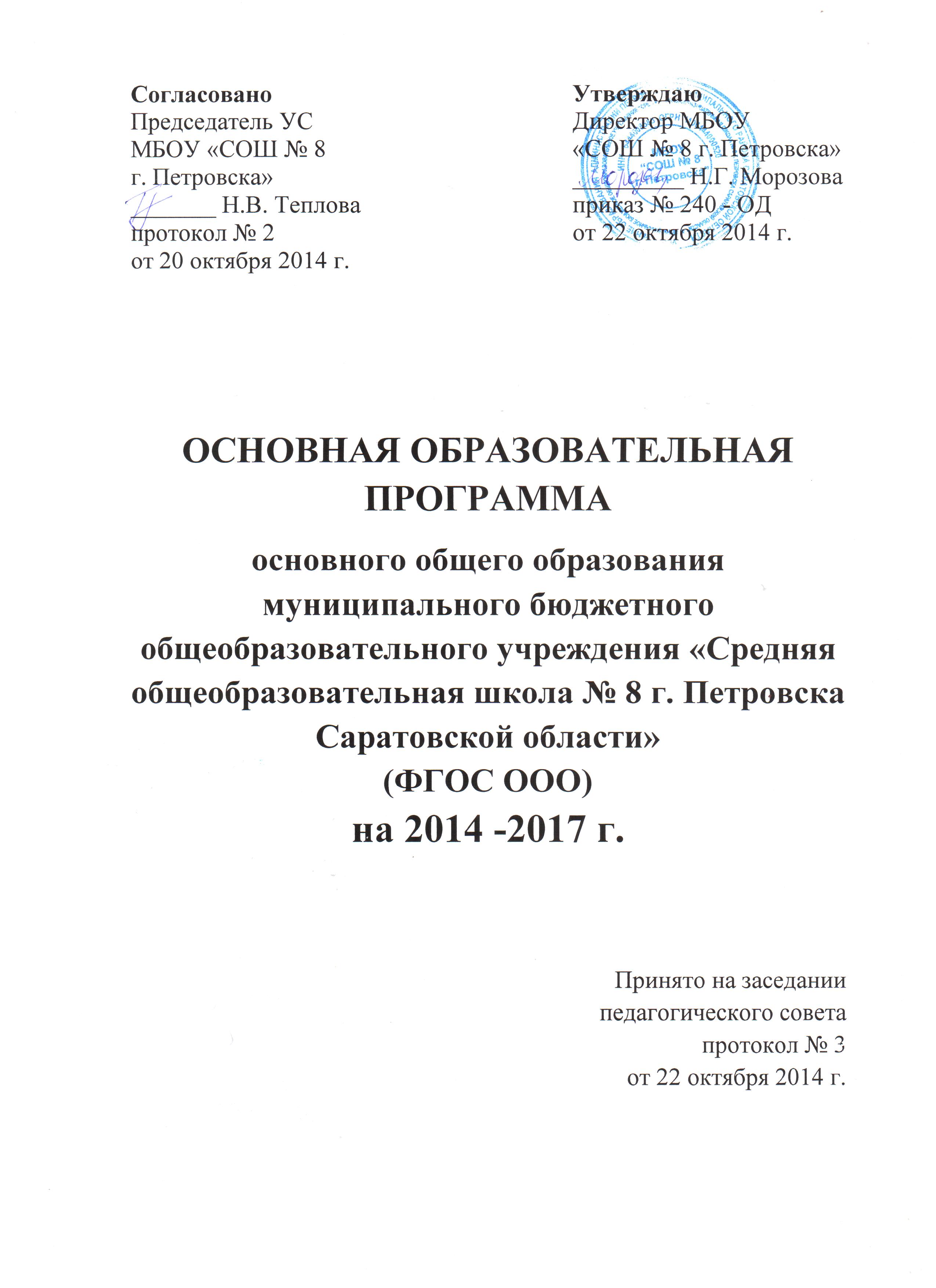 Содержание1. ЦЕЛЕВОЙ РАЗДЕЛ            Данный раздел включает пояснительную записку; планируемые результаты освоения обучающимися основной образовательной программы основного общего образования; систему оценки достижения планируемых результатов освоения основной образовательной программы основного общего образования.ПОЯСНИТЕЛЬНАЯ ЗАПИСКАОсновная образовательная программа основного общего образования муниципального бюджетного общеобразовательного учреждения «Средняя общеобразовательная школа № 8 г. Петровска», разработана педагогическим коллективом в соответствии  с требованиями федерального государственного образовательного стандарта основного общего образования, утвержденного приказом Министерства образования и науки Российской федерации от 06.10.2009 года, Федеральным законом «Об образовании в РФ» от 29.12.2012г., Санитарными правилами и нормами  2.4.2.2821-10, на основе Примерной основной образовательной программы основного общего образования, подготовленной Институтом стратегических исследований в образовании РАО (Примерная основная образовательная программа образовательного учреждения. Основная школа/сост. Е.С. Савинов/М.: Просвещение, 2011г.). При составлении Программы учитывались особенности образовательного учреждения, образовательные потребности и запросы обучающихся и их родителей (законных представителей) Данная программа является рабочей, т.е. по мере введения федеральных государственных образовательных стандартов и накопления опыта в нее будут вноситься изменения и дополнения.     Основная образовательная программа основного общего образования муниципального бюджетного общеобразовательного учреждения «Средняя общеобразовательная школа № . Петровска Саратовской области» определяет содержание и организацию образовательного процесса основного общего образования и направлена на формирование общей культуры обучающихся, на их духовно-нравственное, гражданское, социальное, личностное и интеллектуальное развитие, саморазвитие и самосовершенствование, обеспечивающие социальную успешность, развитие творческих способностей, сохранение и укрепление здоровья обучающихся.Разработка основной образовательной программы основного общего образования ОУ осуществлена  образовательным учреждением с привлечением  Управляющего совета ОУ, обеспечивающим государственно-общественный характер управления ОУ.               Идея школы заключается в  создании такой образовательной среды, которая позволит обеспечить успешность каждого ребенка в процессе самореализации в системе социальных отношений вне зависимости от его психофизиологических особенностей, учебных возможностей и склонностей. В соответствии с потребностями  социума и семьи каждый обучающийся получит возможность реализовать себя как субъект деятельности, общения и познания, готовый получать образование в течение всей жизни и преобразовывать общество, в котором он живет.Целями реализации основной образовательной программы основного общего образования МБОУ «СОШ №8 г. Петровска» является обеспечение планируемых результатов по достижению выпускником целевых установок, знаний, умений, навыков, компетенций и компетентностей, определяемых личностными, семейными, общественными, государственными потребностями и возможностями обучающегося среднего школьного возраста, индивидуальными особенностями его развития и состояния здоровья.Достижение поставленной цели предусматривает решение следующих основных задач:Создание открытой развивающей среды, обеспечивающей удовлетворение образовательных запросов социума.Предоставление обучающимся равных возможностей для освоения современных  знаний  и  применения их в практической деятельности.Формирование готовности к саморазвитию и непрерывному образованию, активной учебно-познавательной деятельности посредством реализации системно-деятельностного подхода.Формирование личности, соизмеряющей свои поступки с нравственными ценностями, уважающей правопорядок, осознанно выполняющей правила  здорового образа жизни, экологической безопасности.Формирование коммуникативной компетентности в процессе образовательной, общественно полезной, учебно-исследовательской, творческой и других видов деятельности.Воспитание  российской гражданской идентичности.Принципы и подходы к формированию основной образовательной программы основного общего образования МБОУ «СОШ № 8 г. Петровска» формулировались на основе Программы развития ОУ, специфики ОУ, его типа, вида, особенностей контингента учащихся, особенностей кадрового состава, работающих в 5-7 классах школы, с учетом материально-технической оснащенности образовательного процесса.Принципы и подходы к формированию основной общеобразовательной программы и состава участников образовательного процесса МБОУ «СОШ № 8 г. Петровска Саратовской области»:принцип создания насыщенного образовательного пространства, которое предполагает широкие возможности для выбора как учащимися, так и их родителями (законными представителями) направлений, форм и видов учебной и внеурочной деятельности. (А в последующем – возможность выбора уровня изучения предметов, элективных курсов, исследовательской работы);принцип совершенствования образовательной среды ОУ, направленной на развитие способностей учащихся, на формирование у них универсальных учебных действий, которые в последующем должны стать основой навыков исследовательской деятельности;принцип учёта социокультурных особенностей и потребностей региона, в котором осуществляется образовательный процесс при обязательном сохранении и развитии культурного разнообразия и языкового наследия многонационального населения нашей страны;принцип учета особенностей детей среднего школьного возраста, связанных: с формированием у школьника основ умения учиться и способности к организации своей деятельности и другими;принцип совершенствования механизмов педагогического сопровождения;принцип преемственности между всеми уровнями обучения.Ожидаемые результаты освоения основной образовательной программы основного общего образованияЛичностные результаты — готовность  к формированию основ гражданской идентичности личности (включая когнитивный, эмоционально-ценностный и поведенческий компоненты); основ социальных компетенций (включая ценностно-смысловые установки и моральные нормы, опыт социальных и межличностных отношений, правосознание); готовности и способности к переходу к самообразованию на основе учебно-познавательной мотивации, в том числе готовности к выбору направления профильного образования.Метапредметные результаты — освоенные обучающимися универсальные учебные действия (познавательные, регулятивные и коммуникативные);Предметные результаты — освоенный обучающимися в ходе изучения учебных предметов опыт специфической для каждой предметной области деятельности по получению нового знания, его преобразованию и применениюМуниципальное бюджетное общеобразовательное учреждение «Средняя общеобразовательная школа № 8 г. Петровска Саратовской области» является юридическим лицом (свидетельство о постановке на учет юридического лица в налоговом органе серия 64 № 003237338  от 20.09.2010 г. выдано Межрайонной ИФНС России № 10 по Саратовской области; свидетельство о внесении сведений о юридическом лице в Единый государственный реестр юридических лиц серии серии 64 № 002627187  от 11. 10. 2012 г. выдано Межрайонной ИФНС России № 10 по Саратовской области).Лицензия на осуществление образовательной деятельности - №1223 от 11.12.2013г., выданная Министерством Саратовской области. Срок окончания действующей лицензии – бессрочно.Временное свидетельство о государственной аккредитации №705 от 26.08.2014г., выданное Министерством Саратовской области. Срок действия до 26.08.2015г.	Организационно-правовая форма: учреждение; тип муниципального учреждения: бюджетное; тип образовательного учреждения: общеобразовательное учреждение.  Учредителем является Петровский муниципальный район Саратовской области. Функции и полномочия Учредителя осуществляет Управление образования администрации Петровского муниципального района (в дальнейшем Учредитель). Местонахождение Учредителя: 412540, Саратовская область, г. Петровск, ул. Некрасова, д.7.	Юридический адрес: Российская Федерация, 412545, Саратовская область, город Петровск, улица Спартака, д. 5. Телефон: 8 (84555) 2-93-55,                                                                                                                                                               адрес электронной почты: sar-petr-sosh6@yandex.ruАдреса ведения мест образовательной деятельности Учреждения: 412545,  Саратовская область, город Петровск, улица Спартака, дом 5;412541, Саратовская область, город Петровск, улица Гоголя, дом 51. 	Школа имеет филиал муниципального бюджетного общеобразовательного учреждения «Средняя общеобразовательная школа № . Петровска Саратовской области» в д.Абодим, расположенный по адресу: 412531, Саратовская область, Петровский район, д.Абодим, ул. Молодежная,  д.12. Характеристика состава учащихся основной школыНа закрепленной территории проживает 79% учащихся основной школы.	Участниками образовательных отношений в МБОУ «СОШ № 8 г. Петровска» являются обучающиеся, родители (законные представители) несовершеннолетних обучающихся, педагогические работники и их представители.В МБОУ «СОШ № 8 г. Петровска»  на уровне основного общего образования имеются необходимые специалисты:  24 учителя-предметника,  воспитатель ГПД, социальный педагог, библиотекарь.Все педагоги аттестованы, 13 педагогов имеют высшую  квалификационную категорию, 1 вторую, остальные первую. Все педагоги, работающие в 5-7 классах, прошли КПК по программам «Реализация федерального государственного стандарта основного общего образования» по соответствующим предметам.  Учителя осуществляют личностно - деятельностный подход к организации обучения. Ведется мониторинг предметных умений. Разрабатываются мониторинги метапредметных умений.Образовательное учреждение располагает материальной и информационной базой, которая обеспечивает организацию всех видов деятельности школьников, соответствует санитарно-эпидемиологическим и противопожарным правилам и нормам, возрастным особенностям и возможностям обучающихся, отвечает требованиям к оснащенности школьных помещений, позволяет обеспечить реализацию современных образовательных потребностей.В области материально-технического обеспечения образовательного процесса в образовательном учреждении оборудованы:кабинеты для учебных занятийкомпьютерный классактовый залстоловаябиблиотекаспортивный залинтерактивное оборудованиепрезентационное оборудованиекомплекты учебно-лабораторного оборудованиякомпьютерыпринтеры музыкальные центрыОбеспеченность учащихся основной школы учебниками из фондов школьной библиотеки составляет 82%, за счет средств родителей 18%. В основе реализации основной образовательной программы лежит системно-деятельностный подход.Основная образовательная программа формируется с учётом психолого-педагогических особенностей развития детей 11—15 лет, связанных:— с переходом от учебных действий, характерных для начальной школы и осуществляемых только совместно с классом и под руководством учителя,  к овладению этой учебной деятельностью в основной школе, становление которой осуществляется в форме учебного исследования, к новой внутренней позиции обучающегося,  направленной на самостоятельный познавательный поиск, постановку учебных целей, освоение и самостоятельное осуществление контрольных и оценочных действий;— с осуществлением на каждом возрастном уровне (11—13 и 13—15 лет) перехода от самостоятельной постановки обучающимися новых учебных задач к развитию способности проектирования собственной учебной деятельности и построению жизненных планов во временнóй перспективе;— с формированием у обучающегося научного типа мышления;— с овладением коммуникативными средствами и способами организации кооперации и сотрудничества;— с изменением формы организации учебной деятельности и учебного сотрудничества от классно-урочной к лабораторно-семинарской и лекционно-лабораторной исследовательской.   Построение образовательного процесса и выбор условий и методик обучения осуществляется с учётом особенностей подросткового возраста и этапов подросткового развития (11—13 лет, 5—7 классы; 14—15 лет, 8—9 классы).Общая характеристика основной образовательной программыООП ООО МБОУ «СОШ № 8 г. Петровска Саратовской области» предусматривает:–достижение планируемых результатов освоения Образовательной программы всеми обучающимися, создание условий для образования детей с особыми образовательными потребностями, создание специфических условий для детей с ограниченными возможностями здоровья на основе уровневого подхода в обучении, дифференциации и индивидуализации обучения и воспитания;–выявление и развитие способностей обучающихся, в том числе одарённых детей, через систему клубов, секций и кружков, организацию общественно полезной деятельности, в том числе социальной практики, с использованием возможностей образовательных учреждений дополнительного образования детей, диагностики и мониторинга развития учащихся;–организацию интеллектуальных и творческих соревнований, научно-технического творчества и проектно-исследовательской деятельности через различные формы организации внеурочной деятельности;–участие обучающихся, их родителей (законных представителей), педагогических работников и общественности в проектировании и развитии внутришкольной социальной среды на основе выработки общих позиций, единых требований, создания условий, согласования деятельности школы и семьи по воспитанию и обучению учащихся;–использование в образовательном процессе современных образовательных технологий деятельностного типа, и в первую очередь личностно-ориентированного развивающего обучения;– возможность эффективной самостоятельной работы обучающихся на уроке и за его пределами благодаря взаимосвязи урочной и внеурочной деятельности;– включение обучающихся в процессы познания и преобразования внешкольной социальной среды (населённого пункта, района, города) для приобретения опыта реального управления и действия на основе краеведческой, природоохранной деятельности и социальных практик.В основу разработки данной ООП положена одна из ведущих идей ФГОС – идея общественного договора. Она реализуется через работу Управляющего Совета школы, равноправными участниками которого являются председатели родительских комитетов классов, представители администрации и педагогического коллектива школы. Управляющий Совет школы – это коллегиальный орган управления школы, реализующий принцип государственного общественного характера управления учреждением, действия которого направлены на решение следующих задач:	- согласование выбора учебников из числа рекомендованных (допущенных) Министерством образования и науки Российской Федерации; - установление режима занятий учащихся, в том числе продолжительность учебной недели (пятидневная или шестидневная), время начала и окончания занятий; принимает решение о введении (отмене) единой в период занятий формы одежды для обучающихся, о требованиях к одежде  школьников; -  рассматривание жалобы и заявления учащихся, родителей (законных представителей) на действия (бездействие) педагогических и административных работников Школы;-  содействие привлечению внебюджетных средств  для обеспечения деятельности и развития Школы;- осуществление контроля соблюдения здоровых и безопасных условий обучения, воспитания и труда в Школе, принимает меры к их улучшению. В ООП НОО учтены школьные традиции внеклассной и воспитательной работы, запросы учащихся и родителей в сфере образования, профессиональный уровень педагогов, особенности материально-технической базы. МБОУ «СОШ №8г. Петровска» активно сотрудничает с учреждениями дополнительного образования, культуры и спорта.Внеурочная деятельность является неотъемлемой частью образовательного процесса и организуется по направлениям развития личности (спортивно-оздоровительное, духовно-нравственное, социальное, общеинтеллектуальное, общекультурное) в таких формах как экскурсии, кружки, секции, круглые столы, конференции, диспуты, школьные научные общества, олимпиады, соревнования, поисковые и научные исследования, общественно- полезные  практики и т. д. Школа самостоятельно определяет содержание внеурочной деятельности. Модель организации внеурочной деятельности – оптимизационная.МБОУ «СОШ № 8 г. Петровска» при организации внеурочной деятельности учитывает следующие факторы:- запросы участников образовательного процесса, родителей (законных представителей), - уровень квалификации педагогических работников;- качество программ внеурочной деятельности, в соответствии с целями и задачами ООП основного общего образования.Программы по внеурочной деятельности выстраиваются на основе следующих принципов: непрерывности образования как механизма обеспечения полноты и цельности образования в целом, развития индивидуальности каждого ребёнка в процессе социального и профессионального самоопределения в системе внеурочной деятельности, системной организации управления учебно – воспитательным процессом.Для организации различных видов внеурочной деятельности используются школьные помещения: актовый и спортивный залы, библиотека, спортивные сооружения, стадион.Программа внеурочной деятельности разрабатываются  на основе: требований к результатам освоения основной образовательной программы основного общего образования и программы формирования универсальных учебных действий. 1.2. Планируемые результаты освоения обучающимися основной образовательной программы основного общего образования                               1.2.1. Общие положенияПланируемые результаты освоения основной образовательной программы основного общего образования представляют собой систему ведущих целевых установок и ожидаемых результатов освоения всех компонентов, составляющих содержательную основу образовательной программы. Они обеспечивают связь между требованиями Стандарта, образовательным процессом и системой оценки результатов освоения основной образовательной программы основного общего образования, выступая содержательной и критериальной основой для разработки программ учебных предметов, курсов, учебно-методической литературы, с одной стороны, и системы оценки - с другой.В соответствии с требованиями Стандарта система планируемых результатов -личностных, метапредметных и предметных - устанавливает и описывает классы учебно-познавательных и учебно-практических задач, которые осваивают учащиеся в ходе обучения, особо выделяя среди них те, которые выносятся на итоговую оценку, в том числе государственную итоговую аттестацию выпускников. Успешное выполнение этих задач требует от учащихся овладения системой учебных действий (универсальных и специфических для данного учебного предмета: личностных, регулятивных, коммуникативных, познавательных) с учебным материалом, и, прежде всего, с опорным учебным материалом, служащим основой для последующего обучения.Фактически личностные, метапредметные и предметные планируемые результаты устанавливают и описывают следующие обобщённые классы учебно-познавательных и учебно-практических задач, предъявляемых учащимся:1) учебно-познавательные задачи, направленные на формирование и оценку умений и навыков, способствующих освоению систематических знаний, в том числе:- первичному ознакомлению, отработке и осознанию теоретических моделей и понятий (общенаучных и базовых для данной области знания), стандартных алгоритмов и процедур;- выявлению и осознанию сущности и особенностей изучаемых объектов, процессов и явлений действительности (природных, социальных, культурных, технических и др.) в соответствии с содержанием конкретного учебного предмета, созданию и использованию моделей изучаемых объектов и процессов, схем;- выявлению и анализу существенных и устойчивых связей и отношений между объектами и процессами;2) учебно-познавательные задачи, направленные на формирование и оценку навыка самостоятельного приобретения, переноса и интеграции знаний как результата использования знако-символических средств и логических операций сравнения, анализа, синтеза, обобщения, интерпретации, оценки, классификации по родовидовым признакам, установления аналогий и причинно-следственных связей, построения рассуждений, соотнесения с известным; требующие от учащихся более глубокого понимания изученного и выдвижения новых для них идей, иной точки зрения, создания или исследования новой информации, преобразования известной информации, представления её в новой форме, переноса в иной контекст и т. п.;3) учебно-практические задачи, направленные на формирование и оценку навыка разрешения проблемных ситуаций, требующие принятия решения в ситуации неопределённости, например, выбора или разработки оптимального либо наиболее эффективного решения, создания объекта с заданными свойствами, установления закономерностей или «устранения неполадок»;4) учебно-практические задачи, направленные на формирование и оценку навыка сотрудничества, требующие совместной работы в парах или группах с распределением ролей/функций и разделением ответственности за конечный результат;5) учебно-практические задачи, направленные на формирование и оценку навыка коммуникации, требующие создания письменного или устного текста/высказывания с заданными параметрами: коммуникативной задачей, темой, объёмом, форматом (например, сообщения, комментария, пояснения, призыва, инструкции, текста-описания или текста-рассуждения, формулировки и обоснования гипотезы, устного или письменного заключения, отчёта, оценочного суждения, аргументированного мнения;6) учебно-практические и учебно-познавательные задачи, направленные на формирование и оценку навыка самоорганизации и саморегуляции, наделяющие учащихся функциями организации выполнения задания: планирования этапов выполнения работы, отслеживания продвижения в выполнении задания, соблюдения графика подготовки и предоставления материалов, поиска необходимых ресурсов, распределения обязанностей и контроля качества выполнения работы;7) учебно-практические и учебно-познавательные задачи, направленные на формирование и оценку навыка рефлексии, что требует от обучающихся самостоятельной оценки или анализа собственной учебной деятельности с позиций соответствия полученных результатов учебной задаче, целям и способам действий, выявления позитивных и негативных факторов, влияющих на результаты и качество выполнения задания или самостоятельной постановки учебных задач (например, что надо изменить, выполнить по-другому, дополнительно узнать и т. п.)8) учебно-практические и учебно-познавательные задачи, направленные на формирование ценностно-смысловых установок, что требует от обучающихся выражения ценностных суждений или своей позиции по обсуждаемой проблеме на основе имеющихся представлений о социальных и/или личностных ценностях, нравственно-этических нормах, эстетических ценностях, а также аргументации (пояснения или комментария) своей позиции или оценки;9) учебно-практические и учебно-познавательные задачи, направленные на формирование и оценку ИКТ-компетентности обучающихся, требующие педагогически целесообразного использования ИКТ в целях повышения эффективности процесса формирования всех перечисленных выше ключевых навыков (самостоятельного приобретения и переноса знаний, сотрудничества и коммуникации, решения проблем и самоорганизации, рефлексии и ценностно-смысловых ориентаций), а также собственно навыков использования ИКТ.1.2.2. Ведущие целевые установки и основные ожидаемые результатыВ результате изучения всех без исключения предметов основной школы получат дальнейшее развитие личностные, регулятивные, коммуникативные и познавательные универсальные учебные действия, учебная (общая и предметная) и общепользовательская ИКТ-компетентность обучающихся, составляющие психолого-педагогическую и инструментальную основы формирования способности и готовности к освоению систематических знаний, их самостоятельному пополнению, переносу и интеграции; способности к сотрудничеству и коммуникации, решению личностно и социально значимых проблем и воплощению решений в практику; способности к самоорганизации, саморегуляции и рефлексии.В ходе изучения средствами всех предметов у выпускников будут заложены основы формально-логического мышления, рефлексии, что будет способствовать:• порождению нового типа познавательных интересов (интереса не только к фактам, но и к закономерностям);• расширению и переориентации рефлексивной оценки собственных возможностей - за пределы учебной деятельности в сферу самосознания;• формированию способности к целеполаганию, самостоятельной постановке новых учебных задач и проектированию собственной учебной деятельности.В ходе изучения всех учебных предметов обучающиеся приобретут опыт проектной деятельности как особой формы учебной работы, способствующей воспитанию самостоятельности, инициативности, ответственности, повышению мотивации и эффективности учебной деятельности; в ходе реализации исходного замысла на практическом уровне овладеют умением выбирать адекватные стоящей задаче средства, принимать решения, в том числе и в ситуациях неопределённости. Они получат возможность развить способность к разработке нескольких вариантов решений, к поиску нестандартных решений, поиску и осуществлению наиболее приемлемого решения.В ходе планирования и выполнения учебных исследований обучающиеся освоят умение оперировать гипотезами как отличительным инструментом научного рассуждения, приобретут опыт решения интеллектуальных задач на основе мысленного построения различных предположений и их последующей проверки.В результате целенаправленной учебной деятельности, осуществляемой в формах учебного исследования, учебного проекта, в ходе освоения системы научных понятий у выпускников будут заложены:• потребность вникать в суть изучаемых проблем, ставить вопросы, затрагивающие основы знаний, личный, социальный, исторический жизненный опыт;• основы критического отношения к знанию, жизненному опыту;• основы ценностных суждений и оценок;• уважение к величию человеческого разума, позволяющего преодолевать невежество и предрассудки, развивать теоретическое знание, продвигаться в установлении взаимопонимания между отдельными людьми и культурами;• основы понимания принципиальной ограниченности знания, существования различных точек зрения, взглядов, характерных для разных социокультурных сред и эпох.В основной школе на всех предметах будет продолжена работа по формированию и развитию основ читательской компетенции. Обучающиеся овладеют чтением как средством осуществления своих дальнейших планов: продолжения образования и самообразования, осознанного планирования своего актуального и перспективного круга чтения, в том числе досугового, подготовки к трудовой и социальной деятельности. У выпускников будет сформирована потребность в систематическом чтении как средстве познания мира и себя в этом мире, гармонизации отношений человека и общества, создании образа «потребного будущего».Учащиеся усовершенствуют технику чтения и приобретут устойчивый навык осмысленного чтения, получат возможность приобрести навык рефлексивного чтения. Учащиеся овладеют различными видами и типами чтения: ознакомительным, изучающим, просмотровым, поисковым и выборочным; выразительным чтением; коммуникативным чтением вслух и про себя; учебным и самостоятельным чтением. Они овладеют основными стратегиями чтения художественных и других видов текстов и будут способны выбрать стратегию чтения, отвечающую конкретной учебной задаче.В сфере развития личностных универсальных учебных действий приоритетное внимание уделяется формированию:• основ гражданской идентичности личности (включая когнитивный, эмоционально-ценностный и поведенческий компоненты);• основ социальных компетенций (включая ценностно-смысловые установки и моральные нормы, опыт социальных и межличностных отношений, правосознание);• готовности и способности к переходу к самообразованию на основе учебно-познавательной мотивации, в том числе готовности к выбору направления профильного образования.В частности, формированию готовности и способности к выбору направления профильного образования способствуют:• целенаправленное формирование интереса к изучаемым областям знания и видам деятельности, педагогическая поддержка любознательности и избирательности интересов;• реализация уровневого подхода как в преподавании (на основе дифференциации требований к освоению учебных программ и достижению планируемых результатов), так и в оценочных процедурах (на основе дифференциации содержания проверочных заданий и/или критериев оценки достижения планируемых результатов на базовом и повышенных уровнях);• формирование навыков взаимо- и самооценки, навыков рефлексии на основе использования критериальной системы оценки;• организация системы проб подростками своих возможностей (в том числе предпрофессиональных проб) за счёт использования дополнительных возможностей образовательного процесса, в том числе: факультативов,  программы формирования ИКТ-компетентности школьников; программы учебно-исследовательской и проектной деятельности; программы внеурочной деятельности; программы профессиональной ориентации; программы экологического образования; программы дополнительного образования, иных возможностей образовательного учреждения;• целенаправленное формирование в курсе технологии представлений о рынке труда и требованиях, предъявляемых различными массовыми востребованными профессиями к подготовке и личным качествам будущего труженика;• приобретение практического опыта пробного проектирования жизненной и профессиональной карьеры на основе соотнесения своих интересов, склонностей, личностных качеств, уровня подготовки с требованиями профессиональной деятельности.В сфере развития регулятивных универсальных учебных действий приоритетное внимание уделяется формированию действий целеполагания, включая способность ставить новые учебные цели и задачи, планировать их реализацию, в том числе во внутреннем плане, осуществлять выбор эффективных путей и средств достижения целей, контролировать и оценивать свои действия, как по результату, так и по способу действия, вносить соответствующие коррективы в их выполнение.В сфере развития коммуникативных универсальных учебных действий приоритетное внимание уделяется:• формированию действий по организации и планированию учебного сотрудничества с учителем и сверстниками, умений работать в группе и приобретению опыта такой работы, практическому освоению морально-этических и психологических принципов общения и сотрудничества;• практическому освоению умений, составляющих основу коммуникативной компетентности: ставить и решать многообразные коммуникативные задачи; действовать с учётом позиции другого и уметь согласовывать свои действия; устанавливать и поддерживать необходимые контакты с другими людьми; удовлетворительно владеть нормами и техникой общения; определять цели коммуникации, оценивать ситуацию, учитывать намерения и способы коммуникации партнёра, выбирать адекватные стратегии коммуникации; • развитию речевой деятельности, приобретению опыта использования речевых средств для регуляции умственной деятельности, приобретению опыта регуляции собственного речевого поведения как основы коммуникативной компетентности.В сфере развития познавательных универсальных учебных действий приоритетное внимание уделяется:• практическому освоению обучающимися основ проектно-исследовательской деятельности;• развитию стратегий смыслового чтения и работе с информацией;• практическому освоению методов познания, используемых в различных областях знания и сферах культуры, соответствующего им инструментария и понятийного аппарата, регулярному обращению в учебном процессе к использованию общеучебных умений, знаково-символических средств, широкого спектра логических действий и операций.При изучении учебных предметов обучающиеся усовершенствуют приобретённые на первом уровне навыки работы с информацией и пополнят их. Они смогут работать с текстами, преобразовывать и интерпретировать содержащуюся в них информацию, в том числе:• систематизировать, сопоставлять, анализировать, обобщать и интерпретировать информацию, содержащуюся в готовых информационных объектах;• выделять главную и избыточную информацию, выполнять смысловое свёртывание выделенных фактов, мыслей; представлять информацию в сжатой словесной форме (в виде плана или тезисов) и в наглядно-символической форме (в виде таблиц, графических схем и диаграмм, карт понятий - концептуальных диаграмм, опорных конспектов);• заполнять и дополнять таблицы, схемы, диаграммы, тексты.Обучающиеся усовершенствуют навык поиска информации в компьютерных и некомпьютерных источниках информации, приобретут навык формулирования запросов и опыт использования поисковых машин. Они научатся осуществлять поиск информации в Интернете, школьном информационном пространстве, базах данных и на персональном компьютере с использованием поисковых сервисов, строить поисковые запросы в зависимости от цели запроса и анализировать результаты поиска.Обучающиеся приобретут потребность поиска дополнительной информации для решения учебных задач и самостоятельной познавательной деятельности; освоят эффективные приёмы поиска, организации и хранения информации на персональном компьютере, в информационной среде учреждения и в Интернете; приобретут первичные навыки формирования и организации собственного информационного пространства.Выпускники получат возможность научиться строить умозаключения и принимать решения на основе самостоятельно полученной информации, а также освоить опыт критического отношения к получаемой информации на основе её сопоставления с информацией из других источников и с имеющимся жизненным опытом.1.2.3. Планируемые результаты освоения учебных и междисциплинарных программ1.2.3.1. Формирование универсальных учебных действийЛичностные универсальные учебные действияВ рамках когнитивного компонента будут сформированы:• историко-географический образ, включая представление о территории и границах России, её географических особенностях; знание основных исторических событий развития государственности и общества; знание истории и географии края, его достижений и культурных традиций;• образ социально-политического устройства - представление о государственной организации России, знание государственной символики (герб, флаг, гимн), знание государственных праздников;• знание положений Конституции РФ, основных прав и обязанностей гражданина, ориентация в правовом пространстве государственно-общественных отношений;• знание о своей этнической принадлежности, освоение национальных ценностей, традиций, культуры, знание о народах и этнических группах России;• освоение общекультурного наследия России и общемирового культурного наследия;• ориентация в системе моральных норм и ценностей и их иерархизация, понимание конвенционального характера морали;• основы социально-критического мышления, ориентация в особенностях социальных отношений и взаимодействий, установление взаимосвязи между общественными и политическими событиями;• экологическое сознание, признание высокой ценности жизни во всех её проявлениях; знание основных принципов и правил отношения к природе; знание основ здорового образа жизни и здоровьесберегающих технологий; правил поведения в чрезвычайных ситуациях.В рамках ценностного и эмоционального компонентов будут сформированы:• гражданский патриотизм, любовь к Родине, чувство гордости за свою страну;• уважение к истории, культурным и историческим памятникам;• эмоционально положительное принятие своей этнической идентичности;• уважение к другим народам России и мира и принятие их, межэтническая толерантность, готовность к равноправному сотрудничеству;• уважение к личности и её достоинству, доброжелательное отношение к окружающим, нетерпимость к любым видам насилия и готовность противостоять им;• уважение к ценностям семьи, любовь к природе, признание ценности здоровья, своего и других людей, оптимизм в восприятии мира;• потребность в самовыражении и самореализации, социальном признании;• позитивная моральная самооценка и моральные чувства — чувство гордости при следовании моральным нормам, переживание стыда и вины при их нарушении.В рамках деятельностного (поведенческого) компонента будут сформированы:• готовность и способность к участию в школьном самоуправлении в пределах возрастных компетенций (дежурство в школе и классе, участие в детских и молодёжных общественных организациях, школьных и внешкольных мероприятиях);• готовность и способность к выполнению норм и требований школьной жизни, прав и обязанностей ученика;• умение вести диалог на основе равноправных отношений и взаимного уважения и принятия; умение конструктивно разрешать конфликты;• готовность и способность к выполнению моральных норм в отношении взрослых и сверстников в школе, дома, во внеучебных видах деятельности;• потребность в участии в общественной жизни ближайшего социального окружения, общественно полезной деятельности;• умение строить жизненные планы с учётом конкретных социально-исторических, политических и экономических условий;• устойчивый познавательный интерес и становление смыслообразующей функции познавательного мотива;• готовность к выбору профильного образования.Выпускник получит возможность для формирования:• выраженной устойчивой учебно-познавательной мотивации и интереса к учению;• готовности к самообразованию и самовоспитанию;• адекватной позитивной самооценки и Я-концепции;• компетентности в реализации основ гражданской идентичности в поступках и деятельности;• морального сознания на конвенциональном уровне, способности к решению моральных дилемм на основе учёта позиций участников дилеммы, ориентации на их мотивы и чувства; устойчивое следование в поведении моральным нормам и этическим требованиям;• эмпатии как осознанного понимания и сопереживания чувствам других, выражающейся в поступках, направленных на помощь и обеспечение благополучия.Регулятивные универсальные учебные действияВыпускник научится:• целеполаганию, включая постановку новых целей, преобразование практической задачи в познавательную;• самостоятельно анализировать условия достижения цели на основе учёта выделенных учителем ориентиров действия в новом учебном материале;• планировать пути достижения целей;• устанавливать целевые приоритеты; • уметь самостоятельно контролировать своё время и управлять им;• принимать решения в проблемной ситуации на основе переговоров;• осуществлять констатирующий и предвосхищающий контроль по результату и по способу действия; актуальный контроль на уровне произвольного внимания;• адекватно самостоятельно оценивать правильность выполнения действия и вносить необходимые коррективы в исполнение как в конце действия, так и по ходу его реализации;• основам прогнозирования как предвидения будущих событий и развития процесса.Коммуникативные универсальные учебные действияВыпускник научится:• учитывать разные мнения и стремиться к координации различных позиций в сотрудничестве;• формулировать собственное мнение и позицию, аргументировать и координировать её с позициями партнёров в сотрудничестве при выработке общего решения в совместной деятельности;• устанавливать и сравнивать разные точки зрения, прежде чем принимать решения и делать выбор;• аргументировать свою точку зрения, спорить и отстаивать свою позицию не враждебным для оппонентов образом;• задавать вопросы, необходимые для организации собственной деятельности и сотрудничества с партнёром;• осуществлять взаимный контроль и оказывать в сотрудничестве необходимую взаимопомощь;• адекватно использовать речь для планирования и регуляции своей деятельности;• адекватно использовать речевые средства для решения различных коммуникативных задач; владеть устной и письменной речью; строить монологическое контекстное высказывание;• организовывать и планировать учебное сотрудничество с учителем и сверстниками, определять цели и функции участников, способы взаимодействия; планировать общие способы работы;• осуществлять контроль, коррекцию, оценку действий партнёра, уметь убеждать;• работать в группе - устанавливать рабочие отношения, эффективно сотрудничать и способствовать продуктивной кооперации; интегрироваться в группу сверстников и строить продуктивное взаимодействие со сверстниками и взрослыми;• основам коммуникативной рефлексии;• использовать адекватные языковые средства для отображения своих чувств, мыслей, мотивов и потребностей;• отображать в речи (описание, объяснение) содержание совершаемых действий, как в форме громкой социализированной речи, так и в форме внутренней речи.Выпускник получит возможность научиться:• учитывать и координировать отличные от собственной позиции других людей в сотрудничестве;• учитывать разные мнения и интересы и обосновывать собственную позицию;• понимать относительность мнений и подходов к решению проблемы;• продуктивно разрешать конфликты на основе учёта интересов и позиций всех участников, поиска и оценки альтернативных способов разрешения конфликтов; договариваться и приходить к общему решению в совместной деятельности, в том числе в ситуации столкновения интересов;• брать на себя инициативу в организации совместного действия (деловое лидерство);• оказывать поддержку и содействие тем, от кого зависит достижение цели в совместной деятельности; • осуществлять коммуникативную рефлексию как осознание оснований собственных действий и действий партнёра;• в процессе коммуникации достаточно точно, последовательно и полно передавать партнёру необходимую информацию как ориентир для построения действия;• вступать в диалог, а также участвовать в коллективном обсуждении проблем, участвовать в дискуссии и аргументировать свою позицию, владеть монологической и диалогической формами речи в соответствии с грамматическими и синтаксическими нормами родного языка;• следовать морально-этическим и психологическим принципам общения и сотрудничества на основе уважительного отношения к партнёрам, внимания к личности другого, адекватного межличностного восприятия, готовности адекватно реагировать на нужды других, в частности оказывать помощь и эмоциональную поддержку партнёрам в процессе достижения общей цели совместной деятельности;• устраивать эффективные групповые обсуждения и обеспечивать обмен знаниями между членами группы для принятия эффективных совместных решений; • в совместной деятельности чётко формулировать цели группы и позволять её участникам проявлять собственную энергию для достижения этих целей.Познавательные универсальные учебные действияВыпускник научится:• основам реализации проектно-исследовательской деятельности;• проводить наблюдение и эксперимент под руководством учителя;• осуществлять расширенный поиск информации с использованием ресурсов библиотек и Интернета;• создавать и преобразовывать модели и схемы для решения задач;• осуществлять выбор наиболее эффективных способов решения задач в зависимости от конкретных условий;• давать определение понятиям;• устанавливать причинно-следственные связи;• осуществлять логическую операцию установления родовидовых отношений, ограничение понятия;• обобщать понятия - осуществлять логическую операцию перехода от видовых признаков к родовому понятию, от понятия с меньшим объёмом к понятию с большим объёмом;• осуществлять сравнение, классификацию, самостоятельно выбирая основания и критерии для указанных логических операций;• строить классификацию на основе дихотомического деления (на основе отрицания);• строить логическое рассуждение, включающее установление причинно-следственных связей;• объяснять явления, процессы, связи и отношения, выявляемые в ходе исследования;• основам ознакомительного, изучающего, усваивающего и поискового чтения;• структурировать тексты, включая умение выделять главное и второстепенное, главную идею текста, выстраивать последовательность описываемых событий;• работать с метафорами - понимать переносный смысл выражений, понимать и употреблять обороты речи, построенные на скрытом уподоблении, образном сближении слов.Выпускник получит возможность научиться:• основам рефлексивного чтения;• ставить проблему, аргументировать её актуальность;• самостоятельно проводить исследование на основе применения методов наблюдения и эксперимента;• выдвигать гипотезы о связях и закономерностях событий, процессов, объектов;• организовывать исследование с целью проверки гипотез;• делать умозаключения (индуктивное и по аналогии) и выводы на основе аргументации.1.2.3.2. Формирование ИКТ-компетентности обучающихся.Обращение с устройствами ИКТВыпускник научится:• подключать устройства ИКТ к электрическим и информационным сетям, использовать аккумуляторы;• соединять устройства ИКТ (блоки компьютера, устройства сетей, принтер, проектор, сканер, измерительные устройства и т. д.) с использованием проводных и беспроводных технологий;• правильно включать и выключать устройства ИКТ, входить в операционную систему и завершать работу с ней, выполнять базовые действия с экранными объектами (перемещение курсора, выделение, прямое перемещение, запоминание и вырезание);• осуществлять информационное подключение к локальной сети и глобальной сети Интернет;• входить в информационную среду образовательного учреждения, в том числе через Интернет, размещать в информационной среде различные информационные объекты;• выводить информацию на бумагу, правильно обращаться с расходными материалами;• соблюдать требования техники безопасности, гигиены, эргономики и ресурсосбережения при работе с устройствами ИКТ, в частности учитывающие специфику работы с различными экранами.Выпускник получит возможность научиться:• осознавать и использовать в практической деятельности основные психологические особенности восприятия информации человеком.Создание письменных сообщенийВыпускник научится:• создавать текст на русском языке с использованием слепого десятипальцевого клавиатурного письма;• сканировать текст и осуществлять распознавание сканированного текста;• осуществлять редактирование и структурирование текста в соответствии с его смыслом средствами текстового редактора;• создавать текст на основе расшифровки аудиозаписи, в том числе нескольких участников обсуждения, осуществлять письменное смысловое резюмирование высказываний в ходе обсуждения;• использовать средства орфографического и синтаксического контроля русского текста и текста на иностранном языке.Выпускник получит возможность научиться:• создавать текст на иностранном языке с использованием слепого десятипальцевого клавиатурного письма;• использовать компьютерные инструменты, упрощающие расшифровку аудиозаписей.Создание графических объектовВыпускник научится:• создавать различные геометрические объекты с использованием возможностей специальных компьютерных инструментов;• создавать диаграммы различных видов (алгоритмические, концептуальные, классификационные, организационные, родства и др.) в соответствии с решаемыми задачами;• создавать специализированные карты и диаграммы: географические, хронологические;Создание музыкальных и звуковых сообщенийВыпускник научится:• использовать звуковые и музыкальные редакторы;• использовать программы звукозаписи и микрофоны.Коммуникация и социальное взаимодействиеВыпускник научится:• выступать с аудиовидеоподдержкой, включая выступление перед дистанционной аудиторией;• участвовать в обсуждении (аудиовидеофорум, текстовый форум) с использованием возможностей Интернета;• использовать возможности электронной почты для информационного обмена;• вести личный дневник (блог) с использованием возможностей Интернета;• осуществлять образовательное взаимодействие в информационном пространстве образовательного учреждения (получение и выполнение заданий, получение комментариев, совершенствование своей работы, формирование портфолио);• соблюдать нормы информационной культуры, этики и права; с уважением относиться к частной информации и информационным правам других людей.Выпускник получит возможность научиться:• взаимодействовать в социальных сетях, работать в группе над сообщением;• участвовать в форумах в социальных образовательных сетях;Поиск и организация хранения информации Выпускник научится:• использовать различные приёмы поиска информации в Интернете, поисковые сервисы, строить запросы для поиска информации и анализировать результаты поиска;• использовать приёмы поиска информации на персональном компьютере, в информационной среде учреждения и в образовательном пространстве;• искать информацию в различных базах данных, создавать и заполнять базы данных, в частности использовать различные определители;• формировать собственное информационное пространство: создавать системы папок и размещать в них нужные информационные источники, размещать информацию в Интернете.Выпускник получит возможность научиться:• создавать и заполнять различные определители;• использовать различные приёмы поиска информации в Интернете в ходе учебной деятельности. 1.2.3.3. Основы учебно-исследовательской и проектной деятельностиВыпускник научится:• планировать и выполнять учебное исследование и учебный проект, используя оборудование, модели, методы и приёмы, адекватные исследуемой проблеме;• выбирать и использовать методы, релевантные рассматриваемой проблеме;• распознавать и ставить вопросы, ответы на которые могут быть получены путём научного исследования, отбирать адекватные методы исследования, формулировать вытекающие из исследования выводы;• использовать такие математические методы и приёмы, как абстракция и идеализация, доказательство, доказательство от противного, доказательство по аналогии, опровержение, контрпример, индуктивные и дедуктивные рассуждения, построение и исполнение алгоритма;• использовать такие естественно-научные методы и приёмы, как наблюдение, постановка проблемы, выдвижение «хорошей гипотезы», эксперимент, моделирование, использование математических моделей, теоретическое обоснование, установление границ применимости модели/теории;• использовать некоторые методы получения знаний, характерные для социальных и исторических наук: постановка проблемы, опросы, описание, сравнительное историческое описание, объяснение, использование статистических данных, интерпретация фактов;• ясно, логично и точно излагать свою точку зрения, использовать языковые средства, адекватные обсуждаемой проблеме;• отличать факты от суждений, мнений и оценок, критически относиться к суждениям, мнениям, оценкам, реконструировать их основания; • видеть и комментировать связь научного знания и ценностных установок, моральных суждений при получении, распространении и применении научного знания.Выпускник получит возможность научиться:• самостоятельно задумывать, планировать и выполнять учебное исследование, учебный и социальный проект;• использовать догадку, озарение, интуицию;• использовать такие математические методы и приёмы, как перебор логических возможностей, математическое моделирование;• использовать некоторые приёмы художественного познания мира: целостное отображение мира, образность, художественный вымысел, органическое единство общего особенного (типичного) и единичного, оригинальность;• целенаправленно и осознанно развивать свои коммуникативные способности, осваивать новые языковые средства;• осознавать свою ответственность за достоверность полученных знаний, за качество выполненного проекта.1.2.3.4. Стратегии смыслового чтения и работа с текстомРабота с текстом: поиск информации и понимание прочитанногоВыпускник научится:• ориентироваться в содержании текста и понимать его целостный смысл:- определять главную тему, общую цель или назначение текста;- выбирать из текста или придумать заголовок, соответствующий содержанию и общему смыслу текста;- формулировать тезис, выражающий общий смысл текста;- предвосхищать содержание предметного плана текста по заголовку и с опорой на предыдущий опыт;- объяснять порядок частей/инструкций, содержащихся в тексте;- сопоставлять основные текстовые и внетекстовые компоненты: обнаруживать соответствие между частью текста и его общей идеей, сформулированной вопросом, объяснять назначение карты, рисунка, пояснять части графика или таблицы и т. д.;• находить в тексте требуемую информацию (пробегать текст глазами, определять его основные элементы, сопоставлять формы выражения информации в запросе и в самом тексте, устанавливать, являются ли они тождественными или синонимическими, находить необходимую единицу информации в тексте);• решать учебно-познавательные и учебно-практические задачи, требующие полного и критического понимания текста:- определять назначение разных видов текстов;- ставить перед собой цель чтения, направляя внимание на полезную в данный момент информацию;- различать темы и подтемы специального текста;- выделять не только главную, но и избыточную информацию;- прогнозировать последовательность изложения идей текста;- сопоставлять разные точки зрения и разные источники информации по заданной теме;- выполнять смысловое свёртывание выделенных фактов и мыслей;- формировать на основе текста систему аргументов (доводов) для обоснования определённой позиции;- понимать душевное состояние персонажей текста, сопереживать им.Выпускник получит возможность научиться:• анализировать изменения своего эмоционального состояния в процессе чтения, получения и переработки полученной информации и её осмысления.1.2.3.5. Русский языкРечь и речевое общениеВыпускник научится:• использовать различные виды монолога (повествование, описание, рассуждение; сочетание разных видов монолога) в различных ситуациях общения;• использовать различные виды диалога в ситуациях формального и неформального, межличностного и межкультурного общения;• соблюдать нормы речевого поведения в типичных ситуациях общения;• оценивать образцы устной монологической и диалогической речи с точки зрения соответствия ситуации речевого общения, достижения коммуникативных целей речевого взаимодействия, уместности использованных языковых средств;• предупреждать коммуникативные неудачи в процессе речевого общения.Выпускник получит возможность научиться:• выступать перед аудиторией с небольшим докладом; публично представлять проект, реферат; публично защищать свою позицию;• участвовать в коллективном обсуждении проблем, аргументировать собственную позицию, доказывать её, убеждать;• понимать основные причины коммуникативных неудач и объяснять их.Речевая деятельностьАудированиеВыпускник научится:• различным видам аудирования (с полным пониманием аудиотекста, с пониманием основного содержания, с выборочным извлечением информации); передавать содержание аудиотекста в соответствии с заданной коммуникативной задачей в устной форме;• понимать и формулировать в устной форме тему, коммуникативную задачу, основную мысль, логику изложения учебно-научного, публицистического, официально-делового, художественного аудиотекстов, распознавать в них основную и дополнительную информацию, комментировать её в устной форме;• передавать содержание учебно-научного, публицистического, официально-делового, художественного аудиотекстов в форме плана, тезисов, ученического изложения (подробного, выборочного, сжатого).Выпускник получит возможность научиться:• понимать явную и скрытую (подтекстовую) информацию публицистического текста (в том числе в СМИ), анализировать и комментировать её в устной форме.ЧтениеВыпускник научится:• понимать содержание прочитанных учебно-научных, публицистических (информационных и аналитических, художественно-публицистического жанров), художественных текстов и воспроизводить их в устной форме в соответствии с ситуацией общения, а также в форме ученического изложения (подробного, выборочного, сжатого), в форме плана, тезисов (в устной и письменной форме);• использовать практические умения ознакомительного, изучающего, просмотрового способов (видов) чтения в соответствии с поставленной коммуникативной задачей;• передавать схематически представленную информацию в виде связного текста;• использовать приёмы работы с учебной книгой, справочниками и другими информационными источниками, включая СМИ и ресурсы Интернета;• отбирать и систематизировать материал на определённую тему, анализировать отобранную информацию и интерпретировать её в соответствии с поставленной коммуникативной задачей.Выпускник получит возможность научиться:• понимать, анализировать, оценивать явную и скрытую (подтекстовую) информацию в прочитанных текстах разной функционально-стилевой и жанровой принадлежности;• извлекать информацию по заданной проблеме (включая противоположные точки зрения на её решение) из различных источников (учебно-научных текстов, текстов СМИ, в том числе представленных в электронном виде на различных информационных носителях, официально-деловых текстов), высказывать собственную точку зрения на решение проблемы.ГоворениеВыпускник научится:• создавать устные монологические и диалогические высказывания (в том числе оценочного характера) на актуальные социально-культурные, нравственно-этические, бытовые, учебные темы (в том числе лингвистические, а также темы, связанные с содержанием других изучаемых учебных предметов) разной коммуникативной направленности в соответствии с целями и ситуацией общения (сообщение, небольшой доклад в ситуации учебно-научного общения, бытовой рассказ о событии, история, участие в беседе, споре);• обсуждать и чётко формулировать цели, план совместной групповой учебной деятельности, распределение частей работы;• извлекать из различных источников, систематизировать и анализировать материал на определённую тему и передавать его в устной форме с учётом заданных условий общения;• соблюдать в практике устного речевого общения основные орфоэпические, лексические, грамматические нормы современного русского литературного языка; стилистически корректно использовать лексику и фразеологию, правила речевого этикета.Выпускник получит возможность научиться:• создавать устные монологические и диалогические высказывания различных типов и жанров в учебно-научной (на материале изучаемых учебных дисциплин), социально-культурной и деловой сферах общения;• выступать перед аудиторией с докладом; публично защищать проект, реферат;• участвовать в дискуссии на учебно-научные темы, соблюдая нормы учебно-научного общения;• анализировать и оценивать речевые высказывания с точки зрения их успешности в достижении прогнозируемого результата.Письмо Выпускник научится:• создавать письменные монологические высказывания разной коммуникативной направленности с учётом целей и ситуации общения (ученическое сочинение на социально-культурные, нравственно-этические, бытовые и учебные темы, рассказ о событии, тезисы, неофициальное письмо, отзыв, расписка, доверенность, заявление);• излагать содержание прослушанного или прочитанного текста (подробно, сжато, выборочно) в форме ученического изложения, а также тезисов, плана;• соблюдать в практике письма основные лексические, грамматические, орфографические и пунктуационные нормы современного русского литературного языка; стилистически корректно использовать лексику и фразеологию.Выпускник получит возможность научиться:• писать рецензии, рефераты;• составлять аннотации, тезисы выступления, конспекты;• писать резюме, деловые письма, объявления с учётом внеязыковых требований, предъявляемых к ним, и в соответствии со спецификой употребления языковых средств.ТекстВыпускник научится:• анализировать и характеризовать тексты различных типов речи, стилей, жанров с точки зрения смыслового содержания и структуры, а также требований, предъявляемых к тексту как речевому произведению;• осуществлять информационную переработку текста, передавая его содержание в виде плана (простого, сложного), тезисов, схемы, таблицы и т. п.;• создавать и редактировать собственные тексты различных типов речи, стилей, жанров с учётом требований к построению связного текста.Выпускник получит возможность научиться:• создавать в устной и письменной форме учебно-научные тексты (аннотация, рецензия, реферат, тезисы, конспект, участие в беседе, дискуссии), официально-деловые тексты (резюме, деловое письмо, объявление) с учётом внеязыковых требований, предъявляемых к ним, и в соответствии со спецификой употребления в них языковых средств.Функциональные разновидности языкаВыпускник научится:• владеть практическими умениями различать тексты разговорного характера, научные, публицистические, официально-деловые, тексты художественной литературы (экстралингвистические особенности, лингвистические особенности на уровне употребления лексических средств, типичных синтаксических конструкций);• различать и анализировать тексты разных жанров научного (учебно-научного), публицистического, официально-делового стилей, разговорной речи (отзыв, сообщение, доклад как жанры научного стиля; выступление, статья, интервью, очерк как жанры публицистического стиля; расписка, доверенность, заявление как жанры официально-делового стиля; рассказ, беседа, спор как жанры разговорной речи);• создавать устные и письменные высказывания разных стилей, жанров и типов речи (отзыв, сообщение, доклад как жанры научного стиля; выступление, интервью, репортаж как жанры публицистического стиля; расписка, доверенность, заявление как жанры официально-делового стиля; рассказ, беседа, спор как жанры разговорной речи; тексты повествовательного характера, рассуждение, описание; тексты, сочетающие разные функционально-смысловые типы речи);• оценивать чужие и собственные речевые высказывания разной функциональной направленности с точки зрения соответствия их коммуникативным требованиям и языковой правильности;• исправлять речевые недостатки, редактировать текст;• выступать перед аудиторией сверстников с небольшими информационными сообщениями, сообщением и небольшим докладом на учебно-научную тему.Выпускник получит возможность научиться:• различать и анализировать тексты разговорного характера, научные, публицистические, официально-деловые, тексты художественной литературы с точки зрения специфики использования в них лексических, морфологических, синтаксических средств;• создавать тексты различных функциональных стилей и жанров (аннотация, рецензия, реферат, тезисы, конспект как жанры учебно-научного стиля), участвовать в дискуссиях на учебно-научные темы; составлять резюме, деловое письмо, объявление в официально-деловом стиле; готовить выступление, информационную заметку, сочинение-рассуждение в публицистическом стиле; принимать участие в беседах, разговорах, спорах в бытовой сфере общения, соблюдая нормы речевого поведения; создавать бытовые рассказы, истории, писать дружеские письма с учётом внеязыковых требований, предъявляемых к ним, и в соответствии со спецификой употребления языковых средств;• анализировать образцы публичной речи с точки зрения её композиции, аргументации, языкового оформления, достижения поставленных коммуникативных задач;• выступать перед аудиторией сверстников с небольшой протокольно-этикетной, развлекательной, убеждающей речью.ФонетикаВыпускник научится:• проводить фонетический анализ слова;• соблюдать основные орфоэпические правила современного русского литературного языка;• извлекать необходимую информацию из орфоэпических словарей и справочников; использовать её в различных видах деятельности.Выпускник получит возможность научиться:• опознавать основные выразительные средства фонетики (звукопись);• выразительно читать прозаические и поэтические тексты;Лексикология и фразеологияВыпускник научится:• проводить лексический анализ слова, характеризуя лексическое значение, принадлежность слова к группе однозначных или многозначных слов, указывая прямое и переносное значение слова, принадлежность слова к активной или пассивной лексике, а также указывая сферу употребления и стилистическую окраску слова;• группировать слова по тематическим группам;• подбирать к словам синонимы, антонимы;• опознавать фразеологические обороты;• соблюдать лексические нормы в устных и письменных высказываниях;• использовать лексическую синонимию как средство исправления неоправданного повтора в речи и как средство связи предложений в тексте;• опознавать основные виды тропов, построенных на переносном значении слова (метафора, эпитет, олицетворение);• пользоваться различными видами лексических словарей (толковым словарём, словарём синонимов, антонимов, фразеологическим словарём и др.) и использовать полученную информацию в различных видах деятельности.Выпускник получит возможность научиться:• объяснять общие принципы классификации словарного состава русского языка;• аргументировать различие лексического и грамматического значений слова;• опознавать омонимы разных видов;• оценивать собственную и чужую речь с точки зрения точного, уместного и выразительного словоупотребления;• опознавать основные выразительные средства лексики и фразеологии в публицистической и художественной речи и оценивать их; объяснять особенности употребления лексических средств в текстах научного и официально-делового стилей речи;• извлекать необходимую информацию из лексических словарей разного типа (толкового словаря, словарей синонимов, антонимов, устаревших слов, иностранных слов, фразеологического словаря и др.) и справочников, в том числе мультимедийных; использовать эту информацию в различных видах деятельности.МорфологияВыпускник научится:• опознавать самостоятельные (знаменательные) части речи и их формы, служебные части речи;• анализировать слово с точки зрения его принадлежности к той или иной части речи;• употреблять формы слов различных частей речи в соответствии с нормами современного русского литературного языка;• применять морфологические знания и умения в практике правописания, в различных видах анализа;• распознавать явления грамматической омонимии, существенные для решения орфографических и пунктуационных задач.Выпускник получит возможность научиться:• анализировать синонимические средства морфологии;• различать грамматические омонимы;• опознавать основные выразительные средства морфологии в публицистической и художественной речи и оценивать их; объяснять особенности употребления морфологических средств в текстах научного и официально-делового стилей речи;• извлекать необходимую информацию из словарей грамматических трудностей; использовать эту информацию в различных видах деятельности.СинтаксисВыпускник научится:• опознавать основные единицы синтаксиса (словосочетание, предложение) и их виды;• анализировать различные виды словосочетаний и предложений с точки зрения структурной и смысловой организации, функциональной предназначенности;• употреблять синтаксические единицы в соответствии с нормами современного русского литературного языка;• использовать разнообразные синонимические синтаксические конструкции в собственной речевой практике;• применять синтаксические знания и умения в практике правописания, в различных видах анализа.Выпускник получит возможность научиться:• анализировать синонимические средства синтаксиса;• опознавать основные выразительные средства синтаксиса в публицистической и художественной речи и оценивать их; объяснять особенности употребления синтаксических конструкций в текстах научного и официально-делового стилей речи;• анализировать особенности употребления синтаксических конструкций с точки зрения их функционально-стилистических качеств, требований выразительности речи.Правописание: орфография и пунктуацияВыпускник научится:• соблюдать орфографические и пунктуационные нормы в процессе письма (в объёме содержания курса);• объяснять выбор написания в устной форме (рассуждение) и письменной форме (с помощью графических символов);• обнаруживать и исправлять орфографические и пунктуационные ошибки;• извлекать необходимую информацию из орфографических словарей и справочников; использовать её в процессе письма.Выпускник получит возможность научиться:• демонстрировать роль орфографии и пунктуации в передаче смысловой стороны речи;• извлекать необходимую информацию из мультимедийных орфографических словарей и справочников по правописанию; использовать эту информацию в процессе письма.Личностными результатами освоения выпускниками основной школы программы по русскому языку являются:1) понимание русского языка как одной из основных национально-культурных ценностей русского народа, определяющей роли родного языка в развитии интеллектуальных, творческих способностей и моральных качеств личности, его значения в процессе получения школьного образования;2) осознание эстетической ценности русского языка; уважительное отношение к родному языку, гордость за него; потребность сохранить чистоту русского языка как явления национальной культуры; стремление к речевому самосовершенствованию;3) достаточный объем словарного запаса и усвоенных грамматических средств для свободного выражения мыслей и чувств в процессе речевого общения; способность к самооценке на основе наблюдения за собственной речью.Метапредметными результатами освоения выпускниками основной школы программы по русскому (родному) языку являются:1) владение всеми видами речевой деятельности:Аудирование и чтение:• адекватное понимание информации устного и письменного сообщения (коммуникативной установки, темы текста, основной мысли; основной и дополнительной информации);• владение разными видами чтения (поисковым, просмотровым, ознакомительным, изучающим) текстов разных стилей и жанров;• адекватное восприятие на слух текстов разных стилей и жанров; владение разными видами аудирования (выборочным, ознакомительным, детальным);• способность извлекать информацию из различных источников, включая средства массовой информации, компакт-диски учебного назначения, ресурсы Интернета; свободно пользоваться словарями различных типов, справочной литературой, в том числе и на электронных носителях;• овладение приемами отбора и систематизации материала на определенную тему; умение вести самостоятельный поиск информации; способность к преобразованию, сохранению и передаче информации, полученной в результате чтения или аудирования;• умение сопоставлять и сравнивать речевые высказывания с точки зрения их содержания, стилистических особенностей и использованных языковых средств;говорение и письмо:• способность определять цели предстоящей учебной деятельности (индивидуальной и коллективной), последовательность действий, оценивать достигнутые результаты и адекватно формулировать их в устной и письменной форме;• умение воспроизводить прослушанный или прочитанный текст с заданной степенью свернутости (план, пересказ, конспект, аннотация);• умение создавать устные и письменные тексты разных типов, стилей речи и жанров с учетом замысла, адресата и ситуации общения;• способность свободно, правильно излагать свои мысли в устной и письменной форме, соблюдать нормы построения текста (логичность, последовательность, связность, соответствие теме и др.); адекватно выражать свое отношение к фактам и явлениям окружающей действительности, к прочитанному, услышанному, увиденному;• владение различными видами монолога (повествование, описание, рассуждение; сочетание разных видов монолога) и диалога (этикетный, диалог-расспрос, диалог-побуждение, диалог — обмен мнениями и др.; сочетание разных видов диалога);• соблюдение в практике речевого общения основных орфоэпических, лексических, грамматических, стилистических норм современного русского литературного языка; соблюдение основных правил орфографии и пунктуации в процессе письменного общения;• способность участвовать в речевом общении, соблюдая нормы речевого этикета; адекватно использовать жесты, мимику в процессе речевого общения;• способность осуществлять речевой самоконтроль в процессе учебной деятельности и в повседневной практике речевого общения; способность оценивать свою речь с точки зрения ее содержания, языкового оформления; умение находить грамматические и речевые ошибки, недочеты, исправлять их; совершенствовать и редактировать собственные тексты;• умение выступать перед аудиторией сверстников с небольшими сообщениями, докладом, рефератом; участие в спорах, обсуждениях актуальных тем с использованием различных средств аргументации;2) применение приобретенных знаний, умений и навыков в повседневной жизни; способность использовать родной язык как средство получения знаний по другим учебным предметам; применение полученных знаний, умений и навыков анализа языковых явлений на межпредметном уровне (на уроках иностранного языка, литературы и др.);3) коммуникативно целесообразное взаимодействие с окружающими людьми в процессе речевого общения, совместного выполнения какого-либо задания, участия в спорах, обсуждениях актуальных тем; овладение национально-культурными нормами речевого поведения в различных ситуациях формального и неформального межличностного и межкультурного общения.Предметными результатами освоения выпускниками основной школы программы по русскому (родному) языку являются:1) представление об основных функциях языка, о роли русского языка как национального языка русского народа, как государственного языка Российской Федерации и языка межнационального общения, о связи языка и культуры народа, о роли родного языка в жизни человека и общества;2) понимание места родного языка в системе гуманитарных наук и его роли в образовании в целом;3) усвоение основ научных знаний о родном языке; понимание взаимосвязи его уровней и единиц;4) освоение базовых понятий лингвистики: лингвистика и ее основные разделы; язык и речь, речевое общение, речь устная и письменная; монолог, диалог и их виды; ситуация речевого общения; разговорная речь, научный, публицистический, официально-деловой стили, язык художественной литературы; жанры научного, публицистического, официально-делового стилей и разговорной речи; функционально-смысловые типы речи (повествование, описание, рассуждение); текст, типы текста; основные единицы языка, их признаки и особенности употребления в речи;5) овладение основными стилистическими ресурсами лексики и фразеологии русского языка, основными нормами русского литературного языка (орфоэпическими, лексическими, грамматическими, орфографическими, пунктуационными), нормами речевого этикета и использование их в своей речевой практике при создании устных и письменных высказываний;6) опознавание и анализ основных единиц языка, грамматических категорий языка, уместное употребление языковых единиц адекватно ситуации речевого общения;7) проведение различных видов анализа слова (фонетический, морфемный, словообразовательный, лексический, морфологический), синтаксического анализа словосочетания и предложения, многоаспектного анализа текста с точки зрения его основных признаков и структуры, принадлежности к определенным функциональным разновидностям языка, особенностей языкового оформления, использования выразительных средств языка;8) понимание коммуникативно-эстетических возможностей лексической и грамматической синонимии и использование их в собственной речевой практике;9) осознание эстетической функции родного языка, способность оценивать эстетическую1.2.3.6. ЛитератураУстное народное творчествоВыпускник научится:• осознанно воспринимать и понимать фольклорный текст; различать фольклорные и литературные произведения, обращаться к пословицам, поговоркам, фольклорным образам, традиционным фольклорным приёмам в различных ситуациях речевого общения, сопоставлять фольклорную сказку и её интерпретацию средствами других искусств (иллюстрация, мультипликация, художественный фильм);• выделять нравственную проблематику фольклорных текстов как основу для развития представлений о нравственном идеале своего и русского народов, формирования представлений о русском национальном характере;• видеть черты русского национального характера в героях русских сказок и былин, видеть черты национального характера своего народа в героях народных сказок и былин;• учитывая жанрово-родовые признаки произведений устного народного творчества, выбирать фольклорные произведения для самостоятельного чтения;• целенаправленно использовать малые фольклорные жанры в своих устных и письменных высказываниях;• определять с помощью пословицы жизненную/вымышленную ситуацию;• выразительно читать сказки и былины, соблюдая соответствующий интонационный рисунок устного рассказывания;• пересказывать сказки, чётко выделяя сюжетные линии, не пропуская значимых композиционных элементов, используя в своей речи характерные для народных сказок художественные приёмы;• выявлять в сказках характерные художественные приёмы и на этой основе определять жанровую разновидность сказки, отличать литературную сказку от фольклорной;• видеть необычное в обычном, устанавливать неочевидные связи между предметами, явлениями, действиями, отгадывая или сочиняя загадку.Выпускник получит возможность научиться:• сравнивая сказки, принадлежащие разным народам, видеть в них воплощение нравственного идеала конкретного народа (находить общее и различное с идеалом русского и своего народов);• рассказывать о самостоятельно прочитанной сказке, былине, обосновывая свой выбор;• сочинять сказку (в том числе и по пословице), былину и/или придумывать сюжетные линии;• сравнивая произведения героического эпоса разных народов (былину и сагу, былину и сказание), определять черты национального характера;• выбирать произведения устного народного творчества разных народов для самостоятельного чтения, руководствуясь конкретными целевыми установками;• устанавливать связи между фольклорными произведениями разных народов на уровне тематики, проблематики, образов (по принципу сходства и различия).Древнерусская литература. Русская литература XVIII в. Русская литература XIX—XX вв. Литература народов России. Зарубежная литератураВыпускник научится:• осознанно воспринимать художественное произведение в единстве формы и содержания; адекватно понимать художественный текст и давать его смысловой анализ; интерпретировать прочитанное, устанавливать поле читательских ассоциаций, отбирать произведения для чтения;• воспринимать художественный текст как произведение искусства, послание автора читателю, современнику и потомку;• определять для себя актуальную и перспективную цели чтения художественной литературы; выбирать произведения для самостоятельного чтения;• выявлять и интерпретировать авторскую позицию, определяя своё к ней отношение, и на этой основе формировать собственные ценностные ориентации;• определять актуальность произведений для читателей разных поколений и вступать в диалог с другими читателями;• анализировать и истолковывать произведения разной жанровой природы, аргументированно формулируя своё отношение к прочитанному;• создавать собственный текст аналитического и интерпретирующего характера в различных форматах;• сопоставлять произведение словесного искусства и его воплощение в других искусствах;• работать с разными источниками информации и владеть основными способами её обработки и презентации.Выпускник получит возможность научиться:• выбирать путь анализа произведения, адекватный жанрово-родовой природе художественного текста;• дифференцировать элементы поэтики художественного текста, видеть их художественную и смысловую функцию;• сопоставлять «чужие» тексты интерпретирующего характера, аргументированно оценивать их;• оценивать интерпретацию художественного текста, созданную средствами других искусств;• создавать собственную интерпретацию изученного текста средствами других искусств;• сопоставлять произведения русской и мировой литературы самостоятельно (или под руководством учителя), определяя линии сопоставления, выбирая аспект для сопоставительного анализа;• вести самостоятельную проектно-исследовательскую деятельность и оформлять её результаты в разных форматах (работа исследовательского характера, реферат, проект).Личностными результатами выпускников основной школы, формируемыми при изучении предмета «Литература», являются:• совершенствование духовно-нравственных качеств личности, воспитание чувства любви к многонациональному Отечеству, уважительного отношения к русской литературе, к культурам других народов; • использование для решения познавательных и коммуникативных задач различных источников информации (словари, энциклопедии, интернет-ресурсы и др.).Метапредметные результаты изучения предмета «Литература» в основной школе проявляются в:• умении понимать проблему, выдвигать гипотезу, структурировать материал, подбирать аргументы для подтверждения собственной позиции, выделять причинно-следственные связи в устных и письменных высказываниях, формулировать выводы; • умении самостоятельно организовывать собственную деятельность, оценивать ее, определять сферу своих интересов;• умении работать с разными источниками информации, находить ее, анализировать, использовать в самостоятельной деятельности. Предметные результаты выпускников основной школы состоят в следующем:•  осознание значимости чтения и изучения литературы для своего дальнейшего развития; формирование потребности в систематическом чтении как средстве познания мира и себя в этом мире, гармонизации отношений человека и общества, многоаспектного диалога; • понимание литературы как одной из основных национально-культурных ценностей народа, как особого способа познания жизни;• обеспечение культурной самоидентификации, осознание коммуникативно-эстетических возможностей родного языка на основе изучения выдающихся произведений российской культуры, культуры своего народа, мировой культуры; • воспитание квалифицированного читателя со сформированным эстетическим вкусом, способного аргументировать своё мнение и оформлять его словесно в устных и письменных высказываниях разных жанров, создавать развёрнутые высказывания аналитического и интерпретирующего характера, участвовать в  обсуждении прочитанного, сознательно планировать своё досуговое чтение;• развитие способности понимать литературные художественные произведения, отражающие разные этнокультурные традиции; • овладение процедурами смыслового и эстетического анализа текста на основе понимания принципиальных отличий  литературного художественного текста от научного, делового, публицистического и т. п., формирование умений воспринимать, анализировать, критически оценивать и интерпретировать прочитанное, осознавать художественную картину жизни, отражённую в литературном произведении,  на уровне не только эмоционального восприятия, но  и интеллектуального осмысления.1.2.3.7. Иностранный язык Коммуникативные уменияГоворение. Диалогическая речьВыпускник научится вести комбинированный диалог в стандартных ситуациях неофициального общения, соблюдая нормы речевого этикета, принятые в стране изучаемого языка. Выпускник получит возможность научиться брать и давать интервью.Говорение. Монологическая речьВыпускник научится:• рассказывать о себе, своей семье, друзьях, школе, своих интересах, планах на будущее; о своём городе/селе, своей стране и странах изучаемого языка с опорой на зрительную наглядность и/или вербальные опоры (ключевые слова, план, вопросы);• описывать события с опорой на зрительную наглядность и/или вербальные опоры (ключевые слова, план, вопросы);• давать краткую характеристику реальных людей и литературных персонажей; • передавать основное содержание прочитанного текста с опорой или без опоры на текст/ключевые слова/план/вопросы.Выпускник получит возможность научиться:• делать сообщение на заданную тему на основе прочитанного;• комментировать факты из прочитанного/прослушанного текста, аргументировать своё отношение к прочитанному/прослушанному;• кратко высказываться без предварительной подготовки на заданную тему в соответствии с предложенной ситуацией общения;• кратко излагать результаты выполненной проектной работы.АудированиеВыпускник научится:• воспринимать на слух и понимать основное содержание несложных аутентичных текстов, содержащих некоторое количество неизученных языковых явлений;• воспринимать на слух и понимать значимую/нужную/запрашиваемую информацию в аутентичных текстах, содержащих как изученные языковые явления, так и некоторое количество неизученных языковых явлений. Выпускник получит возможность научиться:• выделять основную мысль в воспринимаемом на слух тексте;• отделять в тексте, воспринимаемом на слух, главные факты от второстепенных;• использовать контекстуальную или языковую догадку при восприятии на слух текстов, содержащих незнакомые слова;• игнорировать незнакомые языковые явления, несущественные для понимания основного содержания воспринимаемого на слух текста.ЧтениеВыпускник научится:• читать и понимать основное содержание несложных аутентичных текстов, содержащих некоторое количество неизученных языковых явлений;• читать и выборочно понимать значимую/нужную/запрашиваемую информацию в несложных аутентичных текстах, содержащих некоторое количество неизученных языковых явлений.Выпускник получит возможность научиться:• читать и полностью понимать несложные аутентичные тексты, построенные в основном на изученном языковом материале;• догадываться о значении незнакомых слов по сходству с русским языком, по словообразовательным элементам, по контексту;• игнорировать в процессе чтения незнакомые слова, не мешающие понимать основное содержание текста;• пользоваться сносками и лингвострановедческим справочником.Письменная речьВыпускник научится:• заполнять анкеты и формуляры в соответствии с нормами, принятыми в стране изучаемого языка;• писать личное письмо в ответ на письмо-стимул с употреблением формул речевого этикета, принятых в стране изучаемого языка.Выпускник получит возможность научиться:• делать краткие выписки из текста с целью их использования в собственных устных высказываниях; • составлять план/тезисы устного или письменного сообщения;• кратко излагать в письменном виде результаты своей проектной деятельности;• писать небольшие письменные высказывания с опорой на образец. Личностные результаты изучения иностранного языка:• воспитание российской гражданской идентичности: патриотизма, уважения к Отечеству, прошлому и настоящему многонационального народа России;• осознание своей этнической принадлежности, знание истории, языка, культуры своего народа, своего края, знание основ культурного наследия народов России и человечества; усвоение гуманистических, демократических и традиционных ценностей многонационального российского общества; воспитание чувства ответственности и долга перед Родиной;• формирование осознанного, уважительного и доброжелательного отношения к другому человеку, его мнению, мировоззрению, культуре, языку, вере, гражданской позиции;к истории, культуре, религии, традициям, языкам, ценностям народов России и народов мира; формирование готовности и способности вести диалог с другими людьми и достигать взаимопонимания;• формирование мотивации изучения иностранных языков и стремление к самосовершенствованию в образовательной области «Иностранный язык»;• осознание возможностей самореализации средствами иностранного языка;• стремление к совершенствованию собственной речевойкультуры в целом;• формирование коммуникативной компетенции в межкультурной и межэтнической коммуникации;• развитие таких качеств личности, как воля, целеустремленность, креативность, инициативность, трудолюбие, дисциплинированность;• стремление к лучшему осознанию культуры своего народа и готовность содействовать ознакомлению с ней представителей других стран; толерантное отношение к проявлениям иной культуры; осознание себя гражданином своей страны и мира;• готовность отстаивать национальные и общечеловеческие (гуманистические, демократические) ценности, свою гражданскую позицию.Метапредметные результаты изучения иностранного языка:• умение планировать свое речевое и неречевое поведение;• умение взаимодействовать с окружающими, выполняя разные социальные роли;• умение обобщать, устанавливать аналогии, классифицировать, самостоятельно выбирать основания и критерии для классификации, устанавливать причинно-следственные связи, строить логическое рассуждение, умозаключение (индуктивное, дедуктивное и по аналогии) и делать выводы;• умение владеть исследовательскими учебными действиями, включая навыки работы с информацией: поиск и выделение нужной информации, обобщение и фиксация информации;• умение организовывать учебное сотрудничество и совместную деятельность с учителем и сверстниками; работать индивидуально и в группе: находить общее решение, формулировать и отстаивать свое мнение;• умение смыслового чтения, включая умение определять тему, прогнозировать содержание текста по заголовку/по ключевым словам, умение выделять основную мысль, главные факты, опуская второстепенные, устанавливать логическую последовательность основных фактов;• умение осознанно использовать речевые средства в соответствии с речевой задачей для выражения коммуникативного намерения, своих чувств, мыслей и потребностей;• умение использовать информационно-коммуникационные технологии;• умение осуществлять регулятивные действия самонаблюдения, самоконтроля, самооценки в процессе коммуникативной деятельности на иностранном языке.Предметные результаты • формирование дружелюбного и толерантного отношения к ценностям иных  культур, оптимизма и выраженной личностной позиции в восприятии мира, в развитии национального самосознания на основе знакомства с жизнью своих сверстников в других странах, с образцами зарубежной литературы разных жанров, с учётом достигнутого обучающимися уровня иноязычной компетентности; • формирование и совершенствование иноязычной  коммуникативной  компетенции; расширение и систематизация знаний о языке, расширение  лингвистического кругозора и лексического запаса, дальнейшее овладение общей речевой культурой;• достижение допорогового уровня иноязычной коммуникативной компетенции;• создание основы для формирования интереса к совершенствованию достигнутого уровня владения изучаемым иностранным языком,  в том числе на основе самонаблюдения и самооценки, к изучению второго/третьего иностранного языка, к использованию иностранного языка как средства получения информации, позволяющей  расширять свои знания в других предметных областях.1.2.3.8. ИсторияИстория Древнего мираВыпускник научится:• определять место исторических событий во времени, объяснять смысл основных хронологических понятий, терминов (тысячелетие, век, до н. э., н. э.);• использовать историческую карту как источник информации о расселении человеческих общностей в эпохи первобытности и Древнего мира, расположении древних цивилизаций и государств, местах важнейших событий;• проводить поиск информации в отрывках исторических текстов, материальных памятниках Древнего мира;• описывать условия существования, основные занятия, образ жизни людей в древности, памятники древней культуры; рассказывать о событиях древней истории;• раскрывать характерные, существенные черты: а) форм государственного устройства древних обществ (с использованием понятий «деспотия», «полис», «республика», «закон», «империя», «метрополия», «колония» и др.); б) положения основных групп населения в древневосточных и античных обществах (правители и подданные, свободные и рабы); в) религиозных верований людей в древности;• объяснять, в чём заключались назначение и художественные достоинства памятников древней культуры: архитектурных сооружений, предметов быта, произведений искусства;• давать оценку наиболее значительным событиям и личностям древней истории.Выпускник получит возможность научиться:• давать характеристику общественного строя древних государств;• сопоставлять свидетельства различных исторических источников, выявляя в них общее и различия;• видеть проявления влияния античного искусства в окружающей среде;• высказывать суждения о значении и месте исторического и культурного наследия древних обществ в мировой истории.История Средних вековВыпускник научится:• локализовать во времени общие рамки и события Средневековья, этапы становления и развития Русского государства; соотносить хронологию истории Руси и всеобщей истории;• использовать историческую карту как источник информации о территории, об экономических и культурных центрах Руси и других государств в Средние века, о направлениях крупнейших передвижений людей — походов, завоеваний, колонизаций и др.;• проводить поиск информации в исторических текстах, материальных исторических памятниках Средневековья;• составлять описание образа жизни различных групп населения в средневековых обществах на Руси и в других странах, памятников материальной и художественной культуры; рассказывать о значительных событиях средневековой истории;• раскрывать характерные, существенные черты: а) экономических и социальных отношений и политического строя на Руси и в других государствах; б) ценностей, господствовавших в средневековых обществах, религиозных воззрений, представлений средневекового человека о мире;• объяснять причины и следствия ключевых событий отечественной и всеобщей истории Средних веков;• сопоставлять развитие Руси и других стран в период Средневековья, показывать общие черты и особенности (в связи с понятиями «политическая раздробленность», «централизованное государство» и др.);• давать оценку событиям и личностям отечественной и всеобщей истории Средних веков.Выпускник получит возможность научиться:• давать сопоставительную характеристику политического устройства государств Средневековья (Русь, Запад, Восток);• сравнивать свидетельства различных исторических источников, выявляя в них общее и различия;• составлять на основе информации учебника и дополнительной литературы описания памятников средневековой культуры Руси и других стран, объяснять, в чём заключаются их художественные достоинства и значение.История Нового времениВыпускник научится:• локализовать во времени хронологические рамки и рубежные события Нового времени как исторической эпохи, основные этапы отечественной и всеобщей истории Нового времени; соотносить хронологию истории России и всеобщей истории в Новое время;• использовать историческую карту как источник информации о границах России и других государств в Новое время, об основных процессах социально-экономического развития, о местах важнейших событий, направлениях значительных передвижений - походов, завоеваний, колонизации и др.;• анализировать информацию различных источников по отечественной и всеобщей истории Нового времени; • составлять описание положения и образа жизни основных социальных групп в России и других странах в Новое время, памятников материальной и художественной культуры; рассказывать о значительных событиях и личностях отечественной и всеобщей истории Нового времени;• систематизировать исторический материал, содержащийся в учебной и дополнительной литературе по отечественной и всеобщей истории Нового времени;• раскрывать характерные, существенные черты: а) экономического и социального развития России и других стран в Новое время; б) эволюции политического строя (включая понятия «монархия», «самодержавие», «абсолютизм» и др.); в) развития общественного движения («консерватизм», «либерализм», «социализм»); г) представлений о мире и общественных ценностях; д) художественной культуры Нового времени;• объяснять причины и следствия ключевых событий и процессов отечественной и всеобщей истории Нового времени (социальных движений, реформ и революций, взаимодействий между народами и др.);• сопоставлять развитие России и других стран в Новое время, сравнивать исторические ситуации и события;• давать оценку событиям и личностям отечественной и всеобщей истории Нового времени.Выпускник получит возможность научиться:• используя историческую карту, характеризовать социально-экономическое и политическое развитие России, других государств в Новое время;• использовать элементы источниковедческого анализа при работе с историческими материалами (определение принадлежности и достоверности источника, позиций автора и др.);• сравнивать развитие России и других стран в Новое время, объяснять, в чём заключались общие черты и особенности; • применять знания по истории России и своего края в Новое время при составлении описаний исторических и культурных памятников своего города, края и т. д.Новейшая историяВыпускник научится:• локализовать во времени хронологические рамки и рубежные события новейшей эпохи, характеризовать основные этапы отечественной и всеобщей истории ХХ - начала XXI в.; соотносить хронологию истории России и всеобщей истории в Новейшее время;• использовать историческую карту как источник информации о территории России (СССР) и других государств в ХХ - начале XXI в., значительных социально-экономических процессах и изменениях на политической карте мира в новейшую эпоху, местах крупнейших событий и др.;• анализировать информацию из исторических источников  текстов, материальных и художественных памятников новейшей эпохи;• представлять в различных формах описания, рассказа: а) условия и образ жизни людей различного социального положения в России и других странах в ХХ - начале XXI в.; б) ключевые события эпохи и их участников; в) памятники материальной и художественной культуры новейшей эпохи;• систематизировать исторический материал, содержащийся в учебной и дополнительной литературе;• раскрывать характерные, существенные черты экономического и социального развития России и других стран, политических режимов, международных отношений, развития культуры в ХХ - начале XXI в.;• объяснять причины и следствия наиболее значительных событий новейшей эпохи в России и других странах (реформы и революции, войны, образование новых государств и др.);• сопоставлять социально-экономическое и политическое развитие отдельных стран в новейшую эпоху (опыт модернизации, реформы и революции и др.), сравнивать исторические ситуации и события;• давать оценку событиям и личностям отечественной и всеобщей истории ХХ - начала XXI в.Выпускник получит возможность научиться:• используя историческую карту, характеризовать социально-экономическое и политическое развитие России, других государств в ХХ - начале XXI в.;• применять элементы источниковедческого анализа при работе с историческими материалами (определение принадлежности и достоверности источника, позиций автора и др.);• осуществлять поиск исторической информации в учебной и дополнительной литературе, электронных материалах, систематизировать и представлять её в виде рефератов, презентаций и др.;• проводить работу по поиску и оформлению материалов истории своей семьи, города, края в ХХ — начале XXI в.1.2.3.9. ОбществознаниеЧеловек в социальном измеренииВыпускник научится:• использовать знания о биологическом и социальном в человеке для характеристики его природы, характеризовать основные этапы социализации, факторы становления личности;• характеризовать основные слагаемые здорового образа жизни; осознанно выбирать верные критерии для оценки безопасных условий жизни; на примерах показывать опасность пагубных привычек, угрожающих здоровью;• сравнивать и сопоставлять на основе характеристики основных возрастных периодов жизни человека возможности и ограничения каждого возрастного периода;• выделять в модельных и реальных ситуациях сущностные характеристики и основные виды деятельности людей, объяснять роль мотивов в деятельности человека;• характеризовать собственный социальный статус и социальные роли; объяснять и конкретизировать примерами смысл понятия «гражданство»;• описывать гендер как социальный пол; приводить примеры гендерных ролей, а также различий в поведении мальчиков и девочек;• давать на основе полученных знаний нравственные оценки собственным поступкам и отношению к проблемам людей с ограниченными возможностями, своему отношению к людям старшего и младшего возраста, а также к сверстникам;• демонстрировать понимание особенностей и практическое владение способами коммуникативной, практической деятельности, используемыми в процессе познания человека и общества.Выпускник получит возможность научиться:• формировать положительное отношение к необходимости соблюдать здоровый образ жизни; корректировать собственное поведение в соответствии с требованиями безопасности жизнедеятельности;• использовать элементы причинно-следственного анализа при характеристике социальных параметров личности;• описывать реальные связи и зависимости между воспитанием и социализацией личности.Общество, в котором мы живёмВыпускник научится:• характеризовать глобальные проблемы современности;• раскрывать духовные ценности и достижения народов нашей страны;• называть и иллюстрировать примерами основы конституционного строя Российской Федерации, основные права и свободы граждан, гарантированные Конституцией Российской Федерации;• формулировать собственную точку зрения на социальный портрет достойного гражданина страны;• находить и извлекать информацию о положении России среди других государств мира из адаптированных источников различного типа.Выпускник получит возможность научиться:• характеризовать и конкретизировать фактами социальной жизни изменения, происходящие в современном обществе;• показывать влияние происходящих в обществе изменений на положение России в мире.Регулирование поведения людей в обществеВыпускник научится:• использовать накопленные знания об основных социальных нормах и правилах регулирования общественных отношений, усвоенные способы познавательной, коммуникативной и практической деятельности для успешного взаимодействия с социальной средой и выполнения типичных социальных ролей нравственного человека и достойного гражданина;• на основе полученных знаний о социальных нормах выбирать в предлагаемых модельных ситуациях и осуществлять на практике модель правомерного социального поведения, основанного на уважении к закону и правопорядку;• критически осмысливать информацию правового и морально-нравственного характера, полученную из разнообразных источников, систематизировать, анализировать полученные данные; применять полученную информацию для определения собственной позиции по отношению к социальным нормам, для соотнесения собственного поведения и поступков других людей с нравственными ценностями и нормами поведения, установленными законом;• использовать знания и умения для формирования способности к личному самоопределению в системе морали и важнейших отраслей права, самореализации, самоконтролю.Выпускник получит возможность научиться:• использовать элементы причинно-следственного анализа для понимания влияния моральных устоев на развитие общества и человека;• моделировать несложные ситуации нарушения прав человека, конституционных прав и обязанностей граждан Российской Федерации и давать им моральную и правовую оценку;• оценивать сущность и значение правопорядка и законности, собственный вклад в их становление и развитие.Основы российского законодательстваВыпускник научится:• на основе полученных знаний о правовых нормах выбирать в предлагаемых модельных ситуациях и осуществлять на практике модель правомерного социального поведения, основанного на уважении к закону и правопорядку;• характеризовать и иллюстрировать примерами установленные законом права собственности; права и обязанности супругов, родителей и детей; права, обязанности и ответственность работника и работодателя; предусмотренные гражданским правом Российской Федерации механизмы защиты прав собственности и разрешения гражданско-правовых споров;• анализировать несложные практические ситуации, связанные с гражданскими, семейными, трудовыми правоотношениями; в предлагаемых модельных ситуациях определять признаки правонарушения, проступка, преступления;• объяснять на конкретных примерах особенности правового положения и юридической ответственности несовершеннолетних;• находить, извлекать и осмысливать информацию правового характера, полученную из доступных источников, систематизировать, анализировать полученные данные; применять полученную информацию для соотнесения собственного поведения и поступков других людей с нормами поведения, установленными законом.Выпускник получит возможность научиться:• оценивать сущность и значение правопорядка и законности, собственный возможный вклад в их становление и развитие;• осознанно содействовать защите правопорядка в обществе правовыми способами и средствами;• использовать знания и умения для формирования способности к личному самоопределению, самореализации, самоконтролю.ЭкономикаВыпускник научится:• понимать и правильно использовать основные экономические термины;• распознавать на основе привёденных данных основные экономические системы, экономические явления и процессы, сравнивать их;• объяснять механизм рыночного регулирования экономики и характеризовать роль государства в регулировании экономики; • характеризовать функции денег в экономике;• анализировать несложные статистические данные, отражающие экономические явления и процессы;• получать социальную информацию об экономической жизни общества из адаптированных источников различного типа;• формулировать и аргументировать собственные суждения, касающиеся отдельных вопросов экономической жизни и опирающиеся на обществоведческие знания и личный социальный опыт.Выпускник получит возможность научиться:• оценивать тенденции экономических изменений в нашем обществе;• анализировать с опорой на полученные знания несложную экономическую информацию, получаемую из неадаптированных источников;• выполнять несложные практические задания, основанные на ситуациях, связанных с описанием состояния российской экономики.Человек в экономических отношенияхВыпускник научится:• распознавать на основе приведённых данных основные экономические системы и экономические явления, сравнивать их;• характеризовать поведение производителя и потребителя как основных участников экономической деятельности;• применять полученные знания для характеристики экономики семьи;• использовать статистические данные, отражающие экономические изменения в обществе;• получать социальную информацию об экономической жизни общества из адаптированных источников различного типа;• формулировать и аргументировать собственные суждения, касающиеся отдельных вопросов экономической жизни и опирающиеся на обществоведческие знания и социальный опыт.Выпускник получит возможность научиться:• наблюдать и интерпретировать явления и события, происходящие в социальной жизни, с опорой на экономические знания;• характеризовать тенденции экономических изменений в нашем обществе;• анализировать с позиций обществознания сложившиеся практики и модели поведения потребителя;• решать познавательные задачи в рамках изученного материала, отражающие типичные ситуации в экономической сфере деятельности человека;• выполнять несложные практические задания, основанные на ситуациях, связанных с описанием состояния российской экономики.Мир социальных отношенийВыпускник научится:• описывать социальную структуру в обществах разного типа, характеризовать основные социальные группы современного общества; на основе приведённых данных распознавать основные социальные общности и группы;• характеризовать основные социальные группы российского общества, распознавать их сущностные признаки;• характеризовать ведущие направления социальной политики российского государства;• давать оценку с позиций общественного прогресса тенденциям социальных изменений в нашем обществе, аргументировать свою позицию;• характеризовать собственные основные социальные роли;• объяснять на примере своей семьи основные функции этого социального института в обществе;• извлекать из педагогически адаптированного текста, составленного на основе научных публикаций по вопросам социологии, необходимую информацию, преобразовывать её и использовать для решения задач;• использовать социальную информацию, представленную совокупностью статистических данных, отражающих социальный состав и социальную динамику общества;• проводить несложные социологические исследования.Выпускник получит возможность научиться:• использовать понятия «равенство» и «социальная справедливость» с позиций историзма;• ориентироваться в потоке информации, относящейся к вопросам социальной структуры и социальных отношений в современном обществе;• адекватно понимать информацию, относящуюся к социальной сфере общества, получаемую из различных источников.Политическая жизнь обществаВыпускник научится:• характеризовать государственное устройство Российской Федерации, описывать полномочия и компетенцию различных органов государственной власти и управления;• правильно определять инстанцию (государственный орган), в который следует обратиться для разрешения той или типичной социальной ситуации;• сравнивать различные типы политических режимов, обосновывать преимущества демократического политического устройства;• описывать основные признаки любого государства, конкретизировать их на примерах прошлого и современности;• характеризовать базовые черты избирательной системы в нашем обществе, основные проявления роли избирателя;• различать факты и мнения в потоке политической информации.Выпускник получит возможность научиться:• осознавать значение гражданской активности и патриотической позиции в укреплении нашего государства;• соотносить различные оценки политических событий и процессов и делать обоснованные выводы.Культурно-информационная среда общественной жизниВыпускник научится:• характеризовать развитие отдельных областей и форм культуры;• распознавать и различать явления духовной культуры;• описывать различные средства массовой информации;• находить и извлекать социальную информацию о достижениях и проблемах развития культуры из адаптированных источников различного типа;• видеть различные точки зрения в вопросах ценностного выбора и приоритетов в духовной сфере, формулировать собственное отношение.Выпускник получит возможность научиться:• описывать процессы создания, сохранения, трансляции и усвоения достижений культуры;• характеризовать основные направления развития отечественной культуры в современных условиях;• осуществлять рефлексию своих ценностей.Личностными результатами выпускников основной школы, формируемыми при изучении содержания курса по обществознанию, являются: • мотивированность и направленность на активное и созидательное участие в будущем в общественной и государственной жизни; • заинтересованность не только в личном успехе, но и в развитии различных сторон жизни общества, в благополучии и процветании своей страны; • ценностные ориентиры, основанные на идеях патриотизма, любви и уважения к Отечеству; на отношении к человеку, его правам и свободам как высшей ценности; на стремлении к укреплению исторически сложившегося государственного единства; на признании равноправия народов, единства разнообразных культур; на убежденности в важности для общества семьи и семейных традиций; на осознании необходимости поддержания гражданского мира и согласия и своей ответственности за судьбу страны перед нынешними и грядущими поколениями.Метапредметные результаты изучения обществознания выпускниками основной школы проявляются в: • умении сознательно организовывать свою познавательную деятельность (от постановки цели до получения и оценки результата); • умении объяснять явления и процессы социальнойдейст-вительности с научных, социально-философских позиций; рассматривать их комплексно в контексте сложившихся реалий  и возможных перспектив; • способности анализировать реальные социальные ситуации, выбирать адекватные способы деятельности и модели поведения в рамках реализуемых основных социальных ролей (производитель, потребитель и др.); • овладении различными видами публичных выступлений (высказывания, монолог, дискуссия) и следовании этическим нормам и правилам ведения диалога; • умении выполнять познавательные и практические задания, в том числе с использованием проектной деятельности на уроках и в доступной социальной практике, на: 1) использование элементов причинно-следственного анализа; 2) исследование несложных реальных связей и зависимостей; 3) определение сущностных характеристик изучаемого объекта; выбор верных критериев для сравнения, сопоставления, оценки объектов; 4) поиск и извлечение нужной информации по заданной теме в адаптированных источниках различного типа; 5) перевод информации из одной знаковой системы в другую (из текста в таблицу, из аудиовизуального ряда в текст и др.), выбор знаковых систем адекватно познавательной и коммуникативной ситуации; 6) объяснение изученных положений на конкретных примерах; 7) оценку своих учебных достижений, поведения, черт своей личности с учетом мнения других людей, в том числе для корректировки собственного поведения в окружающей среде; выполнение в повседневной жизни этических и правовых норм, экологических требований; 8) определение собственного отношения к явлениям современной жизни, формулирование своей точки зрения. Предметными результатами освоения выпускниками основной школы содержания программы по обществознанию являются в сфере:познавательной • относительно целостное представление об обществе и о человеке, о сферах и областях общественной  жизни, механизмах и регуляторах деятельности людей; • знание ряда ключевых понятий базовых для школьного обществознания наук: социологии, экономической теории, политологии, культурологии, правоведения, этики, социальной психологии и философии; умение объяснять с их позиций явления социальной действительности; • знания, умения и ценностные установки, необходимые для сознательного выполнения старшими подростками основных социальных ролей в пределах своей дееспособности; • умения находить нужную социальную информацию в различных источниках; адекватно ее воспринимать, применяя основные обществоведческие термины и понятия; преобразовывать в соответствии с решаемой задачей (анализировать, обобщать, систематизировать, конкретизировать имеющиеся данные, соотносить их с собственными знаниями); давать оценку взглядам, подходам, событиям, процессам с позиций одобряемых в современном российском обществе социальных ценностей; ценностно-мотивационной • понимание побудительной роли мотивов в деятельности человека, места ценностей в мотивационной структуре личности, их значения в жизни человека и развитии общества; • знание основных нравственных и правовых понятий, норм и правил, понимание их роли как решающих регуляторов общественной жизни, умение применять эти нормы и правила к анализу и оценке реальных социальных ситуаций, установка на необходимость руководствоваться этими нормами и правилами в собственной повседневной жизни; • приверженность гуманистическим и демократическим ценностям, патриотизму и гражданственности; трудовой • знание особенностей труда как одного из основных видов деятельности человека; основных требований трудовой этики в современном обществе; правовых норм, регулирующих трудовую деятельность несовершеннолетних; • понимание значения трудовой деятельности для личности и для общества; эстетической • понимание специфики познания мира средствами искусства в соотнесении с другими способами познания; • понимание роли искусства в становлении личности и в жизни общества;коммуникативной • знание определяющих признаков коммуникативной деятельности в сравнении с другими видами деятельности; • знание новых возможностей для коммуникации в современном обществе, умение использовать современные средства связи и коммуникации для поиска и обработки необходимой социальной информации; • понимание языка массовой социально-политической коммуникации, позволяющее осознанно воспринимать соответствующую информацию; умение различать факты, аргументы, оценочные суждения; • понимание значения коммуникации в межличностном общении; • умение взаимодействовать в ходе выполнения групповой работы, вести диалог, участвовать в дискуссии, аргументировать собственную точку зрения; • знакомство с отдельными приемами и техниками преодоления конфликтов.1.2.3.10. ГеографияИсточники географической информацииВыпускник научится:• использовать различные источники географической информации (картографические, статистические, текстовые, видео- и фотоизображения, компьютерные базы данных) для поиска и извлечения информации, необходимой для решения учебных и практико-ориентированных задач;• анализировать, обобщать и интерпретировать географическую информацию;• находить и формулировать по результатам наблюдений (в том числе инструментальных) зависимости и закономерности;• определять и сравнивать качественные и количественные показатели, характеризующие географические объекты, процессы и явления, их положение в пространстве по географическим картам разного содержания;• выявлять в процессе работы с одним или несколькими источниками географической информации содержащуюся в них противоречивую информацию;• составлять описания географических объектов, процессов и явлений с использованием разных источников географической информации;• представлять в различных формах географическую информацию, необходимую для решения учебных и практико-ориентированных задач.Выпускник получит возможность научиться:• ориентироваться на местности при помощи топографических карт и современных навигационных приборов;• читать космические снимки и аэрофотоснимки, планы местности и географические карты;• строить простые планы местности;• создавать простейшие географические карты различного содержания;• моделировать географические объекты и явления при помощи компьютерных программ.Природа Земли и человекВыпускник научится:• различать изученные географические объекты, процессы и явления, сравнивать географические объекты, процессы и явления на основе известных характерных свойств и проводить их простейшую классификацию;• использовать знания о географических законах и закономерностях, о взаимосвязях между изученными географическими объектами, процессами и явлениями для объяснения их свойств, условий протекания и географических различий;• проводить с помощью приборов измерения температуры, влажности воздуха, атмосферного давления, силы и направления ветра, абсолютной и относительной высоты, направления и скорости течения водных потоков;• оценивать характер взаимосвязи деятельности человека и компонентов природы в разных географических условиях с точки зрения концепции устойчивого развития.Выпускник получит возможность научиться:• использовать знания о географических явлениях в повседневной жизни для сохранения здоровья и соблюдения норм экологического поведения в быту и окружающей среде• приводить примеры, иллюстрирующие роль географической науки в решении социально-экономических и геоэкологических проблем человечества; примеры практического использования географических знаний в различных областях деятельности;• воспринимать и критически оценивать информацию географического содержания в научно-популярной литературе и СМИ;• создавать письменные тексты и устные сообщения о географических явлениях на основе нескольких источников информации, сопровождать выступление презентацией.Население ЗемлиВыпускник научится: • различать изученные демографические процессы и явления, характеризующие динамику численности населения Земли, отдельных регионов и стран;• сравнивать особенности населения отдельных регионов и стран;• использовать знания о взаимосвязях между изученными демографическими процессами и явлениями для объяснения их географических различий;• проводить расчёты демографических показателей;• объяснять особенности адаптации человека к разным природным условиям.Выпускник получит возможность научиться:• приводить примеры, иллюстрирующие роль практического использования знаний о населении в решении социально-экономических и геоэкологических проблем человечества, стран и регионов;• самостоятельно проводить по разным источникам информации исследование, связанное с изучением населения.Материки, океаны и страныВыпускник научится: • различать географические процессы и явления, определяющие особенности природы и населения материков и океанов, отдельных регионов и стран;• сравнивать особенности природы и населения, материальной и духовной культуры регионов и отдельных стран;• оценивать особенности взаимодействия природы и общества в пределах отдельных территорий;• описывать на карте положение и взаиморасположение географических объектов;• объяснять особенности компонентов природы отдельных территорий;• создавать письменные тексты и устные сообщения об особенностях природы, населения и хозяйства изученных стран на основе нескольких источников информации, сопровождать выступление презентацией.Выпускник получит возможность научиться:• выдвигать гипотезы о связях и закономерностях событий, процессов, объектов, происходящих в географической оболочке;• сопоставлять существующие в науке точки зрения о причинах происходящих глобальных изменений климата;• оценить положительные и негативные последствия глобальных изменений климата для отдельных регионов и стран;• объяснять закономерности размещения населения и хозяйства отдельных территорий в связи с природными и социально-экономическими факторами.Особенности географического положения РоссииВыпускник научится: • различать принципы выделения государственной территории и исключительной экономической зоны России и устанавливать соотношения между ними;• оценивать воздействие географического положения России и её отдельных частей на особенности природы, жизнь и хозяйственную деятельность населения;• использовать знания о мировом, поясном, декретном, летнем и зимнем времени для решения практико-ориентированных задач по определению различий в поясном времени территорий с контекстом из реальной жизни.Выпускник получит возможность научиться:• оценивать возможные в будущем изменения географического положения России, обусловленные мировыми геодемографическими, геополитическими и геоэкономическими процессами, а также развитием глобальной коммуникационной системы.Природа РоссииВыпускник научится: • различать географические процессы и явления, определяющие особенности природы страны и отдельных регионов;• сравнивать особенности природы отдельных регионов страны;• оценивать особенности взаимодействия природы и общества в пределах отдельных территорий;• описывать положение на карте и взаиморасположение географических объектов;• объяснять особенности компонентов природы отдельных частей страны;• оценивать природные условия и обеспеченность природными ресурсами отдельных территорий России; • создавать собственные тексты и устные сообщения об особенностях компонентов природы России на основе нескольких источников информации, сопровождать выступление презентацией.Выпускник получит возможность научиться:• оценивать возможные последствия изменений климата отдельных территорий страны, связанных с глобальными изменениями климата;• делать прогнозы трансформации географических систем и комплексов в результате изменения их компонентов.Население РоссииВыпускник научится: • различать демографические процессы и явления, характеризующие динамику численности населения России, отдельных регионов и стран;• анализировать факторы, определяющие динамику населения России, половозрастную структуру, особенности размещения населения по территории России, географические различия в уровне занятости, качестве и уровне жизни населения;• сравнивать особенности населения отдельных регионов страны по этническому, языковому и религиозному составу;• объяснять особенности динамики численности, половозрастной структуры и размещения населения России и её отдельных регионов;• находить и распознавать ответы на вопросы, возникающие в ситуациях повседневного характера, узнавать в них проявление тех или иных демографических и социальных процессов или закономерностей;• использовать знания о естественном и механическом движении населения, половозрастной структуре, трудовых ресурсах, городском и сельском населении, этническом и религиозном составе для решения практико-ориентированных задач в контексте реальной жизни.Выпускник получит возможность научиться:• выдвигать и обосновывать с опорой на статистические данные гипотезы об изменении численности населения России, его половозрастной структуры, развитии человеческого капитала;• оценивать ситуацию на рынке труда и её динамику.Хозяйство РоссииВыпускник научится: • различать показатели, характеризующие отраслевую и территориальную структуру хозяйства;• анализировать факторы, влияющие на размещение отраслей и отдельных предприятий по территории страны;• объяснять особенности отраслевой и территориальной структуры хозяйства России;• использовать знания о факторах размещения хозяйства и особенностях размещения отраслей экономики России для решения практико-ориентированных задач в контексте реальной жизни.Выпускник получит возможность научиться:• выдвигать и обосновывать на основе анализа комплекса источников информации гипотезы об изменении отраслевой и территориальной структуры хозяйства страны;• обосновывать возможные пути решения проблем развития хозяйства России.Районы РоссииВыпускник научится:• объяснять особенности природы, населения и хозяйства географических районов страны;• сравнивать особенности природы, населения и хозяйства отдельных регионов страны;• оценивать районы России с точки зрения особенностей природных, социально-экономических, техногенных и экологических факторов и процессов.Выпускник получит возможность научиться:• составлять комплексные географические характеристики районов разного ранга;• самостоятельно проводить по разным источникам информации исследования, связанные с изучением природы, населения и хозяйства географических районов и их частей;• создавать собственные тексты и устные сообщения о географических особенностях отдельных районов России и их частей на основе нескольких источников информации, сопровождать выступление презентацией;• оценивать социально-экономическое положение и перспективы развития регионов;• выбирать критерии для сравнения, сопоставления, оценки и классификации природных, социально-экономических, геоэкологических явлений и процессов на территории России.Россия в современном миреВыпускник научится: • сравнивать показатели воспроизводства населения, средней продолжительности жизни, качества населения России с мировыми показателями и показателями других стран;• оценивать место и роль России в мировом хозяйстве.Выпускник получит возможность научиться:• выбирать критерии для определения места страны в мировой экономике;• объяснять возможности России в решении современных глобальных проблем человечества;• оценивать социально-экономическое положение и перспективы развития России.Личностным результатом обучения географии в основной школе является формирование всесторонне образованной, инициативной и успешной личности, обладающей системой современных мировоззренческих взглядов, ценностных ориентаций, идейно-нравственных, культурных и этических принципов и норм поведения.Важнейшие личностные результаты обучения географии:– ценностные ориентации выпускников основной школы, отражающие их индивидуально-личностные позиции:гуманистические и демократические ценностные ориентации, готовность следовать этическим нормам поведения в повседневной жизни и производственной деятельности;осознание себя как члена общества на глобальном, региональном и локальном уровнях (житель планеты Земля, гражданин Российской Федерации, житель конкретного региона);осознание целостности природы, населения и хозяйства Земли, материков, их крупных районов и стран;представление о России как субъекте мирового географического пространства, её месте и роли в современном мире;осознание единства географического пространства России как единой среды обитания всех населяющих ее народов, определяющей общность их исторических судеб;осознание значимости и общности глобальных проблем человечества;– гармонично развитые социальные чувства и качества:умение оценивать с позиций социальных норм собственные поступки и поступки других людей;эмоционально-ценностное отношение к окружающей среде, необходимости ее сохранения и рационального использования;патриотизм, любовь к своей местности, своему региону, своей стране;уважение к истории, культуре, национальным особенностям, традициям и образу жизни других народов, толерантность;готовность к осознанному выбору дальнейшей профессиональной траектории в соответствии с собственными интересами и возможностями;– образовательные результаты – овладение на уровне общего образования законченной системой географических знаний и умений, навыками их применения в различных жизненных ситуациях.Средством развития личностных результатов служит учебный материал и прежде всего продуктивные задания учебника, нацеленные на понимание собственной деятельности и сформированных личностных качеств:– умение формулировать своё отношение к актуальным проблемным ситуациям;– умение толерантно определять своё отношение к разным народам;– умение использовать географические знания для адаптации и созидательной деятельности. Метапредметными изучения курса «География» является формирование универсальных учебных действий (УУД).Регулятивные УУД:– способности к самостоятельному приобретению новых знаний и практических умений, умения управлять своей познавательной деятельностью;– умения организовывать свою деятельность, определять её цели и задачи, выбирать средства реализации цели и применять их на практике, оценивать достигнутые результаты:самостоятельно обнаруживать и формулировать проблему в классной и индивидуальной учебной деятельности;выдвигать версии решения проблемы, осознавать конечный результат, выбирать из предложенных и искать самостоятельно  средства достижения цели;составлять (индивидуально или в группе) план решения проблемы (выполнения проекта);подбирать к каждой проблеме (задаче) адекватную ей теоретическую модель;работая по предложенному и самостоятельно составленному плану, использовать наряду с основными и  дополнительные средства (справочная литература, сложные приборы, компьютер);планировать свою индивидуальную образовательную траекторию;работать по самостоятельно составленному плану, сверяясь с ним и целью деятельности, исправляя ошибки, используя самостоятельно подобранные средства (в том числе и Интернет);свободно пользоваться выработанными критериями оценки и самооценки, исходя из цели и имеющихся критериев, различая результат и способы действий.в ходе представления проекта давать оценку его результатам; самостоятельно осознавать  причины своего успеха или неуспеха и находить способы выхода из ситуации неуспеха;.уметь оценить степень успешности своей индивидуальной образовательной деятельности;организация своей жизни в соответствии с общественно значимыми представлениями о здоровом образе жизни, правах и обязанностях гражданина, ценностях бытия и культуры, социального взаимодействия;умения ориентироваться в окружающем мире, выбирать целевые и смысловые установки в своих действиях и поступках, принимать решения.Средством формирования регулятивных УУД служат технология проблемного диалога на этапе изучения нового материала и технология оценивания образовательных достижений (учебных успехов).Познавательные УУД:– формирование и развитие посредством географического знания познавательных интересов, интеллектуальных и творческих способностей учащихся;– умения вести самостоятельный поиск, анализ, отбор информации, ее преобразование, сохранение, передачу и презентацию с помощью технических средств и информационных технологий:анализировать, сравнивать, классифицировать и обобщать понятия;давать определение понятиям на основе изученного на различных предметах учебного материала; осуществлять логическую операцию установления родовидовых отношений; обобщать понятия – осуществлять логическую операцию перехода от понятия с меньшим объёмом к понятию с большим объёмом;строить логическое рассуждение, включающее установление причинно-следственных связей;создавать модели с выделением существенных характеристик объекта, преобразовывать модели с целью выявления общих законов, определяющих данную предметную область;представлять  информацию в виде конспектов, таблиц, схем, графиков;преобразовывать информацию  из одного вида в другой и выбирать удобную для себя форму фиксации и представления информации.представлять информацию в оптимальной форме в зависимости от адресата;понимая позицию другого, различать в его речи: мнение (точку зрения), доказательство (аргументы), факты;  гипотезы, аксиомы, теории.для этого самостоятельно использовать различные виды чтения (изучающее, просмотровое, ознакомительное, поисковое), приёмы слушания; самому создавать источники информации разного типа и для разных аудиторий, соблюдать информационную гигиену и правила информационной безопасности;уметь использовать компьютерные и коммуникационные технологии как инструмент для достижения своих целей.уметь выбирать адекватные задаче инструментальные программно-аппаратные средства и сервисы.Средством формированияпознавательных УУД служат учебный материал и прежде всего продуктивные задания учебника, нацеленные на:осознание роли географии в познании окружающего мира и его устойчивого развития;освоение системы географических знаний о природе, населении, хозяйстве мира и его отдельных регионов, на основе которых формируется географическое мышление учащихся;использование географических умений для анализа, оценки, прогнозирования современных социоприродных проблем и проектирования путей их решения;использование карт как информационных образно-знаковых моделей действительности.Коммуникативные УУД:отстаивая свою точку зрения, приводить аргументы, подтверждая их фактами; в дискуссии уметь выдвинуть контраргументы, перефразировать свою мысль (владение механизмом эквивалентных замен);учиться критично относиться к своему мнению, с достоинством признавать ошибочность своего мнения (если оно таково) и корректировать его;понимая позицию другого, различать в его речи: мнение (точку зрения), доказательство (аргументы), факты;  гипотезы, аксиомы, теории; уметь взглянуть на ситуацию с иной позиции и договариваться с людьми иных позиций.Средством  формирования коммуникативных УУД служат технология проблемного диалога (побуждающий и подводящий диалог) и организация работы в малых группах, а также использование на уроках элементов технологии продуктивного чтения.  Предметными результатами изучения курса «География» 5–9-х классах являются следующие умения:осознание роли географии впознании окружающего мира:- объяснять результаты выдающихся географических открытий и путешествий.освоение системы географических знаний о природе, населении, хозяйстве мира:- составлять характеристику процессов и явлений, характерных для каждой геосферы и географической оболочки;- выявлять взаимосвязь компонентов геосферы и их изменения;- объяснять проявление в природе Земли географической зональности и высотной поясности;- определять географические особенности природы материков, океанов и отдельных стран;- устанавливать связь между географическим положением, природными условиями, ресурсами и хозяйством отдельных регионов и стран;- выделять природные и антропогенные причины возникновения геоэкологических проблем на глобальном, региональном и локальном уровнях.использование географических умений:- анализировать и оценивать информацию географии народов Земли;- находить и анализировать в различных источниках информацию, необходимую для объяснения географических явлений, хозяйственный потенциал и экологические проблемы на разных материках и в океанах. использование карт как моделей:- различать карты по содержанию, масштабу, способам картографического изображения;- выделять, описывать и объяснять по  картам признаки географических объектов и явлений на материках, в океанах и различных странах.понимание смысла собственной действительности:- использовать географические знания для осуществления мер по сохранению природы и защите людей от стихийных природных и техногенных явлений;- приводить примеры использования и охраны природных ресурсов, адаптации человека к условиям окружающей среды, её влияния на особенности культуры народов; районов разной специализации хозяйственной деятельности крупнейших регионов и отдельных стран мира.1.2.3.11. Математика. (Алгебра. Геометрия).Натуральные числа. Дроби. Рациональные числаВыпускник научится:• понимать особенности десятичной системы счисления;• оперировать понятиями, связанными с делимостью натуральных чисел;• выражать числа в эквивалентных формах, выбирая наиболее подходящую в зависимости от конкретной ситуации;• сравнивать и упорядочивать рациональные числа;• выполнять вычисления с рациональными числами, сочетая устные и письменные приёмы вычислений, применение калькулятора;• использовать понятия и умения, связанные с пропорциональностью величин, процентами, в ходе решения математических задач и задач из смежных предметов, выполнять несложные практические расчёты.Выпускник получит возможность:• познакомиться с позиционными системами счисления с основаниями, отличными от 10;• углубить и развить представления о натуральных числах и свойствах делимости; • научиться использовать приёмы, рационализирующие вычисления, приобрести привычку контролировать вычисления, выбирая подходящий для ситуации способ.Алгебраические выраженияВыпускник научится:• оперировать понятиями «тождество», «тождественное преобразование», решать задачи, содержащие буквенные данные; работать с формулами;• выполнять преобразования выражений, содержащих степени с целыми показателями и квадратные корни;• выполнять тождественные преобразования рациональных выражений на основе правил действий над многочленами и алгебраическими дробями;• выполнять разложение многочленов на множители.Выпускник получит возможность научиться: • выполнять многошаговые преобразования рациональных выражений, применяя широкий набор способов и приёмов; • применять тождественные преобразования для решения задач из различных разделов курса (например, для нахождения наибольшего/наименьшего значения выражения).УравненияВыпускник научится:• решать основные виды рациональных уравнений с одной переменной, системы двух уравнений с двумя переменными;• понимать уравнение как важнейшую математическую модель для описания и изучения разнообразных реальных ситуаций, решать текстовые задачи алгебраическим методом;• применять графические представления для исследования уравнений, исследования и решения систем уравнений с двумя переменными.Выпускник получит возможность:• овладеть специальными приёмами решения уравнений и систем уравнений; уверенно применять аппарат уравнений для решения разнообразных задач из математики, смежных предметов, практики;• применять графические представления для исследования уравнений, систем уравнений, содержащих буквенные коэффициенты.НеравенстваВыпускник научится:• понимать и применять терминологию и символику, связанные с отношением неравенства, свойства числовых неравенств;• решать линейные неравенства с одной переменной и их системы; решать квадратные неравенства с опорой на графические представления;• применять аппарат неравенств для решения задач из различных разделов курса.Выпускник получит возможность научиться:• разнообразным приёмам доказательства неравенств; уверенно применять аппарат неравенств для решения разнообразных математических задач и задач из смежных предметов, практики;• применять графические представления для исследования неравенств, систем неравенств, содержащих буквенные коэффициенты.Основные понятия. Числовые функцииВыпускник научится:• понимать и использовать функциональные понятия и язык (термины, символические обозначения);• строить графики элементарных функций; исследовать свойства числовых функций на основе изучения поведения их графиков;• понимать функцию как важнейшую математическую модель для описания процессов и явлений окружающего мира, применять функциональный язык для описания и исследования зависимостей между физическими величинами. Выпускник получит возможность научиться:• проводить исследования, связанные с изучением свойств функций, в том числе с использованием компьютера; на основе графиков изученных функций строить более сложные графики (кусочно-заданные, с «выколотыми» точками и т. п.);• использовать функциональные представления и свойства функций для решения математических задач из различных разделов курса. Геометрические фигурыВыпускник научится• пользоваться языком геометрии для описания предметов окружающего мира и их взаимного расположения;• распознавать и изображать на чертежах и рисунках геометрические фигуры и их конфигурации;• находить значения длин линейных элементов фигур и их отношения, градусную меру углов от 0 до 180, применяя определения, свойства и признаки фигур и их элементов, отношения фигур (равенство, подобие, симметрии, поворот, параллельный перенос);• оперировать с начальными понятиями тригонометрии и выполнять элементарные операции над функциями углов;• решать задачи на доказательство, опираясь на изученные свойства фигур и отношений между ними и применяя изученные методы доказательств;• решать несложные задачи на построение, применяя основные алгоритмы построения с помощью циркуля и линейки;• решать простейшие планиметрические задачи в пространстве.Выпускник получит возможность:• овладеть методами решения задач на вычисления и доказательства: методом от противного, методом подобия, методом перебора вариантов и методом геометрических мест точек;• приобрести опыт применения алгебраического и тригонометрического аппарата и идей движения при решении геометрических задач;• овладеть традиционной схемой решения задач на построение с помощью циркуля и линейки: анализ, построение, доказательство и исследование;• научиться решать задачи на построение методом геометрического места точек и методом подобия;• приобрести опыт исследования свойств планиметрических фигур с помощью компьютерных программ;• приобрести опыт выполнения проектов по темам «Геометрические преобразования на плоскости», «Построение отрезков по формуле».Измерение геометрических величинВыпускник научится:• использовать свойства измерения длин, площадей и углов при решении задач на нахождение длины отрезка, длины окружности, длины дуги окружности, градусной меры угла;• вычислять площади треугольников, прямоугольников, параллелограмммов, трапеций, кругов и секторов;• вычислять длину окружности, длину дуги окружности;• вычислять длины линейных элементов фигур и их углы, используя формулы длины окружности и длины дуги окружности, формулы площадей фигур;• решать задачи на доказательство с использованием формул длины окружности и длины дуги окружности, формул площадей фигур;• решать практические задачи, связанные с нахождением геометрических величин (используя при необходимости справочники и технические средства).Выпускник получит возможность научиться:• вычислять площади фигур, составленных из двух или более прямоугольников, параллелограммов, треугольников, круга и сектора;• вычислять площади многоугольников, используя отношения равновеликости и равносоставленности;• применять алгебраический и тригонометрический аппарат и идеи движения при решении задач на вычисление площадей многоугольников.КоординатыВыпускник научится:• вычислять длину отрезка по координатам его концов; вычислять координаты середины отрезка;• использовать координатный метод для изучения свойств прямых и окружностей.Выпускник получит возможность: • овладеть координатным методом решения задач на вычисления и доказательства;• приобрести опыт использования компьютерных программ для анализа частных случаев взаимного расположения окружностей и прямых;• приобрести опыт выполнения проектов на тему «Применение координатного метода при решении задач на вычисления и доказательства».ВекторыВыпускник научится: • оперировать с векторами: находить сумму и разность двух векторов, заданных геометрически, находить вектор, равный произведению заданного вектора на число;• находить для векторов, заданных координатами: длину вектора, координаты суммы и разности двух и более векторов, координаты произведения вектора на число, применяя при необходимости сочетательный, переместительный и распределительный законы;• вычислять скалярное произведение векторов, находить угол между векторами, устанавливать перпендикулярность прямых.Выпускник получит возможность:• овладеть векторным методом для решения задач на вычисления и доказательства;• приобрести опыт выполнения проектов на тему «применение векторного метода при решении задач на вычисления и доказательства».Личностными  результатами изучения «Математики (Алгебры. Геометрии)» являются:           •	умение ясно, точно, грамотно излагать свои мысли в устной и письменнойречи, понимать смысл поставленной задачи, выстраивать аргументацию, приводить примеры и контрпримеры;критичность мышления, умение распознавать логически некорректные высказывания, отличать гипотезу от факта;представление о математической науке как сфере человеческой деятельности, об этапах ее развития, о ее значимости для развития цивилизации;креативность мышления, инициатива, находчивость, активность при решении математических задач;умение контролировать процесс и результат учебной математической деятельности;способность к эмоциональному восприятию математических объектов, задач, решений, рассуждений;Метапредметными  результатами изучения «Математики (Алгебры. Геометрии)» являются:первоначальные представления об идеях и о методах математики как универсальном языке науки и техники, средстве моделирования явлений и процессов;умение видеть математическую задачу в контексте проблемной ситуации в других дисциплинах, в окружающей жизни;умение находить в различных источниках информацию, необходимую для решения математических проблем, представлять ее в понятной форме, принимать решение в условиях неполной и избыточной, точной и вероятностной информации;умение понимать и использовать математические средства наглядности (графики, диаграммы, таблицы, схемы и др.) для иллюстрации, интерпретации, аргументации;умение выдвигать гипотезы при решении учебных задач, понимать необходимость их проверки;умение применять индуктивные и дедуктивные способы рассуждений, видеть различные стратегии решения задач;понимание сущности алгоритмических предписаний и умение действовать в соответствии с предложенным алгоритмом;умение самостоятельно ставить цели, выбирать и создавать алгоритмы для решения учебных математических проблем;умение планировать и осуществлять деятельность, направленную на решение задач исследовательского характера;Предметными  результатами изучения «Математики (Алгебры. Геометрии)» являются:формирование представлений о математике как о методе познания действительности, позволяющем описывать и изучать реальные процессы и явления;развитие умений работать с учебным математическим текстом (анализировать, извлекать необходимую информацию), точно и грамотно выражать свои мысли с применением математической терминологии и символики, проводить классификации, логические обоснования, доказательства математических утверждений; развитие представлений о числе и числовых системах от натуральных до действительных чисел; овладение навыками устных, письменных, инструментальных вычислений;овладение символьным языком алгебры, приёмами выполнения тождественных преобразований выражений, решения уравнений, систем уравнений, неравенств и систем неравенств; умения моделировать реальные ситуации на языке алгебры, исследовать построенные модели с использованием аппарата алгебры, интерпретировать полученный результат;овладение системой функциональных понятий, развитие умения использовать функционально-графические представления для решения различных математических задач, для описания и анализа реальных зависимостей;овладение геометрическим языком; развитие умения использовать его для описания предметов окружающего мира; развитие пространственных представлений, изобразительных умений, навыков геометрических построений; формирование систематических знаний о плоских фигурах и их свойствах, представлений о простейших пространственных телах; развитие умений моделирования реальных ситуаций на языке геометрии, исследования построенной модели с использованием геометрических понятий и теорем, аппарата алгебры, решения геометрических и практических  задач;овладение простейшими способами представления и анализа статистических данных; формирование представлений о статистических закономерностях в реальном мире и о различных способах их изучения, о простейших вероятностных моделях; развитие умений извлекать информацию, представленную в таблицах, на диаграммах, графиках, описывать и анализировать массивы числовых данных с помощью подходящих статистических характеристик, использовать понимание вероятностных свойств окружающих явлений при принятии решений; развитие умений применять изученные понятия, результаты, методы для решения задач практического характера и задач из смежных дисциплин с использованием при необходимости справочных материалов, компьютера,  пользоваться оценкой и прикидкой при практических расчётах;1.2.3.12. ИнформатикаИнформация и способы её представленияВыпускник научится:• использовать термины «информация», «сообщение», «данные», «кодирование», а также понимать разницу между употреблением этих терминов в обыденной речи и в информатике;• описывать размер двоичных текстов, используя термины «бит», «байт» и производные от них; использовать термины, описывающие скорость передачи данных;  • записывать в двоичной системе целые числа от 0 до 256; • кодировать и декодировать тексты при известной кодовой таблице;• использовать основные способы графического представления числовой информации.Выпускник получит возможность:• познакомиться с примерами использования формальных (математических) моделей, понять разницу между математической (формальной) моделью объекта и его натурной («вещественной») моделью, между математической (формальной) моделью объекта/явления и его словесным (литературным) описанием;• узнать о том, что любые данные можно описать, используя алфавит, содержащий только два символа, например 0 и 1;• познакомиться с тем, как информация (данные) представляется в современных компьютерах;• познакомиться с двоичной системой счисления;• познакомиться с двоичным кодированием текстов и наиболее употребительными современными кодами.Основы алгоритмической культурыВыпускник научится:• понимать термины «исполнитель», «состояние исполнителя», «система команд»; понимать различие между непосредственным и программным управлением исполнителем;• строить модели различных устройств и объектов в виде исполнителей, описывать возможные состояния и системы команд этих исполнителей; • понимать термин «алгоритм»; знать основные свойства алгоритмов (фиксированная система команд, пошаговое выполнение, детерминированность, возможность возникновения отказа при выполнении команды);• составлять неветвящиеся (линейные) алгоритмы управления исполнителями и записывать их на выбранном алгоритмическом языке (языке программирования);• использовать логические значения, операции и выражения с ними;• понимать (формально выполнять) алгоритмы, описанные с использованием конструкций  ветвления (условные операторы) и повторения (циклы), вспомогательных алгоритмов, простых и табличных величин;• создавать алгоритмы для решения несложных задач, используя конструкции ветвления (условные операторы) и повторения (циклы), вспомогательные алгоритмы и простые величины;• создавать и выполнять программы для решения несложных алгоритмических задач в выбранной среде программирования. Выпускник получит возможность:• познакомиться с использованием строк, деревьев, графов и с простейшими операциями с этими структурами;• создавать программы для решения несложных задач, возникающих в процессе учебы и вне её.Использование программных систем и сервисовВыпускник научится:• базовым навыкам работы с компьютером; • использовать базовый набор понятий, которые позволяют описывать работу основных типов программных средств и сервисов (файловые системы, текстовые редакторы, электронные таблицы, браузеры, поисковые системы, словари, электронные энциклопедии); • знаниям, умениям и навыкам, достаточным для  работы на базовом уровне с различными программными системами и сервисами указанных типов; умению описывать работу этих систем и сервисов  с использованием соответствующей терминологии.Выпускник получит возможность:• познакомиться с программными средствами для работы с аудио-визуальными данными и соответствующим понятийным аппаратом;• научиться создавать текстовые документы, включающие рисунки и другие иллюстративные материалы, презентации и т. п.;• познакомиться с примерами использования математического моделирования и компьютеров в современных научно-технических исследованиях (биология и медицина, авиация и космонавтика, физика и т. д.).Работа в информационном пространствеВыпускник научится:• базовым навыкам и знаниям, необходимым для использования интернет-сервисов при решении учебных и внеучебных задач;• организации своего личного пространства данных с использованием индивидуальных накопителей данных, интернет-сервисов и т. п.;• основам соблюдения норм информационной этики и права. Выпускник получит возможность:• познакомиться с принципами устройства Интернета и сетевого взаимодействия между компьютерами, методами поиска в Интернете;• познакомиться с постановкой вопроса о том, насколько достоверна полученная информация, подкреплена ли она доказательствами; познакомиться с возможными подходами к оценке достоверности информации (оценка надёжности источника, сравнение данных из разных источников и в разные моменты времени и т. п.);• узнать о том, что в сфере информатики и информационно-коммуникационных технологий (ИКТ) существуют международные и национальные стандарты;• получить представление о тенденциях развития ИКТ.Личностные результаты:наличие представлений об информации как важнейшем стратегическом ресурсе развития личности, государства, общества; понимание роли информационных процессов в современном мире;владение первичными навыками анализа и критичной оценки получаемой информации; ответственное отношение к информации с учетом правовых и этических аспектов ее распространения; развитие чувства личной ответственности за качество окружающей информационной среды;способность увязать учебное содержание с собственным жизненным опытом, понять значимость подготовки в области информатики и ИКТ в условиях развития информационного общества; готовность к повышению своего образовательного уровня и продолжению обучения с использованием средств и методов информатики и ИКТ;способность и готовность к общению и сотрудничеству со сверстниками и взрослыми в процессе образовательной, общественно-полезной, учебно-исследовательской, творческой деятельности;способность и готовность к принятию ценностей здорового образа жизни за счет знания основных гигиенических, эргономических и технических условий безопасной эксплуатации средств ИКТ.Метапредметные результаты:владение общепредметными понятиями «объект», «система», «модель», «алгоритм», «исполнитель» и др.;владение информационно-логическими умениями:  определять понятия, создавать обобщения, устанавливать аналогии, классифицировать, самостоятельно выбирать основания и критерии для классификации, устанавливать причинно-следственные связи, строить логическое рассуждение, умозаключение (индуктивное, дедуктивное и по аналогии) и делать выводы;владение умениями самостоятельно планировать пути достижения целей; соотносить свои действия с планируемыми результатами, осуществлять контроль своей деятельности, определять способы действий в рамках предложенных условий, корректировать свои действия в соответствии с изменяющейся ситуацией; оценивать правильность выполнения учебной задачи; владение основами самоконтроля, самооценки, принятия решений и осуществления осознанного выбора в учебной и познавательной деятельности;владение основными универсальными умениями информационного характера: постановка и формулирование проблемы; поиск и выделение необходимой информации, применение методов информационного поиска; структурирование и визуализация информации; выбор наиболее эффективных способов решения задач в зависимости от конкретных условий; самостоятельное создание алгоритмов деятельности при решении проблем творческого и поискового характера;владение информационным моделированием как основным методом приобретения знаний: умение преобразовывать объект из чувственной формы в пространственно-графическую или знаково-символическую модель; умение строить разнообразные информационные структуры для описания объектов; умение «читать» таблицы, графики, диаграммы, схемы и т.д., самостоятельно перекодировать информацию из одной знаковой системы в другую; умение выбирать форму представления информации в зависимости от стоящей задачи, проверять адекватность модели объекту и цели моделирования;ИКТ-компетентность – широкий спектр умений и навыков использования средств информационных и коммуникационных технологий для сбора, хранения, преобразования и передачи различных видов информации, навыки создания личного информационного пространства (обращение с устройствами ИКТ; фиксация изображений и звуков; создание письменных сообщений; создание графических объектов; создание музыкальных и звуковых сообщений; создание, восприятие и использование гипермедиасообщений; коммуникация и социальное взаимодействие; поиск и организация хранения информации; анализ информации).Предметные результаты изучения информатики в основной школе:формирование информационной и алгоритмической культуры; формирование представления о компьютере как универсальном устройстве обработки информации; развитие основных навыков и умений использования компьютерных устройств; формирование представления об основных изучаемых понятиях: информация, алгоритм, модель – и их свойствах; развитие алгоритмического мышления, необходимого для профессиональной деятельности в современном обществе; развитие умений составить и записать алгоритм для конкретного исполнителя; формирование знаний об алгоритмических конструкциях, логических значениях и операциях; знакомство с одним из языков программирования и основными алгоритмическими структурами — линейной, условной и циклической;формирование умений формализации и структурирования информации, умения выбирать способ представления данных в соответствии с поставленной задачей — таблицы, схемы, графики, диаграммы, с использованием соответствующих программных средств обработки данных;формирование навыков и умений безопасного и целесообразного поведения при работе с компьютерными программами и в Интернете, умения соблюдать нормы информационной этики и права.1.2.3.13. ФизикаМеханические явленияВыпускник научится:• распознавать механические явления и объяснять на основе имеющихся знаний основные свойства или условия протекания этих явлений: равномерное и равноускоренное прямолинейное движение, свободное падение тел, невесомость, равномерное движение по окружности, инерция, взаимодействие тел, передача давления твёрдыми телами, жидкостями и газами, атмосферное давление, плавание тел, равновесие твёрдых тел, колебательное движение, резонанс, волновое движение;• описывать изученные свойства тел и механические явления, используя физические величины: путь, скорость, ускорение, масса тела, плотность вещества, сила, давление, импульс тела, кинетическая энергия, потенциальная энергия, механическая работа, механическая мощность, КПД простого механизма, сила трения, амплитуда, период и частота колебаний, длина волны и скорость её распространения; при описании правильно трактовать физический смысл используемых величин, их обозначения и единицы измерения, находить формулы, связывающие данную физическую величину с другими величинами;• анализировать свойства тел, механические явления и процессы, используя физические законы и принципы: закон сохранения энергии, закон всемирного тяготения, равнодействующая сила, I, II и III законы Ньютона, закон сохранения импульса, закон Гука, закон Паскаля, закон Архимеда; при этом различать словесную формулировку закона и его математическое выражение;• различать основные признаки изученных физических моделей: материальная точка, инерциальная система отсчёта;• решать задачи, используя физические законы (закон сохранения энергии, закон всемирного тяготения, принцип суперпозиции сил, I, II и III законы Ньютона, закон сохранения импульса, закон Гука, закон Паскаля, закон Архимеда) и формулы, связывающие физические величины (путь, скорость, ускорение, масса тела, плотность вещества, сила, давление, импульс тела, кинетическая энергия, потенциальная энергия, механическая работа, механическая мощность, КПД простого механизма, сила трения скольжения, амплитуда, период и частота колебаний, длина волны и скорость её распространения): на основе анализа условия задачи выделять физические величины и формулы, необходимые для её решения, и проводить расчёты.Выпускник получит возможность научиться:• использовать знания о механических явлениях в повседневной жизни для обеспечения безопасности при обращении с приборами и техническими устройствами, для сохранения здоровья и соблюдения норм экологического поведения в окружающей среде;• приводить примеры практического использования физических знаний о механических явлениях и физических законах; использования возобновляемых источников энергии; экологических последствий исследования космического пространства;• различать границы применимости физических законов, понимать всеобщий характер фундаментальных законов (закон сохранения механической энергии, закон сохранения импульса, закон всемирного тяготения) и ограниченность использования частных законов (закон Гука, закон Архимеда и др.);• приёмам поиска и формулировки доказательств выдвинутых гипотез и теоретических выводов на основе эмпирически установленных фактов;• находить адекватную предложенной задаче физическую модель, разрешать проблему на основе имеющихся знаний по механике с использованием математического аппарата, оценивать реальность полученного значения физической величины.Тепловые явленияВыпускник научится:• распознавать тепловые явления и объяснять на основе имеющихся знаний основные свойства или условия протекания этих явлений: диффузия, изменение объёма тел при нагревании (охлаждении), большая сжимаемость газов, малая сжимаемость жидкостей и твёрдых тел; тепловое равновесие, испарение, конденсация, плавление, кристаллизация, кипение, влажность воздуха, различные способы теплопередачи;• описывать изученные свойства тел и тепловые явления, используя физические величины: количество теплоты, внутренняя энергия, температура, удельная теплоёмкость вещества, удельная теплота плавления и парообразования, удельная теплота сгорания топлива, коэффициент полезного действия теплового двигателя; при описании правильно трактовать физический смысл используемых величин, их обозначения и единицы измерения, находить формулы, связывающие данную физическую величину с другими величинами;• анализировать свойства тел, тепловые явления и процессы, используя закон сохранения энергии; различать словесную формулировку закона и его математическое выражение;• различать основные признаки моделей строения газов, жидкостей и твёрдых тел;• решать задачи, используя закон сохранения энергии в тепловых процессах, формулы, связывающие физические величины (количество теплоты, внутренняя энергия, температура, удельная теплоёмкость вещества, удельная теплота плавления и парообразования, удельная теплота сгорания топлива, коэффициент полезного действия теплового двигателя): на основе анализа условия задачи выделять физические величины и формулы, необходимые для её решения, и проводить расчёты.Выпускник получит возможность научиться:• использовать знания о тепловых явлениях в повседневной жизни для обеспечения безопасности при обращении с приборами и техническими устройствами, для сохранения здоровья и соблюдения норм экологического поведения в окружающей среде; приводить примеры экологических последствий работы двигателей внутреннего сгорания (ДВС), тепловых и гидроэлектростанций;• приводить примеры практического использования физических знаний о тепловых явлениях;• различать границы применимости физических законов, понимать всеобщий характер фундаментальных физических законов (закон сохранения энергии в тепловых процессах) и ограниченность использования частных законов;• приёмам поиска и формулировки доказательств выдвинутых гипотез и теоретических выводов на основе эмпирически установленных фактов;• находить адекватную предложенной задаче физическую модель, разрешать проблему на основе имеющихся знаний о тепловых явлениях с использованием математического аппарата и оценивать реальность полученного значения физической величины.Электрические и магнитные явленияВыпускник научится:• распознавать электромагнитные явления и объяснять на основе имеющихся знаний основные свойства или условия протекания этих явлений: электризация тел, взаимодействие зарядов, нагревание проводника с током, взаимодействие магнитов, электромагнитная индукция, действие магнитного поля на проводник с током, прямолинейное распространение света, отражение и преломление света, дисперсия света;• описывать изученные свойства тел и электромагнитные явления, используя физические величины: электрический заряд, сила тока, электрическое напряжение, электрическое сопротивление, удельное сопротивление вещества, работа тока, мощность тока, фокусное расстояние и оптическая сила линзы; при описании правильно трактовать физический смысл используемых величин, их обозначения и единицы измерения; указывать формулы, связывающие данную физическую величину с другими величинами;• анализировать свойства тел, электромагнитные явления и процессы, используя физические законы: закон сохранения электрического заряда, закон Ома для участка цепи, закон Джоуля-Ленца, закон прямолинейного распространения света, закон отражения света, закон преломления света; при этом различать словесную формулировку закона и его математическое выражение;• решать задачи, используя физические законы (закон Ома для участка цепи, закон Джоуля-Ленца, закон прямолинейного распространения света, закон отражения света, закон преломления света) и формулы, связывающие физические величины (сила тока, электрическое напряжение, электрическое сопротивление, удельное сопротивление вещества, работа тока, мощность тока, фокусное расстояние и оптическая сила линзы, формулы расчёта электрического сопротивления при последовательном и параллельном соединении проводников); на основе анализа условия задачи выделять физические величины и формулы, необходимые для её решения, и проводить расчёты.Выпускник получит возможность научиться:• использовать знания об электромагнитных явлениях в повседневной жизни для обеспечения безопасности при обращении с приборами и техническими устройствами, для сохранения здоровья и соблюдения норм экологического поведения в окружающей среде;• приводить примеры практического использования физических знаний о электромагнитных явлениях;• различать границы применимости физических законов, понимать всеобщий характер фундаментальных законов (закон сохранения электрического заряда) и ограниченность использования частных законов (закон Ома для участка цепи, закон Джоуля-Ленца и др.);• приёмам построения физических моделей, поиска и формулировки доказательств выдвинутых гипотез и теоретических выводов на основе эмпирически установленных фактов;• находить адекватную предложенной задаче физическую модель, разрешать проблему на основе имеющихся знаний об электромагнитных явлениях с использованием математического аппарата и оценивать реальность полученного значения физической величины.Квантовые явленияВыпускник научится:• распознавать квантовые явления и объяснять на основе имеющихся знаний основные свойства или условия протекания этих явлений: естественная и искусственная радиоактивность, возникновение линейчатого спектра излучения;• описывать изученные квантовые явления, используя физические величины: скорость электромагнитных волн, длина волны и частота света, период полураспада; при описании правильно трактовать физический смысл используемых величин, их обозначения и единицы измерения; указывать формулы, связывающие данную физическую величину с другими величинами, вычислять значение физической величины;• анализировать квантовые явления, используя физические законы и постулаты: закон сохранения энергии, закон сохранения электрического заряда, закон сохранения массового числа, закономерности излучения и поглощения света атомом;• различать основные признаки планетарной модели атома, нуклонной модели атомного ядра;• приводить примеры проявления в природе и практического использования радиоактивности, ядерных и термоядерных реакций, линейчатых спектров.Выпускник получит возможность научиться:• использовать полученные знания в повседневной жизни при обращении с приборами (счетчик ионизирующих частиц, дозиметр), для сохранения здоровья и соблюдения норм экологического поведения в окружающей среде;• соотносить энергию связи атомных ядер с дефектом массы;• приводить примеры влияния радиоактивных излучений на живые организмы; понимать принцип действия дозиметра;• понимать экологические проблемы, возникающие при использовании атомных электростанций, и пути решения этих проблем, перспективы использования управляемого термоядерного синтеза.Личностными результатами обучения физике в основной школе являются: сформированность ценностей образования,   личностной значимости физического знания независимо от профессиональной деятельности,  научных знаний и методов познания, творческой созидательной деятельности, здорового образа жизни, процесса диалогического, толерантного общения, смыслового чтения;сформированность познавательных интересов,   интеллектуальных и творческих способностей учащихся;  убежденность в возможности познания природы,   в необходимости разумного использования достижений науки и технологий для дальнейшего развития человеческого общества,   уважение к научной деятельности людей,   понимания физики как элемента общечеловеческой культуры в историческом контексте;мотивация образовательной деятельности учащихся как основы саморазвития и совершенствования личности на основе герменевтического,   личностноориентированного, феноменологического и экологоэмпатийного подхода. Метапредметными результатами в основной школе являются универсальные учебные действия (далее УУД).  К ним относятся: 1) личностные; 2) регулятивные, включающие также действия саморегуляции; 3) познавательные, включающие логические, знаково-символические;  4) коммуникативные. Личностные УУД обеспечивают ценностносмысловую ориентацию учащихся (умение соотносить поступки и события с принятыми этическими принципами,  знаниеморальных норм и умение выделить нравственный аспект поведения), самоопределение и ориентацию в социальных ролях и межличностных отношениях, приводит к становлению ценностной структуры сознания личности.  Регулятивные УУД обеспечивают организацию учащимися своей учебнойдеятельности. К ним относятся:  -целеполагание как постановка учебной задачи на основе соотнесения того, что уже известно и усвоено учащимися, и того, что еще неизвестно;  -планирование  –  определение последовательности промежуточных целей с учетом конечного результата; составление плана и последовательности действий;-  прогнозирование – предвосхищение результата и уровня усвоения, его временных характеристик;  -контроль в форме сличения способа действия и его результата с заданным эталоном с целью обнаружения отклонений и отличий от эталона;   -коррекция  –   внесение необходимых дополнений и корректив в план и способ действия в случае расхождения эталона, реального действия и его продукта;   -оценка  –   выделение и осознание учащимися того,   что уже усвоено и что еще подлежит усвоению, осознание качества и уровня усвоения;   Познавательные УУД включают общеучебные,   логические,   знаково- символические УД. Общеучебные УУД включают: -самостоятельное выделение и формулирование познавательной цели;  -поиск и выделение необходимой информации;  -структурирование знаний;  -выбор наиболее эффективных способов решения задач; - рефлексия способов и условий действия, контроль и оценка процесса и результатов деятельности; - смысловое чтение как осмысление цели чтения и выбор вида чтения в зависимости от цели;  -умение адекватно, осознано и произвольно строить речевое высказывание в устной и письменной речи, передавая содержание текста в соответствии с целью и соблюдая нормы построения текста;   - постановка и формулирование проблемы,   самостоятельное создание алгоритмов деятельности при решении проблем творческого и поискового характера;    -действие со знаковосимволическими средствами   (замещение,   кодирование, декодирование, моделирование). Логические УУД направлены на установление связей и отношений в любой области знания.   В рамках школьного обучения под логическим мышлением обычно понимается способность и умение учащихся производить простые логические действия (анализ, синтез, сравнение, обобщение и др.).Знаков-осимволические УУД, обеспечивающие конкретные способы преобразования учебного материала,   представляют действия моделирования,  выполняющие функции отображения учебного материала;   выделение существенного;   отрыва от конкретных ситуативных значений; формирование обобщенных знаний. Коммуникативные УУД обеспечивают социальную компетентность и сознательную ориентацию учащихся на позиции других людей,   умение слушать и вступать в диалог,участвовать в коллективном обсуждении проблем, интегрироваться в группу сверстников и строить продуктивное взаимодействие и сотрудничество со сверстниками и взрослыми.Предметными результатами обучения физике в основной школе являются: формирование представлений о закономерной связи и познаваемости явлений природы, об объективности научного знания; о системообразующей роли физики для развития других естественных наук, техники и технологий; знания о природе важнейших физических явлений окружающего мира и понимание смысла физических законов, раскрывающих связь изученных явлений; умения пользоваться методами научного исследования явлений природы, проводить наблюдения, планировать и выполнять эксперименты, обрабатывать результаты измерений, представлять результаты измерений с помощью таблиц, графиков и формул, обнаруживать зависимости между физическими величинами, объяснять полученные результаты и делать выводы, оценивать границы погрешностей результатов измерений; умения применять теоретические знания по физике на практике, решать физические задачи на применение полученных знаний;умения и навыки применять полученные знания для объяснения принципов действия важнейших технических устройств, (работы) машин и механизмов, решения практических задач повседневной жизни, обеспечения безопасности своей жизни, рационального природопользования и охраны окружающей среды; влияния технических устройств на окружающую среду; осознание возможных причин техногенных и экологических катастроф. осознание необходимости применения достижений физики и технологий для рационального природопользования; формирование убеждения в закономерной связи и познаваемости явлений природы, в объективности научного знания, в высокой ценности науки в развитии материальной и духовной культуры людей;  развитие теоретического мышления на основе формирования умений устанавливать факты, различать причины и следствия, строить модели и выдвигать гипотезы, отыскивать и формулировать доказательства выдвинутых гипотез, выводить из экспериментальных фактов и теоретических моделей физические законы; развитие умения планировать в повседневной жизни свои действия с применением полученных знаний законов механики с целью сбережения здоровья; формирование представлений о нерациональном использовании природных ресурсов и энергии, загрязнении окружающей среды как следствие несовершенства машин и механизмов.  коммуникативные умения докладывать о результатах своего исследования, участвовать в дискуссии, кратко и точно отвечать на вопросы, использовать справочную литературу и другие источники информации.1.2.3.14. БиологияЖивые организмыВыпускник научится:• характеризовать особенности строения и процессов жизнедеятельности биологических объектов (клеток, организмов), их практическую значимость;• применять методы биологической науки для изучения клеток и организмов: проводить наблюдения за живыми организмами, ставить несложные биологические эксперименты и объяснять их результаты, описывать биологические объекты и процессы;• использовать составляющие исследовательской и проектной деятельности по изучению живых организмов (приводить доказательства, классифицировать, сравнивать, выявлять взаимосвязи);• ориентироваться в системе познавательных ценностей: оценивать информацию о живых организмах, получаемую из разных источников; последствия деятельности человека в природе.Выпускник получит возможность научиться:• соблюдать правила работы в кабинете биологии, с биологическими приборами и инструментами;• использовать приёмы оказания первой помощи при отравлении ядовитыми грибами, ядовитыми растениями, укусах животных; работы с определителями растений; выращивания и размножения культурных растений, домашних животных;• выделять эстетические достоинства объектов живой природы;• осознанно соблюдать основные принципы и правила отношения к живой природе;• ориентироваться в системе моральных норм и ценностей по отношению к объектам живой природы (признание высокой ценности жизни во всех её проявлениях, экологическое сознание, эмоционально-ценностное отношение к объектам живой природы);• находить информацию о растениях и животных в научно-популярной литературе, биологических словарях и справочниках, анализировать, оценивать её и переводить из одной формы в другую;• выбирать целевые и смысловые установки в своих действиях и поступках по отношению к живой природе.Человек и его здоровьеВыпускник научится:• характеризовать особенности строения и процессов жизнедеятельности организма человека, их практическую значимость;• применять методы биологической науки при изучении организма человека: проводить наблюдения за состоянием собственного организма, измерения, ставить несложные биологические эксперименты и объяснять их результаты;• использовать составляющие исследовательской и проектной деятельности по изучению организма человека: приводить доказательства родства человека с млекопитающими животными, сравнивать клетки, ткани, процессы жизнедеятельности организма человека; выявлять взаимосвязи между особенностями строения клеток, тканей, органов, систем органов и их функциями;• ориентироваться в системе познавательных ценностей: оценивать информацию об организме человека, получаемую из разных источников, последствия влияния факторов риска на здоровье человека.Выпускник получит возможность научиться:• использовать на практике приёмы оказания первой помощи при простудных заболеваниях, ожогах, обморожениях, травмах, спасении утопающего; рациональной организации труда и отдыха; проведения наблюдений за состоянием собственного организма;• выделять эстетические достоинства человеческого тела;• реализовывать установки здорового образа жизни;• ориентироваться в системе моральных норм и ценностей по отношению к собственному здоровью и здоровью других людей;• находить в учебной и научно-популярной литературе информацию об организме человека, оформлять её в виде устных сообщений, докладов, рефератов, презентаций;• анализировать и оценивать целевые и смысловые установки в своих действиях и поступках по отношению к здоровью своему и окружающих; последствия влияния факторов риска на здоровье человека.Общие биологические закономерностиВыпускник научится:• характеризовать общие биологические закономерности, их практическую значимость;• применять методы биологической науки для изучения общих биологических закономерностей: наблюдать и описывать клетки на готовых микропрепаратах, экосистемы своей местности;• использовать составляющие проектной и исследовательской деятельности по изучению общих биологических закономерностей, свойственных живой природе; приводить доказательства необходимости защиты окружающей среды; выделять отличительные признаки живых организмов; существенные признаки биологических систем и биологических процессов;• ориентироваться в системе познавательных ценностей: оценивать информацию о деятельности человека в природе, получаемую из разных источников;• анализировать и оценивать последствия деятельности человека в природе.Выпускник получит возможность научиться:• выдвигать гипотезы о возможных последствиях деятельности человека в экосистемах и биосфере;• аргументировать свою точку зрения в ходе дискуссии по обсуждению глобальных экологических проблем.Личностными результатами обучающихся являются: развитие логического  и кри-тического мышления, воспитание качеств личности, обеспечивающих социальную мо-бильность, способность принимать самостоятельные решения, формирование качеств мышления, необходимых для адаптации в современном информационном обществе;Метапредметными результатами обучающихся являются: формирование  пред-ставлений о биологии как о части общечеловеческой культуры, о значимости биологии в развитии цивилизации и современного общества, формирование общих способов интел-лектуальной деятельности, характерных для биологии и являющихся основой познава-тельной культуры, значимой для человеческой деятельности.Предметными результатами обучающихся являются: овладение биологическими знаниями и умениями, необходимыми для продолжения обучения, изучения смежных дисциплин, применения в повседневной жизни; создание фундамента для формирования механизмов мышления.1.2.3.15. ХимияОсновные понятия химии (уровень атомно-молекулярных представлений)Выпускник научится:• описывать свойства твёрдых, жидких, газообразных веществ, выделяя их существенные признаки;• характеризовать вещества по составу, строению и свойствам, устанавливать причинно-следственные связи между данными характеристиками вещества;• раскрывать смысл основных химических понятий «атом», «молекула», «химический элемент», «простое вещество», «сложное вещество», «валентность», используя знаковую систему химии;• изображать состав простейших веществ с помощью химических формул и сущность химических реакций с помощью химических уравнений;• вычислять относительную молекулярную и молярную массы веществ, а также массовую долю химического элемента в соединениях для оценки их практической значимости;• сравнивать по составу оксиды, основания, кислоты, соли;• классифицировать оксиды и основания по свойствам, кислоты и соли по составу;• описывать состав, свойства и значение (в природе и практической деятельности человека) простых веществ - кислорода и водорода;• давать сравнительную характеристику химических элементов и важнейших соединений естественных семейств щелочных металлов и галогенов;• пользоваться лабораторным оборудованием и химической посудой;• проводить несложные химические опыты и наблюдения за изменениями свойств веществ в процессе их превращений; соблюдать правила техники безопасности при проведении наблюдений и опытов;• различать экспериментально кислоты и щёлочи, пользуясь индикаторами; осознавать необходимость соблюдения мер безопасности при обращении с кислотами и щелочами.Выпускник получит возможность научиться:• грамотно обращаться с веществами в повседневной жизни;• осознавать необходимость соблюдения правил экологически безопасного поведения в окружающей природной среде;• понимать смысл и необходимость соблюдения предписаний, предлагаемых в инструкциях по использованию лекарств, средств бытовой химии и др.;• использовать приобретённые ключевые компетентности при выполнении исследовательских проектов по изучению свойств, способов получения и распознавания веществ; • развивать коммуникативную компетентность, используя средства устной и письменной коммуникации при работе с текстами учебника и дополнительной литературой, справочными таблицами, проявлять готовность к уважению иной точки зрения при обсуждении результатов выполненной работы;• объективно оценивать информацию о веществах и химических процессах, критически относиться к псевдонаучной информации, недобросовестной рекламе, касающейся использования различных веществ.Периодический закон и периодическая система химических элементов Д. И. Менделеева. Строение веществаВыпускник научится:• классифицировать химические элементы на металлы, неметаллы, элементы, оксиды и гидроксиды которых амфотерны, и инертные элементы (газы) для осознания важности упорядоченности научных знаний;• раскрывать смысл периодического закона Д. И. Менделеева;• описывать и характеризовать табличную форму периодической системы химических элементов;• характеризовать состав атомных ядер и распределение числа электронов по электронным слоям атомов химических элементов малых периодов периодической системы, а также калия и кальция;• различать виды химической связи: ионную, ковалентную полярную, ковалентную неполярную и металлическую;• изображать электронно-ионные формулы веществ, образованных химическими связями разного вида;• выявлять зависимость свойств веществ от строения их кристаллических решёток: ионных, атомных, молекулярных, металлических;• характеризовать химические элементы и их соединения на основе положения элементов в периодической системе и особенностей строения их атомов;• описывать основные этапы открытия Д. И. Менделеевым периодического закона и периодической системы химических элементов, жизнь и многообразную научную деятельность учёного;• характеризовать научное и мировоззренческое значение периодического закона и периодической системы химических элементов Д. И. Менделеева;• осознавать научные открытия как результат длительных наблюдений, опытов, научной полемики, преодоления трудностей и сомнений.Выпускник получит возможность научиться:• осознавать значение теоретических знаний для практической деятельности человека;• описывать изученные объекты как системы, применяя логику системного анализа;• применять знания о закономерностях периодической системы химических элементов для объяснения и предвидения свойств конкретных веществ;• развивать информационную компетентность посредством углубления знаний об истории становления химической науки, её основных понятий, периодического закона как одного из важнейших законов природы, а также о современных достижениях науки и техники.Многообразие химических реакцийВыпускник научится:• объяснять суть химических процессов и их принципиальное отличие от физических;• называть признаки и условия протекания химических реакций;• устанавливать принадлежность химической реакции к определённому типу по одному из классификационных признаков: 1) по числу и составу исходных веществ и продуктов реакции (реакции соединения, разложения, замещения и обмена); 2) по выделению или поглощению теплоты (реакции экзотермические и эндотермические); 3) по изменению степеней окисления химических элементов (реакции окислительно-восстановительные); 4) по обратимости процесса (реакции обратимые и необратимые);• называть факторы, влияющие на скорость химических реакций;• называть факторы, влияющие на смещение химического равновесия;• составлять уравнения электролитической диссоциации кислот, щелочей, солей; полные и сокращённые ионные уравнения реакций обмена; уравнения окислительно-восстановительных реакций;• прогнозировать продукты химических реакций по формулам/названиям исходных веществ; определять исходные вещества по формулам/названиям продуктов реакции;• составлять уравнения реакций, соответствующих последовательности («цепочке») превращений неорганических веществ различных классов;• выявлять в процессе эксперимента признаки, свидетельствующие о протекании химической реакции;• приготовлять растворы с определённой массовой долей растворённого вещества;• определять характер среды водных растворов кислот и щелочей по изменению окраски индикаторов;• проводить качественные реакции, подтверждающие наличие в водных растворах веществ отдельных катионов и анионов.Выпускник получит возможность научиться:• составлять молекулярные и полные ионные уравнения по сокращённым ионным уравнениям;• приводить примеры реакций, подтверждающих существование взаимосвязи между основными классами неорганических веществ;• прогнозировать результаты воздействия различных факторов на изменение скорости химической реакции;• прогнозировать результаты воздействия различных факторов на смещение химического равновесия.Многообразие веществВыпускник научится:• определять принадлежность неорганических веществ к одному из изученных классов/групп: металлы и неметаллы, оксиды, основания, кислоты, соли;• составлять формулы веществ по их названиям;• определять валентность и степень окисления элементов в веществах;• составлять формулы неорганических соединений по валентностям и степеням окисления элементов, а также зарядам ионов, указанным в таблице растворимости кислот, оснований и солей;• объяснять закономерности изменения физических и химических свойств простых веществ (металлов и неметаллов) и их высших оксидов, образованных элементами второго и третьего периодов;• называть общие химические свойства, характерные для групп оксидов: кислотных, оснóвных, амфотерных;• называть общие химические свойства, характерные для каждого из классов неорганических веществ: кислот, оснований, солей;• приводить примеры реакций, подтверждающих химические свойства неорганических веществ: оксидов, кислот, оснований и солей;• определять вещество-окислитель и вещество-восстановитель в окислительно-восстановительных реакциях;• составлять окислительно-восстановительный баланс (для изученных реакций) по предложенным схемам реакций;• проводить лабораторные опыты, подтверждающие химические свойства основных классов неорганических веществ;• проводить лабораторные опыты по получению и собиранию газообразных веществ: водорода, кислорода, углекислого газа, аммиака; составлять уравнения соответствующих реакций.Выпускник получит возможность научиться:• прогнозировать химические свойства веществ на основе их состава и строения;• прогнозировать способность вещества проявлять окислительные или восстановительные свойства с учётом степеней окисления элементов, входящих в его состав;• выявлять существование генетической взаимосвязи между веществами в ряду: простое вещество – оксид – гидроксид - соль;• характеризовать особые свойства концентрированных серной и азотной кислот;• приводить примеры уравнений реакций, лежащих в основе промышленных способов получения аммиака, серной кислоты, чугуна и стали;• описывать физические и химические процессы, являющиеся частью круговорота веществ в природе;• организовывать, проводить ученические проекты по исследованию свойств веществ, имеющих важное практическое значение.Личностными результатами изучения химии в основной школе являются: формирование ответственного отношения к учению, готовности и способности учащихся к саморазвитию и самообразованию на основе мотивации к обучению и познанию, осознанному выбору и построению дальнейшей индивидуальной траектории образования на базе ориентировки в мире профессий и профессиональных предпочтений, с учётом устойчивых познавательных интересов, а также на основе формирования уважительного отношения к труду, развития опыта участия в социально значимом труде; формирование целостного мировоззрения, соответствующего современному уровню развития науки и общественной практики, учитывающего социальное, культурное, языковое, духовное многообразие современного мира; формирование коммуникативной компетентности в общении и сотрудничестве со сверстниками, детьми старшего и младшего возраста, взрослыми в процессе образовательной, общественно полезной, учебно-исследовательской, творческой и других видов деятельности; формирование ценности здорового и безопасного образа жизни; усвоение правил индивидуального и коллективного безопасного поведения в чрезвычайных ситуациях, угрожающих жизни и здоровью людей; формирование основ экологической культуры, соответствующей современному уровню экологического мышления, развитие опыта экологически ориентированной рефлексивно-оценочной и практической деятельности в жизненных ситуациях.Метапредметными результатами освоения выпускниками основной школы программы по химии являются:• Использование умений и навыков различных видов познавательной деятельности, применение основных методов познания (системно-информационный анализ, моделирование) для изучения различных сторон окружающей действительности;• Использование основных интеллектуальных операций : формулирование гипотез, анализ и синтез, сравнение, обобщение, систематизация, выявление причинно-следственных связей, поиск аналогов;• Умение генерировать идеи и определять средства, необходимые для их реализации;• Умение определять цели и задачи деятельности, выбирать средства реализации цели и применять их на практике;• Использование различных источников для получения химической информации, понимание зависимости содержания и формы представления информации от целей коммуникации и адресата.Предметными результатами изучения химии в основной школе являются:• формирование первоначальных систематизированных представлений о веществах, их превращениях и практическом применении; овладение понятийным аппаратом и символическим языком химии; • осознание объективной значимости основ химической науки как области современного естествознания, химических превращений неорганических и органических веществ как основы многих явлений живой и неживой природы; углубление представлений о материальном единстве мира;• овладение основами химической грамотности: способностью анализировать и объективно оценивать жизненные ситуации, связанные с химией, навыками безопасного обращения с веществами, используемыми в повседневной жизни; умением анализировать и планировать экологически безопасное поведение в целях сохранения здоровья и 	• формирование умений устанавливать связи между реально наблюдаемыми химическими явлениями и процессами, происходящими в микромире, объяснять причины многообразия веществ, зависимость их свойств от состава и строения, а также зависимость применения веществ от их свойств;• приобретение опыта использования различных  методов изучения веществ: наблюдения за их превращениями при проведении несложных химических экспериментов с использованием лабораторного оборудования и приборов;• формирование представлений о значении химической науки в решении современных экологических проблем,  в том числе  в предотвращении  техногенных и  экологических катастроф. 1.2.3.16. Искусство.  Изобразительное искусствоРоль искусства и художественной деятельности в жизни человека и обществаВыпускник научится:• понимать роль и место искусства в развитии культуры, ориентироваться в связях искусства с наукой и религией;• осознавать потенциал искусства в познании мира, в формировании отношения к человеку, природным и социальным явлениям;• понимать роль искусства в создании материальной среды обитания человека;• осознавать главные темы искусства и, обращаясь к ним в собственной художественно-творческой деятельности, создавать выразительные образы.Выпускник получит возможность научиться:• выделять и анализировать авторскую концепцию художественного образа в произведении искусства;• определять эстетические категории «прекрасное» и «безобразное», «комическое» и «трагическое» и др. в произведениях пластических искусств и использовать эти знания на практике;• различать произведения разных эпох, художественных стилей;• различать работы великих мастеров по художественной манере (по манере письма).Личностные результаты :воспитание российской гражданской идентичности: патриотизма, любви и уважения к Отечеству, чувства гордости за свою Родину, прошлое и настоящее многонационального народа России; осознание своей этнической принадлежности, знание культуры своего народа, своего края, основ культурного наследия народов России и человечества; усвоение гуманистических, традиционных ценностей многонационального российского общества;формирование ответственного отношения к учению, готовности и способности обучающихся к саморазвитию и самообразованию на основе мотивации к обучению и познанию;формирование целостного мировоззрения, учитывающего культурное, языковое, духовное многообразие современного мира;формирование осознанного, уважительного и доброжелательного отношения к другому человеку, его мнению, мировоззрению, культуре; готовности и способности вести диалог с другими людьми и достигать в нем взаимопонимания;развитие морального сознания и компетентности в решении моральных проблем на основе личностного выбора, формирование нравственных чувств и нравственного поведения, осознанного и ответственного отношения к собственным поступкам;формирование коммуникативной компетентности в общении и сотрудничестве со сверстниками, взрослыми в процессе образовательной, творческой деятельности;осознание значения семьи в жизни человека и общества, принятие ценности семейной жизни, уважительное и заботливое отношение к членам своей семьи;развитие эстетического сознания через освоение художественного наследия народов России и мира, творческой деятельности эстетического характера.Метапредметные результаты:умение самостоятельно определять цели своего обучения, ставить иформулировать для себя новые задачи в учёбе и познавательной деятельности, развивать мотивы и интересы своей познавательной деятельности;умение самостоятельно планировать пути достижения целей, в том числе альтернативные, осознанно выбирать наиболее эффективные способы решения учебных и познавательных задач;умение соотносить свои действия с планируемыми результатами, осуществлять контроль своей деятельности в процессе достижения результата, определять способы действий в рамках предложенных условий и требований, корректировать свои действия в соответствии с изменяющейся ситуацией;умение оценивать правильность выполнения учебной задачи, собственные возможности ее решения;владение основами самоконтроля, самооценки, принятия решений и осуществления осознанного выбора в учебной и познавательной деятельности;умение организовывать учебное сотрудничество и совместную деятельность с учителем и сверстниками; работать индивидуально и в группе: находить общее решение и разрешать конфликты на основе согласования позиций и учета интересов; формулировать, аргументировать и отстаивать свое мнение.Предметные результаты:формирование основ художественной культуры обучающихся как части их общей духовной культуры, как особого способа познания жизни и средства организации общения; развитие эстетического, эмоционально-ценностного видения окружающего мира; развитие наблюдательности, способности к сопереживанию, зрительной памяти, ассоциативного мышления, художественного вкуса и творческого воображения;развитие визуально-пространственного мышления как формы эмоционально-ценностного освоения мира, самовыражения и ориентации в художественном и нравственном пространстве культуры;освоение художественной культуры во всем многообразии ее видов, жанров и стилей как материального выражения духовных ценностей, воплощенных в пространственных формах (фольклорное художественное творчество разных народов, классические произведения отечественного и зарубежного искусства, искусство современности);воспитание уважения к истории культуры своего Отечества, выраженной в архитектуре, изобразительном искусстве, в национальных образах предметно-материальной и пространственной среды, в понимании красоты человека;приобретение опыта создания художественного образа в разных видах и жанрах визуально-пространственных искусств: изобразительных (живопись, графика, скульптура), декоративно-прикладных, в архитектуре и дизайне; приобретение опыта работы над визуальным образом в синтетических искусствах (театр и кино);приобретение опыта работы различными художественными материалами и в разных техниках в различных видах визуально-пространственных искусств, в специфических формах художественной деятельности, в том числе базирующихся на ИКТ (цифровая фотография, видеозапись, компьютерная графика, мультипликация и анимация);развитие потребности в общении с произведениями изобразительного искусства, освоение практических умений и навыков восприятия, интерпретации и оценки произведений искусства; формирование активного отношения к традициям художественной культуры как смысловой, эстетической и личностно-значимой ценности;осознание значения искусства и творчества в личной и культурной самоидентификации личности;развитие индивидуальных творческих способностей обучающихся, формирование устойчивого интереса к творческой деятельности.1.2.3.17. Искусство.  МузыкаМузыка как вид искусстваВыпускник научится:• наблюдать за многообразными явлениями жизни и искусства, выражать своё отношение к искусству, оценивая художественно-образное содержание произведения в единстве с его формой;• понимать специфику музыки и выявлять родство художественных образов разных искусств (общность тем, взаимодополнение выразительных средств - звучаний, линий, красок), различать особенности видов искусства;• выражать эмоциональное содержание музыкальных произведений в исполнении, участвовать в различных формах музицирования, проявлять инициативу в художественно-творческой деятельности. Выпускник получит возможность научиться:принимать активное участие в художественных событиях класса, музыкально-эстетической жизни школы, района, города и др. (музыкальные вечера, музыкальные гостиные, концерты для младших школьников и др.);самостоятельно решать творческие задачи, высказывать свои впечатления о концертах, спектаклях, кинофильмах, художественных выставках и др., оценивая их с художественно-эстетической точки зрения. Личностные результаты в процессе освоения учебного предмета «Музыка»:чувство гордости за свою Родину, российский народ и историю России, осознание своей этнической и национальной принадлежности на основе изучения лучших образцов фольклора, шедевров музыкального наследия русских композиторов, музыки Русской православной церкви, различных направлений современного музыкального искусства России;целостный, социально-ориентированный взгляд на мир в его органичном единстве и разнообразии природы, культур, народов и религий на основе сопоставления произведений русской музыки и музыки других стран, народов, национальных стилей;умение наблюдать за разнообразными явлениями жизни и искусства в учебной и внеурочной деятельности, их понимание и оценка – умение ориентироваться в культурном многообразии окружающей действительности, участие в музыкальной жизни класса, школы, города;уважительное отношение к культуре других народов; сформированность эстетических потребностей, ценностей и чувств;развитие мотивов учебной деятельности и личностного смысла учения; овладение навыками сотрудничества с учителем и сверстниками;ориентация в культурном многообразии окружающей действительности, участие в музыкальной жизни класса, школы, города;формирование этических чувств доброжелательности и эмоционально-нравственной отзывчивости, понимания и сопереживания чувствам других людей;развитие музыкально-эстетического чувства, проявляющего себя в эмоционально-ценностном отношении к искусству, понимании его функций в жизни человека и общества.Метапредметные результаты:овладение способностями принимать и сохранять цели и задачи учебной деятельности,поиска средств её осуществления в разных формах и видах музыкальной деятельности;освоение способов решения проблем творческого и поискового характера в процессе восприятия, исполнения, оценки музыкальных сочинений;формирование умения планировать, контролировать и оценивать учебные действия в соответствии с поставленной задачей и условием её реализации в процессе познания содержания музыкальных образов; определять наиболее эффективные способы достижения результата в исполнительской и творческой деятельности;продуктивное сотрудничество (общение, взаимодействие) со сверстниками при решении различных музыкально-творческих задач на уроках музыки, во внеурочной и внешкольной музыкально-эстетической деятельности;освоение форм познавательной и личностной рефлексии; позитивная самооценка своих музыкально-творческих возможностей;овладение навыками смыслового прочтения содержания «текстов» различных музыкальных стилей и жанров в соответствии с целями и задачами деятельности;приобретение умения осознанного построения речевого высказывания о содержании, характере, особенностях языка музыкальных произведений разных эпох, творческих направлений в соответствии с задачами коммуникации;формирование умения составлять тексты, связанные с размышлениями о музыке и личностной оценкой её содержания, в устной и письменной форме;овладение логическими действиями сравнения, анализа, синтеза, обобщения, установления аналогий в процессе интонационно-образного и жанрового, стилевого анализа музыкальных сочинений и других видов музыкально-творческой деятельности;умение осуществлять информационную, познавательную и практическую деятельность и использованием различных средств информации коммуникации (включая пособия на электронных носителях. Обучающие музыкальные программы, цифровые образовательные ресурсы, мультимедийные презентации и т.п.).Предметные результаты изучения музыки:формирование представления о роли музыки в жизни человека, в его духовно-нравственном развитии;формирование общего представления о музыкальной картине мира;знание основных закономерностей музыкального искусства на примере изучаемых музыкальных произведений;формирование основ музыкальной культуры, развитие художественного вкуса и интереса к музыкальной деятельности;формирование устойчивого интереса к музыке и различным видам музыкально-творческой деятельности;умение воспринимать музыку и выражать своё отношение к музыкальным произведениям;умение эмоционально и осознанно относиться к музыке различных направлений: фольклору, музыке религиозной традиции, классической и современной; понимать содержание, интонационно-образный смысл произведений разных жанров и стилей;умение воплощать музыкальные образы при создании театрализованных композиций, исполнении вокально-хоровых произведений, в импровизациях.	1.2.3.18. ТехнологияИндустриальные технологииТехнологии обработки конструкционных и поделочных материаловВыпускник научится:• находить в учебной литературе сведения, необходимые для конструирования объекта и осуществления выбранной технологии;• читать технические рисунки, эскизы, чертежи, схемы;• выполнять в масштабе и правильно оформлять технические рисунки и эскизы разрабатываемых объектов;• осуществлять технологические процессы создания или ремонта материальных объектов.Выпускник получит возможность научиться:• грамотно пользоваться графической документацией и технико-технологической информацией, которые применяются при разработке, создании и эксплуатации различных технических объектов;• осуществлять технологические процессы создания или ремонта материальных объектов, имеющих инновационные элементы.ЭлектротехникаВыпускник научится:• разбираться в адаптированной для школьников технико-технологической информации по электротехнике и ориентироваться в электрических схемах, которые применяются при разработке, создании и эксплуатации электрифицированных приборов и аппаратов, составлять простые электрические схемы цепей бытовых устройств и моделей;• осуществлять технологические процессы сборки или ремонта объектов, содержащих электрические цепи с учётом необходимости экономии электрической энергии.Выпускник получит возможность научиться:• составлять электрические схемы, которые применяются при разработке электроустановок, создании и эксплуатации электрифицированных приборов и аппаратов, используя дополнительные источники информации (включая Интернет):• осуществлять процессы сборки, регулировки или ремонта объектов, содержащих электрические цепи с элементами электроники и автоматики.Технологии ведения домаКулинарияВыпускник научится:• самостоятельно готовить для своей семьи простые кулинарные блюда из сырых и варёных овощей и фруктов, молока и молочных продуктов, яиц, рыбы, мяса, птицы, различных видов теста, круп, бобовых и макаронных изделий, отвечающие требованиям рационального питания, соблюдая правильную технологическую последовательность приготовления, санитарно-гигиенические требования и правила безопасной работы.Выпускник получит возможность научиться:• составлять рацион питания на основе физиологических потребностей организма;• выбирать пищевые продукты для удовлетворения потребностей организма в белках, углеводах, жирах, витаминах, минеральных веществах; организовывать своё рациональное питание в домашних условиях; применять различные способы обработки пищевых продуктов с целью сохранения в них питательных веществ;• применять основные виды и способы консервирования и заготовки пищевых продуктов в домашних условиях;• экономить электрическую энергию при обработке пищевых продуктов; оформлять приготовленные блюда, сервировать стол; соблюдать правила этикета за столом;• определять виды экологического загрязнения пищевых продуктов; оценивать влияние техногенной сферы на окружающую среду и здоровье человека;• выполнять мероприятия по предотвращению негативного влияния техногенной сферы на окружающую среду и здоровье человека.Сельскохозяйственные технологииТехнологии растениеводстваВыпускник научится:• самостоятельно выращивать наиболее распространённые в регионе виды сельскохозяйственных растений в условиях личного подсобного хозяйства и школьного учебно-опытного участка с использованием ручных инструментов и малогабаритной техники, соблюдая правила безопасного труда и охраны окружающей среды;• планировать размещение культур на учебно-опытном участке и в личном подсобном хозяйстве с учётом севооборотов.Выпускник получит возможность научиться: • самостоятельно составлять простейшую технологическую карту выращивания новых видов сельскохозяйственных растений в условиях личного подсобного хозяйства и школьного учебно-опытного участка на основе справочной литературы и других источников информации, в том числе Интернета; • планировать объём продукции растениеводства в личном подсобном хозяйстве или на учебно-опытном участке на основе потребностей семьи или школы, рассчитывать основные экономические показатели (себестоимость, доход, прибыль), оценивать возможности предпринимательской деятельности на этой основе; • находить и анализировать информацию о проблемах сельскохозяйственного производства в своём селе, формулировать на её основе темы исследовательских работ и проектов социальной направленности.1.2.3.19. Физическая культураЗнания о физической культуреВыпускник научится:• рассматривать физическую культуру как явление культуры, выделять исторические этапы её развития, характеризовать основные направления и формы её организации в современном обществе;• характеризовать содержательные основы здорового образа жизни, раскрывать его взаимосвязь со здоровьем, гармоничным физическим развитием и физической подготовленностью, формированием качеств личности и профилактикой вредных привычек;• определять базовые понятия и термины физической культуры, применять их в процессе совместных занятий физическими упражнениями со своими сверстниками, излагать с их помощью особенности выполнения техники двигательных действий и физических упражнений, развития физических качеств;• разрабатывать содержание самостоятельных занятий физическими упражнениями, определять их направленность и формулировать задачи, рационально планировать режим дня и учебной недели;• руководствоваться правилами профилактики травматизма и подготовки мест занятий, правильного выбора обуви и формы одежды в зависимости от времени года и погодных условий;• руководствоваться правилами оказания первой доврачебной помощи при травмах и ушибах во время самостоятельных занятий физическими упражнениями.Выпускник получит возможность научиться:• характеризовать цель возрождения Олимпийских игр и роль Пьера де Кубертена в становлении современного Олимпийского движения, объяснять смысл символики и ритуалов Олимпийских игр;• характеризовать исторические вехи развития отечественного спортивного движения, великих спортсменов, принёсших славу российскому спорту;• определять признаки положительного влияния занятий физической подготовкой на укрепление здоровья, устанавливать связь между развитием физических качеств и основных систем организма.1.2.3.20. Основы безопасности жизнедеятельностиВыпускник научится:• классифицировать и описывать потенциально опасные бытовые ситуации и объекты экономики, расположенные в районе проживания; чрезвычайные ситуации природного и техногенного характера, наиболее вероятные для региона проживания;• анализировать и характеризовать причины возникновения различных опасных ситуаций в повседневной жизни и их последствия, в том числе возможные причины и последствия пожаров, дорожно-транспортных происшествий (ДТП), загрязнения окружающей природной среды, чрезвычайных ситуаций природного и техногенного характера;• выявлять и характеризовать роль и влияние человеческого фактора в возникновении опасных ситуаций, обосновывать необходимость повышения уровня культуры безопасности жизнедеятельности населения страны в современных условиях;• формировать модель личного безопасного поведения по соблюдению правил пожарной безопасности в повседневной жизни; по поведению на дорогах в качестве пешехода, пассажира и водителя велосипеда, по минимизации отрицательного влияния на здоровье неблагоприятной окружающей среды;• разрабатывать личный план по охране окружающей природной среды в местах проживания; план самостоятельной подготовки к активному отдыху на природе и обеспечению безопасности отдыха; план безопасного поведения в условиях чрезвычайных ситуаций с учётом особенностей обстановки в регионе;• руководствоваться рекомендациями специалистов в области безопасности по правилам безопасного поведения в условиях чрезвычайных ситуаций природного и техногенного характера.Выпускник получит возможность научиться:• систематизировать основные положения нормативно-правовых актов Российской Федерации в области безопасности и обосновывать их значение для обеспечения национальной безопасности России в современном мире; раскрывать на примерах влияние последствий чрезвычайных ситуаций природного и техногенного характера на национальную безопасность Российской Федерации;• прогнозировать возможность возникновения опасных и чрезвычайных ситуаций по их характерным признакам;• характеризовать роль образования в системе формирования современного уровня культуры безопасности жизнедеятельности у населения страны;• проектировать план по повышению индивидуального уровня культуры безопасности жизнедеятельности для защищённости личных жизненно важных интересов от внешних и внутренних угроз.Защита населения Российской Федерации от чрезвычайных ситуацийВыпускник научится:• характеризовать в общих чертах организационные основы по защите населения Российской Федерации от чрезвычайных ситуаций мирного и военного времени; объяснять необходимость подготовки граждан к защите Отечества; устанавливать взаимосвязь между нравственной и патриотической проекцией личности и необходимостью обороны государства от внешних врагов;• характеризовать РСЧС, классифицировать основные задачи, которые решает РСЧС по защите населения страны от чрезвычайных ситуаций природного и техногенного характера; обосновывать предназначение функциональных и территориальных подсистем РСЧС; характеризовать силы и средства, которыми располагает РСЧС для защиты населения страны от чрезвычайных ситуаций природного и техногенного характера;• характеризовать гражданскую оборону как составную часть системы обеспечения национальной безопасности России: классифицировать основные задачи, возложенные на гражданскую оборону по защите населения РФ от чрезвычайных ситуаций мирного и военного времени; различать факторы, которые определяют развитие гражданской обороны в  современных условиях; характеризовать и обосновывать основные обязанности граждан РФ в области гражданской обороны;• характеризовать МЧС России: классифицировать основные задачи, которые решает МЧС России по защите населения страны от чрезвычайных ситуаций мирного и военного времени; давать характеристику силам МЧС России, которые обеспечивают немедленное реагирование при возникновении чрезвычайных ситуаций;• характеризовать основные мероприятия, которые проводятся в РФ, по защите населения от чрезвычайных ситуаций мирного и военного времени;• анализировать систему мониторинга и прогнозирования чрезвычайных ситуаций и основные мероприятия, которые она в себя включает;• описывать основные задачи системы инженерных сооружений, которая существует в районе проживания, для защиты населения от чрезвычайных ситуаций природного и техногенного характера;• описывать существующую систему оповещения населения при угрозе возникновения чрезвычайной ситуации;• анализировать мероприятия, принимаемые МЧС России, по использованию современных технических средств для информации населения о чрезвычайных ситуациях;• характеризовать эвакуацию населения как один из основных способов защиты населения от чрезвычайных ситуаций мирного и военного времени; различать виды эвакуации; составлять перечень необходимых личных предметов на случай эвакуации;• характеризовать аварийно-спасательные и другие неотложные работы в очагах поражения как совокупность первоочередных работ в зоне чрезвычайной ситуации;• анализировать основные мероприятия, которые проводятся при аварийно-спасательных работах в очагах поражения;• описывать основные мероприятия, которые проводятся при выполнении неотложных работ;• моделировать свои действия по сигналам оповещения о чрезвычайных ситуациях в районе проживания при нахождении в школе, на улице, в общественном месте (в театре, библиотеке и др.), дома.Выпускник получит возможность научиться:• формировать основные задачи, стоящие перед образовательным учреждением, по защите учащихся и персонала от последствий чрезвычайных ситуаций мирного и военного времени;• подбирать материал и готовить занятие на тему «Основные задачи гражданской обороны по защите населения от последствий чрезвычайных ситуаций мирного и военного времени»;• обсуждать тему «Ключевая роль МЧС России в формировании культуры безопасности жизнедеятельности у населения Российской Федерации»;• различать инженерно-технические сооружения, которые используются в районе проживания, для защиты населения от чрезвычайных ситуаций техногенного характера, классифицировать их по предназначению и защитным свойствам.Основы противодействия терроризму и экстремизму в Российской ФедерацииВыпускник научится: • негативно относиться к любым видам террористической и экстремистской деятельности;• характеризовать терроризм и экстремизм как социальное явление, представляющее серьёзную угрозу личности, обществу и национальной безопасности России;• анализировать основные положения нормативно-правовых актов РФ по противодействию терроризму и экстремизму и обосновывать необходимость комплекса мер, принимаемых в РФ по противодействию терроризму;• воспитывать у себя личные убеждения и качества, которые способствуют формированию антитеррористического поведения и антиэкстремистского мышления;• обосновывать значение культуры безопасности жизнедеятельности в противодействии идеологии терроризма и экстремизма;• характеризовать основные меры уголовной ответственности за участие в террористической и экстремистской деятельности;• моделировать последовательность своих действий при угрозе террористического акта.Выпускник получит возможность научиться:• формировать индивидуальные основы правовой психологии для противостояния идеологии насилия;• формировать личные убеждения, способствующие профилактике вовлечения в террористическую деятельность;• формировать индивидуальные качества, способствующие противодействию экстремизму и терроризму;• использовать знания о здоровом образе жизни, социальных нормах и законодательстве для выработки осознанного негативного отношения к любым видам нарушений общественного порядка, употреблению алкоголя и наркотиков, а также к любым видам экстремистской и террористической деятельности.Основы медицинских знаний и здорового образа жизниОсновы здорового образа жизниВыпускник научится:• характеризовать здоровый образ жизни и его основные составляющие как индивидуальную систему поведения человека в повседневной жизни, обеспечивающую совершенствование его духовных и физических качеств; использовать знания о здоровье и здоровом образе жизни как средство физического совершенствования;• анализировать состояние личного здоровья и принимать меры по его сохранению, соблюдать нормы и правила здорового образа жизни для сохранения и укрепления личного здоровья;• классифицировать знания об основных факторах, разрушающих здоровье; характеризовать факторы, потенциально опасные для здоровья (вредные привычки, ранние половые связи и др.), и их возможные последствия;• систематизировать знания о репродуктивном здоровье как единой составляющей здоровья личности и общества; формировать личные качества, которыми должны обладать молодые люди, решившие вступить в брак;• анализировать основные демографические процессы в Российской Федерации; описывать и комментировать основы семейного законодательства в Российской Федерации; объяснить роль семьи в жизни личности и общества, значение семьи для обеспечения демографической безопасности государства.Выпускник получит возможность научиться:• использовать здоровьесберегающие технологии (совокупность методов и процессов) для сохранения и укрепления индивидуального здоровья, в том числе его духовной, физической и социальной составляющих.Основы медицинских знаний и оказание первой помощиВыпускник научится:• характеризовать различные повреждения и травмы, наиболее часто встречающиеся в быту, и их возможные последствия для здоровья;• анализировать возможные последствия неотложных состояний в случаях, если не будет своевременно оказана первая помощь;• характеризовать предназначение первой помощи пострадавшим; классифицировать средства, используемые при оказании первой помощи; соблюдать последовательность действий при оказании первой помощи при различных повреждениях, травмах, наиболее часто случающихся в быту; определять последовательность оказания первой помощи и различать её средства в конкретных ситуациях;• анализировать причины массовых поражений в условиях чрезвычайных ситуаций природного, техногенного и социального характера и систему мер по защите населения в условиях чрезвычайных ситуаций и минимизации массовых поражений; выполнять в паре/втроём приёмы оказания само- и взаимопомощи в зоне массовых поражений.Выпускник получит возможность научиться:• готовить и проводить занятия по обучению правилам оказания само- и взаимопомощи при наиболее часто встречающихся в быту повреждениях и травмах.1.2.3. 21. Метапредметный курс «Час чтения»Выпускник научится:• осознавать себя ценной частью большого разнообразного мира (природы и общества);• испытывать чувство гордости за красоту родной природы, свою малую родину, страну;• осознавать себя гражданином России;• объяснять, что связывает тебя с историей, культурой, судьбой твоего народа и всей России;•искать свою позицию в многообразии общественных и мировоззренческих позиций, эстетических и культурных предпочтений;• уважать иное мнение;• вырабатывать в противоречивых конфликтных ситуациях правила поведения.• учиться обнаруживать и формулировать проблему;• составлять план выполнения задач, решения проблем творческого и поискового характера;• работая по плану, сверять свои действия с целью и, при необходимости, исправлять ошибки;• работать по составленному плану,• понимать причины своего неуспеха и находить способы выхода из этой ситуации.• предполагать, какая информация нужна;•  выбирать основания для  сравнения, классификации объектов;• устанавливать аналогии и причинно-следственные связи;• выстраивать логическую цепь рассуждений;• представлять информацию в виде таблиц, схем, опорного конспекта, в том числе с применением средств ИКТ.• организовывать взаимодействие в группе (распределять роли, договариваться друг с другом и т.д.);•  предвидеть (прогнозировать) последствия коллективных решений;• оформлять свои мысли в устной и письменной речи с учётом своих учебных и жизненных речевых ситуаций, в том числе с применением средств ИКТ;• при необходимости отстаивать свою точку зрения, аргументируя ее, учиться подтверждать аргументы фактами;• слушать других, пытаться принимать другую точку зрения, быть готовым изменить свою точку зрения. Выпускник получит возможность научиться:видеть проблемы;ставить вопросы;выдвигать гипотезы;давать определение понятиям;классифицировать;наблюдать;проводить эксперименты;делать умозаключения и выводы;структурировать материал;готовить тексты собственных докладов;объяснять, доказывать и защищать свои идеи.1.2.3. 22. Метапредметный курс «Краеведение» Культура народов Поволжья (Литературное краеведение)Выпускник научится:1. Работать с книгой; 2. Определять принадлежность художественного произведения к одному из жанров устного народного творчества; 3. Выражать свое отношение к прочитанному; 4. Выразительно читать произведения (или фрагменты), в том числе выученные наизусть, соблюдая нормы литературного произношения; 5. Владеть различными видами пересказа; 6. Строить устные и письменные высказывания в связи с изученным произведением; 7. Участвовать в диалоге по прочитанным произведениям, понимать чужую точку зрения и аргументировано отстаивать свою.  Выпускник получит возможность научиться:− видеть проблемы; − ставить вопросы; − выдвигать гипотезы; − давать определение понятиям; − классифицировать; − наблюдать; − проводить эксперименты; − делать умозаключения и выводы; − структурировать материал; − готовить тексты собственных докладов; - Биологическое краеведениеВыпускник научится:− изучать  систему научных знаний о живой природе родного края и закономерностях ее развития для формирования современных представлений о естественно-научной картине мира; − использовать методы биологической науки и проведения несложных биологических экспериментов, методологии социальных исследований, проведения экологического мониторинга в окружающей среде;− экологической грамотности: способности оценивать последствия деятельности человека в природе, умения выбирать целевые и смысловые установки в своих действиях и поступках по отношению к природе родного края; осознания необходимости действий по сохранению биоразнообразия и природных местообитаний, растений, животных родного края. Выпускник получит возможность научиться:− иметь представление об исследовательском обучении, сборе и обработке информации, составлении доклада, публичном выступлении; − знать, как выбрать тему исследования, структуру исследования; − уметь видеть проблему, выдвигать гипотезы, планировать ход исследования, давать определения понятиям, работать с текстом, делать выводы; − уметь работать в группе, прислушиваться к мнению членов группы, отстаивать собственную точку зрения; − изучение природных сообществ Саратовской области; сбор материала о редких растениях и животных, особо охраняемых территориях Саратовской области; − овладение навыками работы с ПК: умение выполнять простейшие операции в программах текстового редактора, графического редактора, редактора фотоизображений. - Географическое краеведениеВыпускник научится:− осознавать себя ценной частью большого разнообразного мира (природы и общества); − испытывать чувство гордости за красоту родной природы, свою малую родину, страну; − осознавать себя гражданином России; − объяснять свою связь с историей, культурой, судьбой своего народа и всей России; − искать свою позицию в многообразии общественных и мировоззренческих позиций, эстетических и культурных предпочтений; − уважать иное мнение; − вырабатывать в противоречивых конфликтных ситуациях правила поведения. Выпускник получит возможность научиться:− видеть проблемы (природные и антропогенные причины возникновения экологических проблем на локальном и региональном уровне); − ставить вопросы; − выдвигать гипотезы; − давать определение понятиям; − классифицировать; − наблюдать; − проводить эксперименты; − делать умозаключения и выводы; − структурировать материал; − готовить тексты собственных докладов; − объяснять, доказывать и защищать свои идеи; − составлять краткую характеристику родного населенного пункта; − применять приборы и инструменты для определения количественных и качественных характеристик компонентов природы и представлять результаты измерений в разной форме; выявлять на этой основе эмпирические зависимости; − использовать приобретенные знания и умения в практической деятельности и повседневной жизни для проведения самостоятельного поиска краеведческой информации из разных источников; понимания причин и значения событий и явлений повседневной жизни; ориентирования на местности и чтения карт различного содержания; учета фенологических изменений в природе своей местности; проведения наблюдений за изменениями в результате природных и антропогенных воздействий, оценки их последствий; наблюдения за погодой, состоянием воздуха, воды и почвы в своей местности; определения комфортных и дискомфортных параметров природных компонентов своей местности с помощью приборов и инструментов. - Историческое краеведениеВыпускник научится:Видеть проблемы; ставить вопросы; выдвигать гипотезы; давать определение понятиям; классифицировать; наблюдать; проводить эксперименты; делать умозаключения и выводы; структурировать материал; готовить тексты собственных докладов; объяснять, доказывать и защищать свои идеи Выпускник получит возможность научиться:Рефлексировать (видеть проблему; анализировать сделанное – почему получилось, почему не получилось, видеть трудности, ошибки); целеполагать (ставить и удерживать цели); планировать (составлять план своей деятельности); моделировать (представлять способ действия в виде модели-схемы, выделяя все существенное и главное); проявлять инициативу при поиске способа (способов) решения задачи; вступать в коммуникацию (взаимодействовать при решении задачи, отстаивать свою позицию, принимать или аргументировано отклонять точки зрения других) - Культура краяВыпускник научится:− осознавать  основы художественной культуры, в том числе на материале художественной культуры родного края;− понимать красоты как ценности; потребности в художественном творчестве и в общении с искусством;− самостоятельно работать при выполнении учебных и творческих задач;− художественными умениями и навыками в разных видах исследовательской и творческой деятельности;− практическими умениями и навыками в восприятии, анализе и оценке произведений искусства.− проявлять творческую инициативу и самостоятельность в организации исследовательской и проектной деятельности;Выпускник получит возможность научиться:− эстетическому восприятию произведений искусства;− умению работать с различными источниками информации и применять информационно-коммуникативные технологии в собственной художественно-творческой деятельности.1.3. Система оценки достижения планируемых результатов освоения основной образовательной программы основного общего образования.1.3.1. Общие положенияСистема оценки достижения планируемых результатов освоения основной образовательной программы основного общего образования (далее — система оценки) представляет собой один из инструментов реализации требований Стандарта к результатам освоения основной образовательной программы основного общего образования (далее ООП ООО), предполагающий вовлечённость в оценочную деятельность как педагогов, так и обучающихся.В соответствии с требованиями Федерального государственного образовательного стандарта основного  общего образования в МБОУ «СОШ №8 г. Петровска» разработана система оценки, ориентированная на выявление и оценку образовательных достижений учащихся основного общего образования.Система оценки достижения планируемых результатов ООП ООО призвана способствовать поддержанию единства образовательных программы на разных уровнях общего образования, обеспечению преемственности непрерывного образования. Её основными функциями являются:•     ориентация образовательного процесса на достижение планируемых результатов освоения основной образовательной программы основного общего образования;•     обеспечение эффективной «обратной связи», позволяющей осуществлять управление образовательным процессом.Основными направлениями оценочной деятельности являются:оценка образовательных достижений обучающихся (с целью итоговой оценки)оценка результатов деятельности образовательного учреждения;оценка результатов деятельности образовательного учреждения педагогических кадров (соответственно с целями аккредитации и аттестации).Полученные данные используются для оценки состояния и тенденций развития системы образования ОУ.Основным объектом системы оценки результатов образования выступают требования Стандарта, которые конкретизируются в планируемых результатах освоения обучающимися основной образовательной программы основного общего образования.Итоговая оценка результатов освоения основной образовательной программы основного общего образования определяется по результатам промежуточной и итоговой аттестации обучающихся.Результаты промежуточной аттестации представляют  собой результаты внутришкольного мониторинга индивидуальных образовательных достижений обучающихся, отражают динамику формирования их способности к решению учебно-практических и учебно-познавательных задач и навыков проектной деятельности. Промежуточная аттестация осуществляется в ходе совместной оценочной деятельности педагогов и обучающихся, т. е. является внутренней оценкой.Результаты итоговой аттестации выпускников (в том числе государственной) характеризуют уровень достижения предметных и метапредметных (познавательных, коммуникативных, регулятивных)результатов освоения основной образовательной программы основного общего образования, необходимых для продолжения образования. Государственная (итоговая) аттестация выпускников осуществляется внешними (по отношению к образовательному учреждению) органами, т. е. является внешней оценкой.Основным объектом итоговой оценки подготовки выпускников основного общего образования в соответствии со структурой планируемых результатов выступают планируемые результаты, составляющие содержание блоков «Выпускник научится» всех изучаемых программ.Итоговая оценка обучающихся определяется с учётом их стартового уровня и динамики образовательных достижений.В соответствии с требованиями Стандарта предоставление и использование персонифицированной информации возможно только в рамках процедур итоговой оценки обучающихся. Во всех иных процедурах допустимо предоставление и использование исключительно неперсонифицированной (анонимной) информации о достигаемых обучающимися образовательных результатах.Система оценки достижения планируемых результатов освоения основной образовательной программы основного общего образования предполагаеткомплексный подход к оценке результатов образования, позволяющий вести оценку достижения обучающимися всех трёх групп результатов образования: личностных, метапредметных и предметных.Система оценки предусматривает уровневый подход к содержанию оценки и инструментарию для оценки достижения планируемых результатов, а также к представлению и интерпретации результатов измерений.Оценка  индивидуальных образовательных достижений  выстраивается на основе «метода сложения», при котором фиксируется достижение уровня, необходимого для успешного продолжения образования и реально достигаемого большинством учащихся, что позволяет выстраивать индивидуальные траектории движения с учётом зоны ближайшего развития, формировать положительную учебную и социальную мотивацию.На основе представленной обобщенной системы оценки достижений учащихся разработано Положение об оценочной деятельности в МБОУ «СОШ №8 г. Петровска», в котором описана  организация и содержание промежуточной аттестации обучающихся в рамках урочной и внеурочной деятельности, правила выставления итоговой оценки,  оценки проектной деятельности обучающихся.Используемый образовательным учреждением инструментарий для стартовой диагностики и итоговой оценки приводится в Приложении №1 образовательной программы.Специфика оценки различных групп результатов1.3.2 Особенности оценки личностных результатовОценка личностных результатов представляет собой оценку достижения обучающимися в ходе их личностного развития планируемых результатов, представленных в программе развития универсальных учебных действий обучающихся.Формирование личностных результатов обеспечивается в ходе реализации всех компонентов образовательного процесса, включая внеурочную деятельность.Основным объектом оценки личностных результатов служит сформированность универсальных учебных действий, включаемых в следующие три основных блока:1) сформированность основ гражданской идентичности личности;2) готовность к переходу к самообразованию на основе учебно-познавательной мотивации, в том числе готовность к выбору направления профильного образования;3) сформированность социальных компетенций, включая ценностно-смысловые установки и моральные нормы, опыт социальных и межличностных отношений, правосознание.В соответствии с требованиями Стандарта достижение личностных результатов не выносится на итоговую оценку обучающихся, а является предметом оценки эффективности воспитательно-образовательной деятельности образовательного учреждения и образовательных систем разного уровня. Оценка этих результатов образовательной деятельности осуществляется в ходе внешних неперсонифицированных мониторинговых исследований на основе централизованно разработанного инструментария. К их проведению привлекаются специалисты, обладающие необходимой компетентностью в сфере психологической диагностики развития личности в детском и подростковом возрасте.1.3.3.  Особенности оценки метапредметных результатовОценка метапредметных результатов представляет собой оценку достижения планируемых результатов освоения основной образовательной программы, представленных в разделах «Регулятивные универсальные учебные действия», «Коммуникативные универсальные учебные действия», «Познавательные универсальные учебные действия» программы развития универсальных учебных действий.Формирование метапредметных результатов обеспечивается за счёт основных компонентов образовательного процесса — учебных предметов.Основным объектом оценки метапредметных результатов является:• способность и готовность к освоению систематических знаний, их самостоятельному пополнению, переносу и интеграции;• способность к сотрудничеству и коммуникации;• способность к решению личностно и социально значимых проблем и воплощению найденных решений в практику;• способность и готовность к использованию ИКТ в целях обучения и развития;• способность к самоорганизации, саморегуляции и рефлексии.Оценка достижения метапредметных результатов может проводиться в ходе различных процедур. Основной процедурой итоговой оценки достижения метапредметных результатов является защита итогового индивидуального проекта.Обязательными составляющими системы внутришкольного мониторинга образовательных достижений являются материалы:• стартовой диагностики;• текущего выполнения учебных исследований и учебных проектов;• промежуточных и итоговых комплексных работ на межпредметной основе, направленных на оценку сформированности познавательных, регулятивных и коммуникативных действий при решении учебно-познавательных и учебно-практических задач, основанных на работе с текстом;• текущего выполнения выборочных учебно-практических и учебно-познавательных заданий, творческих работ;• защиты итогового индивидуального проекта в 9 классе  (особенности оценки индивидуального проекта, требования к организации проектной деятельности, требования к защите проекта отражены в Положении об индивидуальном проекте обучающегося в МБОУ «СОШ №8 г. Петровска»);• защиты ученического портфоли - на классном часе Портфолио достижений представляет собой специально организованную подборку работ, которые демонстрируют усилия, прогресс и достижения обучающегося в интересующих его областях.В состав портфолио достижений включаются результаты, достигнутые обучающимся:- в ходе учебной деятельности,- и в иных формах активности: творческой, социальной, коммуникативной, физкультурно-оздоровительной, трудовой деятельности, протекающей как в рамках повседневной школьной практики, так и за её пределами, в том числе результаты участия в олимпиадах, конкурсах, смотрах, выставках, концертах, спортивных мероприятиях,.1.3.4.  Особенности оценки предметных результатовОценка предметных результатов представляет собой оценку достижения обучающимся планируемых результатов по отдельным предметам.Формирование этих результатов обеспечивается за счёт основных компонентов образовательного процесса — учебных предметов.Основным объектом оценки предметных результатов является способность к решению учебно-познавательных и учебно-практических задач, основанных на изучаемом учебном материале, с использованием способов метапредметных (познавательных, регулятивных, коммуникативных) действий.Система оценки предметных результатов освоения учебных программ с учётом уровневого подхода, принятого в Стандарте, предполагает выделение базового уровня достижений как точки отсчёта при построении всей системы оценки и организации индивидуальной работы с обучающимися.Для описания достижений обучающихся устанавливаются следующие пять уровней:Базовый уровень достижений — уровень, который демонстрирует освоение учебных действий с опорной системой знаний в рамках диапазона (круга) выделенных задач. Овладение базовым уровнем является достаточным для продолжения обучения на следующем уровне образования, но не по профильному направлению. Достижению базового уровня соответствует отметка «удовлетворительно» (или отметка «3», отметка «зачтено»).• повышенный уровень достижения планируемых результатов, оценка «хорошо» (отметка «4»);• высокий уровень достижения планируемых результатов, оценка «отлично» (отметка «5»):индивидуальные траектории обучения обучающихся, демонстрирующих повышенный и высокий уровни достижений, целесообразно формировать с учётом интересов этих обучающихся и их планов на будущее. При наличии устойчивых интересов к учебному предмету и основательной подготовки по нему такие обучающиеся могут быть вовлечены в проектную деятельность по предмету и сориентированы на продолжение обучения в старших классах по данному профилю.• пониженный уровень достижений, оценка «неудовлетворительно» (отметка «2»);• низкий уровень достижений, оценка «плохо» (отметка «1»).Недостижение базового уровня (пониженный и низкий уровни достижений) фиксируется в зависимости от объёма и уровня освоенного и неосвоенного содержания предмета.Нормы оценки в соответствии с выделенными уровнями описаны в рабочих программах по отдельным учебным предметам.Решение о достижении или недостижении планируемых результатов или об освоении или неосвоении учебного материала принимается на основе результатов выполнения заданий базового уровня. Критерий достижения/освоения учебного материала задаётся как получение 50% от максимального балла за выполнение заданий базового уровня.1.3.5.Система внутришкольного мониторинга образовательных достижений и портфолио достижений как инструменты динамики образовательных достиженийСистема внутришкольного мониторинга образовательных достижений (личностных, метапредметных и предметных), основными составляющими которой являются материалы стартовой диагностики и материалы, фиксирующие текущие и промежуточные учебные и личностные достижения, позволяет достаточно полно и всесторонне оценивать как динамику формирования отдельных личностных качеств, так и динамику овладения метапредметными действиями и предметным содержанием.Внутришкольный мониторинг образовательных достижений ведётся каждым учителем-предметником и фиксируется с помощью классных журналов, дневников учащихся. Портфолио достижений представляет собой специально организованную подборку работ, которые демонстрируют усилия, прогресс и достижения обучающегося в интересующих его областях.В состав портфолио достижений могут включаться результаты, достигнутые обучающимся не только в ходе учебной деятельности, но и в иных формах активности: творческой, социальной, коммуникативной, физкультурно-оздоровительной, трудовой деятельности, протекающей как в рамках повседневной школьной практики, так и за её пределами, в том числе результаты участия в олимпиадах, конкурсах, смотрах, выставках, концертах, спортивных мероприятиях,  1.3.6. Итоговая оценка выпускника и её использование при переходе от основного к среднему (полному) общему образованиюНа итоговую оценку основного общего образования выносятся только предметные и метапредметные результаты, описанные в разделе «Выпускник научится» планируемых результатов основного общего образования.Итоговая оценка выпускника формируется на основе:• результатов внутришкольного мониторинга образовательных достижений по всем предметам, зафиксированных в оценочных листах, в том числе за промежуточные и итоговые комплексные работы на межпредметной основе;• оценок за выполнение итоговых работ по всем учебным предметам;• оценки за выполнение и защиту индивидуального проекта;• оценок за работы, выносимые на государственную итоговую аттестацию (далее — ГИА).При этом результаты внутришкольного мониторинга характеризуют выполнение всей совокупности планируемых результатов, а также динамику образовательных достижений обучающихся за период обучения. А оценки за итоговые работы, индивидуальный проект и работы, выносимые на ГИА, характеризуют уровень усвоения обучающимися опорной системы знаний по изучаемым предметам, а также уровень овладения метапредметными действиями.Итоговая оценка по учебным предметам, не выносимым на государственную (итоговую) аттестацию предполагает контроль качества освоения предметных и метапредметных результатов индивидуально для каждого обучающегося 9 класса по учебным дисциплинам, не выбранным в качестве экзаменов по выбору или не включенным в перечень предметов, курсов, выбираемых для прохождения государственной (итоговой) аттестации. Перечень вопросов, заданий, выносимых на итоговую аттестацию, определяется и утверждается на уровне методических объединений.Педагогический совет образовательного учреждения на основе выводов, сделанных классными руководителями и учителями отдельных предметов по каждому выпускнику, рассматривает вопрос об успешном освоении данным обучающимся основной образовательной программы основного общего образования и выдачи документа государственного образца об уровне образования — аттестата об основном общем образовании.В случае если полученные обучающимся итоговые оценки не позволяют сделать однозначного вывода о достижении планируемых результатов, решение о выдаче документа государственного образца об уровне образования – аттестата об основном общем образовании принимается педагогическим советом с учётом динамики образовательных достижений выпускника и контекстной информации об условиях и особенностях его обучения в рамках регламентированных процедур, устанавливаемых Министерством образования и науки Российской Федерации.Решение о выдаче документа государственного образца об уровне образования — аттестата об основном общем образовании принимается одновременно с рассмотрением и утверждением характеристики обучающегося, с учётом которой осуществляется приём в профильные классы старшей школы. В характеристике обучающегося:• отмечаются образовательные достижения и положительные качества обучающегося;• даются педагогические рекомендации к выбору направлений профильного образования с учётом выбора, сделанного выпускником, а также с учётом успехов и проблем обучающегося.Все выводы и оценки, включаемые в характеристику, должны быть подтверждены материалами мониторинга образовательных достижений и другими объективными показателями.1.3.7. Оценка результатов деятельности образовательного учреждения Оценка результатов деятельности Школы осуществляется в ходе аккредитации, а также в рамках аттестации педагогических кадров. Она проводится на основе результатов итоговой оценки достижения планируемых результатов освоения Программы ООО с учётом:• результатов мониторинговых исследований разного уровня (федерального, регионального, муниципального);• условий реализации Программы ООО;• особенностей контингента обучающихся.Предметом оценки в ходе данных процедур является также текущая оценочная деятельность Школы и педагогов и, в частности, отслеживание динамики образовательных достижений выпускников основной школы.Особенности оценки личностных результатов.Оценка личностных результатов представляет собой оценку достижения обучающимися в ходе их личностного развития.В соответствии с требованиями Стандарта достижение личностных результатов не выносится на итоговую оценку обучающихся, а является предметом оценки эффективности образовательной деятельности Школы и образовательных систем разного уровня. Поэтому оценка этих результатов образовательной деятельности осуществляется в ходе внешних неперсонифицированных мониторинговых исследований на основе централизованно разработанного инструментария. К их проведению должны быть привлечены специалисты, не работающие в Школе и обладающие необходимой компетентностью в сфере психологической диагностики развития личности в подростковом возрасте.Формирование личностных результатов обеспечивается в ходе реализации всех компонентов образовательного процесса, включая внеурочную деятельность, реализуемую семьёй и школой. Основным объектом оценки личностных результатов служит сформированность УУД, включаемых в следующие три основных блока:1) сформированность основ гражданской идентичности личности;2) готовность к переходу к самообразованию на основе учебно-познавательной мотивации, в том числе готовность к выбору направления профильного образования;3) сформированность социальных компетенций:– ценностно-смысловые установки,– моральные нормы,– опыт социальных и межличностных отношений, – правосознание.Результаты мониторинговых исследований являются основанием для принятия различных управленческих решений.2. СОДЕРЖАТЕЛЬНЫЙ РАЗДЕЛ2.1.1. Программа развития универсальных учебных действий у обучающихся  основного общего образования МБОУ «СОШ № 8 г. Петровска»Цель программы: создать комплекс организационно-управленческих, методических,  педагогических условий,  способствующих достижению учащимися основной школы  метапредметных образовательных результатов, обеспечивающих способность к сотрудничеству и коммуникации,  готовность самостоятельно пополнять, переносить и интегрировать знания, способность к самосовершенствованию и саморазвитию.Задачи программы:определить ценностные ориентиры развития универсальных учебных действий основного общего образования;определить перечень личностных и метапредметных результатов образования в основной школе,  с учетом преемственности при переходе от начального  к основному общему образованию;показать связь универсальных учебных действий с содержанием учебных предметов, используемых технологий и форм работы в урочной и внеурочной деятельности;охарактеризовать систему типовых заданий для формирования личностных и метапредметных результатов в 5 – 9 классах.       Описание ценностных ориентиров развития универсальных учебных действий основного общего образования         Программа развития универсальных учебных действий основного общего образования конкретизирует требования Стандарта к личностным и метапредметным результатам освоения основной образовательной программы основного общего образования, дополняет традиционное содержание образовательно-воспитательных программ и служит основой разработки рабочих программ учебных предметов, курсов, дисциплин.Исходя из того, что в подростковом возрасте ведущей становится деятельность межличностного общения, приоритетное значение в развитии УУД в этот период приобретают коммуникативные учебные действия.  Поэтому задача начальной школы «учить ученика учиться» трансформируется в новую задачу для основной школы – «учить ученика учиться в общении».В сфере развития коммуникативных универсальных учебных действий приоритетное внимание уделяется:• формированию действий по организации и планированию учебного сотрудничества с учителем и сверстниками, умений работать в группе и приобретению опыта такой работы, практическому освоению морально-этических и психологических принципов общения и сотрудничества;• практическому освоению умений, составляющих основукоммуникативной компетентности: ставить и решать многообразные коммуникативные задачи; действовать с учётом позиции другого и уметь согласовывать свои действия; устанавливать и поддерживать необходимые контакты с другими людьми; удовлетворительно владеть нормами и техникой общения; определять цели коммуникации, оценивать ситуацию, учитывать намерения и способы коммуникации партнёра, выбирать адекватные стратегии коммуникации;• развитию речевой деятельности, приобретению опыта использования речевых средств для регуляции умственной деятельности, приобретению опыта регуляции собственного речевого поведения как основы коммуникативной компетентности. В сфере развития личностных универсальных учебных действий приоритетное внимание уделяется формированию:• основ гражданской идентичности личности;• основ социальных компетенций (ценностно-смысловые установки и моральные нормы, опыт социальных и межличностных отношений, правосознание);• готовности и способности к переходу к самообразованию на основе учебно-познавательной мотивации, в том числе готовности к выбору направления профильного образования; В сфере развития регулятивных универсальных учебных действий приоритетное внимание уделяется формированию действий целеполагания, включая способность ставить новые учебные цели и задачи, планировать их реализацию,  осуществлять выбор эффективных путей и средств достижения целей, контролировать и оценивать свои действия, вносить соответствующие коррективы в их выполнение.Ведущим способом решения этой задачи является формирование способности к проектированию.В сфере развития познавательных универсальных учебных действийприоритетное внимание уделяется:• практическому освоению обучающимися основ проектно-исследовательской деятельности;• развитию стратегий смыслового чтения и работе с информацией;• практическому освоению методов познания, используемых в различных областях знания и сферах культуры, соответствующего им инструментария и понятийного аппарата, регулярному обращению в учебном процессе к использованию общеучебных умений, знаково-символических средств, широкого спектра логических действий и операций. Связь универсальных учебных действий  с содержанием учебных предметов Формирование УУД является    целенаправленным,   системным процессом,   который  реализуется  через  все предметные области  и внеурочную деятельность.  Требования к формированию универсальных учебных действий находят  отражение  в планируемых результатах освоения программ учебных предметов «Русский язык» (УМК А.Д.Шмелёва, УМК С.И. Львовой), «Литература» (УМК Г.С.Меркина, УМК М.А. Снежневской, О.М. Хреновой), «Иностранный язык» (УМК O. В. Афанасьевой, УМК Английский с удовольствием), «Математика» (УМК Никольского), «Информатика» (УМК Л.Л.Босова), «География» (УМК Е.М. Домогацких), «История России. Всеобщая история»,  (УМК Т.П. Андреевская), «Обществознание» (УМК Соболевой О.Б.), «Биология» (УМК И.Н. Пономаревой), «Химия»,  «Физика» (УМК Перышкина А.В.), «Технология» (УМК В.Д. Симоненко), «Физическая культура» (УМК М.Я. Виленского), «Основы безопасности жизнедеятельности» (УМК Вангородского С.Н), «Изобразительное искусство» (УМК Б.М. Неменского.), «Музыка» (УМК Науменко, В.В. Алеева) в отношении  ценностно-смыслового, личностного, познавательного и коммуникативного развития учащихся. Каждый из предметов учебного плана, помимо прямого эффекта обучения –  приобретения  определенных знаний, умений, навыков -  вносит свой вклад в формирование универсальных учебных умений. Схема работы над формированием конкретных УУД каждого вида указывается в тематическом планировании. Решение задачи развития универсальных учебных действий в основной школе происходит не только на занятиях по отдельным учебным предметам, но и в ходе внеурочной деятельности.  Технологии развития универсальных учебных действий  Программа развития универсальных учебных действий на втором уровне МБОУ «СОШ №8 г. Петровска» реализуется  с  опорой  на  использование следующих  технологий:    технология проектно-исследовательской деятельности;технология проблемного обучения;информационно-коммуникационные технологии;технология критического мышления;технология разноуровневого обучения;технология обучения в сотрудничестве;технологии развивающего обучения;Формы организации деятельности по развитию УУД на урочных занятиях:• урок-исследование, урок-творческий отчёт, урок-защита исследовательских проектов, урок-дискуссия и т.д.;• учебный эксперимент, который позволяет организовать освоение таких элементов исследовательской деятельности, как планирование и проведение эксперимента, обработка и анализ его результатов;• домашнее задание исследовательского характера может сочетать в себе разнообразные виды, причём позволяет провести учебное исследование, достаточно протяжённое во времени.Формы организации учебно-исследовательской деятельности на внеурочных занятиях:• образовательные экспедиции — походы, поездки, экскурсии с чётко обозначенными образовательными целями, программой деятельности, продуманными формами контроля;•  ученическое научно-исследовательское общество «Знание – сила» — форма внеурочной деятельности, которая сочетает в себе работу над учебными исследованиями, коллективное обсуждение промежуточных и итоговых результатов этой работы, организацию круглых столов, дискуссий, дебатов, интеллектуальных игр, публичных защит, конференций и др., а также встречи с представителями науки и образования, экскурсии в учреждения науки и образования;• участие обучающихся в олимпиадах, конкурсах, конференциях, в том числе дистанционных, предметных неделях, интеллектуальных марафонах предполагает выполнение ими учебных исследований или их элементов в рамках данных мероприятий.Типовые задания, направленные на развитие личностных, регулятивных, познавательных, коммуникативных универсальных учебных действийРаспределение материала и типовых задач по различным предметам не является жёстким, начальное освоение одних и тех же УУД и закрепление освоенного должно происходить в ходе занятий по разным предметам. Распределение типовых задач внутри предмета должно быть направлено на достижение баланса между временем освоения и временем использования соответствующих действий. При этом особенно важно учитывать, что достижение цели развития УУД в основной школе не является уделом отдельных предметов, а является обязательным для всех без исключения учебных курсов, как в урочной, так и во внеурочной деятельности.2.1.2. Формирование компетенций обучающихся в области учебно-исследовательской  и проектной деятельности.а) Основные характеристики учебно-исследовательской  и проектной деятельности.Одним из путей повышения мотивации и эффективности учебной деятельности в основной школе является включение обучающихся в учебно-исследовательскую и проектную деятельность, имеющую следующие особенности:1) цели и задачи этих видов деятельности обучающихся определяются как их личностными, так и социальными мотивами. Это означает, что такая деятельность должна быть направлена не только на повышение компетентности подростков в предметной области определённых учебных дисциплин, на развитие их способностей, но и на создание продукта, имеющего значимость для других;2) учебно-исследовательская и проектная деятельность должна быть организована таким образом, чтобы обучающиеся смогли реализовать свои потребности в общении со значимыми, референтными группами одноклассников, учителей и т. д. Строя различного рода отношения в ходе целенаправленной, поисковой, творческой и продуктивной деятельности, подростки овладевают нормами взаимоотношений с разными людьми, умениями переходить от одного вида общения к другому, приобретают навыки индивидуальной самостоятельной работы и сотрудничества в коллективе;3) организация учебно-исследовательских и проектных работ школьников обеспечивает сочетание различных видов познавательной деятельности. В этих видах деятельности могут быть востребованы практически любые способности подростков, реализованы личные пристрастия к тому или иному виду деятельности.Исследовательская деятельность предполагает выполнение учащимися учебных исследовательских задач с заранее неизвестным решением, направленных на создание представлений об объекте или явлении окружающего мира, под руководством специалиста – руководителя исследовательской работы.Перечислим основные характеристики учебного исследования: выделение в учебном материале проблемных точек, предполагающих неоднозначность; специальное конструирование учебного процесса «от этих точек» или проблемная подача материала; формирование или выделение нескольких версий, гипотез (взгляда на объект, развития процесса и др.) в избранной проблеме, их адекватное формулирование; работа с разными версиями на основе анализа информации (методики сбора материала, сравнения и др.); работа с первоисточниками, «свидетельствами» при разработке версий; применение общих методов научного познания:методы эмпирического исследования (наблюдение, сравнение, измерение, эксперимент); методы, используемые как на эмпирическом, так и на теоретическом уровне исследования (абстрагирование, анализ и синтез, индукция и дедукция, моделирование и др.); методы теоретического исследования (восхождение от абстрактного к конкретному и др.)принятие на основе применения методов научного познания одной из версий в качестве истинной.Перечислим основные этапы исследовательской деятельности.1. Подготовительный этап предполагает:выбор темы;определение объекта, предмета (темы) исследования;обоснование значимости, актуальности темы;формулировка цели предпринимаемого исследования;составление индивидуального маршрута исследования (тема – цель – задачи – план действий). Для определения плана действий учащиеся должны:а) определить источники информации;б) определить способы сбора и анализа информации;в) определить способы представления результатов.2. Основной этап: проведение исследовательской работы и представление результатов исследования. На этом этапе происходит:сбор необходимой информации с использованием отобранных источников;получение информации с помощью выбранного метода исследования;описание результата исследовательской работы.Конечным продуктом является текст. Очень важно грамотно описать результаты исследования. Научный текст должен отвечать требованиям логичности (обеспечивается аргументированностью суждений, композиционной стройностью текста), точности (связанной с использованием в речи терминов и понятий), объективности (достигается системой доказательств и языковыми средствами).Учебный проект – это комплекс поисковых, исследовательских, расчетных, графических и других видов работ, выполняемых учащимися самостоятельно с целью практического или теоретического решения значимой проблемы.Выделим основные характеристики проектной деятельности.Наличие проблемы.Планирование деятельности.Работа по поиску и анализу информации.Получение нового продукта.Презентация полученного продукта.Проектную деятельность в наиболее общем виде можно представить в виде последовательности четырех основных этапов деятельности:погружение в проект (определение проблематики проекта, оценка возможностей);организация деятельности (определение цели и задач проекта и разработка плана их достижения);осуществление деятельности (реализация проекта);презентация результатов (представление и анализ результатов).Учебно-исследовательская и проектная деятельность имеет как общие, так и специфические черты.К общим характеристикам следует отнести:• практически значимые цели и задачи;• структура, которая включает общие компоненты: - анализ актуальности проводимого исследования или проекта,- целеполагание,- формулировку задач, которые следует решить,- выбор средств и методов, адекватных поставленным целям,- планирование (определение последовательности и сроков работ), - проведение работ,- оформление результатов работ в соответствии с замыслом,- представление результатов в соответствующем использованию виде;• компетентность в выбранной сфере, творческую активность, собранность, аккуратность, целеустремлённость, высокую мотивацию.Итогами проектной и учебно-исследовательской деятельности являются:-предметные результаты,-интеллектуальное, личностное развитие школьников,-рост компетентности в выбранной сфере,-формирование умения сотрудничать в коллективе и самостоятельно работать,-уяснение сущности творческой работы.Специфические черты (различия)проектной и учебно-исследовательской деятельности.Исследовательская и проектная деятельность отличаются по целям их организации для учащихся.Основной целью включения учащихся в проектную деятельность является формирование умения организовать свою деятельность по решению той или иной проблемы. Учащиеся должны понимать: хорошая идея сама по себе не решает проблемы, необходимо представлять себе, каков механизм реализации этой идеи, как будет выглядеть конечный продукт. Всему этому в большей мере соответствуют, так называемые, регулятивные УУД и основная цель учебного проекта – их формирование. Одновременно, осуществляя проект, учащиеся учатся не только сотрудничать с партнерами, но даже в какой-то степени руководить другими людьми (если речь идет о групповых проектах). В связи с этим можно говорить о цели формирования коммуникативных УУД.Цель включения учащихся в исследовательскую деятельность – умения, которые формируются в процессе исследовательской деятельности: способы установления, описания и объяснения фактов. Наблюдение, измерение, проведение экспериментов, построение эмпирических зависимостей, индуктивных рассуждений и моделей, работа с источниками. Всему этому в большей мере соответствуют познавательные УУД. Важной целью организации исследовательской деятельности является поддержка познавательного интереса, который, как мы знаем, часто уменьшается или вовсе исчезает за время обучения в школе. С помощью организации исследовательской деятельности можно снабжать ученика инструментарием, показывающим, что он может успешно познавать мир, и формировать убежденность в существовании сферы объективного знания, которое можно получать и обосновывать способами, выработанными культурой. Эта цель – формирование исследовательской позиции к окружающему миру более соответствует группе личностных УУД.Проектная деятельность также существенно влияют на формирование личностных качеств учащихся, воспитывая, например, чувство ответственности, формируя способность к самооценке и др. (личностные УУД).На основании проведенного анализа можно сделать вывод, что любое исследование по форме можно рассматривать как проект. Однако не любой проект можно рассматривать как исследование (только если в качестве доминирующего метода используется исследовательский, при этом информационные, творческие, практические и игровые проекты отождествлять с исследованием нельзя).Проектная и учебно-исследовательская деятельности реализуются по следующим основным направлениям: исследовательское, инженерное, прикладное, информационное, социальное, игровое, творческое направление проектов.б) Организация проектной и учебно-исследовательской деятельности В основу механизма организации учебно-исследовательской и проектной деятельности на уроке в условиях реализации ФГОС положена дидактическая система деятельностного метода с её основными компонентами: технологией деятельностного метода и системой дидактических принципов. Условия, необходимые для включения учащихся в проектную деятельность (ПД) и учебно-исследовательскую деятельность (ИД), обеспечиваются системой дидактических принципов. Существенной характеристикой как проектной, так и учебно-исследовательской деятельности является то, что ученик является ее непосредственным участником – субъектом, учитель же выступает в роли помощника, консультанта, что соответствует основному принципу – принципу деятельности. Этот принцип заключается в такой организации обучения, когда ученик не получает готовое знание, а добывает его сам в процессе собственной учебной деятельности.Включаясь в проектную или учебно-исследовательскую деятельность, ученик занимает творческую, авторскую позицию, что соответствует принципу творчества (предполагает максимальную ориентацию на творческое начало в учебной деятельности, приобретение учащимися собственного опыта творческой деятельности). Необходимым условием включения учащихся в ПД и ИД является самостоятельная постановка задач, самостоятельные попытки анализа, выдвижение версий (гипотез), что возможно только при условии снятия стрессообразующих факторов учебного процесса, создания доброжелательной атмосферы, основанной на реализации идей педагогики сотрудничества. Данное условие создается за счет принципа психологической комфортности и поддерживается принципом вариативности, который предполагает формирование у обучающихся способности к систематическому перебору вариантов и выбору оптимального варианта на основе заданного критерия.Что же касается технологии деятельностного метода, то ее базис – рефлексивная самоорганизация – включает в себя ПД, ИД одновременно. Взаимосвязь технологии деятельностного метода с проектной и учебно-исследовательской деятельностью на примере урока открытия нового знания.Технология деятельностного метода дает возможность на каждом уроке ОНЗ тренировать способность учащихся к учебно-исследовательской и проектной деятельности. На всех этапах урока ОНЗ за исключением этапов 6–8, последовательно осуществляются этапы проектной деятельности. В ходе урока ОНЗ учащиеся выстраивают монопредметный минипроект. Вместе с тем, на основе ТДМ можно выстроить краткосрочный и недельный проект. В случае, когда проект является исследовательским, то есть предполагает проведение исследования с использованием методов научного познания и правил проведения учебного исследования, правомерно говорить о включении учащихся в учебно-исследовательскую деятельность. Следует отметить, что полноценное учебное исследование практически невозможно вместить в рамки одного урока. Однако структура урока ОНЗ позволяет систематически включать отдельные элементы исследовательской деятельности. Это дает возможность знакомить учащихся с правилами проведения исследования, отрабатывать на уроках те или иные компоненты учебного исследования, знакомить со способами установления, описания и объяснения явлений окружающего мира и фактов, входящих в учебную программу. Отметим, что технология деятельностного метода является основой для проведения полноценного учебного исследования, выходящего за рамки одного урока.Самостоятельное проведение исследования, как и построение проекта, требует знания основных понятий и алгоритмов, связанных с этой деятельностью. В соответствии с концептуальной идеей формирования любого умения, принятой в образовательной системе Л.Г. Петерсон, учащиеся приобретают знания о способах выполнения действия и сопутствующих понятиях в рамках надпредметного курса «От замысла к открытию». Эти знания потом регулярно применяются на предметных уроках на основе технологии деятельностного метода обучения.в) Особенности организации проектной и учебно-исследовательскойВ соответствии с возрастными особенностями учащихся можно выявить следующие особенности организации ПД и ИД. Как правило, учащиеся начальной школы занимаются построением исполнительских проектов, к четвертому классу переходя к построению конструктивных проектов. В 5–6 классах средней школы организуется системное построение конструктивных проектов. В 7–9 классах учащиеся способны к выполнению творческих проектов. Однако в зависимости от сложности содержания учебного материала урока могут быть исключения. Так, при благоприятных условиях учащиеся 3 – 4 классов могут выполнить и творческий проект, и, наоборот, при неблагоприятных условиях (например, очень насыщенном по новому материалу уроку или  несоответствии сложности исследовательского метода возрастным особенностям детей и пр.) ученики основной школы строят исполнительский проект. г) Преимущества реализации проектной и учебно-исследовательской деятельности Технология деятельностного метода обучения и система дидактических принципов организации образовательной деятельности в школе является технологичным и эффективным инструментом для учителя, позволяющим системно организовывать проектную деятельность учащихся и включать в урок элементы исследовательской деятельности в массовой образовательной практике.Процесс проектирования (в ряде случаев исследования) осуществляется на каждом уроке ОНЗ. Проект реализуется всякий раз на новом материале и в новых конкретных условиях и, в силу этого, учащиеся приобретают большой опыт построения и реализации проекта. Проектирование усваивается как общий способ решения той или иной проблемы.Также у учителя появляется возможность системного включения в уроки элементов исследования и отработки умения самостоятельного их проведения.Знание способов выполнения действий, изученных в рамках надпредметного курса «От замысла к открытию», позволяет учащемуся осознанно проводить исследования и строить проекты. Учащиеся не просто приобретают опыт проектирования и осуществления учебно-исследовательской деятельности, но, что очень важно, осваивают общий способ, общий алгоритм выполнения ИД и ПД. Это в значительной степени позволяет повысить уровень самостоятельности проведения исследования и построения проектов.Важным условием включения учащихся в проектную и учебно-исследовательскую деятельность являются внутренние познавательные мотивы учащихся, а не внешние стимулы. Технология деятельностного метода, построенная на основе аксиомы рефлексивной организации общей теории деятельности, в самой своей структуре содержит мотивационные механизмы, которые позволяют реализовывать данное требование. Следует отметить, что одним из условий включения учащихся, как в проектную, так и в исследовательскую деятельность на личностно-значимом уровне является обращение к уже имеющемуся у них опыту ПД и ИД. Приобретение такого опыта организуется на уроках, построенных в ТДМ, и позволяет переходить к построению продолжительных межпредметных проектов во внеурочной деятельности. д) Формирование УУД у обучающихся в области проектной деятельности.В решении задач развития УУД большое значение придаётся проектным формам работы с направленностью на конкретную проблему (задачу), создания определённого продукта, межпредметные связи,соединения теории и практики, обеспечение совместного планирования деятельности учителем и обучающимися.Существенно, что необходимые для решения задачи или создания продукта конкретные сведения или знания должны быть найдены самими обучающимися. При этом изменяется роль учителя — из простого транслятора знаний он становится действительным организатором совместной работы с обучающимися, способствуя переходу к реальному сотрудничеству в ходе овладения знаниями.Особое значение для развития УУД в Школе имеет индивидуальный проект, представляющий собой самостоятельную работу, осуществляемую обучающимся на протяжении длительного периода, возможно в течение всего учебного года. В ходе такой работы подросток — автор проекта — самостоятельно или с небольшой помощью педагога получает возможность научиться планировать и работать по плану — это один из важнейших не только учебных, но и социальных навыков, которым должен овладеть школьник.Работая над проектом, подростки имеют возможность в полной мере реализовать познавательный мотив, выбирая темы, связанные со своими увлечениями, а иногда и с личными проблемами.Проектная деятельность способствует развитию адекватной самооценки, формированию позитивной Я-концепции (опыт интересной работы и публичной демонстрации её результатов), развитию информационной компетентности. При правильной организации именно групповые формы учебной деятельности помогают формированию у обучающихся уважительного отношения к мнению одноклассников, воспитывают в них терпимость, открытость, тактичность, готовность прийти на помощь и другие ценные личностные качества.Одной из особенностей работы над проектом является самооценивание хода и результата работы. Это позволяет, увидеть допущенные просчёты (это переоценка собственных сил, неправильное распределение времени, неумение работать с информацией, вовремя обратиться за помощью).Проектная форма сотрудничества предполагает совокупность способов, направленных на тонкую организацию совместной деятельности партнёров. Такая деятельность ориентирована на удовлетворение эмоционально-психологических потребностей партнёров на основе развития соответствующих УУД, а именно:• оказывать поддержку и содействие тем, от кого зависит достижение цели; • обеспечивать бесконфликтную совместную работу в группе; • устанавливать с партнёрами отношения взаимопонимания; • проводить эффективные групповые обсуждения; • обеспечивать обмен знаниями между членами группы для принятия эффективных совместных решений; • чётко формулировать цели группы и позволять её участникам проявлять инициативу для достижения этих целей;• адекватно реагировать на нужды других.При организации проектной деятельности обучающихся учитель должен помнить, что проект — это форма организации совместной деятельности учителя и обучающихся, совокупность приёмов и действий в их определённой последовательности, направленной на достижение поставленной цели — решение конкретной проблемы, значимой для обучающихся, оформленной в виде некоего конечного продукта.Учебный проект — это способ проверки знаний обучающихся, поэтому контрольная работа по пройденной теме вполне может проводиться в форме защиты учебного проекта.Классификация проектов.По комплексности выделяют:– монопредметный проект – проект в рамке одного учебного предмета (учебной дисциплины), вполне укладывается в классно-урочную систему;– межпредметный проект – проект, предполагающий использование знаний по двум и более предметам (чаще используется в качестве дополнения к урочной деятельности),– надпредметный проект – внепредметный проект, выполняется на стыках областей знаний, выходит за рамки школьных предметов.По продолжительности различают:– минипроекты, которые укладываются в один урок или даже его часть;– краткосрочные – на 4–6 уроков;– недельные, требующие 30–40 часов. Недельные проекты предполагают сочетание классных и внеклассных форм работы, глубокое погружение в проект.По количеству участников:– индивидуальный, парный, малогрупповой (до 5 человек),– групповой (до 15 человек),– коллективный (класс и более в рамках школы),– муниципальный, городской, всероссийский, международный, сетевой (в рамках сложившейся партнёрской сети, в том числе в Интернете).По видам проектов:информационный (поисковый), исследовательский, творческий, социальный, прикладной (практико-ориентированный), игровой (ролевой), инновационный (предполагающий организационно-экономический механизм внедрения).Основными принципами организации проектной деятельности являются:Посильность проекта для выполнения учащимися.Обеспечение ресурсной базы для успешного выполнения проектов (формирование соответствующей библиотеки, медиатеки и т.д.).Проведение подготовки учащихся к выполнению проектов (проведение специальной ориентации для того, чтобы у учащихся было время для выбора темы проекта, на этом этапе можно привлекать учащихся имеющих опыт проектной деятельности).Руководство проектом со стороны педагогов — обсуждение выбранной темы, плана работы (включая время исполнения) и ведение дневника, в котором учащийся описывает процесс проектирования. Дневник должен помочь учащемуся при составлении отчета в том случае, если проект не представляет собой письменную работу. Учащийся прибегает к помощи дневника во время собеседований с руководителем проекта.Обеспечение индивидуальной оценки процесса и результата деятельности при выполнение группового проекта.Обязательная презентация результатов работы по проекту в той или иной форме.е) Формирование УУД у обучающихся в области учебно-исследовательской деятельности.Специфика учебно-исследовательской деятельности определяет многообразие форм её организации. В зависимости от урочных и внеурочных занятий учебно-исследовательская деятельность может приобретать разные формы.Формы организации учебно-исследовательской деятельности на урочных занятиях следующие:урок-исследование, урок-лаборатория,урок-творческий отчёт, урок изобретательства, урок «Удивительное рядом», урок-рассказ об учёных,урок — защита исследовательских проектов, урок-экспертиза, урок «Патент на открытие»,урок открытых мыслей;учебный эксперимент,домашнее задание исследовательского характера.Формы организации учебно-исследовательской деятельности на внеурочных занятиях следующие:образовательные экспедиции — походы, поездки, экскурсии с чётко обозначенными образовательными целями, программой деятельности, продуманными формами контроля.факультативные занятия, предполагающие углублённое изучение предмета, дают большие возможности для реализации на них учебно-исследовательской деятельности обучающихся;ученическое научно-исследовательское общество — форма внеурочной деятельности, которая сочетает в себе работу над учебными исследованиями, коллективное обсуждение промежуточных и итоговых результатов этой работы, организацию круглых столов, дискуссий, дебатов, интеллектуальных игр, публичных защит, конференций и др., а также встречи с представителями науки и образования, экскурсии в учреждения науки и образования, сотрудничество с НОУ других школ;участие обучающихся в олимпиадах, конкурсах, конференциях, в дистанционных, предметных неделях, интеллектуальных марафонах предполагает выполнение ими учебных исследований или их элементов в рамках данных мероприятий.Для успешного осуществления учебно-исследовательской деятельности обучающиеся должны овладеть следующими действиями:• постановка проблемы (регулятивные) и аргументирование (познавательные) её актуальности;• формулировка гипотезы (познавательные) исследования и раскрытие замысла — сущности будущей деятельности;• планирование (регулятивные) исследовательских работ и выбор необходимого инструментария;• собственно проведение исследования с обязательным поэтапным контролем и коррекцией (регулятивные) результатов работ;• оформление результатов учебно-исследовательской деятельности как конечного продукта;• представление результатов исследования широкому кругу заинтересованных (коммуникативные) лиц для обсуждения и возможного дальнейшего практического использования.Многообразие форм учебно-исследовательской деятельности позволяет обеспечить подлинную интеграцию урочной и внеурочной деятельности обучающихся по развитию у них УУД:образовательные экспедиции предусматривают активную самостоятельную образовательную деятельность (личностные, самоопределение) школьников, в том числе и исследовательского характера. учебный эксперимент, позволяет организовать освоение планирование (регулятивные);ученическое научно-исследовательское общество сочетает в себе работу над учебными исследованиями, коллективное обсуждение на круглых столах, дискуссиях, в дебатах (коммуникативные).Стержнем этой интеграции является системно-деятельностный подход как принцип организации образовательного процесса в основной школе;Условия, которые необходимо соблюдать при организации учебно-исследовательской и проектной деятельности:• проект или учебное исследование должны быть выполнимыми и соответствовать возрасту, способностям и возможностям обучающегося;• для выполнения проекта должны быть все условия — информационные ресурсы, мастерские, клубы, школьные научные общества;• обучающиеся должны быть подготовлены к выполнению проектов и учебных исследований как в части ориентации при выборе темы проекта или учебного исследования, так и в части конкретных приёмов, технологий и методов, необходимых для успешной реализации выбранного вида проекта;• необходимо обеспечить педагогическое сопровождение проекта как в отношении выбора темы и содержания (научное руководство), так и в отношении собственно работы и используемых методов (методическое руководство);• необходимо использовать для начинающих дневник самоконтроля, в котором отражаются элементы самоанализа в ходе работы и который используется при составлении отчётов и во время собеседований с руководителями проекта;• необходимо наличие ясной и простой критериальной системы оценки итогового результата работы по проекту и индивидуального вклада (в случае группового характера проекта или исследования) каждого участника;• результаты и продукты проектной или исследовательской работы должны быть презентованы, получить оценку и признание достижений в форме общественной конкурсной защиты, проводимой в очной форме или путём размещения в открытых ресурсах Интернета для обсуждения.При построении учебно-исследовательского процесса учителю должно учесть следующие моменты:тема исследования должна быть на самом деле интересна для ученика и совпадать с кругом интереса учителя;необходимо, чтобы обучающийся хорошо осознавал суть проблемы, иначе весь ход поиска её решения будет бессмыслен;организация хода работы над раскрытием проблемы исследования должна строиться на взаимоответственности учителя и ученика друг перед другом и взаимопомощи; раскрытие проблемы в первую очередь должно приносить что-то новое ученику, а уже потом науке.2.1.3.  Формирование ИКТ-компетентности обучающихся.а) Содержание, виды и формы организации учебной деятельности по формированию и развитию ИКТ-компетенций.ИКТ-компетентность – это способность учащихся использовать информационные и коммуникационные технологии для доступа к информации, ее поиска,организации, обработки, оценки,продуцирования и передачи/распространения, которая достаточна для того, чтобы успешно жить и трудиться в условиях становящегося информационного общества.Для формирования ИКТ – компетентности в рамках Программы ООО используются следующие технические средства и программные инструменты:технические – персональный компьютер, мультимедийный проектор и экран, принтер монохромный, принтер цветной, фотопринтер, цифровой фотоаппарат, цифровая видеокамера, графический планшет, сканер, микрофон, музыкальная клавиатура, оборудование компьютерной сети, конструктор, позволяющий создавать компьютерно-управляемые движущиеся модели с обратной связью, цифровые датчики с интерфейсом, устройство глобального позиционирования, цифровой микроскоп, доска со средствами, обеспечивающими обратную связь;программные инструменты – операционные системы и служебные инструменты, информационная среда образовательного учреждения, клавиатурный тренажер для русского и иностранного языка, текстовый редактор для работы с русскими и иноязычными текстами, орфографический корректор для текстов на русском и иностранном языке, инструмент планирования деятельности, графический редактор для обработки растровых изображений, графический редактор для обработки векторных изображений, музыкальный редактор, редактор подготовки презентаций, редактор видео, редактор звука, ГИС, редактор представления временной информации (линия времени), редактор генеалогических деревьев, цифровой биологический определитель, виртуальные лаборатории по предметам предметных областей, среды для дистанционного он-лайн и оф-лайн сетевого взаимодействия, среда для интернет-публикаций, редактор интернет-сайтов, редактор для совместного удаленного редактирования сообщений.б) Перечень и описание основных элементов ИКТ-компетенций и инструментов их использования.1. Обращение с устройствами ИКТ, как с электроустройствами, передающими информацию по проводам (проводящим электромагнитные колебания) и в эфире, и обрабатывающими информацию, взаимодействующими с человеком, обеспечивающими внешнее представление информации и коммуникацию между людьми:понимание основных принципов работы устройств ИКТ;подключение устройств ИКТ к электрической сети, использование аккумуляторов;включение и выключение устройств ИКТ. Вход в операционную систему;базовые действия с экранными объектами;соединение устройств ИКТ с использованием проводных и беспроводных технологий;информационное подключение к локальной сети и глобальной сети Интернет;вход в информационную среду учреждения, в том числе – через Интернет, средства безопасности входа. Размещение информационного объекта (сообщения) в информационной среде;обеспечение надежного функционирования устройств ИКТ;вывод информации на бумагу и в трехмерную материальную среду (печать). Обращение с расходными материалами;использование основных законов восприятия, обработки и хранения информации человеком;соблюдение требований техники безопасности, гигиены, эргономики и ресурсосбережения при работе с устройствами ИКТ, в частности, учитывающие специфику работы со светящимся экраном, в том числе – отражающим, и с несветящимся отражающим экраном.Указанные умения формируются преимущественно в предметной области «Технология».2.Фиксация, запись изображений и звуков, их обработка:цифровая фотография, трехмерное сканирование, цифровая звукозапись, цифровая видеосъемка;создание мультипликации как последовательности фотоизображений;обработка фотографий;видеомонтаж и озвучивание видео сообщений.Указанные умения формируются преимущественно в предметных областях: искусство, русский язык, иностранный язык, физическая культура, естествознание, внеурочная деятельность.3. Создание письменных текстов.Сканирование текста и распознавание сканированного текста:ввод русского и иноязычного текста слепым десятипальцевым методом;базовое экранное редактирование текста;структурирование русского и иностранного текста средствами текстового редактора (номера страниц, колонтитулы, абзацы, ссылки, заголовки, оглавление, шрифтовые выделения);создание текста на основе расшифровки аудиозаписи, в том числе нескольких участников обсуждения – транскрибирование (преобразование устной речи в письменную), письменное резюмирование высказываний в ходе обсуждения;использование средств орфографического и синтаксического контроля русского текста и текста на иностранном языке;издательские технологии.Указанные умения формируются преимущественно в предметных областях: русский язык, иностранный язык, литература, история.4. Создание графических объектов:создание геометрических объектов;создание диаграмм различных видов (алгоритмических, концептуальных, классификационных, организационных, родства и др.) в соответствии с задачами;создание специализированных карт и диаграмм: географических (ГИС), хронологических;создание графических произведений с проведением рукой произвольных линий;создание мультипликации в соответствии с задачами;создание виртуальных моделей трехмерных объектов.Указанные умения формируются преимущественно в предметных областях: технология, обществознание, география, история, математика.5. Создание музыкальных и звуковых объектов:использование музыкальных и звуковых редакторов;использование клавишных и кинестетических синтезаторов.Указанные умения формируются преимущественно в предметных областях: искусство, внеурочная (внеучебная) деятельность.6. Создание сообщений (гипермедиа):создание и организация информационных объектов различных видов, в виделинейного или включающего ссылки сопровождения выступления, объекта для самостоятельного просмотра через браузер;цитирование и использование внешних ссылок;проектирование (дизайн) сообщения в соответствии с его задачами и средствами доставки.Указанные умения формируются во всех предметных областях, преимущественно в предметной области: технология.7. Восприятие, понимание и использование сообщений (гипермедиа):понимание сообщений, использование при восприятии внутренних и внешних ссылок, инструментов поиска, справочных источников (включая двуязычные);формулирование вопросов к сообщению;разметка сообщений, в том числе – внутренними и внешними ссылками и комментариями;деконструкция сообщений, выделение в них элементов и фрагментов, цитирование;описание сообщения (краткое содержание, автор, форма и т.д.);работа с особыми видами сообщений: диаграммы (алгоритмические, концептуальные, классификационные, организационные, родства и др.), карты (географические, хронологические) и спутниковые фотографии, в том числе как элемент навигаторов (систем глобального позиционирования);избирательное отношение к информации, способность к отказу от потребления ненужной информации.Указанные умения преимущественно формируются в следующих предметах: литература, русский язык, иностранный язык, а так же во всех предметах.8. Коммуникация и социальное взаимодействие:выступление с аудио-видео поддержкой, включая дистанционную аудиторию;участие в обсуждении (видео-аудио, текст);посылка письма, сообщения (гипермедиа), ответ на письмо (при необходимости, с реакцией на отдельные положения и письмо в целом) тема, бланки, обращения, подписи;личный дневник (блог);вещание, рассылка на целевую аудиторию, подкастинг;форум;игровое взаимодействие;театральное взаимодействие;взаимодействие в социальных группах и сетях, групповая работа над сообщением (вики);видео-аудио-фиксация и текстовое комментирование фрагментов образовательного процесса;образовательное взаимодействие (получение и выполнение заданий, получение комментариев, формирование портфолио);информационная культура, этика и право. Частная информация. Массовые рассылки. Уважение информационных прав других людей.Формирование указанных компетентностей происходит во всех предметах и внеурочных активностях.9. Поиск информации:приемы поиска информации в Интернет, поисковые сервисы.построение запросов для поиска информации;анализ результатов запросов;приемы поиска информации на персональном компьютере;особенности поиска информации в информационной среде учреждения и в образовательном пространстве.Указанные компетентности формируются в курсе истории, а так же во всех предметах.10. Организация хранения информации:описание сообщений. Книги и библиотечные каталоги, использование каталогов для поиска необходимых книг;система окон и папок в графическом интерфейсе. Информационные инструменты (выполняемые файлы) и информационные источники (открываемые файлы), их использование и связь;формирование собственного информационного пространства: создание системы папок и размещение в ней нужных информационных источников, размещение, размещение информации в Интернет;поиск в базе данных, заполнение базы данных, создание базы данныхопределители: использование, заполнение, создание;Указанные компетентности формируются в следующих предметах: литература, технология, все предметы.11. Анализ информации, математическая обработка данных:проведение естественнонаучных и социальных измерений, ввод результатов измерений и других цифровых данных их обработка, в том числе – статистическая, и визуализация. Соединение средств цифровой и видео фиксации. Построение математических моделей;постановка эксперимента и исследование в виртуальных лабораториях по естественным наукам и математике и информатикеУказанные компетентности формируются в следующих предметах: естественные науки, обществознание, математика.12. Моделирование и проектирование, управление:моделирование с использованием виртуальных конструкторов;конструирование, моделирование с использованием материальных конструкторов с компьютерным управлением и обратной связью;моделирование с использованием средств программирования;проектирование виртуальных и реальных объектов и процессов. Системы автоматизированного проектирования;проектирование и организация своей индивидуальной и групповой деятельности, организация своего времени с использованием ИКТУказанные компетентности формируются в следующих предметах: технология, математика, информатика, естественные науки, обществознание.Конкретные технологические умения и навыки, универсальные учебные действия формируются в ходе их применения, осмысленного с точки зрения учебных задач, стоящих перед учащимся в различных предметах.Специальный курс Информатики и ИКТ в 7-9-х классов основной школы:подводит итоги формирования ИКТ-компетентности учащихся; систематизирует и дополняет имеющиеся у учащихся знания;дает их теоретическое обобщение;вписывает конкретную технологическую деятельность в информационную картину мира;может включать подготовку учащегося к тому или иному виду формальной аттестации ИКТ – компетентности;роль учителя информатики при этом может, при его желании, дополняться ролью ИКТ-координатора, методиста по применению ИКТ в образовательном процессе, осуществляющего консультирование других работников школы и организующего их повышение квалификации в сфере ИКТ.Формы организации учебной деятельностипо формированию и развитию ИКТ-компетенцийЭффективная модель формирования ИКТ – компетентностности, когда ученики учат других – и в режиме лекции, и в режиме работы в малой группе, и в режиме индивидуального консультирования. В ходе этого достигаются метапредметные и личностные результаты для всех участников. Учащихся могут строить вместе с учителями различных предметов и их классов отдельные элементы их курсов с ИКТ-поддержкой.Учащиеся могут реализовывать различные сервисные функции, в том числе – обслуживать технику и консультировать пользователей (прежде всего – учителей). Это может войти в их индивидуальное образовательное планирование и портфолио учащихся.в) Планируемые результаты формирования и развития компетентности обучающихся в области использования информационно-коммуникационных технологий, подготовки индивидуального проекта, выполняемого в процессе обучения в рамках одного предмета или на межпредметной основе.2.1.3  ОСНОВЫ СМЫСЛОВОГО ЧТЕНИЯ И РАБОТА С ТЕКСТОМ Общие механизмы формирования и развития смыслового чтения и работы с текстом.Навык чтения – фундамент всего последующего образования. Полноценное чтение – сложный и многогранный процесс, предполагающий решение таких познавательных и коммуникативных задач, как понимание (общее, полное и критическое), поиск конкретной информации, самоконтроль, восстановление широкого контекста, интерпретация, комментирование текста и др.В рамках стоящих перед Школой задач обучающиеся должны овладеть различными типами коммуникативного чтения:вслух,про себя,учебное,самостоятельное,а также необходимо обеспечить освоение ими различных видов чтения:ознакомительное,изучающее,поисковое/просмотровое,выразительное.Основные приёмы изучающего чтения:Приём составления плана (позволяет глубоко осмыслить и понять текст).Приём составления граф-схемы (наглядно видны связи между элементами; граф-схема – это способ моделирования логической структуры текста, представляющий собой графическое изображение логических связей между основными текстовыми субъектами текста).Приём тезирования (формулирование основных тезисов, положений, выводов).Приём составления сводной таблицы(позволяет обобщить и систематизировать информацию).Приём комментирования(основа осмысления и понимания текста, представляет собой самостоятельное рассуждение, умозаключение и выводы по поводу прочитанного текста).Приём логического запоминания учебной информации(включает следующие компоненты: самопроверку по вопросам; пересказ в парах с опорой на конспект, план, график-схему и пр.; составление устной или письменной аннотации учебного текста с опорой на конспект; составление сводных таблиц, граф-схем и пр.; подготовку докладов и критического или констатирующего рефератов с опорой на конспект, план текста по одному или нескольким источникам, в том числе с опорой на Интернет).Усваивающее чтение включает следующие приёмы: умение отвечать на контрольные вопросы; реферативный пересказ, комментирование учебных текстов; составление сводных таблиц, рефератов и докладов по нескольким источникам.Особое внимание необходимо уделить обучению наиболее развитому виду чтения – рефлексивному чтению, которое заключается в овладении следующими умениями:а) предвосхищать содержание предметного плана текста по заголовку, опираясь на предыдущий опыт;б) понимать основную мысль текста;в) формировать систему аргументов;г) прогнозировать последовательность изложения идей текста;д) сопоставлять разные точки зрения и разные источники информации по теме;е) выполнять смысловое свёртывание выделенных фактов и мыслей;ж) понимать назначение разных видов текстов;з) понимать имплицитную (подразумеваемую, невыраженную) информацию текстов;и) сопоставлять иллюстрированный материал с информацией текста;к) выражать информацию текста в виде кратких записей;л) различать темы и подтемы специального текста;м) ставить перед собой цель чтения, направляя внимание на полезную в данный момент информацию;н) выделять не только главную, но и избыточную информацию;о) пользоваться разными техниками понимания прочитанного;п) анализировать изменения своего эмоционального состояния в процессе чтения, получения и переработки информации, её осмысления;р) понимать душевное состояние персонажей текста и сопереживать. Сформированный навык чтения – это  техника чтения (правильное и быстрое восприятие и озвучивание слов, основанное на связи между зрительными образами, с одной стороны, и акустическими и речедвигательными – с другой); понимание текста (извлечение его смысла, содержания). Сущность понимания состоит в том, чтобы понять идею произведения, замысел его автора и почувствовать эмоциональный настрой и красоту языка художественного произведения. Добиться от учащегося глубокого понимания текста можно благодаря целенаправленному обучению приёмам переработки информации: составлению плана, тезисов, кодированию информации в графических схемах и т.д.Выделяются пять основных приёмов осмысления текста:постановка вопросов к тексту и поиск ответов на них являются основным приёмом в процессе уяснения содержания и включают вопросы к логическим связям частей текста, связи текста с другими текстами на эту же тему, к отдельным непонятным предложениям и словам;постановка вопроса-предположения – разновидность предыдущего приёма, сочетает в себе вопрос и предположительный ответ на него (например: «А не потому ли …, что …?», «Может быть, это объясняется тем, что…?»);антиципация плана изложения, т.е. предвосхищение того, о чём будет говориться дальше, и антиципация содержания (предвосхищение того, что будет сказано дальше);реципация – мысленное возвращение к ранее прочитанному и повторное его осмысление под влиянием новой мысли;критический анализ – самый высокий уровень осмысления текста, который находит выражение в дополнениях к прочитанному, в сомнении или несогласии, в высказывании собственной позиции (мнения) и отстаивании её.Основным приёмом эффективного понимания текста считается самостоятельная постановка вопросов и поиски ответов. Один из главных критериев уровня развития навыка чтения – полнота понимания текста. Параметрами оценивания сформированности полноты понимания текста можно считать следующие умения:общая ориентация в содержании текста и понимание его целостного смысла (определение главной темы, общей цели и назначения текста; умение выбрать из текста или придумать к нему заголовок; сформулировать тезис, выражающий общий смысл текста; объяснить порядок инструкций, предлагаемых в тексте; сопоставить основные части графика или таблицы; объяснить назначение карты, рисунка; обнаружить соответствие между частью текста и его общей идеей, сформулированной вопросом, и т.д.);нахождение информации (умение пробежать текст глазами, определить его основные элементы и заняться поисками необходимой информации, порой в самом тексте выраженной в иной (синонимической) форме, чем в вопросе);интерпретация текста (умение сравнивать и противопоставить заключенную в нем информацию разного характера, обнаружить в нем доводы в подтверждение выдвинутых тезисов, сделать выводы из сформулированных посылок, вывести заключение о намерении автора или главной мысли текста);рефлексия содержания текста (умение связать информацию, обнаруженную в тексте, со знаниями из других источников, оценить утверждения, сделанные в тексте, исходя из своих представлений о мире, найти доводы в защиту своей точки зрения, что подразумевает достаточно высокий уровень умственных способностей, нравственного и эстетического развития учащихся);рефлексия на форму текста (умение оценивать не только содержание текста, но и его форму, а в целом – мастерство его исполнения, что подразумевает достаточное развитие критичности мышления и самостоятельности эстетических суждений).Развитие умений смыслового чтения и работы с текстомна уровне основного общего образования.Развитие чтения в составе универсальных учебных действий.Схема уровней грамотности чтения2.2. Программа отдельных учебных предметов, курсов 2.2.1. Общие положения Каждый уровень общего образования – самоценный, принципиально новый этап в жизни обучающегося, на котором расширяется сфера его взаимодействия с окружающим миром, изменяется социальный статус, возрастает потребность в самовыражении, самосознании и самоопределении.Образование на уровне основного общего образования, с одной стороны, является логическим продолжением обучения в начальной школе, а с другой стороны, является базой для подготовки завершения общего образования на уровне среднего (полного) общего образования, перехода к профильному обучению, профессиональной ориентации и профессиональному образованию.Как указывалось в предыдущих разделах, учебная деятельность на этом уровне образования приобретает черты деятельности по саморазвитию и самообразованию.В средних классах у обучающихся на основе усвоения научных понятий закладываются основы теоретического, формального и рефлексивного мышления, появляются способности рассуждать на основе общих посылок, умение оперировать гипотезами как отличительный инструмент научного рассуждения. Контролируемой и управляемой становится речь (обучающийся способен осознанно и произвольно строить свой рассказ), а также другие высшие психические функции — внимание и память. У подростков впервые начинает наблюдаться умение длительное время удерживать внимание на отвлечённом, логически организованном материале. Интеллектуализируется процесс восприятия — отыскание и выделение значимых, существенных связей и причинно-следственных зависимостей при работе с наглядным материалом, т. е. происходит подчинение процессу осмысления первичных зрительных ощущений.Особенностью содержания современного основного общего образования является не только ответ на вопрос, что обучающийся должен знать (запомнить, воспроизвести), но и формирование универсальных учебных действий в личностных, коммуникативных, познавательных, регулятивных сферах, обеспечивающих способность к организации самостоятельной учебной деятельности. Кроме этого, определение в программах содержания тех знаний, умений и способов деятельности, которые являются надпредметными, т. е. формируются средствами каждого учебного предмета, даёт возможность объединить возможности всех учебных предметов для решения общих задач обучения, приблизиться к реализации «идеальных» целей образования. В то же время такой подход позволит предупредить узкопредметность в отборе содержания образования, обеспечить интеграцию в изучении разных сторон окружающего мира.Уровень сформированности УУД в полной мере зависит от способов организации учебной деятельности и сотрудничества, познавательной, творческой, художественно-эстетической и коммуникативной деятельности обучающихся. Это определило необходимость выделить в примерных программах не только содержание знаний, но и содержание видов деятельности, которое включает конкретные УУД, обеспечивающие творческое применение знаний для решения жизненных задач, социального и учебно-исследовательского проектирования. Именно этот аспект примерных программ даёт основание для утверждения гуманистической, личностно и социально ориентированной направленности процесса образования на данном уровне общего образования.В соответствии с системно-деятельностным подходом, составляющим методологическую основу требований Стандарта, содержание планируемых результатов описывает и характеризует обобщённые способы действий с учебным материалом, позволяющие учащимся успешно решать учебные и учебно-практические задачи, в том числе задачи, направленные на отработку теоретических моделей и понятий и задачи по возможности максимально приближенные к реальным жизненным ситуациям. В связи с выделением двух этапов подростковой школы и предметное содержание имеет свою специфику. Так на этапе 5-6-х классов в содержании  деятельности учащихся выделяются следующие важные особенности:учебные программы предусматривают изучение таких объектов, которые не могут быть реальными, а только мысленными (рациональное число, живая клетка), но при этом для их изучения могут использоваться практические, преобразующие сам объект действия (деление чисел и закономерности при делении, создание красок из растений, изучение зависимостей между условиями среды и изменениями в растении) и необходимо найти способ оценить, понять результат преобразований;у учащихся  5-6-х классов еще нет достаточных средств полноценного изучения новых для них объектов: не хватает средств обоснования и аргументации полученных  результатов после преобразования объектов и обнаружения их свойств;замысливание  подростка в начале подросткового  периода, который совпадает по времени с 5-6 годами обучения в школе, преобладает над реализацией. «Младший подросток задумал, пережил задуманное и как бы уже сделал» (К.Н. Поливанова). Необходимо создание условий в деятельности младших подростков «для апробирования цели действием», для «испытания» замысла.Таким образом,  в соответствии с названными выше особенностями деятельности  учащихся 5-6-х классов «попытку и испытание» можно отнести к видам ведущих действий учащихся 5-6-х классов. На этом этапе обучения зарождается становление индивидуальной образовательной траектории младших подростков, который называется «пробно-поисковым», когда происходит принятие решения о действии для достижения определенной цели, осуществляются самостоятельные пробы изучения свойств мысленно заданных объектов через поиск и реализацию действий, им соответствующих, пробы обоснования данных свойств.На этапе 7-9-х классов на первый план в жизни подростка выходит линия смыслообразования и  образовательный  процесс должен оказаться созвучен новой доминанте – личной инициативе и индивидуализации. Условием реализации этих целей являются три сопряженных момента:сведения к минимуму  учительского контроля за ходом  учебной деятельности в рамках дисциплин, которые осваивались с начала школы;организация развернутой практики квазиисследования (т.е. учебной деятельности) на новом материале и с высокой степенью творческой самостоятельности;организация практики инициативного опробования освоенных способов действия в широких задачных контекстах (например, в рамках проектов).Соблюдение указанных условий имеет своим следствием три основных момента:освоение программного материала на уровне, позволяющем свободно адаптировать освоенные  средства/способы действия к различным контекстам;завершение  формирования «учебной деятельности» как  обобщенного и внутренне мотивированного способа освоения понятийного содержания;формирование начальных форм теоретического  мышления (анализ, планирование, рефлексия) как  обобщенной мыслительной способности, относительно независимой от исходного предметного материала.Задача любого учебного предмета в рамках деятельностного подхода определяется как разворачивание и поддержка собственной ориентировочно-опробующей (квазиисследовательской) деятельности учащихся относительно содержания  учебного предмета.Рабочие программы по учебным предметам включают:1) пояснительную записку, в которой конкретизируются общие цели основного общего образования с учётом специфики учебного предмета;2) общую характеристику учебного предмета, курса;3) описание места учебного предмета, курса в учебном плане;4) личностные, метапредметные и предметные результаты освоения конкретного учебного предмета, курса;5) содержание учебного предмета, курса;6) тематическое планирование с определением основных видов учебной деятельности; 7) описание учебно-методического и материально-технического обеспечения образовательного процесса; 8) планируемые результаты изучения учебного предмета, курса.В данном разделе основной образовательной программы основного общего образования приводится основное содержание курсов по всем обязательным предметам на уровне основного общего образования, которое должно быть в полном объёме отражено в соответствующих разделах рабочих программ учебных предметов, курсов.Полное изложение рабочих программ учебных предметов, курсов, предусмотренных к изучению на уровне основного общего образования, в соответствии со структурой, установленной в Стандарте, приведено в Приложениях к основной образовательной программе.. 2.2.2. Основное содержание учебных предметов основного общего образования 2.2.2.1. РУССКИЙ ЯЗЫКРечь и речевое общение1. Речь и речевое общение. Речевая ситуация. Речь устная и письменная. Речь диалогическая и монологическая. Монолог и его виды. Диалог и его виды.2. Осознание основных особенностей устной и письменной речи; анализ образцов устной и письменной речи. Различение диалогической и монологической речи. Владение различными видами монолога и диалога. Понимание коммуникативных целей и мотивов говорящего в разных ситуациях общения. Владение нормами речевого поведения в типичных ситуациях формального и неформального межличностного общения.Речевая деятельность1. Виды речевой деятельности: чтение, аудирование (слушание), говорение, письмо.Культура чтения, аудирования, говорения и письма.2. Овладение основными видами речевой деятельности. Адекватное понимание основной и дополнительной информации текста, воспринимаемого зрительно или на слух. Передача содержания прочитанного или прослушанного текста в сжатом или развёрнутом виде в соответствии с ситуацией речевого общения. Овладение практическими умениями просмот-рового, ознакомительного, изучающего чтения, приёмами работы с учебной книгой и другими информационными источниками. Овладение различными видами аудирования. Изложение содержания прослушанного или прочитанного текста (подробное, сжатое, выборочное).Создание устных и письменных монологических, а также устных диалогических высказываний разной коммуникативной направленности с учётом целей и ситуации общения. Отбор и систематизация материала на определённую тему; поиск, анализ и преобразование информации, извлечённой из различных источников.Текст1. Понятие текста, основные признаки текста (членимость, смысловая цельность, связность). Тема, основная мысль текста. Микротема текста.Средства связи предложений и частей текста. Абзац как средство композиционно-стилистического членения текста.Функционально-смысловые типы речи: описание, повествование, рассуждение. Структура текста. План и тезисы как виды информационной переработки текста.2. Анализ текста с точки зрения его темы, основной мысли, структуры, принадлежности к функционально-смысловому типу речи. Деление текста на смысловые части и составление плана. Определение средств и способов связи предложений в тексте. Анализ языковых особенностей текста. Выбор языковых средств в зависимости от цели, темы, основной мысли, адресата, ситуации и условий общения. Создание текстов различного типа, стиля, жанра. Соблюдение норм построения текста (логичность, последовательность, связность, соответствие теме и др.). Оценивание и редактирование устного и письменного речевого высказывания. Составление плана текста, тезисов.Функциональные разновидности языка1. Функциональные разновидности языка: разговорный язык; функциональные стили: научный, публицистический, официально-деловой; язык художественной литературы.Основные жанры научного (отзыв, выступление, доклад), публицистического (выступление, интервью), официально-делового (расписка, доверенность, заявление) стилей, разговорной речи (рассказ, беседа).2. Установление принадлежности текста к определённой функциональной разновидности языка. Создание письменных высказываний разных стилей, жанров и типов речи: тезисы, отзыв, письмо, расписка, доверенность, заявление, повествование, описание, рассуждение. Выступление перед аудиторией сверстников с небольшими сообщениями, докладом.Общие сведения о языке1. Русский язык—национальный язык русского народа, государственный язык Российской Федерации и язык межнационального общения. Русский язык в современном мире.Русский язык в кругу других славянских языков. Роль старославянского (церковнославянского) языка в развитии русского языка.Русский язык как развивающееся явление. Формы функционирования современного русского языка: литературный язык, диалекты, просторечие, профессиональные разновидности, жаргон.Русский язык — язык русской художественной литературы. Основные изобразительные средства русского языка.Лингвистика как наука о языке.Основные разделы лингвистики.Выдающиеся отечественные лингвисты.2. Осознание важности коммуникативных умений в жизни человека, понимание роли русского языка в жизни общества и государства, в современном мире.Понимание различий между литературным языком и диалектами, просторечием, профессиональными разновидностями языка, жаргоном.Осознание красоты, богатства, выразительности русского языка. Наблюдение за использованием изобразительных средств языка в художественных текстах.Фонетика и орфоэпия1. Фонетика как раздел лингвистики.Звук как единица языка. Система гласных звуков. Система согласных звуков. Изменение звуков в речевом потоке. Элементы фонетической транскрипции. Слог. Ударение.Орфоэпия как раздел лингвистики. Основные правила нормативного произношения и ударения.Орфоэпический словарь.2. Совершенствование навыков различения ударных и безударных гласных, звонких и глухих, твёрдых и мягких согласных. Объяснение с помощью элементов транскрипции особенностей произношения и написания слов. Проведение фонетического разбора слов.Нормативное произношение слов. Оценка собственной и чужой речи с точки зрения орфоэпической правильности.Применение фонетико-орфоэпических знаний и умений в собственной речевой практике.Использование орфоэпического словаря для овладения произносительной культурой.Графика1. Графика как раздел лингвистики. Соотношение звука и буквы. Обозначение на письме твёрдости и мягкости согласных. Способы обозначения [j’].2. Совершенствование навыков сопоставления звукового и буквенного состава слова. Использование знания алфавита при поиске информации в словарях, справочниках, энциклопедиях, SMS-сообщениях.Морфемика и словообразование1. Морфемика как раздел лингвистики. Морфема как минимальная значимая единица языка.Словообразующие и формообразующие морфемы. Окончание как формообразующая морфема.Приставка, суффикс как словообразующие морфемы.Корень. Однокоренные слова. Чередование гласных и согласных в корнях слов. Варианты морфем.Возможность исторических изменений в структуре слова. Понятие об этимологии. Этимологический словарь.Словообразование как раздел лингвистики. Исходная (производящая) основа и словообразующая морфема.Основные способы образования слов: приставочный, суффиксальный, приставочно-суффиксальный, бессуффиксный; сложение и его виды; переход слова из одной части речи в другую; сращение сочетания слов в слово. Словообразовательная пара, словообразовательная цепочка. Словообразовательное гнездо слов.Словообразовательный и морфемный словари.Основные выразительные средства словообразования.2. Осмысление морфемы как значимой единицы языка. Осознание роли морфем в процессах формо- и словообразования.Определение основных способов словообразования, построение словообразовательных цепочек слов.Применение знаний и умений по морфемике и словообразованию в практике правописания.Использование словообразовательного, морфемного и этимологического словарей при решении разнообразных учебных задач.Лексикология и фразеология1. Лексикология как раздел лингвистики. Слово как единица языка. Лексическое значение слова. Однозначные и многозначные слова; прямое и переносное значения слова. Переносное значение слов как основа тропов.Тематические группы слов. Толковые словари русского языка.Синонимы. Антонимы. Омонимы. Словари синонимов и антонимов русского языка.Лексика русского языка с точки зрения её происхождения: исконно русские и заимствованные слова. Словари иностранных слов.Лексика русского языка с точки зрения её активного и пассивного запаса. Архаизмы, историзмы, неологизмы.Лексика русского языка с точки зрения сферы её употребления. Общеупотребительные слова. Диалектные слова. Термины и профессионализмы. Жаргонная лексика.Стилистические пласты лексики.Фразеология как раздел лингвистики. Фразеологизмы. Пословицы, поговорки, афоризмы, крылатые слова. Фразеологические словари.Разные виды лексических словарей и их роль в овладении словарным богатством родного языка.2. Дифференциация лексики по типам лексического значения с точки зрения её активного и пассивного запаса, происхождения, сферы употребления, экспрессивной окраски и стилистической принадлежности.Употребление лексических средств в соответствии со значением и ситуацией общения. Оценка своей и чужой речи с точки зрения точного, уместного и выразительного словоупотребления.Проведение лексического разбора слов.Извлечение необходимой информации из лексических словарей различных типов (толкового словаря, словарей синонимов, антонимов, устаревших слов, иностранных слов, фразеологического словаря и др.) и использование её в различных видах деятельности.Морфология1. Морфология как раздел грамматики.Части речи как лексико-грамматические разряды слов. Система частей речи в русском языке.Самостоятельные (знаменательные) части речи. Общее грамматическое значение, морфологические и синтаксические свойства имени существительного, имени прилагательного, имени числительного, местоимения, глагола, наречия. Место причастия, деепричастия, слов категории состояния в системе частей речи.Служебные части речи, их разряды по значению, структуре и синтаксическому употреблению.Междометия и звукоподражательные слова.Омонимия слов разных частей речи.Словари грамматических трудностей.2. Распознавание частей речи по грамматическому значению, морфологическим признакам и синтаксической роли. Проведение морфологического разбора слов разных частей речи. Нормативное употребление форм слов различных частей речи. Применение морфологических знаний и умений в практике правописания.Использование словарей грамматических трудностей в речевой практике.Синтаксис1. Синтаксис как раздел грамматики. Словосочетание и предложение как единицы синтаксиса.Словосочетание как синтаксическая единица, типы словосочетаний. Виды связи в словосочетании.Виды предложений по цели высказывания и эмоциональной окраске. Грамматическая основа предложения, главные и второстепенные члены, способы их выражения. Виды сказуемого.Структурные типы простых предложений: двусоставные и односоставные, распространённые и нераспространённые, предложения осложнённой и неосложнённой структуры, полные и неполные.Виды односоставных предложений.Предложения осложнённой структуры. Однородные члены предложения, обособленные члены предложения, обращение, вводные и вставные конструкции.Классификация сложных предложений. Средства выражения синтаксических отношений между частями сложного предложения. Сложные предложения союзные (сложносочинённые, сложноподчинённые) и бессоюзные. Сложные предложения с различными видами связи.Способы передачи чужой речи.2. Проведение синтаксического разбора словосочетаний и предложений разных видов. Анализ разнообразных синтаксических конструкций и правильное употребление их в речи. Оценка собственной и чужой речи с точки зрения правильности, уместности и выразительности употребления синтаксических конструкций. Использование синонимических конструкций для более точного выражения мысли и усиления выразительности речи.Применение синтаксических знаний и умений в практике правописания.Правописание: орфография и пунктуация1. Орфография как система правил правописания. Понятие орфограммы.Правописание гласных и согласных в составе морфем. Правописание ъ и ь.Слитные, дефисные и раздельные написания.Употребление прописной и строчной буквы.Перенос слов.Орфографические словари и справочники.Пунктуация как система правил правописания.Знаки препинания и их функции. Одиночные и парные знаки препинания.Знаки препинания в конце предложения.Знаки препинания в простом неосложнённом предложении.Знаки препинания в простом осложнённом предложении.Знаки препинания в сложном предложении: сложносочинённом, сложноподчинённом, бессоюзном, а также в сложном предложении с разными видами связи.Знаки препинания при прямой речи и цитировании, в диалоге.Сочетание знаков препинания.2. Овладение орфографической и пунктуационной зоркостью. Соблюдение основных орфографических и пунктуационных норм в письменной речи. Опора на фонетический, морфемно-словообразовательный и морфологический анализ при выборе правильного написания слова. Опора на грамматико-интонационный анализ при объяснении расстановки знаков препинания в предложении.Использование орфографических словарей и справочников по правописанию для решения орфографических и пунктуационных проблем.Язык и культура1. Взаимосвязь языка и культуры, истории народа. Русский речевой этикет.2. Выявление единиц языка с национально-культурным компонентом значения, объяснение их значений с помощью лингвистических словарей (толковых, этимологических и др.). Уместное использование правил русского речевого этикета в учебной деятельности и повседневной жизни.2.2.2.2. ЛИТЕРАТУРАРусский фольклорМалые жанры фольклора.Пословица как воплощение житейской мудрости, отражение народного опыта. Темы пословиц. Афористичность и поучительный характер пословиц. Поговорка как образное выражение. Загадка как метафора, вид словесной игры.Сказки (волшебные, бытовые, о животных). Сказка как выражение народной мудрости и нравственных представлений народа. Виды сказок (волшебные, бытовые, сказки о животных). Противопоставление мечты и действительности, добра и зла в сказках. Положительный герой и его противники. Персонажи-животные, чудесные предметы в сказках.Былина «Илья Муромец и Соловей-разбойник».Воплощение в образе богатыря национального характера, нравственных достоинств героя. Прославление силы, мужества, справедливости, бескорыстного служения Отечеству.Древнерусская литература«Слово о полку Игореве».«Слово...» как величайший памятник литературы Древней Руси. История открытия «Слова.». Проблема авторства. Историческая основа памятника, его сюжет. Образы русских князей. Ярославна как идеальный образ русской женщины. Образ Русской земли. Авторская позиция в «Слове.». «Золотое слово» Святослава и основная идея произведения. Соединение языческой и христианской образности. Язык произведения. Переводы «Слова.».«Житие Сергия Радонежского» (фрагменты). Духовный путь Сергия Радонежского. Идейное содержание произведения. Соответствие образа героя и его жизненного пути канону житийной литературы. Сочетание исторического, бытового и чудесного в житии. Сила духа и святость героя. Отражение композиционных, сюжетных, стилистических особенностей житийной литературы в историческом очерке Б. К. Зайцева.Русская литература XVIII в.Д. И. Фонвизин. Комедия «Недоросль» (фрагменты). Социальная и нравственная проблематика комедии. Сатирическая направленность. Проблемы воспитания, образования гражданина. «Говорящие» фамилии и имена, речевые характеристики как средства создания образов персонажей. Смысл финала комедии.Н. М. Карамзин. Повесть «Бедная Лиза». Своеобразие проблематики произведения. Отражение художественных принципов сентиментализма в повести. Конфликт истинных и ложных ценностей. Изображение внутреннего мира и эмоционального состояния человека.Г. Р. Державин. Стихотворение «Памятник». Жизнеутверждающий характер поэзии Державина. Тема поэта и поэзии.Русская литература XIX в. (первая половина)И. А. Крылов. Басни «Волк и Ягнёнок», «Свинья под Дубом», «Волк на псарне». Жанр басни, история его развития. Образы животных в басне. Аллегория как средство раскрытия определённых качеств человека. Выражение народной мудрости в баснях Крылова. Поучительный характер басен. Мораль в басне, формы её воплощения. Своеобразие языка басен Крылова.В. А. Жуковский. Баллада «Светлана». Жанр баллады в творчестве Жуковского. Источники сюжета баллады «Светлана». Образ Светланы и средства его создания. Национальные черты в образе героини. Своеобразие сюжета. Фантастика, народно-поэтические традиции, атмосфера тайны, пейзаж. Мотивы дороги и смерти. Мотив смирения и тема веры как залога торжества света над тьмой. Своеобразие финала баллады. Баллады западноевропейских поэтов в переводах Жуковского. Стихотворения «Море», «Невыразимое». Основные темы и образы поэзии Жуковского. Лирический герой романтической поэзии и его восприятие мира. Тема поэтического вдохновения. Отношение романтика к слову. Романтический образ моря. Своеобразие поэтического языка Жуковского.А. С. Грибоедов. Комедия «Горе от ума». История создания, публикации и первых постановок комедии. Прототипы. Смысл названия и проблема ума в пьесе. Особенности развития комедийной интриги. Своеобразие конфликта. Система образов. Чацкий как необычный резонёр, предшественник «странного человека» в русской литературе. Своеобразие любовной интриги. Образ фамусовской Москвы. Художественная функция внесценических персонажей. Образность и афористичность языка. Мастерство драматурга в создании речевых характеристик действующих лиц. Конкретно-историческое и общечеловеческое в произведении. Необычность развязки, смысл финала комедии. Критика о пьесе Грибоедова.А. С. Пушкин. Стихотворения «Няне», «И. И. Пущину», «Зимнее утро», «Зимний вечер», «К ***», «Я помню чудное мгновенье», «Анчар», «Туча», «19 октября» («Роняет лес багряный свой убор.»), «К Чаадаеву», «К морю», «Пророк», «На холмах Грузии лежит ночная мгла.», «Я вас любил: любовь еще, быть может.», «Бесы», «Я памятник себе воздвиг нерукотворный.», «Осень», «Два чувства дивно близки нам.». Многообразие тем, жанров, мотивов лирики Пушкина. Мотивы дружбы, прочного союза друзей. Одухотворённость и чистота чувства любви. Слияние личных, философских и гражданских мотивов в лирике поэта. Единение красоты природы, красоты человека, красоты жизни в пейзажной лирике. Размышления поэта о скоротечности человеческого бытия. Тема поэта и поэзии. Вдохновение как особое состояние поэта. Философская глубина, религиозно-нравственные мотивы поздней лирики Пушкина. Особенности ритмики, метрики, строфики пушкинских стихотворений. Библейские и античные образы в поэзии Пушкина. Традиции классицизма, романтические образы и мотивы, реалистические тенденции в лирике поэта. Образы, мотивы, художественные средства русской народной поэзии в творчестве Пушкина. Образ Пушкина в русской поэзии XIX—ХХ вв.Баллада «Песнь о вещем Олеге». Интерес Пушкина к истории России. Летописный источник «Песни о вещем Олеге». Традиции народной поэзии в создании образов «Песни.». Смысл противопоставления образов Олега и кудесника. Особенности композиции произведения. Признаки жанра баллады в «Песне.». Художественные средства произведения, позволившие воссоздать атмосферу Древней Руси.Роман «Дубровский». История создания произведения. Картины жизни русского поместного дворянства. Образы Дубровского и Троекурова. Противостояние человеческих чувств и социальных обстоятельств в романе. Нравственная проблематика произведения. Образы крепостных. Изображение крестьянского бунта. Образ благородного разбойника Владимира Дубровского. Традиции приключенческого романа в произведении Пушкина. Романтический характер истории любви Маши и Владимира. Средства выражения авторского отношения к героям романа.Роман «Капитанская дочка». История создания романа. Историческое исследование «История Пугачёва» и роман «Капитанская дочка». Пугачёв в историческом труде и в романе. Форма семейных записок как выражение частного взгляда на отечественную историю. Изображение исторических деятелей на страницах романа (Пугачёв, Екатерина II). Главные герои романа. Становление, развитие характера, личности Петра Гринёва. Значение образа Савельича. Нравственная красота Маши Мироновой. Образ антигероя Швабрина. Проблемы долга, чести, милосердия, нравственного выбора. Портрет и пейзаж в романе. Художественная функция народных песен, сказок, пословиц и поговорок. Роль эпиграфов в романе. Название и идейный смысл произведения.Повесть «Станционный смотритель». Цикл «Повести Белкина». Повествование от лица вымышленного героя как художественный приём. Отношение рассказчика к героям повести и формы его выражения. Образ рассказчика. Судьба Дуни и притча о блудном сыне. Изображение «маленького человека», его положения в обществе. Трагическое и гуманистическое в повести.Роман в стихах «Евгений Онегин». Замысел романа и его эволюция в процессе создания произведения. Особенности жанра и композиции «свободного романа». Единство лирического и эпического начал. Автор как идейно-композиционный и лирический центр романа. Сюжетные линии произведения и темы лирических отступлений. Автор и его герои. Образ читателя в романе. Образ Онегина, его развитие. Типическое и индивидуальное в образах Онегина и Ленского. Татьяна как «милый идеал» автора. Художественная функция эпиграфов, посвящений, снов и писем героев романа. Картины жизни русского общества: жизнь столиц и мир русской деревни. Картины родной природы. «Онегинская строфа». Особенности языка, органичное сочетание высокой поэтической речи и дружеского разговора, упоминания имен богов и героев античной мифологии и использование просторечной лексики. Реализм пушкинского романа в стихах. «Евгений Онегин» в русской критике.Трагедия «Моцарт и Сальери». Цикл маленьких трагедий- пьес о сильных личностях и нравственном законе. Проблема «гения и злодейства». Образы Моцарта и Сальери. Два типа мировосприятия, выраженные в образах главных героев трагедии. Образ слепого скрипача и его роль в развитии сюжета. Образ «чёрного человека». Сценическая и кинематографическая судьба трагедии.М. Ю. Лермонтов. Стихотворения «Парус», «Листок», «Тучи», «Смерть Поэта», «Когда волнуется желтеющая нива...», «Дума», «Поэт» («Отделкой золотой блистает мой кинжал.»), «Молитва» («В минуту жизни трудную.»), «И скучно и грустно», «Нет, не тебя так пылко я люблю.», «Родина», «Пророк», «На севере диком стоит одиноко.», «Ангел», «Три пальмы».Основные мотивы, образы и настроения поэзии Лермонтова. Чувство трагического одиночества. Любовь как страсть, приносящая страдания. Чистота и красота поэзии как заповедные святыни сердца. «Звуки небес» и «скучные песни земли». Трагическая судьба поэта и человека в бездуховном мире. Своеобразие художественного мира поэзии Лермонтова. Характер лирического героя лермонтовской поэзии. Тема Родины, поэта и поэзии. Романтизм и реализм в лирике поэта.Стихотворение «Бородино». Историческая основа стихотворения. Изображение исторического события. Образ рядового участника сражения. Мастерство Лермонтова в создании батальных сцен. Сочетание разговорных интонаций с высоким патриотическим пафосом стихотворения.Поэма «Песня про царя Ивана Васильевича, молодого опричника и удалого купца Калашникова». Поэма об историческом прошлом Руси. Картины быта XVI в., их значение для понимания характеров и идеи поэмы. Смысл столкновения Калашникова с Кирибеевичем и Иваном Грозным. Образ Ивана Грозного и тема несправедливой власти. Защита Калашниковым человеческого достоинства. Авторская позиция в поэме. Связь поэмы с художественными традициями устного народного творчества. Сопоставление зачина поэмы и её концовки. Образы гусляров. Язык и стих поэмы.Поэма «Мцыри». «Мцыри» как романтическая поэма. Романтический герой. Смысл человеческой жизни для Мцыри и для монаха. Трагическое противопоставление человека и обстоятельств. Особенности композиции поэмы. Эпиграф и сюжет поэмы. Исповедь героя как композиционный центр поэмы. Образы монастыря и окружающей природы, смысл их противопоставления. Портрет и речь героя как средства выражения авторского отношения. Смысл финала поэмы.Роман «Герой нашего времени». «Герой нашего времени» как первый психологический роман в русской литературе. Нравственно-философская проблематика произведения. Жанровое своеобразие романа. Особенности композиции романа, её роль в раскрытии характера Печорина. Особенности повествования. Особое внимание к внутренней жизни человека, его мыслям, чувствам, переживаниям, самоанализу, рефлексии. Портретные и пейзажные описания как средства раскрытия психологии личности. Главный герой и второстепенные персонажи произведения. Любовь и игра в любовь в жизни Печорина. Смысл финала романа. Черты романтизма и реализма в романе. Печорин и Онегин. Роман «Герой нашего времени» в русской критике.Н. В. Гоголь. Повесть «Ночь перед Рождеством». Поэтизация картин народной жизни (праздники, обряды, гулянья). Герои повести. Кузнец Вакула и его невеста Оксана. Фольклорные традиции в создании образов. Изображение конфликта тёмных и светлых сил. Реальное и фантастическое в произведении. Сказочный характер фантастики. Описания украинского села и Петербурга. Характер повествования. Сочетание юмора и лиризма.Повесть «Тарас Бульба». Эпическое величие мира и героический размах жизни в повести Гоголя. Прославление высокого строя народной вольницы, боевого товарищества, самоотверженности и героизма. Единоверие, честь, патриотизм как основные идеалы запорожцев. Герои Гоголя и былинные богатыри. Тарас и его сыновья. Принцип контраста в создании образов братьев, противопоставления в портретном описании, речевой характе-ристике. Трагизм конфликта отца и сына (Тарас и Андрий). Борьба долга и чувства в душах героев. Роль детали в раскрытии характеров героев. Смысл финала повести.Повесть «Шинель». Развитие образа «маленького человека» в русской литературе. Потеря Акакием Акакиевичем Башмачкиным лица (одиночество, косноязычие). Шинель как последняя надежда согреться в холодном, неуютном мире, тщетность этой мечты. Петербург как символ вечного холода, отчуждённости, бездушия. Роль фантастики в идейном замысле произведения. Гуманистический пафос повести.Комедия «Ревизор». История создания комедии и её сценическая судьба. Поворот русской драматургии к социальной теме. Русское чиновничество в сатирическом изображении: разоблачение пошлости, угодливости, чинопочитания, беспринципности, взяточничества и казнокрадства, лживости. Основной конфликт комедии и стадии его развития. Особенности завязки, развития действия, кульминации и развязки. Новизна финала (немая сцена). Образ типичного уездного города. Городничий и чиновники. Женские образы в комедии. Образ Хлестакова. Хлестаковщина как общественное явление. Мастерство драматурга в создании речевых характеристик. Ремарки как форма выражения авторской позиции. Гоголь о комедии.Поэма «Мёртвые души». История создания. Смысл названия поэмы. Система образов. Чичиков как «приобретатель», новый герой эпохи. Поэма о России. Жанровое своеобразие произведения, его связь с «Божественной комедией» Данте, плутовским романом, романом-путешествием. Причины незавершённости поэмы. Авторские лирические отступления в поэме, их тематика и идейный смысл. Чичиков в системе образов поэмы. Образы помещиков и чиновников, художественные средства и приёмы их создания, образы крестьян. Образ Руси. Эволюция образа автора от сатирика к проповеднику и пророку. Своеобразие гоголевского реализма. Поэма «Мёртвые души» в русской критике.Русская литература XIX в. (вторая половина)Ф. И. Тютчев. Стихотворения «Весенняя гроза», «Есть в осени первоначальной.», «С поляны коршун поднялся.», «Фонтан». Философская проблематика стихотворений Тютчева. Параллелизм в описании жизни природы и человека. Природные образы и средства их создания.А. А. Фет. Стихотворения «Я пришел к тебе с приветом.», «Учись у них—у дуба, у берёзы.». Философская проблематика стихотворений Фета. Параллелизм в описании жизни природы и человека. Природные образы и средства их создания.И. С. Тургенев. Повесть «Муму». Реальная основа повести. Изображение быта и нравов крепостной России. Образ Герасима. Особенности повествования, авторская позиция. Символическое значение образа главного героя. Образ Муму. Смысл финала повести.Рассказ «Певцы». Изображение русской жизни и русских характеров в рассказе. Образ рассказчика. Авторская позиция и способы её выражения в произведении.Стихотворение в прозе «Русский язык», «Два богача». Особенности идейно-эмоционального содержания стихотворений в прозе. Своеобразие ритма и языка. Авторская позиция и способы её выражения.Н. А. Некрасов. Стихотворение «Крестьянские дети». Изображение жизни простого народа. Образы крестьянских детей и средства их создания. Речевая характеристика. Особенности ритмической организации. Роль диалогов в стихотворении. Авторское отношение к героям.Л. Н. Толстой. Рассказ «Кавказский пленник». Историческая основа и сюжет рассказа. Основные эпизоды. Жилин и Костылин как два разных характера. Судьбы Жилина и Ко- стылина. Поэтичный образ Дины. Нравственная проблематика произведения, его гуманистическое звучание. Смысл названия. Поучительный характер рассказа.А. П. Чехов. Рассказы «Толстый и тонкий», «Хамелеон», «Смерть чиновника». Особенности образов персонажей в юмористических произведениях. Средства создания комических ситуаций. Разоблачение трусости, лицемерия, угодничества в рассказах. Роль художественной детали. Смысл названия.Русская литература XX в. (первая половина)И. А. Бунин. Стихотворение «Густой зелёный ельник у дороги.». Особенности изображения природы. Образ оленя и средства его создания. Тема красоты природы. Символическое значение природных образов. Пушкинские традиции в пейзажной лирике поэта.Рассказ «Подснежник». Историческая основа произведения. Тема прошлого России. Праздники и будни в жизни главного героя рассказа. Приёмы антитезы и повтора в композиции рассказа. Смысл названия.А. И. Куприн. Рассказ «Чудесный доктор». Реальная основа и содержание рассказа. Образ главного героя. Смысл названия. Тема служения людям и добру. Образ доктора в русской литературе.М. Горький. Рассказ «Челкаш». Образы Челкаша и Гаврилы. Широта души, стремление к воле. Символический образ моря. Сильный человек вне истории. Противостояние сильного характера обществу.И. С. Шмелёв. Роман «Лето Господне» (фрагменты). История создания автобиографического романа. Главные герои романа. Рождение религиозного чувства у ребёнка. Ребёнок и национальные традиции. Особенности повествования.А. А. Блок. Стихотворения «Девушка пела в церковном хоре.», «Родина». Лирический герой в поэзии Блока. Символика и реалистические детали в стихотворениях. Образ Родины. Музыкальность лирики Блока.В. В. Маяковский. Стихотворения «Хорошее отношение к лошадям», «Необычайное приключение, бывшее с Владимиром Маяковским летом на даче». Словотворчество и яркая метафоричность ранней лирики Маяковского. Гуманистический пафос стихотворения. Одиночество лирического героя, его противопоставление толпе обывателей. Тема назначения поэзии. Своеобразие ритмики и рифмы.С. А. Есенин. Стихотворения «Гой ты, Русь, моя родная.», «Нивы сжаты, рощи голы.». Основные темы и образы поэзии Есенина. Лирический герой и мир природы. Олицетворение как основной художественный приём. Напевность стиха. Своеобразие метафор и сравнений в поэзии Есенина.А. А. Ахматова. Стихотворения «Перед весной бывают дни такие.», «Родная земля». Основные темы и образы поэзии Ахматовой. Роль предметной детали, её многозначность. Тема Родины в стихотворении.А. П. Платонов. Рассказ «Цветок на земле». Основная тема и идейное содержание рассказа. Сказочное и реальное в сюжете произведения. Философская символика образа цветка.А. С. Грин. Повесть «Алые паруса» (фрагменты). Алые паруса как образ мечты. Мечты и реальная действительность в повести. История Ассоль. Встреча с волшебником как знак судьбы. Детство и юность Грея, его взросление и возмужание. Воплощение мечты как сюжетный приём. Утверждение веры в чудо как основы жизненной позиции. Символические образы моря, солнца, корабля, паруса.М. А. Булгаков. Повесть «Собачье сердце». Мифологические и литературные источники сюжета. Идея переделки человеческой природы. Образ Шарикова и «шариковщина» как социальное явление. Проблема исторической ответственности интеллигенции. Символика имён, названий, художественных деталей. Приёмы сатирического изображения.Русская литература XX в. (вторая половина)A. Т. Твардовский. Поэма «Василий Тёркин» (главы «Переправа», «Два бойца»). История создания поэмы. Изображение войны и человека на войне. Народный герой в поэме. Образ автора-повествователя. Особенности стиха поэмы, её интонационное многообразие. Своеобразие жанра «книги про бойца».М. А. Шолохов. Рассказ «Судьба человека». Изображение трагедии народа в военные годы. Образ Андрея Соколова. Особенности национального характера. Тема военного подвига, непобедимости человека. Воплощение судьбы целого народа в судьбе героя произведения. Особен-ности композиции рассказа.Н. М. Рубцов. Стихотворения «Звезда полей», «В горнице». Картины природы и русского быта в стихотворениях Рубцова. Темы, образы и настроения. Лирический герой и его мировосприятие.B. М. Шукшин. Рассказ «Чудик». Своеобразие шукшинских героев-«чудиков». Доброта, доверчивость и душевная красота простых, незаметных людей из народа. Столкновение с миром грубости и практической приземлённости. Внутренняя сила шукшинского героя.В. Г. Распутин. Рассказ «Уроки французского». Изображение трудностей послевоенного времени. События, рассказанные от лица мальчика, и авторские оценки. Образ учительницы как символ человеческой отзывчивости. Нравственная проблематика произведения.В. П. Астафьев. Рассказ «Васюткино озеро». Изображение становления характера главного героя. Самообладание маленького охотника. Мальчик в борьбе за спасение. Картины родной природы.А. И. Солженицын. Рассказ «Матрёнин двор». Историческая и биографическая основа рассказа. Изображение народной жизни. Образ рассказчика. Портрет и интерьер в рассказе. Притчевое начало, традиции житийной литературы, сказовой манеры повествования в рассказе. Нравственная проблематика. Принцип «жить не по лжи». Тема праведничества в русской литературе.Литература народов РоссииГ. Тукай. Стихотворения «Родная деревня», «Книга». Любовь к своему родному краю, верность обычаям, своей семье, традициям своего народа. Книга как «отрада из отрад», «путеводная звезда».М. Карим. Поэма «Бессмертие» (фрагменты). Героический пафос поэмы. Близость образа главного героя поэмы образу Василия Тёркина из одноименной поэмы А. Т. Твардовского.К. Кулиев. Стихотворения «Когда на меня навалилась беда.», «Каким бы малым ни был мой народ.». Основные поэтические образы, символизирующие родину в стихотворениях балкарского поэта. Тема бессмертия народа, его языка, поэзии, обычаев. Поэт как вечный должник своего народа.Р. Гамзатов. Стихотворения «Мой Дагестан», «В горах джигиты ссорились, бывало.». Тема любви к родному краю. Национальный колорит стихотворений. Изображение национальных обычаев и традиций. Особенности художественной образности аварского поэта.Зарубежная литератураГомер. Поэма «Одиссея» (фрагмент «Одиссей у Циклопа»). Мифологическая основа античной литературы. ПриключенияОдиссея и его спутников. Жажда странствий, познания нового. Испытания, через которые проходят герои эпоса. Роль гиперболы как средства создания образа. Метафорический смысл слова «одиссея».Данте Алигьери. Поэма «Божественная комедия» (фрагменты). Данте и его время. Дантовская модель мироздания. Трёхчастная композиция поэмы. Тема поиска истины и идеала. Образ поэта. Изображение пороков человечества в первой части поэмы. Смысл названия.У. Шекспир. Трагедия «Гамлет» (сцены). Трагический характер конфликта. Напряжённая духовная жизнь героя-мыслителя. Противопоставление благородства мыслящей души и суетности времени. Гамлет как «вечный» образ. Тема жизни как театра.Сонет № 130 «Её глаза на звезды не похожи.». Любовь и творчество как основные темы сонетов. Образ возлюбленной в сонетах Шекспира.М. Сервантес. Роман «Дон Кихот» (фрагменты). Образы благородного рыцаря и его верного слуги. Философская и нравственная проблематика романа. Авторская позиция и способы её выражения. Конфликт иллюзии и реальной действительности.Д. Дефо. Роман «Робинзон Крузо» (фрагменты). Жанровое своеобразие романа. Образ Робинзона Крузо. Изображение мужества человека и его умения противостоять жизненным невзгодам. Преобразование мира как жизненная потребность человека. Образ путешественника в литературе.И. В. Гёте. Трагедия «Фауст» (фрагменты). Народная легенда о докторе Фаусте и её интерпретация в трагедии. Образы Фауста и Мефистофеля как «вечные» образы. История сделки человека с дьяволом как «бродячий» сюжет. Герой в поисках смысла жизни. Проблема и цена истинного счастья.Ж. Б. Мольер. Комедия «Мещанин во дворянстве» (сцены). Проблема-тика комедии. Основной конфликт. Образ господина Журдена. Высмеивание невежества, тщеславия и глупости главного героя. Особенности изображения комических ситуаций. Мастерство драматурга в построении диалогов, создании речевых характеристик персонажей.Дж. Г. Байрон. Стихотворение «Душа моя мрачна.». Своеобразие романтической поэзии Байрона. «Мировая скорбь» в западноевропейской поэзии. Ощущение трагического разлада героя с жизнью, окружающим его обществом. Байрон и русская литература.А. Де Сент-Экзюпери. Повесть-сказка «Маленький принц» (фрагменты). Постановка «вечных» вопросов в философской сказке. Образы повествователя и Маленького принца. Нравственная проблематика сказки. Мечта о разумно устроенном, красивом и справедливом мире. Непонятный мир взрослых, чуждый ребёнку. Роль метафоры и аллегории в произведении. Символическое значение образа Маленького принца.Р. Брэдбери. Рассказ «Всё лето в один день». Особенности сюжета рассказа. Роль фантастического сюжета в раскрытии серьёзных нравственных проблем. Образы детей. Смысл финала произведения.ОбзорГероический эпос. Карело-финский эпос «Калевала» (фрагменты). «Песнь о Роланде» (фрагменты). «Песнь о нибелунгах» (фрагменты). Обобщённое содержание образов героев народного эпоса и национальные черты. Волшебные предметы как атрибуты героя эпоса. Роль гиперболы в создании образа героя эпоса. Культурный герой.Литературная сказка. Х. К. Андерсен. Сказка «Снежная королева». А. Погорельский. Сказка «Чёрная курица, или Подземные жители». А. Н. Островский. «Снегурочка» (сцены). М. Е. Салтыков-Щедрин. Сказка «Повесть о том, как один мужик двух генералов прокормил». Сказка фольклорная и сказка литературная (авторская). Сказочные сюжеты, добрые и злые персонажи, волшебные предметы в литературной сказке. Нравственные проблемы и поучительный характер литературных сказок. Своеобразие сатирических литературных сказок.Жанр басни. Эзоп. Басни «Ворон и Лисица», «Жук и Муравей». Ж. Лафонтен. Басня «Жёлудь и Тыква». Г. Э. Лессинг. Басня «Свинья и Дуб». История жанра басни. Сюжеты античных басен и их обработки в литературе XVII—XVIII вв. Аллегория как форма иносказания и средство раскрытия определённых свойств человека. Нравственные проблемы и поучительный характер басен.Жанр баллады. И. В. Гёте. Баллада «Лесной царь». Ф. Шиллер. Баллада «Перчатка». В. Скотт. Баллада «Клятва Мойны». История жанра баллады. Жанровые признаки. Своеобразие балладного сюжета. Особая атмосфера таинственного, страшного, сверхъестественного в балладе.Жанр новеллы. П. Мериме. Новелла «Видение Карла XI». Э. А. По. Новелла «Низвержение в Мальстрём». О. Генри. Новелла «Дары волхвов». История жанра новеллы. Жанровые признаки. Особая роль необычного сюжета, острого конфликта, драматизма действия в новелле. Строгость её построения.Жанр рассказа. Ф. М. Достоевский. Рассказ «Мальчик у Христа на ёлке». А. П. Чехов. Рассказ «Лошадиная фамилия». М. М. Зощенко. Рассказ «Галоша». История жанра рассказа. Жанровые признаки. Особая роль события рассказывания. Жанровые разновидности рассказа: святочный, юмористический, научно-фантастический, детективный.Сказовое повествование. Н. С. Лесков. Сказ «Левша». П. П. Бажов. Сказ «Медной горы Хозяйка». Особенности сказовой манеры повествования. Образ повествователя. Фольклорные традиции и образы талантливых людей из народа в сказах русских писателей.Тема детства в русской и зарубежной литературе. А. П. Чехов. Рассказ «Мальчики». М. М. Пришвин. Повесть «Кладовая солнца». М. Твен. Повесть «Приключения Тома Сойера» (фрагменты). О. Генри. Новелла «Вождь Краснокожих». Образы детей в произведениях, созданных для взрослых и детей. Проблемы взаимоотношений детей с миром взрослых. Серьёзное и смешное в окружающем мире и в детском восприятии.Русские и зарубежные писатели о животных. Ю. П. Казаков. Рассказ «Арктур — гончий пёс». В. П. Астафьев. Рассказ «Жизнь Трезора». Дж. Лондон. Повесть «Белый Клык». Э. Сетон-Томпсон. Рассказ «Королевская аналостанка». Образы животных в произведениях художественной литературы. Нравственные проблемы в произведениях о животных. Животные в жизни и творчестве писателей-анималистов.Тема природы в русской поэзии. А. К. Толстой. Стихотворение «Осень. Обсыпается весь наш бедный сад.». А. А. Фет. Стихотворение «Чудная картина.». И. А. Бунин. Стихотворение «Листопад» (фрагмент «Лес, точно терем расписной.»). Н. А. Заболоцкий. Стихотворение «Гроза идёт». Картины родной природы в изображении русских поэтов. Параллелизм как средство создания художественной картины жизни природы и человека.Тема родины в русской поэзии. И. С. Никитин. Стихотворение «Русь». А. К. Толстой. Стихотворение «Край ты мой, родимый край.». И. А. Бунин. Стихотворение «У птицы есть гнездо, у зверя есть нора.». И. Северянин. Стихотворение «Запевка». Образ родины в русской поэзии. Обращение поэтов к картинам русской жизни, изображению родной природы, событий отечественной истории, создание ярких образов русских людей.Военная тема в русской литературе. В. П. Катаев. Повесть «Сын полка» (фрагменты). A. Т. Твардовский. Стихотворение «Рассказ танкиста». Д. С. Самойлов. Стихотворение «Сороковые». B. В. Быков. Повесть «Обелиск». Идейно-эмоциональное содержание произведений, посвящённых военной теме. Образы русских солдат. Образы детей в произведениях о Великой Отечественной войне.Автобиографические произведения русских писателей. Л. Н. Толстой. Повесть «Детство» (фрагменты). М. Горький. Повесть «Детство» (фрагменты). А. Н. Толстой. Повесть «Детство Никиты» (фрагменты). Своеобразие сюжета и образной системы в автобиографических произведениях. Жизнь, изображённая в восприятии ребёнка.Сведения по теории и истории литературыЛитература как искусство словесного образа. Литература и мифология. Литература и фольклор.Художественный образ. Персонаж. Литературный герой. Героический характер. Главные и второстепенные персонажи. Лирический герой. Образы времени и пространства, природные образы, образы предметов. «Вечные» образы в литературе.Художественный вымысел. Правдоподобие и фантастика.Сюжет и композиция. Конфликт. Внутренний конфликт. Эпизод. Пейзаж. Портрет. Диалог и монолог. Внутренний монолог. Дневники, письма и сны героев. Лирические отступления. Эпилог. Лирический сюжет.Авторская позиция. Заглавие произведения. Эпиграф. «Говорящие» фамилии. Финал произведения.Тематика и проблематика. Идейно-эмоциональное содержание произведения. Возвышенное и низменное, прекрасное и безобразное, трагическое и комическое в литературе. Юмор. Сатира.Художественная речь. Поэзия и проза. Изобразительно-выразительные средства (эпитет, метафора, олицетворение, сравнение, гипербола, антитеза, аллегория). Символ. Гротеск. Художественная деталь. Системы стихосложения. Ритм, рифма. Строфа.Литературные роды и жанры. Эпос. Лирика. Драма. Эпические жанры (рассказ, сказ, повесть, роман, роман в стихах). Лирические жанры (стихотворение, ода, элегия, послание, стихотворение в прозе). Лироэпические жанры (басня, баллада, поэма). Драматические жанры (драма, трагедия, комедия).Литературный процесс. Традиции и новаторство в литературе. Эпохи в истории мировой литературы (Античность, Средневековье, Возрождение, литература XVII, XVIII, XIX и XX вв.). Литературные направления (классицизм, сентиментализм, романтизм, реализм, модернизм).Древнерусская литература, её основные жанры: слово, поучение, житие, повесть. Тема Русской земли. Идеал человека в литературе Древней Руси. Поучительный характер произведений древнерусской литературы.Русская литература XVIII в. Классицизм и его связь с идеями русского Просвещения. Сентиментализм и его обращение к изображению внутреннего мира обычного человека.Русская литература XIX в. Романтизм в русской литературе. Романтический герой. Становление реализма в русской литературе XIX в. Изображение исторических событий, жизни русского дворянства и картин народной жизни. Нравственные искания героев русской литературы. Идеальный женский образ. Утверждение непреходящих жизненных ценностей (вера, любовь, семья, дружба). Христианские мотивы и образы в произведениях русской литературы. Психологизм русской прозы. Основные темы и образы русской поэзии XIX в. (человек и природа, родина, любовь, назначение поэзии). Социальная и нравственная проблематика русской драматургии XIX в.Русская литература XX в. Модернизм в русской литературе. Модернистские течения (символизм, футуризм, акмеизм). Поиск новых форм выражения. Словотворчество. Развитие реализма в русской литературе XX в. Изображение трагических событий отечественной истории, судеб русских людей в век грандиозных потрясений, революций и войн. Обращение к традиционным в русской литературе жизненным ценностям. Образы родины, дома, семьи. Основные темы и образы русской поэзии XX в. (человек и природа, родина, любовь, война, назначение поэзии).2.2.2.3. ИНОСТРАННЫЙ ЯЗЫК.Предметное содержание речиМежличностные взаимоотношения в семье, со сверстниками; решение конфликтных ситуаций. Внешность и черты характера человека.Досуг и увлечения (чтение, кино, театр, музей, музыка). Виды отдыха, путешествия. Молодёжная мода. Покупки.Здоровый образ жизни: режим труда и отдыха, спорт, сбалансированное питание, отказ от вредных привычек.Школьное образование, школьная жизнь, изучаемые предметы и отношение к ним. Переписка с зарубежными сверстниками. Каникулы в различное время года.Мир профессий. Проблемы выбора профессии. Роль иностранного языка в планах на будущее.Вселенная и человек. Природа: флора и фауна. Проблемы экологии. Защита окружающей среды. Климат, погода. Условия проживания в городской/сельской местности. Транспорт.Средства массовой информации и коммуникации (пресса, телевидение, радио, Интернет).Страна/страны изучаемого языка и родная страна, их географическое положение, столицы и крупные города, регионы, достопримечательности, культурные особенности (национальные праздники, знаменательные даты, традиции, обычаи), страницы истории, выдающиеся люди, их вклад в науку и мировую культуру.Виды речевой деятельности/Коммуникативные уменияГоворениеДиалогическая речьДальнейшее совершенствование диалогической речи при более вариативном содержании и более разнообразном языковом оформлении: умение вести диалоги этикетного характера, диалог-расспрос, диалог — побуждение к действию, диалог—обмен мнениями и комбинированные диалоги. Объём диалога—от 3 реплик (5—7 классы) до 4—5 реплик (8—9 классы) со стороны каждого обучающегося. Продолжительность диалога—2,5—3 мин (9 класс).Монологическая речьДальнейшее развитие и совершенствование связных высказываний с использованием основных коммуникативных типов речи: описание, сообщение, рассказ (включающий эмоционально-оценочные суждения), рассуждение (характеристика) с высказыванием своего мнения и краткой аргументацией с опорой и без опоры на прочитанный или услышанный текст либо заданную коммуникативную ситуацию. Объём монологического высказывания — от 8—10 фраз (5—7 классы) до 10—12 фраз (8— 9 классы). Продолжительность монолога — 1,5—2 мин (9 класс).АудированиеДальнейшее развитие и совершенствование восприятия и понимания на слух аутентичных аудио- и видеотекстов с разной глубиной проникновения в их содержание (с пониманием основного содержания, с выборочным и полным пониманием воспринимаемого на слух текста) в зависимости от коммуникативной задачи и функционального типа текста.Жанры текстов: прагматические, публицистические.Типы текстов: объявление, реклама, сообщение, рассказ, диалог-интервью, стихотворение и др.Содержание текстов должно соответствовать возрастным особенностям и интересам обучающихся и иметь образовательную и воспитательную ценность.Аудирование с полным пониманием содержания осуществляется на несложных текстах, построенных на полностью знакомом обучающимся языковом материале. Время звучания текстов для аудирования — до 1 мин.Аудирование с пониманием основного содержания текста осуществляется на аутентичном материале, содержащем наряду с изученными и некоторое количество незнакомых языковых явлений. Время звучания текстов для аудирования — до 2 мин.Аудирование с выборочным пониманием нужной или интересующей информации предполагает умение выделить значимую информацию в одном или нескольких аутентичных коротких текстах прагматического характера, опуская избыточную информацию. Время звучания текстов для аудирования — до 1,5 мин.ЧтениеУмение читать и понимать аутентичные тексты с различной глубиной и точностью проникновения в их содержание (в зависимости от вида чтения): с пониманием основного содержания (ознакомительное чтение); с полным пониманием содержания (изучающее чтение); с выборочным пониманием нужной или интересующей информации (просмотровое/поисковое чтение).Жанры текстов: научно-популярные, публицистические, художественные, прагматические.Типы текстов: статья, интервью, рассказ, объявление, рецепт, меню, проспект, реклама, стихотворение и др.Содержание текстов должно соответствовать возрастным особенностям и интересам обучающихся, иметь образовательную и воспитательную ценность, воздействовать на эмоциональную сферу обучающихся.Независимо от вида чтения возможно использование двуязычного словаря.Чтение с пониманием основного содержания осуществляется на несложных аутентичных текстах с ориентацией на выделенное в программе предметное содержание, включающих некоторое количество незнакомых слов. Объём текстов для чтения — до 550 слов.Чтение с выборочным пониманием нужной или интересующей информации осуществляется на несложных аутентичных текстах разных жанров и предполагает умение просмотреть текст или несколько коротких текстов и выбрать информацию, которая необходима или представляет интерес для обучающихся. Объём текста для чтения — около 350 слов.Чтение с полным пониманием осуществляется на несложных аутентичных текстах, построенных в основном на изученном языковом материале, с использованием различных приёмов смысловой переработки текста (языковой догадки, выборочного перевода) и оценки полученной информации. Объём текстов для чтения — до 300 слов.Письменная речьДальнейшее развитие и совершенствование письменной речи, а именно умений:— писать короткие поздравления с днем рождения и другими праздниками, выражать пожелания (объёмом 30—40 слов, включая адрес);— заполнять формуляры, бланки (указывать имя, фамилию, пол, гражданство, адрес);— писать личное письмо с опорой и без опоры на образец (расспрашивать адресата о его жизни, делах, сообщать то же самое о себе, выражать благодарность, давать совет, просить о чём-либо). Объём личного письма — около 100—110 слов, включая адрес;— составлять план, тезисы устного или письменного сообщения, кратко излагать результаты проектной деятельности.Языковые знания и навыкиОрфографияЗнание правил чтения и орфографии и навыки их применения на основе изучаемого лексико-грамматического материала.Фонетическая сторона речиНавыки адекватного произношения и различения на слух всех звуков изучаемого иностранного языка в потоке речи, соблюдение ударения и интонации в словах и фразах, ритмико-интонационные навыки произношения различных типов предложений.Лексическая сторона речиНавыки распознавания и употребления в речи лексических единиц, обслуживающих ситуации общения в рамках тематики основной школы, в том числе наиболее распространённых устойчивых словосочетаний, оценочной лексики, реплик-клише речевого этикета, характерных для культуры стран изучаемого языка; основные способы словообразования: аффиксация, словосложение, конверсия.Грамматическая сторона речиЗнание признаков нераспространённых и распространённых простых предложений, безличных предложений, сложносочинённых и сложноподчинённых предложений, использования прямого и обратного порядка слов. Навыки распознавания и употребления в речи перечисленных грамматических явлений.Знание признаков и навыки распознавания и употребления в речи глаголов в наиболее употребительных временных формах действительного и страдательного залогов, модальных глаголов и их эквивалентов, существительных в различных падежах, артиклей, относительных, неопределённых/неопределённо-личных местоимений, прилагательных, наречий, степеней сравнения прилагательных и наречий, предлогов, количественных и порядковых числительных.Социокультурные знания и уменияУмение осуществлять межличностное и межкультурное общение, используя знания о национально-культурных особенностях своей страны и страны/стран изучаемого языка, полученные на уроках иностранного языка и в процессе изучения других предметов (знания межпредметного характера).Это предполагает овладение:— знаниями о значении родного и иностранного языков в современном мире;— сведениями о социокультурном портрете стран, говорящих на иностранном языке, их символике и культурном наследии;— употребительной фоновой лексикой и реалиями страны изучаемого языка: традициями (проведения выходных дней, основных национальных праздников), распространёнными образцами фольклора (скороговорками, поговорками, пословицами);— представлением о сходстве и различиях в традициях своей страны и стран изучаемого языка; об особенностях их образа жизни, быта, культуры (всемирно известных достопримечательностях, выдающихся людях и их вкладе в мировую культуру); о некоторых произведениях художественной литературы на изучаемом иностранном языке;— умением распознавать и употреблять в устной и письменной речи в ситуациях формального и неформального общения основные нормы речевого этикета, принятые в странах изучаемого языка (реплики-клише, наиболее распространённую оценочную лексику);— умениями представлять родную страну и культуру на иностранном языке; оказывать помощь зарубежным гостям в нашей стране в ситуациях повседневного общения.Компенсаторные уменияСовершенствуются умения:— переспрашивать, просить повторить, уточняя значение незнакомых слов;— использовать в качестве опоры при порождении собственных высказываний ключевые слова, план к тексту, тематический словарь и т. д.;— прогнозировать содержание текста на основе заголовка, предварительно поставленных вопросов;— догадываться о значении незнакомых слов по контексту, по используемым собеседником жестам и мимике;— использовать синонимы, антонимы, описания понятия при дефиците языковых средств.Общеучебные умения и универсальные способы деятельностиФормируются и совершенствуются умения:— работать с информацией: сокращение, расширение устной и письменной информации, создание второго текста по аналогии, заполнение таблиц;— работать с прослушанным/прочитанным текстом: извлечение основной, запрашиваемой или нужной информации, извлечение полной и точной информации;— работать с разными источниками на иностранном языке: справочными материалами, словарями, интернет-ресурсами, литературой;— планировать и осуществлять учебно-исследовательскую работу: выбор темы исследования, составление плана работы, знакомство с исследовательскими методами (наблюдение, анкетирование, интервьюирование), анализ полученных данных и их интерпретацию, разработку краткосрочного проекта и его устную презентацию с аргументацией, ответы на вопросы по проекту; участвовать в работе над долгосрочным проектом; взаимодействовать в группе с другими участниками проектной деятельности;— самостоятельно работать, рационально организовывая свой труд в классе и дома.Специальные учебные уменияФормируются и совершенствуются умения:— находить ключевые слова и социокультурные реалии при работе с текстом;— семантизировать слова на основе языковой догадки;— осуществлять словообразовательный анализ;— выборочно использовать перевод;— пользоваться двуязычным и толковым словарями;— участвовать в проектной деятельности межпредметного характера.Содержание курса по конкретному иностранному языку даётся на примере английского языка.Языковые средстваЛексическая сторона речиОвладение лексическими единицами, обслуживающими новые темы, проблемы и ситуации общения в пределах тематики основной школы, в объёме 1200 единиц (включая 500, усвоенных в начальной школе). Лексические единицы включают устойчивые словосочетания, оценочную лексику, реплики-клише речевого этикета, отражающие культуру стран изучаемого языка.Основные способы словообразования:1) аффиксация:• глаголов: dis- (disagree), mis- (misunderstand), re- (rewrite); -ize/-ise (organize);• существительных: -sion/-tion (conclusion/celebration), -ance/-ence (performance/influence), -ment (environment), -ity (possibility), -ness (kindness), -ship (friendship), -ist (optimist), -ing (meeting);• прилагательных: un- (unpleasant), im-/in- (impolite / independent), inter- (international); -y (busy), -ly (lovely), -ful (careful), -al (historical), -ic (scientific), -ian/-an (Russian), -ing (loving); -ous (dangerous), -able/-ible (enjoyab-le/responsible), -less (harmless), -ive (native);• наречий: -ly (usually);• числительных: -teen (fifteen), -ty (seventy), -th (sixth);2) словосложение:• существительное + существительное (policeman);• прилагательное + прилагательное (well-known);• прилагательное + существительное (blackboard);3) конверсия:• образование существительных от неопределённой формы глагола (to play — play);• образование существительных от прилагательных (rich people — the rich).Распознавание и использование интернациональных слов (doctor).Представления о синонимии, антонимии, лексической сочетаемости, многозначности.Грамматическая сторона речиДальнейшее расширение объёма значений грамматических средств, изученных ранее, и знакомство с новыми грамматическими явлениями. Уровень овладения конкретным грамматическим явлением (продуктивно-рецептивно или рецептивно) указывается в графе «Характеристика основных видов деятельности ученика» в Тематическом планировании.Нераспространённые и распространённые простые предложения, в том числе с несколькими обстоятельствами, следующими в определённом порядке (We moved to a new house last year); предложения с начальным ‘It’ и с начальным ‘There + to be’ (It's cold. It's five o’clock. It’s interesting. It was winter. There are a lot of trees in the park).Сложносочинённые предложения с сочинительными союзами and, but, or.Сложноподчинённые предложения с союзами и союзными словами what, when, why, which, that, who, if, because, that’s why, than, so.Сложноподчинённые предложения с придаточными: времени с союзами for, since, during; цели с союзами so, that; условия с союзом unless; определительными с союзами who, which, that.Сложноподчинённые предложения с союзами whoever, whatever, however, whenever.Условные предложения реального (Conditional I — If it doesn’t rain, they’ll go for a picnic) и нереального характера (Conditional II — If I were rich, I would help the endangered animals; Conditional III — If she had asked me, I would have helped her).Все типы вопросительных предложений (общий, специальный, альтер-нативный, разделительный вопросы в Present,Future, Past Simple; Present Perfect; Present Continuous).Побудительные предложения в утвердительной (Be careful) и отрицательной (Don't worry) форме.Предложения с конструкциями as . as, not so . as, either . or, neither . nor.Конструкция to be going to (для выражения будущего действия).Конструкции It takes me . to do something; to look/feel/be happy.Конструкции be/get used to something; be/get used to doing something.Конструкции с инфинитивом типа I saw Jim ride his bike. I want you to meet me at the station tomorrow. She seems to be a good friend.Правильные и неправильные глаголы в формах действительного залога в изъявительном наклонении (Present, Past, Future Simple; Present, Past Perfect; Present, Past, Future Continuous; Present Perfect Continuous; Future-in-the-Past).Глаголы в видовременных формах страдательного залога (Present, Past, Future Simple Passive; Past Perfect Passive).Модальные глаголы и их эквиваленты (can/could/be able to, may/might, must/have to, shall, should, would, need).Косвенная речь в утвердительных, вопросительных и отрицательных предложениях в настоящем и прошедшем времени. Согласование времён в рамках сложного предложения в плане настоящего и прошлого.Причастия I и II.Неличные формы глагола (герундий, причастия I и II) без различения их функций.Фразовые глаголы, обслуживающие темы, отобранные для данного этапа обучения.Определённый, неопределённый и нулевой артикли (в том числе с географическими названиями).Неисчисляемые и исчисляемые существительные (a pencil, water), существительные с причастиями настоящего и прошедшего времени (a burning house, a written letter). Существительные в функции прилагательного (art gallery).Степени сравнения прилагательных и наречий, в том числе образованных не по правилу (little — less — least).Личные местоимения в именительном (my) и объектном (me) падежах, а также в абсолютной форме (mine). Неопределённые местоимения (some, any). Возвратные местоимения, неопределённые местоимения и их производные (somebody, anything, nobody, everything, etc.).Наречия, оканчивающиеся на -1у (early), а также совпадающие по форме с прилагательными (fast, high).Устойчивые словоформы в функции наречия типа sometimes, at last, at least и т. д.Числительные для обозначения дат и больших чисел.Предлоги места, времени, направления; предлоги, употребляемые со страдательным залогом (by, with).2.2.2.4. ИСТОРИЯ РОССИИ. ВСЕОБЩАЯ ИСТОРИЯИстория РоссииДревняя и средневековая РусьЧто изучает история Отечества. История России — часть всемирной истории. Факторы самобытности российской истории. История региона—часть истории России. Источники по российской истории.Древнейшие народы на территории России. Появление и расселение человека на территории России. Условия жизни, занятия, социальная организация земледельческих и кочевых племён. Верования древних людей. Древние государства Поволжья, Кавказа и Северного Причерноморья. Межэтнические контакты и взаимодействия.Древняя Русь в VIII — первой половине XII в. Восточные славяне: расселение, занятия, быт, верования, общественное устройство. Взаимоотношения с соседними народами и государствами.Образование Древнерусского государства: предпосылки, причины, значение. Новгород и Киев — центры древнерусской государственности. Формирование княжеской власти (князь и дружина, полюдье). Первые русские князья, их внутренняя и внешняя политика. Крещение Руси: причины и значение. Владимир Святославич. Христианство и язычество.Социально-экономический и политический строй Древней Руси. Земельные отношения. Свободное и зависимое население. Древнерусские города, развитие ремёсел и торговли. Русская Правда. Политика Ярослава Мудрого и Владимира Мономаха. Древняя Русь и её соседи.Древнерусская культура. Былинный эпос. Возникновение письменности. Летописание. Литература (слово, житие, поучение, хождение). Деревянное и каменное зодчество. Монументальная живопись (мозаики, фрески). Иконы. Декоративно-прикладное искусство. Быт и образ жизни разных слоёв населения.Русь Удельная в 30-е гг. XII—XIII вв. Политическая раздробленность: причины и последствия. Крупнейшие самостоятельные центры Руси, особенности их географического, социально-политического и культурного развития. Идея единства русских земель в памятниках культуры.Русь в системе международных связей и отношений: между Востоком и Западом. Монгольские завоевания в Азии и на европейских рубежах. Сражение на Калке. Нашествие монголов на Северо-Западную Русь. Героическая оборона русских городов. Походы монгольских войск на Юго-Западную Русь и страны Центральной Европы. Значение противостояния Руси монгольскому завоеванию. Русь и Запад; отношения Новгорода с западными соседями. Борьба Руси против экспансии с Запада. Александр Ярославич. Невская битва. Ледовое побоище.Русь и Золотая Орда. Зависимость русских земель от Орды и её последствия. Борьба населения русских земель против ордынского владычества.Русь и Литва. Русские земли в составе Великого княжества Литовского.Культура Руси в 30-е гг. XII—XIII вв. Летописание. Каменное строительство (храмы, города-крепости) в русских землях. Развитие местных художественных школ и складывание общерусского художественного стиля.Московская Русь в XIV—XV вв. Причины и основные этапы объединения русских земель. Москва и Тверь: борьба за великое княжение. Возвышение Москвы. Московские князья и их политика. Княжеская власть и церковь. Дмитрий Донской и Сергий Радонежский. Куликовская битва, её значение.Русь при преемниках Дмитрия Донского. Отношения между Москвой и Ордой, Москвой и Литвой. Феодальная война второй четверти XV в., её итоги. Образование русской, украинской и белорусской народностей.Завершение объединения русских земель. Прекращение зависимости Руси от Золотой Орды. Иван III. Образование единого Русского государства и его значение. Становление самодержавия. Судебник 1497 г.Экономическое и социальное развитие Руси в XIV—XV вв. Система землевладения. Структура русского средневекового общества. Положение крестьян, ограничение их свободы. Предпосылки и начало складывания феодально-крепостнической системы.Религия и церковь в средневековой Руси. Роль православной церкви в собирании русских земель, укреплении великокняжеской власти, развитии культуры. Возникновение ересей. Иосифляне и нестяжатели. «Москва — Третий Рим».Культура и быт Руси в XIV—XV вв. Начало формирования великорусской культуры. Летописание. Важнейшие памятники литературы (памятники куликовского цикла, сказания, жития, хождения). Развитие зодчества (Московский Кремль, монастырские комплексы-крепости). Расцвет иконописи (Ф. Грек, А. Рублёв).Московское государство в XVI в. Социально-экономическое и политическое развитие. Иван IV. Избранная рада. Реформы 1550-х гг. и их значение. Стоглавый собор. Опричнина: причины, сущность, последствия.Внешняя политика и международные связи Московского царства в XVI в. Расширение территории государства, его многонациональный характер. Присоединение Казанского и Астраханского ханств, покорение Западной Сибири. Ливонская война, её итоги и последствия.Россия в конце XVI в. Учреждение патриаршества. Дальнейшее закрепощение крестьян.Культура и быт Московской Руси в XVI в. Устное народное творчество. Просвещение. Книгопечатание (И. Фёдоров). Публицистика. Исторические повести. Зодчество (шатровые храмы). Живопись (Дионисий). Быт, нравы, обычаи. «Домострой».Россия на рубеже XVI—XVII вв. Царствование Б. Годунова. Смута: причины, участники, последствия. Самозванцы. Восстание под предводительством И. Болотникова. Освободительная борьба против интервентов. Патриотический подъём народа. Окончание Смуты и возрождение российской государственности. Ополчение К. Минина и Д. Пожарского. Освобождение Москвы. Начало царствования династии Романовых.Россия в Новое времяХронология и сущность нового этапа российской истории.Россия в XVII в. Правление первых Романовых. Начало становления абсолютизма. Соборное уложение 1649 г. Оформление сословного строя. Права и обязанности основных сословий. Окончательное закрепощение крестьян.Экономические последствия Смуты. Новые явления в экономике страны: рост товарно-денежных отношений, развитие мелкотоварного производства, возникновение мануфактур. Развитие торговли, начало формирования всероссийского рынка.Народы России в XVII в. Освоение Сибири и Дальнего Востока. Русские первопроходцы.Народные движения в XVII в.: причины, формы, участники. Городские восстания. Восстание под предводительством С. Разина.Власть и церковь. Реформы патриарха Никона. Церковный раскол. Протопоп Аввакум.Внешняя политика России в XVII в. Взаимоотношения с соседними государствами и народами. Россия и Речь Посполитая. Смоленская война. Присоединение к России Левобережной Украины и Киева. Отношения России с Крымским ханством и Османской империей.Культура и быт России в XVII в. Традиции и новые веяния, усиление светского характера культуры. Образование. Литература: новые жанры (сатирические повести, автобиографические повести), новые герои. Церковное и гражданское зодчество: основные стили и памятники. Живопись (С. Ушаков). Быт и обычаи различных сословий (царский двор, бояре, дворяне, посадские, крестьяне, старообрядцы).Россия на рубеже XVII—XVIII вв. Необходимость и предпосылки преобразований. Начало царствования Петра I. Азовские походы. Великое посольство.Россия в первой четверти XVIII в. Преобразования Петра I. Реорганизация армии. Реформы государственного управления (учреждение Сената, коллегий, губернская реформа и др.). Указ о единонаследии. Табель о рангах. Утверждение абсолютизма. Церковная реформа; упразднение патриаршества. Аристократическая оппозиция реформам Петра I; дело царевича Алексея.Политика протекционизма и меркантилизма. Денежная и налоговая реформы. Подушная подать.Социальные движения в первой четверти XVIII в. Восстания в Астрахани, Башкирии, на Дону. Религиозные выступления.Внешняя политика России в первой четверти XVIII в. Северная война: причины, основные события, итоги. Прутский и Каспийский походы. Провозглашение России империей.Нововведения в культуре. Просвещение и научные знания. Расширение сети школ и специальных учебных заведений. Открытие Академии наук. Развитие техники; А. Нартов.Литература и искусство. Архитектура и изобразительное искусство (Д. Трезини, В. В. Растрелли, И. Н. Никитин). Изменения в дворянском быту.Итоги и цена петровских преобразований.Дворцовые перевороты: причины, сущность, последствия. Внутренняя и внешняя политика преемников Петра I. Расширение привилегий дворянства. Участие России в Семилетней войне (П. А. Румянцев).Российская империя в 1762—1801 гг. Правление Екатерины II. Политика просвещённого абсолютизма: основные направления, мероп-риятия, значение. Развитие промышленности и торговли. Предпринима-тельство. Рост помещичьего землевладения. Усиление крепостничества. Восстание под предводительством Е. Пугачёва и его значение. Основные сословия российского общества, их положение. Золотой век российского дворянства. Жалованные грамоты дворянству и городам. Развитие общест-венной мысли.Российская империя в конце XVIII в. Внутренняя и внешняя политика Павла I.Россия в европейской и мировой политике во второй половине XVIII в. Русско-турецкие войны и их итоги. Присоединение Крыма и Северного Причерноморья; Г. А. Потёмкин. Георгиевский трактат. Участие России в разделах Речи Посполитой. Действия вооружённых сил России в Италии и Швейцарии. Русское военное искусство (А. В. Суворов, Ф. Ф. Ушаков).Культура и быт России во второй половине XVIII в. Просвещение. Становление отечественной науки; М. В. Ломоносов.Исследовательские экспедиции (В. Беринг, С. П. Крашенинников). Историческая наука (В. Н. Татищев, М. М. Щербатов). Русские изобретатели (И. И. Ползунов, И. П. Кулибин). Литература: основные направления, жанры, писатели (В. К. Тредиаковский, Н. М. Карамзин, Г. Р. Державин, Д. И. Фонвизин). Развитие архитектуры, живописи, скульптуры, музыки (стили и течения, художники и их произведения). Театр (Ф. Г. Волков). Культура и быт народов Российской империи.Российская империя в первой четверти XIX в. Территория. Население. Социально-экономическое развитие. Император Александр I и его окружение. Создание министерств. Указ о вольных хлебопашцах. Меры по развитию системы образования. Проект М. М. Сперанского. Учреждение Государственного совета. Причины свёртывания либеральных реформ.Россия в международных отношениях начала XIX в. Основные цели и направления внешней политики. Участие России в антифранцузских коалициях. Тильзитский мир 1807 г. и его последствия. Присоединение к России Финляндии.Отечественная война 1812 г. Планы сторон, основные этапы и сражения войны. Патриотический подъём народа. Герои войны (М. И. Кутузов, П. И. Багратион, Н. Н. Раевский, Д. В. Давыдов и др.). Причины победы России в Отечественной войне 1812 г. Влияние Отечественной войны 1812 г. на общественную мысль и национальное самосознание. Народная память о войне 1812 г.Заграничный поход русской армии 1813—1814 гг. Венский конгресс. Священный союз. Роль России в европейской политике в 1813—1825 гг. Россия и Америка.Изменение внутриполитического курса Александра I в 1816— 1825 гг. Основные итоги внутренней политики Александра I.Движение декабристов: предпосылки возникновения, идейные основы и цели, первые организации, их участники. Южное общество; «Русская правда» П. И. Пестеля. Северное общество; Конституция Н. М. Муравьёва. Выступления декабристов в Санкт-Петербурге (14 декабря 1825 г.) и на юге, их итоги. Значение движения декабристов.Российская империя в 1825—1855 гг. Правление Николая I. Преобразование и укрепление роли государственного аппарата. Кодификация законов.Социально-экономическое развитие России во второй четверти XIX в. Крестьянский вопрос. Реформа управления государственными крестьянами П. Д. Киселёва. Начало промышленного переворота, его экономические и социальные последствия. Финансовая реформа Е. Ф. Канкрина.Общественное движение в 1830—1850-е гг. Охранительное направление. Теория официальной народности (С. С. Уваров). Оппозиционная общественная мысль. Славянофилы (И. С. и К. С. Аксаковы, И. В. и П. В. Киреевские, А. С. Хомяков, Ю.Ф. Самарин и др.) и западники (К. Д. Кавелин, С. М. Соловьёв, Т. Н. Грановский и др.). Революционно-социалистические течения (А. И. Герцен, Н. П. Огарёв, В. Г. Белинский). Общество петрашевцев.Внешняя политика России во второй четверти XIX в.: европейская политика, восточный вопрос. Крымская война 1853—1856 гг.: причины, участники, основные сражения. Героизм защитников Севастополя (В. А. Корнилов, П. С. Нахимов, В. И. Истомин). Итоги и последствия войны.Народы России и национальная политика самодержавия в первой половине XIX в. Кавказская война. Имамат; движение Шамиля.Культура России в первой половине XIX в. Развитие науки и техники (Н. И. Лобачевский, Н. И. Пирогов, Н. Н. Зинин, Б.С. Якоби и др.). Географические экспедиции, их участники. Образование: расширение сети школ и университетов. Национальные корни отечественной культуры и западные влияния. Основные стили в художественной культуре (романтизм, классицизм, реализм). Золотой век русской литературы: писатели и их произведения (В. А. Жуковский, А. С.Пушкин, М. Ю. Лермонтов, Н. В. Гоголь и др.). Становление национальной музыкальной школы (М. И. Глинка, А. С.Даргомыжский). Театр.Живопись: стили (классицизм, романтизм, реализм), жанры, художники (К. П. Брюллов, О. А. Кипренский, В. А.Тропинин и др.). Архитектура: стили (русский ампир, классицизм), зодчие и их произведения. Вклад российской культуры первой половины XIX в. в мировую культуру.Российская империя во второй половине XIX в. Великие реформы 1860—1870-х гг. Необходимость и предпосылки реформ. Император Александр II и его окружение. Либералы, радикалы, консерваторы: планы и проекты переустройства России. Подготовка крестьянской реформы. Основные положения Крестьянской реформы 1861 г. Значение отмены крепостного права. Земская, судебная, военная, городская реформы. Итоги и следствия реформ 1860—1870-х гг.Национальные движения и национальная политика в 1860— 1870-е гг.Социально-экономическое развитие пореформенной России. Сельское хозяйство после отмены крепостного права. Развитие торговли и промышленности. Железнодорожное строительство. Завершение промышленного переворота, его последствия. Изменения в социальной структуре общества. Положение основных слоёв населения России.Общественное движение в России в последней трети XIX в. Консервативные, либеральные, радикальные течения общественной мысли. Народническое движение: идеология (М. А. Бакунин, П. Л. Лавров, П. Н. Ткачёв), организации, тактика. Кризис революционного народничества. Зарождение российской социал-демократии. Начало рабочего движения.Внутренняя политика самодержавия в 1881—1890-е гг. Начало царствования Александра III. Изменения в сферах государственного управления, образования и печати. Возрастание роли государства в экономической жизни страны. Курс на модернизацию промышленности. Экономические и финансовые реформы (Н. X. Бунге, С. Ю. Витте). Разработка рабочего законодательства. Национальная политика.Внешняя политика России во второй половине XIX в. Европейская политика. Русско-турецкая война 1877—1878 гг.; роль России в освобождении балканских народов. Присоединение Средней Азии. Политика России на Дальнем Востоке. Россия в международных отношениях конца XIX в.Культура России во второй половине XIX в. Достижения российских учёных, их вклад в мировую науку и технику (А. Г.Столетов, Д. И. Менделеев, И. М. Сеченов и др.). Развитие образования. Расширение издательского дела. Демократизация культуры. Литература и искусство: классицизм и реализм. Общественное звучание литературы (Н. А. Некрасов, И. С. Тургенев, Л. Н. Толстой, Ф. М. Достоевский). Расцвет театрального искусства, возрастание его роли в общественной жизни. Живопись: академизм, реализм, передвижники. Архитектура. Развитие и достижения музыкального искусства (П. И. Чайковский, Могучая кучка). Место российской культуры в мировой культуре XIX в.Изменения в условиях жизни населения городов. Развитие связи и городского транспорта. Досуг горожан. Жизнь деревни.Россия в Новейшее время (XX — начало XXI в.)Периодизация и основные этапы отечественной истории XX — начала XXI в.Российская империя в начале XX в. Задачи и особенности модернизации страны. Динамика промышленного развития. Роль государства в экономике России. Монополистический капитализм. Иностранный капитал в России. Аграрный вопрос. Российское общество в начале XX в.: социальная структура, положение основных групп населения.Политическое развитие России в начале XX в. Император Николай II, его политические воззрения. Консервативно-охранительная политика. Необходимость преобразований. Реформаторские проекты начала XX в. и опыт их реализации (С. Ю. Витте, П. А. Столыпин). Самодержавие и общество.Русско-японская война 1904—1905 гг.: планы сторон, основные сражения. Портсмутский мир. Воздействие войны на общественную и политическую жизнь страны.Общественное движение в России в начале XX в. Либералы и консерваторы. Возникновение социалистических организаций и партий: их цели, тактика, лидеры (Г. В. Плеханов, В. М. Чернов, В. И. Ленин, Ю. О. Мартов).Первая российская революция (1905—1907 гг.): причины, характер, участники, основные события. Реформа политической системы. Становление российского парламентаризма. Формирование либеральных и консервативных политических партий, их программные установки и лидеры (П. Н. Милюков, А. И. Гучков, В. И. Пуришкевич). Думская деятельность в 1906—1907 гг. Итоги и значение революции.Правительственная программа П. А. Столыпина. Аграрная реформа: цели, основные мероприятия, итоги и значение.Политическая и общественная жизнь в России в 1912— 1914 гг.Культура России в начале XX в. Открытия российских учёных в науке и технике. Русская философия: поиски общественного идеала. Развитие литературы: от реализма к модернизму. Поэзия Серебряного века. Изобразительное искусство: традиции реализма, «Мир искусства», авангардизм. Архитектура. Скульптура. Драматический театр: традиции и новаторство. Музыка и исполнительское искусство (С. В. Рахманинов, Ф. И. Шаляпин). Русский балет. «Русские сезоны»C. П. Дягилева. Первые шаги российского кинематографа. Российская культура начала XX в. — составная часть мировой культуры.Россия в Первой мировой войне. Международные противоречия на рубеже XIX—XX вв. Формирование двух военно-политических блоков в Европе. Причины войны, цели и планы сторон. Начало войны. Восточный фронт: основные события, их влияние на общий ход войны. Человек на фронте и в тылу. Отношение к войне в обществе. Нарастание оппозиционных настроений.Россия в 1917—1921 гг. Революционные события 1917 г.: от Февраля к Октябрю. Причины революции. Падение самодержавия. Временное правительство и советы. Основные политические партии, их лидеры. Альтернативы развития страны после Февраля. Кризисы власти. Выступление генерала Корнилова. Политическая тактика большевиков, их приход к власти в октябре 1917 г.Становление советской власти. Первые декреты. Создание советской государственности. В. И. Ленин. Созыв и роспуск Учредительного собрания. Брестский мир: условия, экономические и политические последствия. Экономическая политика советской власти: «красногвардейская атака на капитал», политика военного коммунизма.Гражданская война в России: предпосылки, участники, основные этапы вооружённой борьбы. Белые и красные: мобилизация сил, военные лидеры, боевые действия в 1918—1920 гг. Белый и красный террор. Положение населения в годы войны. «Зелёные». Интервенция. Окончание и итоги Гражданской войны. Причины победы большевиков.Экономический и политический кризис в конце 1920 — начале 1921 г. Массовые выступления против политики власти (крестьянские восстания, мятеж в Кронштадте). Переход к новой экономической политике.СССР в 1922—1941 гг. Образование СССР: предпосылки объединения республик, альтернативные проекты и практические решения.Национальная политика советской власти.Политическая жизнь в 1920-е гг. Обострение внутрипартийных разногласий и борьбы за лидерство в партии и государстве.Достижения и противоречия нэпа, причины его свёртывания.Советская модель модернизации. Индустриализация: цели, методы, экономические и социальные итоги и следствия. Первые пятилетки: задачи и результаты. Коллективизация сельского хозяйства: формы, методы, экономические и социальные последствия.Особенности советской политической системы: однопартийность, сращивание партийного и государственного аппарата, контроль над обществом. Культ вождя. И. В. Сталин. Массовые репрессии, их последствия.Изменение социальной структуры советского общества. Положение основных социальных групп. Повседневная жизнь и быт населения городов и деревень.Культура и духовная жизнь в 1920—1930-е гг. «Культурная революция»: задачи и направления. Ликвидация неграмотности, создание системы народного образования. Развитие советской науки. Утверждение метода социалистического реализма в литературе и искусстве. Власть и интеллигенция. Идеологический контроль над духовной жизнью общества. Политика власти в отношении религии и церкви. Русская культура в эмиграции.Конституция СССР 1936 г. Страна в конце 1930-х—начале 1940-х гг.Основные направления внешней политики Советского государства в 1920—1930-е гг. Укрепление позиций страны на международной арене. Участие СССР в деятельности Лиги Наций. Попытки создания системы коллективной безопасности. Дальневосточная политика. События у озера Хасан и реки Халхин-Гол. Советско-германские договоры 1939 г., их характер и последствия. Внешнеполитическая деятельность СССР в конце 1939 — начале 1941 г. Война с Финляндией и её итоги.Великая Отечественная война 1941—1945 гг. Начало, этапы и крупнейшие сражения Великой Отечественной войны 1941—1945 гг. Советский тыл в годы войны. Оккупационный режим на занятых германскими войсками территориях. Партизанское движение. Человек на войне (полководцы и солдаты, труженики тыла). Наука и культура в годы войны. Роль СССР в создании и деятельности антигитлеровской коалиции. Изгнание захватчиков с советской земли, освобождение народов Европы. Решающий вклад СССР в разгром гитлеровской Германии. Завершение Великой Отечественной войны. Действия советских войск в Маньчжурии, военный разгром Японии.Итоги Великой Отечественной войны. Причины победы советского народа. Советские полководцы (Г. К. Жуков, К. К.Рокоссовский, А. М. Василевский, И. С. Конев, И. Д. Черняховский и др.). Великая Отечественная война 1941—1945 гг. в памяти народа, произведениях искусства.СССР с середины 1940-х до середины 1950-х гг. Послевоенное общество. Возрождение и развитие промышленности. Положение в сельском хозяйстве. Жизнь и быт людей в послевоенное время. Голод 1946—1947 гг. Противоречия социально-политического развития. Усиление роли государства во всех сферах жизни общества. Идеология и культура в послевоенный период; идеологические кампании 1940-х гг.Внешняя политика СССР в послевоенные годы. Укрепление статуса СССР как великой мировой державы. Формирование двух военно-политических блоков. Начало «холодной войны». Политика укрепления социалистического лагеря.Советское общество в середине 1950-х — первой половине 1960-х гг. Смерть Сталина и борьба за власть. XX съезд КПСС и его значение. Начало реабилитации жертв политических репрессий. Основные направления реформирования советской экономики и его результаты. Социальная политика; жилищное строительство.Выработка новых подходов во внешней политике (концепция мирного сосуществования государств с различным общественным строем). Карибский кризис, его преодоление. СССР и страны социалистического лагеря. Взаимоотношения со странами «третьего мира».Советская культура в конце 1950-х — 1960-е гг. Научно-техническая революция в СССР, открытия в науке и технике (М. В.Келдыш, И. В. Курчатов, А. Д. Сахаров и др.). Успехи советской космонавтики (С. П. Королёв, Ю. А. Гагарин). Новые тенденции в художественной жизни страны. «Оттепель» в литературе, молодые поэты 1960-х гг. Театр, его общественное звучание. Власть и творческая интеллигенция.Противоречия внутриполитического курса Н. С. Хрущёва. Причины отставки Н. С. Хрущёва.СССР в середине 1960-х — середине 1980-х гг. Альтернативы развития страны в середине 1960-х гг. Л. И. Брежнев. Экономическая реформа 1965 г.: задачи и результаты. Достижения и проблемы в развитии науки и техники. Нарастание негативных тенденций в экономике. Усиление позиций партийно-государственной номенклатуры.Концепция развитого социализма. Конституция СССР 1977 г.Советская культура в середине 1960-х — середине 1980-х гг. Развитие среднего и высшего образования. Усиление идеологического контроля в различных сферах культуры. Инакомыслие, диссиденты. Достижения и противоречия художественной культуры. Повседневная жизнь людей.СССР в системе международных отношений в середине 1960-х—середине 1980-х гг. Установление военно-стратегического паритета между СССР и США. Переход к политике разрядки международной напряжённости в отношениях Восток — Запад. Совещание по безопасности и сотрудничеству в Европе. Отношения СССР с социалистическими странами. Участие СССР в войне в Афганистане. Завершение периода разрядки.СССР в годы перестройки (1985—1991 гг.). Предпосылки изменения государственного курса в середине 1980-х гг. М. С.Горбачёв. Реформа политической системы. Возрождение российской многопартийности. Демократизация и гласность. Национальная политика и межнациональные отношения.Экономические реформы, их результаты. Перемены и повседневная жизнь людей в городе и селе. Изменения в культуре и общественном сознании. Возрастание роли средств массовой информации. Власть и церковь в годы перестройки.Внешняя политика в годы перестройки: новое политическое мышление, его воздействие на международный климат. Снижение угрозы мировой ядерной войны. Вывод советских войск из Афганистана. Смена политических режимов в странах Восточной Европы, роспуск СЭВ и ОВД. Итоги и последствия осуществления курса нового политического мышления.Нарастание экономического кризиса и обострение межнациональных противоречий в СССР. Образование новых политических партий и движений. Августовские события 1991 г. Роспуск КПСС. Распад СССР. Образование СНГ. Причины и последствия кризиса советской системы и распада СССР.Российская Федерация в 90-е гг. XX — начале XXI в. Вступление России в новый этап истории. Формирование суверенной российской государственности. Изменения в системе власти. Б. Н. Ельцин. Политический кризис осени 1993 г. Принятие Конституции России (.).Экономические реформы 1990-х гг.: основные этапы и результаты. Трудности и противоречия перехода к рыночной экономике.Основные направления национальной политики: успехи и просчёты. Нарастание противоречий между центром и регионами. Военно-политический кризис в Чеченской Республике.Геополитическое положение и внешняя политика России в 1990-е гг. Россия и Запад. Балканский кризис 1999 г. Отношения со странами СНГ и Балтии. Восточное направление внешней политики. Русское зарубежье.Российская Федерация в 2000—2008 гг. Отставка Б. Н. Ельцина; президентские выборы 2000 г. Деятельность Президента России В. В. Путина: курс на продолжение реформ, стабилизацию положения в стране, сохранение целостности России, укрепление государственности, обеспечение гражданского согласия и единства общества. Новые государственные символы России.Развитие экономики и социальной сферы. Переход к политике государственного регулирования рыночного хозяйства. Приоритетные национальные проекты и федеральные программы. Политические лидеры и общественные деятели современной России.Культура и духовная жизнь общества в начале XXI в. Распространение информационных технологий в различных сферах жизни общества. Многообразие стилей художественной культуры. Российская культура в международном контексте. Власть, общество, церковь. Воссоединение Русской православной церкви с Русской зарубежной церковью.Президентские выборы 2008 г. Президент России Д. А. Медведев. Общественно-политическое развитие страны на современном этапе. Государственная политика в условиях экономического кризиса.Разработка новой внешнеполитической стратегии в начале XXI в. Укрепление международного престижа России. Решение задач борьбы с терроризмом. Российская Федерация в системе современных международных отношений.Всеобщая историяИстория Древнего мираЧто изучает история. Историческая хронология (счёт лет «до н. э.» и «н. э.»). Историческая карта. Источники исторических знаний. Вспомогательные исторические науки.Первобытность. Расселение древнейшего человека. Человек разумный. Условия жизни и занятия первобытных людей. Представления об окружающем мире, верования первобытных людей. Древнейшие земледельцы и скотоводы: трудовая деятельность, изобретения. От родовой общины к соседской. Появление ремёсел и торговли. Возникновение древнейших цивилизаций.Древний мир: понятие и хронология. Карта Древнего мира.Древний ВостокДревние цивилизации Месопотамии. Условия жизни и занятия населения. Города-государства. Мифы и сказания. Письменность. Древний Вавилон. Законы Хаммурапи. Нововавилонское царство: завоевания, легендарные памятники города Вавилона.Древний Египет. Условия жизни и занятия населения. Управление государством (фараон, чиновники). Религиозные верования египтян. Жрецы. Фараон-реформатор Эхнатон. Военные походы. Рабы. Познания древних египтян. Письменность. Храмы и пирамиды.Восточное Средиземноморье в древности. Финикия: природные условия, занятия жителей. Развитие ремёсел и торговли. Финикийский алфавит. Палестина: расселение евреев, Израильское царство. Занятия населения. Религиозные верования. Ветхозаветные сказания.Ассирия: завоевания ассирийцев, культурные сокровища Ниневии, гибель империи. Персидская держава: военные походы, управление империей.Древняя Индия. Природные условия, занятия населения. Древние города-государства. Общественное устройство, варны. Религиозные верования, легенды и сказания. Возникновение буддизма. Культурное наследие Древней Индии.Древний Китай. Условия жизни и хозяйственная деятельность населения. Создание объединённого государства. Империи Цинь и Хань. Жизнь в империи: правители и подданные, положение различных групп населения. Развитие ремёсел и торговли. Великий шёлковый путь. Религиозно-философские учения (конфуцианство). Научные знания и изобретения. Храмы. Великая Китайская стена.Античный мир: понятие. Карта античного мира.Древняя ГрецияНаселение Древней Греции: условия жизни и занятия. Древнейшие государства на Крите. Государства ахейской Греции (Микены, Тиринф и др.). Троянская война. «Илиада» и «Одиссея». Верования древних греков. Сказания о богах и героях.Греческие города-государства: политический строй, аристократия и демос. Развитие земледелия и ремёсел. Великая греческая колонизация. Афины: утверждение демократии. Законы Солона, реформы Клисфена. Спарта: основные группы населения, политическое устройство. Спартанское воспитание. Организация военного дела.Классическая Греция. Греко-персидские войны: причины, участники, крупнейшие сражения, герои. Причины победы греков. Афинская демократия при Перикле. Хозяйственная жизнь в древнегреческом обществе. Рабство. Пелопоннесская война. Возвышение Македонии.Культура Древней Греции. Развитие наук. Греческая философия. Школа и образование. Литература. Архитектура и скульптура. Быт и досуг древних греков. Театр. Спортивные состязания; Олимпийские игры.Период эллинизма. Македонские завоевания. Держава Александра Македонского и её распад. Эллинистические государства Востока. Культура эллинистического мира.Древний РимНаселение Древней Италии: условия жизни и занятия. Этруски. Легенды об основании Рима. Рим эпохи царей. Римская республика. Патриции и плебеи. Управление и законы. Верования древних римлян.Завоевание Римом Италии. Войны с Карфагеном; Ганнибал. Римская армия. Установление господства Рима в Средиземноморье. Реформы Гракхов. Рабство в Древнем Риме.От республики к империи. Гражданские войны в Риме. Гай Юлий Цезарь. Установление императорской власти; Октавиан Август. Римская империя: территория, управление. Возникновение и распространение христианства. Разделение Римской империи на Западную и Восточную части. Рим и варвары. Падение Западной Римской империи.Культура Древнего Рима. Римская литература, золотой век поэзии. Ораторское искусство; Цицерон. Развитие наук. Архитектура и скульптура. Пантеон. Быт и досуг римлян.Историческое и культурное наследие древних цивилизаций.История Средних вековСредние века: понятие и хронологические рамки.Раннее СредневековьеНачало Средневековья. Великое переселение народов. Образование варварских королевств.Народы Европы в раннее Средневековье. Франки: расселение, занятия, общественное устройство. Законы франков; «Салическая правда». Держава Каролингов: этапы формирования, короли и подданные. Карл Великий. Распад Каролингской империи. Образование государств во Франции, Германии, Италии. Священная Римская империя. Британия и Ирландия в раннее Средневековье. Норманны: общественный строй, завоевания. Ранние славянские государства. Складывание феодальных отношений в странах Европы. Христианизация Европы. Светские правители и папы. Культура раннего Средневековья.Византийская империя в IV—XI вв.: территория, хозяйство, управление. Византийские императоры; Юстиниан. Кодификация законов. Власть императора и церковь. Внешняя политика Византии: отношения с соседями, вторжения славян и арабов. Культура Византии.Арабы в VI—ХI вв.: расселение, занятия. Возникновение и распространение ислама. Завоевания арабов. Арабский халифат, его расцвет и распад. Арабская культура.Зрелое СредневековьеСредневековое европейское общество. Аграрное производство. Феодальное землевладение. Феодальная иерархия. Знать и рыцарство: социальный статус, образ жизни.Крестьянство: феодальная зависимость, повинности, условия жизни. Крестьянская община.Города — центры ремесла, торговли, культуры. Городские сословия. Цехи и гильдии. Городское управление. Борьба городов и сеньоров. Средневековые города-республики. Облик средневековых городов. Быт горожан.Церковь и духовенство. Разделение христианства на католицизм и православие. Отношения светской власти и церкви. Крестовые походы: цели, участники, результаты. Духовно-рыцарские ордены. Ереси: причины возникновения и распространения. Преследование еретиков.Государства Европы в ХП—XV вв. Усиление королевской власти в странах Западной Европы. Сословно-представительная монархия. Образование централизованных государств в Англии, Франции. Столетняя война; Ж. д’Арк. Германские государства в XII—XV вв. Реконкиста и образование централизованных государств на Пиренейском полуострове. Итальянские республики в XII—XV вв. Экономическое и социальное развитие европейских стран. Обострение социальных противоречий в ХIV в. (Жакерия, восстание Уота Тайлера). Гуситское движение в Чехии.Византийская империя и славянские государства в ХП—XV вв. Экспансия турок-османов и падение Византии.Культура средневековой Европы. Представления средневекового человека о мире. Место религии в жизни человека и общества. Образование: школы и университеты. Сословный характер культуры. Средневековый эпос. Рыцарская литература. Городской и крестьянский фольклор. Романский и готический стили в художественной культуре. Развитие знаний о природе и человеке. Гуманизм. Раннее Возрождение: художники и их творения.Страны Востока в Средние века. Османская империя: завоевания турок-османов, управление империей, положение покорённых народов. Монгольская держава: общественный строй монгольских племён, завоевания Чингисхана и его потомков, управление подчинёнными территориями. Китай: империи, правители и подданные, борьба против завоевателей. Япония в Средние века. Индия: раздробленность индийских княжеств, вторжение мусульман, Делийский султанат. Культура народов Востока. Литература. Архитектура. Традиционные искусства и ремёсла.Государства доколумбовой Америки. Общественный строй. Религиозные верования населения. Культура.Историческое и культурное наследие Средневековья.Новая историяНовое время: понятие и хронологические рамки.Европа в конце ХV — начале ХVП в.Великие географические открытия: предпосылки, участники, результаты. Политические, экономические и культурные последствия географических открытий. Старый и Новый Свет. Экономическое и социальное развитие европейских стран в XVI — начале XVII в. Возникновение мануфактур. Развитие товарного производства. Расширение внутреннего и мирового рынка.Абсолютные монархии. Англия, Франция, монархия Габсбургов в XVI — начале XVII в.: внутреннее развитие и внешняя политика. Образование национальных государств в Европе.Начало Реформации; М. Лютер. Развитие Реформации и Крестьянская война в Германии. Распространение протестантизма в Европе. Борьба католической церкви против ре- формационного движения. Религиозные войны.Нидерландская революция: цели, участники, формы борьбы. Итоги и значение революции.Международные отношения в раннее Новое время. Военные конфликты между европейскими державами. Османская экспансия. Тридцатилетняя война; Вестфальский мир.Страны Европы и Северной Америки в середине ХVII — ХVIII вв.Английская революция XVII в.: причины, участники, этапы. О. Кромвель. Итоги и значение революции. Экономическое и социальное развитие Европы в ХVII—ХVIII вв.: начало промышленного переворота, развитие мануфактурного производства, положение сословий. Абсолютизм: «старый порядок» и новые веяния. Век Просвещения: развитие естественных наук, французские просветители XVIII в. Война североамериканских колоний за независимость. Образование Соединённых Штатов Америки; «отцы-основатели».Французская революция ХУШ в.: причины, участники. Начало и основные этапы революции. Политические течения и деятели революции. Программные и государственные документы. Революционные войны. Итоги и значение революции.Европейская культура XVI—XVIII вв. Развитие науки: переворот в естествознании, возникновение новой картины мира; выдающиеся учёные и изобретатели. Высокое Возрождение: художники и их произведения. Мир человека в литературе раннего Нового времени. Стили художественной культуры XVII—XVIII вв. (барокко, классицизм). Становление театра. Международные отношения середины XVII—XVIII вв. Европейские конфликты и дипломатия. Семилетняя война. Разделы Речи Посполитой. Колониальные захваты европейских держав.Страны Востока в XVI—XVIII вв.Османская империя: от могущества к упадку. Индия: держава Великих Моголов, начало проникновения англичан, британские завоевания. Империя Цин в Китае. Образование централизованного государства и установление сёгуната Токугава в Японии.Страны Европы и Северной Америки в первой половине ХIХ в.Империя Наполеона во Франции: внутренняя и внешняя политика. Наполеоновские войны. Падение империи. Венский конгресс; Ш. М. Талейран. Священный союз.Развитие индустриального общества. Промышленный переворот, его особенности в странах Европы и США. Изменения в социальной структуре общества. Распространение социалистических идей; социалисты-утописты. Выступления рабочих. Политическое развитие европейских стран в 1815—1849 гг.: социальные и национальные движения, реформы и революции. Оформление консервативных, либеральных, радикальных политических течений и партий; возникновение марксизма.Страны Европы и Северной Америки во второй половине ХIХ в.Великобритания в Викторианскую эпоху: «мастерская мира», рабочее движение, внутренняя и внешняя политика, расширение колониальной империи. Франция — от Второй империи к Третьей республике: внутренняя и внешняя политика, франко-германская война, колониальные войны. Образование единого государства в Италии; К. Кавур, Дж.Гарибальди. Объединение германских государств, провозглашение Германской империи; О. Бисмарк. Габсбургская монархия: австро-венгерский дуализм.Соединённые Штаты Америки во второй половине ХIХ в.: экономика, социальные отношения, политическая жизнь. Север и Юг. Гражданская война (1861—1865). А. Линкольн.Экономическое и социально-политическое развитие стран Европы и США в конце ХIХ в.Завершение промышленного переворота. Индустриализация. Монополистический капитализм. Технический прогресс в промышленности и сельском хозяйстве. Развитие транспорта и средств связи. Миграция из Старого в Новый Свет. Положение основных социальных групп. Расширение спектра общественных движений. Рабочее движение и профсоюзы. Образование социалистических партий; идеологи и руководители социалистического движения.Страны Азии в ХIХ в.Османская империя: традиционные устои и попытки проведения реформ. Индия: распад державы Великих Моголов, установление британского колониального господства, освободительные восстания. Китай: империя Цин, «закрытие» страны, «Опиумные войны», движение тайпинов. Япония: внутренняя и внешняя политика сёгуната Токугава, преобразования эпохи Мэйдзи.Война за независимость в Латинской АмерикеКолониальное общество. Освободительная борьба: задачи, участники, формы выступлений. П. Д. Туссен-Лувертюр, С.Боливар. Провозглашение независимых государств.Народы Африки в Новое времяКолониальные империи. Колониальные порядки и традиционные общественные отношения. Выступления против колонизаторов.Развитие культуры в XIX в.Научные открытия и технические изобретения. Распространение образования. Секуляризация и демократизация культуры. Изменения в условиях жизни людей. Стили художественной культуры: классицизм, романтизм, реализм, импрессионизм. Театр. Рождение кинематографа. Деятели культуры: жизнь и творчество.Международные отношения в XIX в.Внешнеполитические интересы великих держав и политика союзов в Европе. Восточный вопрос. Колониальные захваты и колониальные империи. Старые и новые лидеры индустриального мира. Активизация борьбы за передел мира. Формирование военно-политических блоков великих держав.Историческое и культурное наследие Нового времени.Новейшая история. ХХ — начало XXI в.Мир к началу XX в. Новейшая история: понятие, периодизация.Мир в 1900—1914 гг.Страны Европы и США в 1900—1914 гг.: технический прогресс, экономическое развитие. Урбанизация, миграция. Положение основных групп населения. Социальные движения. Социальные и политические реформы; Д. Ллойд Джордж.Страны Азии и Латинской Америки в 1900—1917 гг.: традиционные общественные отношения и проблемы модернизации. Подъём освободительных движений в колониальных и зависимых странах. Революции первых десятилетий ХХ в. в странах Азии (Турция, Иран, Китай). Мексиканская революция 1910— 1917 гг. Руководители освободительной борьбы (Сунь Ятсен, Э. Сапата, Ф. Вилья).Первая мировая война (1914—1918 гг.)Причины, участники, театры военных действий и ключевые события Первой мировой войны. Западный и Восточный фронт. Человек на фронте и в тылу. Итоги и последствия войны.Мир в 1918—1939 гг.От войны к миру. Крушение империй и образование новых государств в Европе. Парижская мирная конференция. Создание Лиги Наций. Урегулирование на Дальнем Востоке и на Тихом океане. Версальско-Вашингтонская система.Революционные события 1918 — начала 1920-х гг. в Европе. Революция в Германии: причины, участники, итоги. Раскол социал-демократического движения. Установление авторитарных режимов в ряде европейских стран в начале 1920-х гг. Приход фашистов к власти в Италии; Б. Муссолини.Страны Европы и США в 1924—1939 гг. Экономическое развитие: от процветания к кризису 1929—1933 гг. Опыт социальных компромиссов: первые лейбористские правительства в Великобритании. Великая депрессия. «Новый курс» Ф.Д. Рузвельта.Утверждение авторитарных и тоталитарных режимов в 1930-е гг. в странах Центральной и Восточной Европы. Приход нацистов к власти в Германии; А. Гитлер. Внутренняя и внешняя политика гитлеровского режима.Создание и победа Народного фронта во Франции. Революция и приход к власти правительства Народного фронта в Испании. Гражданская война 1936—1939 гг. в Испании.Страны Азии в 1920—1930-е гг. Опыт модернизации в Турции; М. Кемаль Ататюрк. Революция 1920-х гг. в Китае. Движение народов Индии против колониального гнёта; М. К. Ганди.Развитие культуры в первой трети XX в. Социальные потрясения начала XX в. и духовная культура. Отход от традиций классического искусства. Модернизм. Авангардизм. Течения в литературе и искусстве 1920—1930-х гг. Тоталитаризм и культура. Деятели культуры: творчество и судьбы.Международные отношения в 1920—1930-е гг. Лига Наций и её деятельность в 1920-е гг. Обострение международных отношений в 1930-е гг. Ось «Берлин — Рим — Токио». Агрессия на Дальнем Востоке, в Европе. Политика невмешательства и умиротворения. Дипломатические переговоры 1939 г., их результаты.Вторая мировая война (1939—1945 гг.)Причины и начало войны. Этапы, театры боевых действий, основные участники войны. Установление «нового порядка» на оккупированных территориях; геноцид, Холокост. Движение Сопротивления, его руководители и герои. Создание и деятельность антигитлеровской коалиции. Главные события войны в Европе, на Тихом океане, в Северной Африке. Конференции руководителей СССР, США и Великобритании. Капитуляция Германии. Завершение войны на Дальнем Востоке. Итоги и уроки войны.Мир во второй половине XX — начале XXI в.Изменения на политической карте мира после Второй мировой войны. Отношения между державами-победительницами. Формирование биполярного мира. Начало «холодной войны».Новые явления в экономике и социальной жизни послевоенного мира. Научно-техническая революция второй половины XX в. Переход от индустриального общества к постиндустриальному, информационному обществу. Эволюция социальной структуры общества.Соединённые Штаты Америки во второй половине XX — начале XXI в. Путь к лидерству. Политическое развитие: демократы и республиканцы у власти, президенты США. Социальные движения, борьба против расовой дискриминации. Внешняя политика.Страны Западной Европы во второй половине XX — начале XXI в. Экономическое развитие, «государство благосостояния». Внутренняя и внешняя политика консерваторов и социалистов. Политические лидеры. Социальные выступления. Эволюция католической церкви. Установление демократических режимов в 1970-е гг. в Португалии, Испании, Греции. Европейская интеграция: цели, этапы, результаты.Страны Восточной Европы во второй половине ХХ—начале XXI в. Революции середины 1940-х гг. Социалистический эксперимент: достижения и противоречия. События конца 1980-х — начала 1990-х гг., падение коммунистических режимов. Политические и экономические преобразования 1990-х гг. Социальные отношения. Внешнеполитические позиции восточно-европейских государств. Проблемы интеграции в единой Европе.Страны Азии и Африки во второй половине XX — начале XXI в. Япония: от поражения к лидерству; научно-технический прогресс и традиции; внешняя политика. Освобождение стран Азии и Африки и крушение колониальной системы во второй половине ХХ в.: этапы, основные движущие силы и лидеры освободительной борьбы. Проблемы модернизации и выбор путей развития (Китай, Индия, «новые индустриальные страны», страны Юго-Западной Азии и Северной Африки). Место государств Азии и Африки в современном мире.Страны Латинской Америки во второй половине ХХ — начале XXI в. Экономические отношения (неравномерность развития стран региона, проблемы модернизации). Политические режимы: демократия и диктатура. Реформизм и революции как пути преодоления социально-экономических противоречий. Роль лидеров и народных масс в Новейшей истории региона.Культура зарубежных стран во второй половине XX — начале XXI в. Новый виток научно-технического прогресса. Информационная революция. Развитие средств коммуникации и массовой информации. Изменения в образе жизни людей. Многообразие стилей и течений в художественной культуре второй половины XX — начала XXI в. Массовая культура. Расширение контактов и взаимовлияний в мировой культуре.Международные отношения во второй половине ХХ — начале XXI в. Расстановка сил в Европе и мире в первые послевоенные годы. «Холодная война», гонка вооружений, региональные конфликты. Движение за мир и разоружение. Хельсинкский процесс. Новое политическое мышление в международных отношениях. Изменение ситуации в Европе и мире в конце 1980-х — начале 1990-х гг. Распад биполярной системы. ООН, её роль в современном мире.Основное содержание и противоречия современной эпохи. Глобальные проблемы человечества. Мировое сообщество в начале XXI в.2.2.2.5. ОБЩЕСТВОЗНАНИЕСоциальная сущность личностиЧеловек в социальном измеренииПрирода человека. Интересы и потребности. Самооценка. Здоровый образ жизни. Безопасность жизни.Деятельность и поведение. Мотивы деятельности. Виды деятельности. Люди с ограниченными возможностями и особыми потребностями.Как человек познаёт мир и самого себя. Образование и самообразование.Социальное становление человека: как усваиваются социальные нормы. Социальные «параметры личности».Положение личности в обществе: от чего оно зависит. Статус. Типичные социальные роли.Возраст человека и социальные отношения. Особенности подросткового возраста. Отношения в семье и со сверстниками.Гендер как «социальный пол». Различия в поведении мальчиков и девочек.Национальная принадлежность: влияет ли она на социальное положение личности?Гражданско-правовое положение личности в обществе. Юные граждане России: какие права человек получает от рождения.Ближайшее социальное окружениеСемья и семейные отношения. Роли в семье. Семейные ценности и традиции. Забота и воспитание в семье.Защита прав и интересов детей, оставшихся без попечения родителей.Человек в малой группе. Ученический коллектив, группа сверстников.Межличностные отношения. Общение. Межличностные конфликты и пути их разрешения.Современное обществоОбщество — большой «дом» человечестваЧто связывает людей в общество. Устойчивость и изменчивость в развитии общества. Основные типы обществ. Общественный прогресс.Сферы общественной жизни, их взаимосвязь.Труд и образ жизни людей: как создаются материальные блага. Экономика.Социальные различия в обществе: причины их возникновения и проявления. Социальные общности и группы.Государственная власть, её роль в управлении общественной жизнью.Из чего складывается духовная культура общества. Духовные богатства общества: создание, сохранение, распространение, усвоение.Общество, в котором мы живёмМир как единое целое. Ускорение мирового общественного развития.Современные средства связи и коммуникации, их влияние на нашу жизнь.Глобальные проблемы современности. Экологическая ситуация в современном глобальном мире: как спасти природу.Российское общество в начале XXI в.Ресурсы и возможности развития нашей страны: какие задачи стоят перед отечественной экономикой.Основы конституционного строя Российской Федерации. Государственное устройство нашей страны, многонациональный состав её населения. Что значит сегодня быть гражданином своего Отечества.Духовные ценности российского народа. Культурные достижения народов России: как их сохранить и приумножить.Место России среди других государств мира.Социальные нормыРегулирование поведения людей в обществеСоциальные нормы и правила общественной жизни. Общественные традиции и обычаи.Общественное сознание и ценности. Гражданственность и патриотизм.Мораль, её основные принципы. Добро и зло. Законы и правила нравственности. Моральные нормы и моральный выбор. Нравственные чувства и самоконтроль. Влияние моральных устоев на развитие общества и человека.Право, его роль в жизни человека, общества и государства. Основные признаки права. Нормы права. Понятие прав, свобод и обязанностей.Дееспособность и правоспособность человека. Правоотношения, субъекты права.Конституция Российской Федерации — Основной закон государства. Конституция Российской Федерации о правах и свободах человека и гражданина.Личные (гражданские) права, социально-экономические и культурные права, политические права и свободы российских граждан.Как защищаются права человека в России.Конституционные обязанности российского гражданина. Обязанность платить налоги. Обязанность бережно относиться к природным богатствам. Защита Отечества—долг и обязанность.Основы российского законодательстваГражданские правоотношения. Гражданско-правовые споры. Судебное разбирательство.Семейные правоотношения. Права и обязанности родителей и детей. Защита прав и интересов детей, оставшихся без родителей.Трудовые правоотношения. Права, обязанности и ответственность работника и работодателя. Особенности положения несовершеннолетних в трудовых правоотношениях.Административные правоотношения. Административное правонарушение.Преступление и наказание. Правовая ответственность несовершеннолетних.Правоохранительные органы. Судебная система.Экономика и социальные отношенияМир экономикиЭкономика и её роль в жизни общества. Экономические ресурсы и потребности. Товары и услуги. Цикличность экономического развития.Современное производство. Факторы производства. Новые технологии и их возможности. Предприятия и их современные формы.Типы экономических систем. Собственность и её формы.Рыночное регулирование экономики: возможности и границы. Виды рынков. Законы рыночной экономики.Деньги и их функции. Инфляция. Роль банков в экономике.Роль государства в рыночной экономике. Государственный бюджет. Налоги.Занятость и безработица: какие профессии востребованы на рынке труда в начале XXI в. Причины безработицы. Роль государства в обеспечении занятости.Особенности экономического развития России.Человек в экономических отношенияхОсновные участники экономики — производители и потребители. Роль человеческого фактора в развитии экономики.Труд в современной экономике. Профессионализм и профессиональная успешность. Трудовая этика. Заработная плата. Предприниматель. Этика предпринимательства.Экономика семьи. Прожиточный минимум. Семейное потребление.Права потребителя.Мир социальных отношенийСоциальная неоднородность общества: причины и проявления. Общество как взаимодействие индивидов и групп. Многообразие социальных общностей и групп в обществе.Изменения социальной структуры общества с переходом в постиндустриальное общество. Влияние экономики на социальный состав общества. Историзм понятий «социальная справедливость» и «равенство». Средний класс и его место в современном обществе.Основные социальные группы современного российского общества. Социальная политика Российского государства.Нации и межнациональные отношения. Характеристика межнациональных отношений в современной России. Понятие толерантности.Политика. КультураПолитическая жизнь обществаВласть. Властные отношения. Политика. Внутренняя и внешняя политика.Сущность государства. Суверенитет. Государственное управление. Формы государства. Функции государства.Наше государство — Российская Федерация. Государственное устройство России. Гражданство Российской Федерации.Политический режим. Демократия. Парламентаризм.Республика. Выборы и избирательные системы. Политические партии.Правовое государство. Верховенство права. Разделение властей. Гражданское общество и правовое государство. Местное самоуправление.Органы власти Российской Федерации. Органы законодательной власти. Органы исполнительной власти. Правоохранительные органы. Судебная система.Межгосударственные отношения. Международные политические организации.Войны и вооружённые конфликты. Национальная безопасность. Сепаратизм. Международно-правовая защита жертв вооружённых конфликтов.Глобализация и её противоречия.Человек и политика. Политические события и судьбы людей. Гражданская активность. Патриотизм.Культурно-информационная среда общественной жизниИнформация и способы её распространения. Средства массовой информации. Интернет.Культура, её многообразие и формы. Культурные различия. Диалог культур как черта современного мира.Роль религии в культурном развитии. Религиозные нормы. Мировые религии. Веротерпимость.Культура Российской Федерации. Образование и наука. Искусство. Возрождение религиозной жизни в нашей стране.Человек в меняющемся обществеМожно ли предвидеть будущее? Как приспособиться к быстрым переменам? Непрерывное образование. Образование и карьера. Мир современных профессий. Образ жизни и здоровье. Мода и спорт. Будущее создаётся молодыми.2.2.2.6. ГЕОГРАФИЯГеография ЗемлиИсточники географической информацииРазвитие географических знаний о Земле. Развитие представлений человека о мире. Выдающиеся географические открытия. Современный этап научных географических исследований.Глобус. Масштаб и его виды. Параллели. Меридианы. Определение направлений на глобусе. Градусная сетка. Географические координаты, их определение. Способы изображения земной поверхности.План местности. Ориентирование и способы ориентирования на местности. Компас. Азимут. Измерение расстояний и определение направлений на местности и плане. Способы изображения рельефа земной поверхности. Условные знаки. Чтение плана местности. Решение практических задач по плану. Составление простейшего плана местности.Географическая карта — особый источник информации. Отличия карты от плана. Легенда карты, градусная сетка. Ориентирование и измерение расстояний по карте. Чтение карты, определение местоположения географических объектов, абсолютных высот. Разнообразие карт.Географические методы изучения окружающей среды. Наблюдение. Описательные и сравнительные методы. Использование инструментов и приборов. Картографический метод. Моделирование как метод изучения географических объектов и процессов.Природа Земли и человекЗемля — планета Солнечной системы. Земля — планета Солнечной системы. Форма, размеры и движения Земли, их географические следствия. Неравномерное распределение солнечного света и тепла на поверхности Земли. Пояса освещённости. Часовые пояса. Влияние Космоса на Землю и жизнь людей.Земная кора и литосфера. Рельеф Земли. Внутреннее строение Земли, методы его изучения.Земная кора и литосфера. Горные породы и полезные ископаемые. Состав земной коры, её строение под материками и океанами. Литосферные плиты, их движение и взаимодействие. Медленные движения земной коры. Землетрясения и вулканизм. Условия жизни людей в районах распространения землетрясений и вулканизма, обеспечение безопасности населения. Внешние процессы, изменяющие земную поверхность.Рельеф Земли. Зависимость крупнейших форм рельефа от строения земной коры. Неоднородность земной поверхности как следствие взаимодействия внутренних сил Земли и внешних процессов. Основные формы рельефа суши и дна Мирового океана. Различия гор и равнин по высоте. Описание рельефа территории по карте.Человек и литосфера. Опасные природные явления, их предупреждение. Особенности жизни и деятельности человека в горах и на равнинах. Воздействие хозяйственной деятельности на литосферу. Преобразование рельефа, антропогенные формы рельефа.Атмосфера — воздушная оболочка Земли.Атмосфера. Состав атмосферы, её структура. Значение атмосферы для жизни на Земле. Нагревание атмосферы, температура воздуха, распределение тепла на Земле. Суточные и годовые колебания температуры воздуха. Средние температуры. Изменение температуры с высотой.Влага в атмосфере. Облачность, её влияние на погоду. Атмосферные осадки, их виды, условия образования. Распределение влаги на поверхности Земли. Влияние атмосферных осадков на жизнь и деятельность человека.Атмосферное давление, ветры. Изменение атмосферного давления с высотой. Направление и сила ветра. Роза ветров. Постоянные ветры Земли. Типы воздушных масс, условия их формирования и свойства.Погода и климат. Элементы погоды, способы их измерения, метеорологические приборы и инструменты. Наблюдения за погодой. Измерения элементов погоды с помощью приборов. Построение графиков изменения температуры и облачности, розы ветров; выделение преобладающих типов погоды за период наблюдения. Решение практических задач на определение изменений температуры и давления воздуха с высотой, влажности воздуха. Чтение карт погоды. Прогнозы погоды. Климат и климатические пояса.Человек и атмосфера. Стихийные явления в атмосфере, их характеристика и правила обеспечения личной безопасности. Пути сохранения качества воздушной среды. Адаптация человека к климатическим условиям местности. Особенности жизни в экстремальных климатических условиях.Гидросфера — водная оболочка Земли.Вода на Земле. Части гидросферы. Мировой круговорот воды.Океаны. Части Мирового океана. Методы изучения морских глубин. Свойства вод Мирового океана. Движение воды в Океане. Использование карт для определения географического положения морей и океанов, глубин, направлений морских течений, свойств воды. Роль Мирового океана в формировании климатов Земли. Минеральные и органические ресурсы Океана, их значение и хозяйственное использование. Морской транспорт, порты, каналы. Источники загрязнения вод Океана, меры по сохранению качества вод и органического мира.Воды суши. Реки Земли — их общие черты и различия. Речная система. Питание и режим рек. Озёра, водохранилища, болота. Использование карт для определения географического положения водных объектов, частей речных систем, границ и площади водосборных бассейнов, направления течения рек. Значение поверхностных вод для человека, их рациональное использование.Происхождение и виды подземных вод, возможности их использования человеком. Зависимость уровня грунтовых вод от климата, характера поверхности, особенностей горных пород. Минеральные воды.Ледники — главные аккумуляторы пресной воды на Земле. Покровные и горные ледники, многолетняя мерзлота: географическое распространение, воздействие на хозяйственную деятельность.Человек и гидросфера. Источники пресной воды на Земле. Проблемы, связанные с ограниченными запасами пресной воды на Земле, и пути их решения. Неблагоприятные и опасные явления в гидросфере. Меры предупреждения опасных явлений и борьбы с ними, правила обеспечения личной безопасности.Биосфера Земли. Разнообразие растительного и животного мира Земли. Особенности распространения живых организмов на суше и в Мировом океане. Границы биосферы и взаимодействие компонентов природы. Приспособление живых организмов к среде обитания. Биологический круговорот. Роль биосферы. Широтная зональность и высотная поясность в растительном и животном мире. Влияние человека на биосферу. Охрана растительного и животного мира Земли. Наблюдения за растительностью и животным миром как способ определения качества окружающей среды.Почва как особое природное образование. Состав почв, взаимодействие живого и неживого в почве, образование гумуса. Строение и разнообразие почв. Главные факторы (условия) почвообразования, основные зональные типы почв. Плодородие почв, пути его повышения. Роль человека и его хозяйственной деятельности в сохранении и улучшении почв.Географическая оболочка Земли. Строение, свойства и закономерности географической оболочки, взаимосвязи между её составными частями. Территориальные комплексы: природные, природно-антропогенные. Географическая оболочка — крупнейший природный комплекс Земли. Широтная зональность и высотная поясность. Природные зоны Земли. Особенности взаимодействия компонентов природы и хозяйственной деятельности человека в разных природных зонах. Географическая оболочка как окружающая человека среда.Население ЗемлиЗаселение человеком Земли. Расы. Основные пути расселения древнего человека. Расы. Внешние признаки людей различных рас. Анализ различных источников информации с целью выявления регионов проживания представителей различных рас.Численность населения Земли, её изменение во времени.Современная численность населения мира. Изменение численности населения во времени. Методы определения численности населения, переписи населения. Различные прогнозы изменения численности населения Земли.Факторы, влияющие на рост численности населения. Рождаемость, смертность, естественный прирост населения, их количественные различия и географические особенности. Влияние величины естественного прироста на средний возраст населения стран и продолжительность жизни. Миграции.Размещение людей на Земле. Показатель плотности населения. Среднемировая плотность населения и её изменение со временем. Карта плотности населения. Неравномерность размещения населения мира.Факторы, влияющие на размещение населения. Хозяйственная деятельность людей в разных природных условиях. Адаптация человека к природным условиям: их влияние на внешний облик людей, жилища, одежду, орудия труда, пищу.Народы и религии мира. Народ. Языковые семьи. География народов и языков. Карта народов мира. Мировые и национальные религии, их география.Хозяйственная деятельность людей. Понятие о современном хозяйстве, его составе. Основные виды хозяйственной деятельности людей, их география.Городское и сельское население. Города и сельские поселения. Соотношение городского и сельского населения мира. Многообразие сельских поселений. Ведущая роль городов в хозяйственной, культурной и политической жизни людей. Функции городов. Крупные города. Городские агломерации.Материки, океаны и страныСовременный облик Земли: планетарные географические закономерности. Материки и океаны на поверхности Земли. Происхождение материков и впадин океанов. Современное географическое положение материков и океанов. Главные черты рельефа Земли. Климатообразующие факторы и климаты. Внутренние воды суши. Зональные природные комплексы Земли. Мировой океан, его роль в жизни людей. Катастрофические явления природного характера.Материки, океаны и страны. Основные черты рельефа, климата и внутренних вод Африки, Австралии, Северной и Южной Америки, Антарктиды, Евразии и определяющие их факторы. Зональные природные комплексы материков. Население материков. Природные ресурсы и их использование. Изменение природы под влиянием хозяйственной деятельности человека.Океаны Земли. Особенности природы, природные богатства, хозяйственное освоение Северного Ледовитого, Атлантического, Индийского и Тихого океанов. Охрана природы.Историко-культурные районы мира. Памятники природного и культурного наследия человечества.Многообразие стран, их основные типы. Столицы и крупные города. Комплексная географическая характеристика стран (по выбору): географическое положение, население, особенности природы и хозяйства, памятники культуры.География РоссииОсобенности географического положения России Географическое положение России. Территория и акватория. Государственная территория России. Географическое положение страны, его виды. Особенности географического положения России, его сравнение с географическим положением других государств. Географическое положение России как фактор развития её хозяйства.Границы России. Государственные границы России, их виды, значение. Морские и сухопутные границы, воздушное пространство и пространство недр, континентальный шельф и экономическая зона Российской Федерации.Россия на карте часовых поясов. Местное, поясное, декретное, летнее время: роль в хозяйстве и жизни людей. Определение поясного времени для разных городов России.История освоения и изучения территории России. Формирование и освоение государственной территории России. Выявление изменений границ страны на разных исторических этапах.Современное административно-территориальное устройство стра-ны. Федеративное устройство страны. Субъекты Российской Федерации, их равноправие и разнообразие. Федеральные округа.Природа РоссииПриродные условия и ресурсы России. Природные условия и природные ресурсы. Природно-ресурсный капитал и экологический потенциал России. Оценка и проблемы рационального использования природных ресурсов. Основные ресурсные базы. Группировка отраслей по их связи с природными ресурсами. Сравнение природно-ресурсного капитала различных районов России.Геологическое строение, рельеф и полезные ископаемые. Основные этапы формирования земной коры на территории России. Особенности геологического строения России: основные тектонические структуры. Основные формы рельефа и особенности их распространения на территории России. Выявление зависимости между тектоническим строением, рельефом и размещением основных групп полезных ископаемых.Влияние внутренних и внешних процессов на формирование рельефа. Современные процессы, формирующие рельеф. Области современного горообразования, землетрясений и вулканизма. Древнее и современное оледенения. Стихийные природные явления. Минеральные ресурсы страны и проблемы их рационального использования. Изменение рельефа под влиянием деятельности человека. Изучение закономерностей формирования рельефа и его современного развития на примере своего региона и своей местности.Климат и климатические ресурсы. Факторы, определяющие климат России: влияние географической широты, подстилающей поверхности, циркуляции воздушных масс. Определение по картам закономерностей распределения солнечной радиации, средних температур января и июля, годового количества осадков, испаряемости по территории страны. Климатические пояса и типы климатов России. Определение по синоптической карте особенностей погоды для различных пунктов. Составление прогноза погоды.Изменение климата под влиянием естественных факторов. Влияние климата на быт человека, его жилище, одежду, способы передвижения, здоровье. Способы адаптации человека к разнообразным климатическим условиям на территории страны. Климат и хозяйственная деятельность людей. Оценка основных климатических показателей одного из регионов страны для характеристики условий жизни и хозяйственной деятельности населения.Опасные и неблагоприятные климатические явления. Методы изучения и прогнозирования климатических явлений. Определение особенностей климата своего региона.Внутренние воды и водные ресурсы. Виды вод суши на территории страны. Распределение рек по бассейнам океанов. Главные речные системы России. Выявление зависимости между режимом, характером течения рек, рельефом и климатом. Характеристика крупнейших рек страны. Опасные явления, связанные с водами (паводки, наводнения, лавины, сели), их предупреждение. Роль рек в жизни населения и развитии хозяйства России. Составление характеристики одной из рек с использованием тематических карт и климатограмм, определение возможностей её хозяйственного использования.Крупнейшие озёра, их происхождение. Болота. Подземные воды. Ледники. Многолетняя мерзлота. Объяснение закономерностей размещения разных видов вод суши и связанных с ними опасных природных явлений на территории страны.Неравномерность распределения водных ресурсов. Рост их потребления и загрязнения. Пути сохранения качества водных ресурсов. Оценка обеспеченности водными ресурсами крупных регионов России. Внутренние воды и водные ресурсы своего региона и своей местности.Почва и почвенные ресурсы. Почва — особый компонент природы. Факторы образования почв. Основные типы почв, их свойства, различия в плодородии. Размещение основных типов почв на территории России.Почва — национальное богатство. Почвенные ресурсы России. Изменение почв в ходе их хозяйственного использования. Меры по сохранению плодородия почв: мелиорация земель, борьба с эрозией почв и их загрязнением. Знакомство с образцами почв своей местности, выявление их свойств и особенностей хозяйственного использования.Растительный и животный мир. Биологические ресурсы. Растительный и животный мир России: видовое разнообразие, факторы, его определяющие. Составление прогноза изменений растительного и животного мира при заданных условиях изменения других компонентов природного комплекса. Биологические ресурсы, их рациональное использование. Меры по охране растительного и животного мира. Растительный и животный мир своего региона и своей местности.Природно-хозяйственные зоны. Природно-хозяйственные зоны России: взаимосвязь и взаимообусловленностьих компонентов. Характеристика арктических пустынь, тундр и лесотундр, лесов, лесостепей и степей, полупустынь и пустынь. Анализ физической карты и карт компонентов природы для установления взаимосвязей между ними в разных природных зонах.Природные ресурсы зон, их использование, экологические проблемы. Заповедники. Высотная поясность. Особо охраняемые природные территории России. Памятники Всемирного природного наследия.Население РоссииЧисленность населения России. Численность населения России в сравнении с другими государствами. Особенности воспроизводства российского населения на рубеже XX и XXI вв. Основные показатели, характеризующие население страны и её отдельных территорий. Прогнозирование изменения численности населения России и её отдельных территорий.Половой и возрастной состав населения страны. Своеобразие полового и возрастного состава населения России и определяющие его факторы. Средняя прогнозируемая продолжительность жизни мужского и женского населения России.Народы и религии России. Россия — многонациональное государство. Многонациональность как специфический фактор формирования и развития России. Определение по статистическим материалам крупнейших по численности народов России. Определение по карте особенностей размещения народов России, сопоставление с политико-административным делением РФ. Использование географических знаний для анализа территориальных аспектов межнациональных отношений. Языковой состав населения. География религий.Особенности размещения населения России. Географические особенности размещения населения: их обусловленность природными, историческими и социально-экономическими факторами. Основная полоса расселения. Городское и сельское население. Крупнейшие города и городские агломерации, их роль в жизни страны. Сельская местность, сельские поселения. Определение и сравнение показателей соотношения городского и сельского населения в разных частях страны по статистическим данным. Выявление закономерностей в размещении населения России.Миграции населения России. Направления и типы миграции на территории страны. Причины миграций и основные направления миграционных потоков на разных этапах развития страны. Определение по статистическим материалам показателей миграционного прироста для отдельных территорий России.Человеческий капитал страны. Понятие человеческого капитала. Трудовые ресурсы и экономически активное население России. Неравномерность распределения трудоспособного населения по территории страны. Географические различия в уровне занятости и уровне жизни населения России, факторы, их определяющие. Качество населения.Хозяйство РоссииОсобенности хозяйства России. Отраслевая структура, функциональная и территориальная структуры хозяйства страны, факторы их формирования и развития. Экономико-географическое положение России как фактор развития её хозяйства. Анализ экономических карт для определения типов территориальной структуры хозяйства.Производственный капитал. Понятие производственного капитала. Распределение производственного капитала по территории страны. Общие особенности географии хозяйства России: основная зона хозяйственного освоения и зона Севера, их особенности и проблемы. Условия и факторы размещения предприятий. Важнейшие межотраслевые комплексы и отрасли.Топливно-энергетический комплекс (ТЭК). Состав, место и значение в хозяйстве. Нефтяная, газовая, угольная промышленность: география основных современных и перспективных районов добычи, систем трубопроводов. Электроэнергетика: типы электростанций, их особенности и доля в производстве электроэнергии. Энергосистемы. ТЭК и охрана окружающей среды. Составление характеристики одного из нефтяных и угольных бассейнов по картам и статистическим материалам.Машиностроение. Состав, место и значение в хозяйстве. Факторы размещения машиностроительных предприятий. География важнейших отраслей: основные районы и центры. Машиностроение и охрана окружающей среды. Определение главных районов размещения отраслей трудоёмкого и металло ёмкого машиностроения по картам.Металлургия. Состав, место и значение в хозяйстве. Чёрная и цветная металлургия: факторы размещения предприятий. География металлургии чёрных, лёгких и тяжёлых цветных металлов: основные районы и центры. Металлургия и охрана окружающей среды.Химическая промышленность. Состав, место и значение в хозяйстве. Факторы размещения предприятий. География важнейших отраслей: основные районы и химические комплексы. Химическая промышленность и охрана окружающей среды.Лёгкая промышленность. Состав, место и значение в хозяйстве. Факторы размещения предприятий. География важнейших отраслей: основные районы и лесоперерабатывающие комплексы. Лесная промышленность и охрана окружающей среды.Агропромышленный комплекс. Состав, место и значение в хозяйстве. Сельское хозяйство. Состав, место и значение в хозяйстве, отличия от других отраслей хозяйства. Земельные ресурсы и сельскохозяйственные угодья, их структура. Земледелие и животноводство: география основных отраслей. Определение по картам и эколого-климатическим показателям основных районов выращивания зерновых и технических культур, главных районов животноводства.Сельское хозяйство и охрана окружающей среды. Пищевая промышленность. Состав, место и значение в хозяйстве. Факторы размещения предприятий. География важнейших отраслей: основные районы и центры. Пищевая промышленность и охрана окружающей среды. Лёгкая промышленность. Состав, место и значение в хозяйстве. Факторы размещения предприятий. География важнейших отраслей: основные районы и центры. Лёгкая промышленность и охрана окружающей среды.Сфера услуг (инфраструктурный комплекс). Состав, место и значение в хозяйстве. Транспорт и связь. Состав, место и значение в хозяйстве. География отдельных видов транспорта и связи: основные транспортные пути и линии связи, крупнейшие транспортные узлы. Транспорт и охрана окружающей среды. География науки. Состав, место и значение в хозяйстве, основные районы, центры, города науки. Социальная сфера: географические различия в уровне развития и качестве жизни населения.Районы РоссииПриродно-хозяйственное районирование России. Принципы и виды природно-хозяйственного районирования страны. Анализ разных видов районирования России.Крупные регионы и районы России.Регионы России: Западный и Восточный.Районы России: Европейский Север, Центральная Россия, Европейский Юг, Поволжье, Урал, Западная Сибирь, Восточная Сибирь, Дальний Восток.Характеристика регионов и районов. Состав, особенности географического положения, его влияние на природу, хозяйство и жизнь населения. Специфика природы: геологическое строение и рельеф, климат, природные зоны, природные ресурсы.Население: численность, естественный прирост и миграции, специфика расселения, национальный состав, традиции и культура. Города. Качество жизни населения.Место и роль района, региона в социально-экономическом развитии страны. География важнейших отраслей хозяйства, особенности его территориальной организации. Географические аспекты основных экономических, социальных и экологических проблем района, региона. Внутренние природнохозяйственные различия. Сравнение географического положения регионов и районов, его влияния на природу, жизнь людей и хозяйство. Выявление и анализ условий для развития хозяйства регионов, районов. Анализ взаимодействия природы и человека на примере одной из территорий региона.Россия в современном миреРоссия в системе международного географического разделения труда. Взаимосвязи России с другими странами мира. Объекты Всемирного природного и культурного наследия в России.2.2.2.7. МАТЕМАТИКА. АЛГЕБРА. ГЕОМЕТРИЯНатуральные числа. Натуральный ряд. Десятичная система счисления. Арифметические действия с натуральными числами. Свойства арифметических действий.Степень с натуральным показателем.Числовые выражения, значение числового выражения. Порядок действий в числовых выражениях, использование скобок. Решение текстовых задач арифметическими способами.Делители и кратные. Свойства и признаки делимости. Простые и составные числа. Разложение натурального числа на простые множители. Деление с остатком.Дроби. Обыкновенные дроби. Основное свойство дроби. Сравнение обыкновенных дробей. Арифметические действия с обыкновенными дробями. Нахождение части от целого и целого по его части.Десятичные дроби. Сравнение десятичных дробей. Арифметические действия с десятичными дробями. Представление десятичной дроби в виде обыкновенной дроби и обыкновенной в виде десятичной.Проценты; нахождение процентов от величины и величины по её процентам. Отношение; выражение отношения в процентах. Пропорция; основное свойство пропорции.Решение текстовых задач арифметическими способами.Рациональные числа. Положительные и отрицательные числа, модуль числа. Множество целых чисел. Множество рациональных чисел; рациональное число как отношение m/n, где т — целое число, а n — натуральное. Сравнение рациональных чисел. Арифметические действия с рациональными числами. Свойства арифметических действий. Степень с целым показателем.Действительные числа. Квадратный корень из числа. Корень третьей степени.Понятие об иррациональном числе. Иррациональность числа и несоизмеримость стороны и диагонали квадрата. Десятичные приближения иррациональных чисел.Множество действительных чисел; представление действительных чисел бесконечными десятичными дробями. Сравнение действительных чисел.Координатная прямая. Изображение чисел точками координатной прямой. Числовые промежутки.Измерения, приближения, оценки. Размеры объектов окружающего мира (от элементарных частиц до Вселенной), длительность процессов в окружающем мире. Выделение множителя — степени десяти в записи числа.Приближённое значение величины, точность приближения. Округление натуральных чисел и десятичных дробей. Прикидка и оценка результатов вычислений.Алгебраические выражения. Буквенные выражения (выражения с переменными). Числовое значение буквенного выражения. Допустимые значения переменных. Подстановка выражений вместо переменных. Преобразование буквенных выражений на основе свойств арифметических действий. Равенство буквенных выражений. Тождество.Степень с натуральным показателем и её свойства. Одночлены и многочлены. Степень многочлена. Сложение, вычитание, умножение многочленов. Формулы сокращённого умножения: квадрат суммы и квадрат разности. Формула разности квадратов. Преобразование целого выражения в многочлен. Разложение многочленов на множители. Многочлены с одной переменной. Корень многочлена. Квадратный трёхчлен; разложение квадратного трёхчлена на множители.Алгебраическая дробь. Основное свойство алгебраической дроби. Сложение, вычитание, умножение, деление алгебраических дробей. Степень с целым показателем и её свойства.Рациональные выражения и их преобразования. Доказательство тождеств.Квадратные корни. Свойства арифметических квадратных корней и их применение к преобразованию числовых выражений и вычислениям.Уравнения. Уравнение с одной переменной. Корень уравнения. Свойства числовых равенств. Равносильность уравнений.Линейное уравнение. Квадратное уравнение: формула корней квадратного уравнения. Теорема Виета. Решение уравнений, сводящихся к линейным и квадратным. Примеры решения уравнений третьей и четвёртой степеней. Решение дробно-рациональных уравнений.Уравнение с двумя переменными. Линейное уравнение с двумя переменными, примеры решения уравнений в целых числах.Система уравнений с двумя переменными. Равносильность систем. Системы двух линейных уравнений с двумя переменными; решение подстановкой и сложением. Примеры решения систем нелинейных уравнений с двумя переменными.Решение текстовых задач алгебраическим способом.Декартовы координаты на плоскости. Графическая интерпретация уравнения с двумя переменными. График линейного уравнения с двумя переменными; угловой коэффициент прямой; условие параллельности прямых. Графики простейших нелинейных уравнений: парабола, гипербола, окружность. Графическая интерпретация систем уравнений с двумя переменными.Неравенства. Числовые неравенства и их свойства.Неравенство с одной переменной. Равносильность неравенств. Линейные неравенства с одной переменной. Квадратные неравенства. Системы неравенств с одной переменной.Функции. Примеры зависимостей; прямая пропорциональность, обрат-ная пропорциональность. Задание зависимостей формулами; вычисления по формулам. Зависимости между величинами. Примеры графиков зависимостей, отражающих реальные процессы.Числовые функции. Понятие функции, область применения и область значения функции. Способы задания функции. График функции. Свойства функции, их отражение на графике. Функции, описывающие прямую и обратную пропорциональные зависимости, их графики и свойства. Линейная функция, её график и свойства. Квадратичная функция, её график и свойства. Степенные функции с натуральными показателями 2 и 3, их графики и свойства. Графики функцийЧисловые последовательности. Понятие числовой последовательности. Задание последовательности рекуррентной формулой и формулой n-го члена.Арифметическая и геометрическая прогрессии. Формулы n-го члена арифметической и геометрической прогрессий, суммы первых п-х членов. Изображение членов арифметической и геометрической прогрессий точками координатной плоскости. Линейный и экспоненциальный рост. Сложные проценты.Описательная статистика. Представление данных в виде таблиц, диаграмм, графиков. Случайная изменчивость. Статистические характеристики набора данных: среднее арифметическое, медиана, наибольшее и наименьшее значения, размах. Представление о выборочном исследовании.Случайные события и вероятность. Понятие о случайном опыте и случайном событии. Частота случайного события. Статистический подход к понятию вероятности. Вероятности противоположных событий. Достоверные и невозможные события. Равновозможность событий. Классическое определение вероятности.Комбинаторика. Решение комбинаторных задач перебором вариантов. Комбинаторное правило умножения. Перестановки и факториал.Наглядная геометрия. Наглядные представления о фигурах на плоскости: прямая, отрезок, луч, угол, ломаная, многоугольник, окружность, круг. Четырёхугольник, прямоугольник, квадрат. Треугольник, виды треугольников. Правильные многоугольники. Взаимное расположение двух прямых, двух окружностей, прямой и окружности. Изображение геометри-ческих фигур и их конфигураций.Длина отрезка, ломаной. Периметр многоугольника. Единицы измерения длины. Измерение длины отрезка, построение отрезка заданной длины.Виды углов. Градусная мера угла. Измерение и построение углов с помощью транспортира. Биссектриса угла.Понятие площади фигуры; единицы измерения площади. Площадь прямоугольника, квадрата. Приближённое измерение площади фигур на клетчатой бумаге. Равновеликие фигуры. Разрезание и составление геометрических фигур.Наглядные представления о пространственных фигурах: куб, параллелепипед, призма, пирамида, шар, сфера, конус, цилиндр. Изображение пространственных фигур. Примеры сечений. Многогранники. Правильные многогранники. Примеры развёрток многогранников, цилиндра и конуса. Изготовление моделей пространственных фигур.Понятие объёма; единицы объёма. Объём прямоугольного параллелепипеда, куба.Понятие о равенстве фигур. Центральная, осевая и зеркальная симметрии. Изображение симметричных фигур.Геометрические фигуры. Прямые и углы. Точка, прямая, плоскость. Отрезок, луч. Угол. Виды углов. Вертикальные и смежные углы. Биссектриса угла.Параллельные и пересекающиеся прямые. Перпендикулярные прямые. Теоремы о параллельности и перпендикулярности прямых. Перпендикуляр и наклонная к прямой. Серединный перпендикуляр к отрезку.Геометрическое место точек. Свойства биссектрисы угла и серединного перпендикуляра к отрезку.Треугольник. Высота, медиана, биссектриса, средняя линия треугольника. Равнобедренные и равносторонние треугольники; свойства и признаки равнобедренного треугольника. Признаки равенства треугольников. Неравенство треугольника. Соотношения между сторонами и углами треугольника. Сумма углов треугольника. Внешние углы треугольника. Теорема Фалеса. Подобие треугольников. Признаки подобия треугольников. Теорема Пифагора. Синус, косинус, тангенс, котангенс острого угла прямоугольного треугольника и углов от 0 до 180°, приведение к острому углу. Решение прямоугольных треугольников. Основное тригонометрическое тождество. Формулы, связывающие синус, косинус, тангенс, котангенс одного и того же угла. Решение треугольников: теорема косинусов и теорема синусов. Замечательные точки треугольника.Четырёхугольник. Параллелограмм, его свойства и признаки. Прямоугольник, квадрат, ромб, их свойства и признаки. Трапеция, средняя линия трапеции.Многоугольник. Выпуклые многоугольники. Сумма углов выпуклого многоугольника. Правильные многоугольники.Окружность и круг. Дуга, хорда. Сектор, сегмент. Центральный угол, вписанный угол; величина вписанного угла. Взаимное расположение прямой и окружности, двух окружностей. Касательная и секущая к окружности, их свойства. Вписанные и описанные многоугольники. Окружность, вписанная в треугольник, и окружность, описанная около треугольника. Вписанные и описанные окружности правильного многоугольника.Геометрические преобразования. Понятие о равенстве фигур. Понятие о движении: осевая и центральная симметрии, параллельный перенос, поворот. Понятие о подобии фигур и гомотетии.Решение задач на вычисление, доказательство и построение с использованием свойств изученных фигур.Измерение геометрических величин. Длина отрезка. Расстояние от точки до прямой. Расстояние между параллельными прямыми.Периметр многоугольника.Длина окружности, число п, длина дуги окружности.Градусная мера угла, соответствие между величиной центрального угла и длиной дуги окружности.Понятие площади плоских фигур. Равносоставленные и равновеликие фигуры. Площадь прямоугольника. Площади параллелограмма, треугольника и трапеции. Площадь многоугольника. Площадь круга и площадь сектора. Соотношение между площадями подобных фигур.Решение задач на вычисление и доказательство с использованием изученных формул.Координаты. Уравнение прямой. Координаты середины отрезка. Формула расстояния между двумя точками плоскости. Уравнение окружности.Векторы. Длина (модуль) вектора. Равенство векторов. Коллинеарные векторы. Координаты вектора. Умножение вектора на число, сумма векторов, разложение вектора по двум неколлинеарным векторам. Скалярное произведение векторов.Теоретико-множественные понятия. Множество, элемент множества. Задание множеств перечислением элементов, характеристическим свойством. Стандартные обозначения числовых множеств. Пустое множество и его обозначение. Подмножество. Объединение и пересечение множеств.Иллюстрация отношений между множествами с помощью диаграмм Эйлера — Венна.Элементы логики. Определение. Аксиомы и теоремы. Доказательство. Доказательство от противного. Теорема, обратная данной. Пример и контрпример.Понятие о равносильности, следовании, употребление логических связок если... то, в том и только в том случае, логические связки и, или.Математика в историческом развитии. История формирования понятия числа: натуральные числа, дроби, недостаточность рациональных чисел для геометрических измерений, иррациональные числа. Старинные системы записи чисел. Дроби в Вавилоне, Египте, Риме. Открытие десятичных дробей. Старинные системы мер. Десятичные дроби и метрическая система мер. Появление отрицательных чисел и нуля. Л. Магницкий. Л. Эйлер.Зарождение алгебры в недрах арифметики. Ал-Хорезми. Рождение буквенной символики. П. Ферма. Ф. Виет. Р. Декарт. История вопроса о нахождении формул корней алгебраических уравнений, неразрешимость в радикалах уравнений степени, большей четырёх. Н. Тарталья, Дж. Кардано, Н. X. Абель, Э. Галуа.Изобретение метода координат, позволяющего переводить геометрические объекты на язык алгебры. Р. Декарт и П.Ферма. Примеры различных систем координат на плоскости.Задача Леонардо Пизанского (Фибоначчи) о кроликах, числа Фибоначчи. Задача о шахматной доске.Истоки теории вероятностей: страховое дело, азартные игры. П. Ферма и Б. Паскаль. Я. Бернулли. А. Н. Колмогоров.От землемерия к геометрии. Пифагор и его школа. Фалес. Архимед. Построения с помощью циркуля и линейки. Построение правильных многоугольников. Трисекция угла. Квадратура круга. Удвоение куба. История числа π. Золотое сечение. «Начала» Евклида. Л. Эйлер. Н. И. Лобачевский. История пятого постулата. Софизм, парадоксы.2.2.2.8. ИНФОРМАТИКАИнформация и способы её представления. Слово «информация» в обыденной речи. Информация как объект (данные) и как процесс (информирование). Термин «информация» (данные) в курсе информатики.Описание информации при помощи текстов. Язык. Письмо. Знак. Алфавит. Символ («буква»). Расширенный алфавит русского языка (знаки препинания, цифры, пробел). Количество слов данной длины в данном алфавите. Понятие «много информации» невозможно однозначно описать коротким текстом.Разнообразие языков и алфавитов. Неполнота текстового описания мира. Литературные и научные тексты. Понятие о моделировании (в широком смысле) при восприятии мира человеком.Кодирование текстов. Кодовая таблица. Представление текстов в компьютерах. Все данные в компьютере — тексты в двоичном алфавите. Двоичный алфавит. Азбука Морзе. Двоичные коды с фиксированной длиной кодового слова (8, 16, 32). Количество символов, представимых в таких кодах. Понятие о возможности записи любого текстового сообщения в двоичном виде.Примеры кодов. Код КОИ-8. Представление о стандарте Юникод. Значение стандартов для ИКТ.Знакомство с двоичной записью целых чисел. Запись натуральных чисел в пределах 256.Нетекстовые (аудиовизуальные) данные (картины, устная речь, музыка, кино). Возможность дискретного (символьного) представления аудиовизуальных данных.Понятие о необходимости количественного описания информации. Размер (длина) текста как мера количества информации. Недостатки такого подхода с точки зрения формализации обыденного представления о количестве информации: не рассматривается вопрос «новизны» информации; не учитывается возможность описания одного явления различными текстами и зависимость от выбора алфавита и способа кодирования.Бит и байт — единицы размера двоичных текстов, производные единицы.Понятие о носителях информации, используемых в ИКТ, их истории и перспективах развития.Виды памяти современных компьютеров. Оперативная и внешняя память. Представление о характерных объёмах оперативной памяти современных компьютеров и внешних запоминающих устройств. Представление о темпах роста этих характеристик по мере развития ИКТ. Сетевое хранение данных.Понятие файла. Типы файлов. Характерные размеры файлов различных типов — текстовых (страница печатного текста, «Война и Мир», БСЭ), видео, файлы данных космических наблюдений, файлы данных при математическом моделировании и др.Основы алгоритмической культуры. Понятие исполнителя. Обстановка (среда обитания) исполнителя. Возможные состояния исполнителя. Допустимые действия исполнителя, система команд, конечность набора команд. Необходимость формального описания возможных состояний алгоритма и обстановки, в которой он находится, а также действий исполнителя. Примеры исполнителей. Построение моделей реальных объектов и процессов в виде исполнителей.Понятие алгоритма как описания поведения исполнителя при заданных начальных данных (начальной обстановке).Алгоритмический язык — формальный язык для записи алгоритмов. Программа — запись алгоритма на алгоритмическом языке. Непосредственное и программное управление исполнителем. Неветвящиеся (линейные) программы.Утверждения (условия). Истинность утверждений. Логические значения, логические операции и логические выражения. Проверка истинности утверждений исполнителем.Алгоритмические конструкции, связанные с проверкой условий: ветвление (условный оператор) и повторение (операторы цикла в форме «пока» и «для каждого»). Понятие вспомогательного алгоритма.Понятие величины (переменной). Типы величин: целые, вещественные, символьные, строковые (литеральные), логические. Знакомство с табличными величинами (массивами).Знакомство с графами, деревьями, списками, символьными строками.Понятие о методах разработки программ (пошаговое выполнение, отладка, тестирование).Использование программных систем и сервисов.Устройство компьютера. Основные компоненты современного компьютера. Процессор, оперативная память, внешние запоминающие устройства, средства коммуникации, монитор. Гигиенические, эргономические и технические условия эксплуатации средств И КТ.Компьютерные вирусы. Антивирусная профилактика.Файл. Каталог (директория). Файловая система. Основные операции при работе с файлами: создать файл, удалить файл, скопировать файл. Оперирование компьютерными информационными объектами в наглядно-графической форме: создание, именование, сохранение, удаление объектов, организация их семейств.Архивирование и разархивирование.Обработка текстов. Текстовый редактор. Создание структурированного текста. Проверка правописания, словари. Ссылки. Выделение изменений. Включение в текст графических и иных информационных объектов. Деловая переписка, учебная публикация, коллективная работа.Динамические (электронные) таблицы. Использование формул. Составление таблиц. Построение графиков и диаграмм. Понятие о сортировке (упорядочивании) данных.Гипертекст. Браузеры. Компьютерные энциклопедии и компьютерные словари. Средства поиска информации.Работа в информационном пространстве. Получение, передача, сохранение, преобразование и использование информации. Необходимость применения компьютеров для обработки информации. Роль информации и ИКТ в жизни человека и общества. Основные этапы развития информационной среды.Получение информации. Представление о задаче поиска информации в файловой системе, базе данных, Интернете. Запросы по одному и нескольким признакам. Решение информационно-поисковых задач. Поисковые машины.Постановка вопроса о достоверности полученной информации, о её подкреплённости доказательствами. Знакомство с возможными подходами к оценке достоверности информации (оценка надёжности источника, сравнение данных из разных источников и в разные моменты времени и т. п.).Передача информации. Источник и приёмник информации. Основные понятия, связанные с передачей информации (канал связи, скорость передачи информации по каналу связи, пропускная способность канала связи).Организация взаимодействия в информационной среде: электронная переписка, чат, форум, телеконференция, сайт.Понятие модели объекта, процесса или явления. Математическая (компьютерная) модель. Её отличия от словесного (литературного) описания объекта или процесса.Примерная схема использования математических (компьютерных) моделей при решении научно-технических задач: построение математической модели, её программная реализация, проведение компьютерного эксперимента, анализ его результатов.Личная информация. Основные средства защиты личной информации, предусмотренные компьютерными технологиями. Организация личного информационного пространства.Примеры применения ИКТ: связь, информационные услуги, научно-технические исследования, управление и проектирование, анализ данных, образование (дистанционное обучение, образовательные источники).Тенденции развития ИКТ (суперкомпьютеры, мобильные вычислительные устройства).Стандарты в сфере информатики и ИКТ. Право в информационной сфере. Базовые представления о правовых аспектах использования компьютерных программ и работы в сети Интернет.2.2.2.9. ФИЗИКАФизика и физические методы изучения природыФизика — наука о природе. Наблюдение и описание физических явлений. Измерение физических величин. Международная система единиц. Научный метод познания. Наука и техника.Механические явления. КинематикаМеханическое движение. Траектория. Путь — скалярная величина. Скорость — векторная величина. Модуль вектора скорости. Равномерное прямолинейное движение. Относительность механического движения. Графики зависимости пути и модуля скорости от времени движения.Ускорение — векторная величина. Равноускоренное прямолинейное движение. Графики зависимости пути и модуля скорости равноускоренного прямолинейного движения от времени движения. Равномерное движение по окружности. Центростремительное ускорение.ДинамикаИнерция. Инертность тел. Первый закон Ньютона. Взаимодействие тел. Масса — скалярная величина. Плотность вещества. Сила—векторная величина. Второй закон Ньютона. Третий закон Ньютона. Движение и силы.Сила упругости. Сила трения. Сила тяжести. Закон всемирного тяготения. Центр тяжести.Давление. Атмосферное давление. Закон Паскаля. Закон Архимеда. Условие плавания тел.Условия равновесия твёрдого тела.Законы сохранения импульса и механической энергии. Механические колебания и волныИмпульс. Закон сохранения импульса. Реактивное движение.Кинетическая энергия. Работа. Потенциальная энергия. Мощность. Закон сохранения механической энергии. Простые механизмы. Коэффициент полезного действия (КПД). Возобновляемые источники энергии.Механические колебания. Резонанс. Механические волны. Звук. Использование колебаний в технике.Строение и свойства веществаСтроение вещества. Опыты, доказывающие атомное строение вещества. Тепловое движение и взаимодействие частиц вещества. Агрегатные состояния вещества. Свойства газов, жидкостей и твёрдых тел.Тепловые явленияТепловое равновесие. Температура. Внутренняя энергия. Работа и теплопередача. Виды теплопередачи. Количество теплоты. Испарение и конденсация. Кипение. Влажность воздуха. Плавление и кристаллизация. Закон сохранения энергии в тепловых процессах.Преобразования энергии в тепловых машинах. КПД тепловой машины. Экологические проблемы теплоэнергетики.Электрические явленияЭлектризация тел. Электрический заряд. Два вида электрических зарядов. Закон сохранения электрического заряда. Электрическое поле. Напряжение. Конденсатор. Энергия электрического поля.Постоянный электрический ток. Сила тока. Электрическое сопротивление. Электрическое напряжение. Проводники, диэлектрики и полупроводники. Закон Ома для участка электрической цепи. Работа и мощность электрического тока. Закон Джоуля — Ленца. Правила безопасности при работе с источниками электрического тока.Магнитные явленияПостоянные магниты. Взаимодействие магнитов. Магнитное поле. Магнитное поле тока. Действие магнитного поля на проводник с током.Электродвигатель постоянного тока.Электромагнитная индукция. Электрогенератор. Трансформатор.Электромагнитные колебания и волныЭлектромагнитные колебания. Электромагнитные волны. Влияние электромагнитных излучений на живые организмы.Принципы радиосвязи и телевидения.Свет — электромагнитная волна. Прямолинейное распространение света. Отражение и преломление света. Плоское зеркало. Линзы. Фокусное расстояние и оптическая сила линзы. Оптические приборы. Дисперсия света.Квантовые явленияСтроение атома. Планетарная модель атома. Квантовые постулаты Бора. Линейчатые спектры. Атомное ядро. Состав атомного ядра. Ядерные силы. Дефект масс. Энергия связи атомных ядер. Радиоактивность. Методы регистрации ядерных излучений. Ядерные реакции. Ядерный реактор. Термоядерные реакции.Влияние радиоактивных излучений на живые организмы. Экологические проблемы, возникающие при использовании атомных электростанций.Строение и эволюция ВселеннойГеоцентрическая и гелиоцентрическая системы мира. Физическая природа небесных тел Солнечной системы. Происхождение Солнечной системы. Физическая природа Солнца и звёзд. Строение Вселенной. Эволюция Вселенной.2.2.2.10. БИОЛОГИЯЖивые организмыБиология как наука. Роль биологии в практической деятельности людей. Разнообразие организмов. Отличительные признаки представителей разных царств живой природы. Методы изучения живых организмов: наблюдение, измерение, эксперимент. Клеточное строение организмов.Правила работы в кабинете биологии, с биологическими приборами и инструментами.Бактерии. Многообразие бактерий. Роль бактерий в природе и жизни человека. Бактерии — возбудители заболеваний. Меры профилактики заболеваний, вызываемых бактериями.Грибы. Многообразие грибов, их роль в природе и жизни человека. Съедобные и ядовитые грибы. Приёмы оказания первой помощи при отравлении грибами.Лишайники. Роль лишайников в природе и жизни человека.Вирусы — неклеточные формы. Заболевания, вызываемые вирусами. Меры профилактики заболеваний.Растения. Клетки, ткани и органы растений. Процессы жизнедеятельности: обмен веществ и превращение энергии, питание, фотосинтез, дыхание, удаление продуктов обмена, транспорт веществ. Регуляция процессов жизнедеятельности. Движения. Рост, развитие и размножение. Многообразие растений, принципы их классификации. Водоросли, мхи, папоротники, голосеменные и покрытосеменные растения. Значение растений в природе и жизни человека. Важнейшие сельскохозяйственные культуры. Ядовитые растения. Охрана редких и исчезающих видов растений. Основные растительные сообщества. Усложнение растений в процессе эволюции.Животные. Строение животных. Процессы жизнедеятельности и их регуляция у животных. Размножение, рост и развитие. Поведение. Раздражимость. Рефлексы. Инстинкты. Многообразие (типы, классы хордовых) животных, их роль в природе и жизни человека. Сельскохозяйственные и домашние животные. Профилактика заболеваний, вызываемых животными. Усложнение животных в процессе эволюции. Приспособления к различным средам обитания. Охрана редких и исчезающих видов животных.Человек и его здоровьеЧеловек и окружающая среда. Природная и социальная среда обитания человека. Защита среды обитания человека.Общие сведения об организме человека. Место человека в системе органического мира. Черты сходства и различий человека и животных. Строение организма человека: клетки, ткани, органы, системы органов. Методы изучения организма человека.Опора и движение. Опорно-двигательная система. Профилактика травматизма. Значение физических упражнений и культуры труда для формирования скелета и мускулатуры. Первая помощь при травмах опорно-двигательной системы.Транспорт веществ. Внутренняя среда организма, значение её постоянства. Кровеносная и лимфатическая системы. Кровь. Группы крови. Лимфа. Переливание крови. Иммунитет. Антитела. Аллергические реакции. Предупредительные прививки. Лечебные сыворотки. Строение и работа сердца. Кровяное давление и пульс. Приёмы оказания первой помощи при кровотечениях.Дыхание. Дыхательная система. Строение органов дыхания. Регуляция дыхания. Газообмен в лёгких и тканях. Гигиена органов дыхания. Заболевания органов дыхания и их предупреждение. Приёмы оказания первой помощи при отравлении угарным газом, спасении утопающего. Инфекционные заболевания и меры их профилактики. Вред табакокурения.Питание. Пищеварение. Пищеварительная система. Нарушения работы пищеварительной системы и их профилактика.Обмен веществ и превращения энергии в организме. Пластический и энергетический обмен. Обмен воды, минеральных солей, белков, углеводов и жиров. Витамины. Рациональное питание. Нормы и режим питания.Покровы тела. Строение и функции кожи. Роль кожи в терморегуляции. Уход за кожей, волосами, ногтями. Приёмы оказания первой помощи при травмах, ожогах, обморожениях и их профилактика. Закаливание организма.Выделение. Строение и функции выделительной системы. Заболевания органов мочевыделительной системы и их предупреждение.Размножение и развитие. Половые железы и половые клетки. Половое созревание. Инфекции, передающиеся половым путём, их профилактика. ВИЧ-инфекция и её профилактика. Наследственные заболевания. Медико-генетическое консультирование. Оплодотворение, внутриутробное развитие. Беременность. Вредное влияние на развитие организма курения, употребления алкоголя, наркотиков. Роды. Развитие после рождения.Органы чувств. Строение и функции органов зрения и слуха. Нарушения зрения и слуха, их предупреждение. Вестибулярный аппарат. Мышечное и кожное чувства. Обоняние. Вкус.Нейрогуморальная регуляция процессов жизнедеятельности организма. Нервная система. Рефлекс и рефлекторная дуга. Эндокринная система. Гормоны, механизмы их действия на клетки. Нарушения деятельности нервной и эндокринной систем и их предупреждение.Поведение и психика человека. Безусловные рефлексы и инстинкты. Условные рефлексы. Особенности поведения человека. Речь. Мышление. Внимание. Память. Эмоции и чувства. Сон. Темперамент и характер. Способности и одарённость. Межличностные отношения. Роль обучения и воспитания в развитии поведения и психики человека.Здоровый образ жизни. Соблюдение санитарно-гигиенических норм и правил здорового образа жизни. Укрепление здоровья: аутотренинг, закаливание, двигательная активность. Влияние физических упражнений на органы и системы органов. Факторы риска: стрессы, гиподинамия, переутомление, переохлаждение. Вредные и полезные привычки, их влияние на состояние здоровья.Общие биологические закономерностиОтличительные признаки живых организмов. Особенности химического состава живых организмов: неорганические и органические вещества, их роль в организме.Клеточное строение организмов. Строение клетки: ядро, клеточная оболочка, плазматическая мембрана, цитоплазма, пластиды, митохондрии, вакуоли. Хромосомы. Многообразие клеток.Обмен веществ и превращения энергии — признак живых организмов. Роль питания, дыхания, транспорта веществ, удаления продуктов обмена в жизнедеятельности клетки и организма.Рост и развитие организмов. Размножение. Бесполое и половое размножение. Половые клетки. Оплодотворение.Наследственность и изменчивость — свойства организмов. Наследственная и ненаследственная изменчивость.Система и эволюция органического мира. Вид — основная систематическая единица. Признаки вида. Ч. Дарвин — основоположник учения об эволюции. Движущие виды эволюции: наследственная изменчивость, борьба за существование, естественный отбор. Результаты эволюции: многообразие видов, приспособленность организмов к среде обитания.Взаимосвязи организмов и окружающей среды. Среда — источник веществ, энергии и информации. Влияние экологических факторов на организмы. Экосистемная организация живой природы. Экосистема. Взаимодействия разных видов в экосистеме (конкуренция, хищничество, симбиоз, паразитизм). Пищевые связи в экосистеме. Круговорот веществ и превращения энергии. Биосфера—глобальная экосистема. В. И. Вернадский — основоположник учения о биосфере. Границы биосферы. Распространение и роль живого вещества в биосфере. Роль человека в биосфере. Экологические проблемы. Последствия деятельности человека в экосистемах.2.2.2.11. ХИМИЯОсновные понятия химии (уровень атомно-молекулярных представлений)Предмет химии. Методы познания в химии: наблюдение, эксперимент, измерение. Источники химической информации: химическая литература, Интернет.Чистые вещества и смеси. Очистка веществ. Простые и сложные вещества. Металлы и неметаллы. Химический элемент, атом, молекула. Знаки химических элементов. Химическая формула. Валентность химических элементов. Составление формул бинарных соединений по валентности атомов химических элементов и определение валентности атомов химических элементов по формулам бинарных соединений.Относительная атомная масса. Относительная молекулярная масса. Массовая доля химического элемента в сложном веществе. Количество вещества. Моль. Молярная масса и молярный объём.Физические явления и химические реакции. Признаки и условия протекания химических реакций. Закон сохранения массы веществ при химических реакциях. Химические уравнения. Коэффициенты в уравнениях химических реакций как отношения количества веществ, вступающих и образующихся в результате химической реакции. Простейшие расчёты по уравнениям химических реакций.Основные классы неорганических соединений. Номенклатура неорганических веществ. Кислород. Воздух. Горение. Оксиды. Оксиды металлов и неметаллов. Водород. Вода. Очистка воды. Аэрация воды. Взаимодействие воды с оксидами металлов и неметаллов. Кислоты, классификация и свойства: взаимодействие с металлами, оксидами металлов. Основания, классификация и свойства: взаимодействие с оксидами неметаллов, кислотами. Амфотерность. Кислотно-основные индикаторы. Соли. Средние соли. Взаимодействие солей с металлами, кислотами, щелочами. Связь между основными классами неорганических соединений.Первоначальные представления о естественных семействах (группах) химических элементов: щелочные металлы, галогены.Периодический закон и периодическая система химических элементов Д. И. Менделеева. Строение веществаПериодический закон. История открытия периодического закона. Значение периодического закона для развития науки.Периодическая система как естественно-научная классификация химических элементов. Табличная форма представления классификации химических элементов. Структура таблицы «Периодическая система химических элементов Д. И.Менделеева». Физический смысл порядкового (атомного) номера, номера периода и номера группы (для элементов А-групп).Строение атома: ядро и электронная оболочка. Состав атомных ядер: протоны и нейтроны. Изотопы. Заряд атомного ядра, массовое число и относительная атомная масса. Электронная оболочка атома. Электронные слои атомов элементов малых периодов.Химическая связь. Электроотрицательность атомов. Ковалентная неполярная и полярная связь. Ионная связь. Валентность, степень окисления, заряд иона.Многообразие химических реакцийКлассификация химических реакций: реакции соединения, разложения, замещения, обмена, экзотермические, эндотермические, окислительно-восстановительные, необратимые, обратимые.Скорость химических реакций. Факторы, влияющие на скорость химических реакций.Растворы. Электролитическая диссоциация. Электролиты и неэлектролиты. Катионы и анионы. Диссоциация солей, кислот и оснований в водных растворах. Реакции ионного обмена в растворах электролитов.Многообразие веществЕстественные семейства химических элементов металлов и неметаллов. Общая характеристика неметаллов на основе их положения в периодической системе. Закономерности изменения физических и химических свойств неметаллов — простых веществ, их водородных соединений, высших оксидов и кислородсодержащих кислот на примере элементов второго и третьего периодов.Общая характеристика металлов на основе их положения в периодической системе. Закономерности изменения физических и химических свойств металлов — простых веществ, их оксидов и гидроксидов на примере элементов второго и третьего периодов. Амфотерные соединения алюминия. Общая характеристика железа, его оксидов и гидроксидов.Экспериментальная химияНа изучение этого раздела не выделяется конкретное время, поскольку химический эксперимент является обязательной составной частью каждого из разделов программы. Разделение лабораторного эксперимента на практические занятия и лабораторные опыты и уточнение их содержания проводятся авторами рабочих программ по химии для основной школы. Вариант конкретизации химического эксперимента и распределения его по учебным темам приведён в примерном тематическом планировании.2.2.2.12. ИЗОБРАЗИТЕЛЬНОЕ ИСКУССТВОРоль искусства и художественной деятельности человека в развитии культуры. Истоки и смысл искусства. Искусство и мировоззрение. Народное традиционное искусство. Роль изобразительной символики и традиционных образов в развитии культуры. Исторические эпохи и художественные стили. Целостность визуального образа культуры.Роль художественной деятельности человека в освоении мира. Выражение в произведениях искусства представлений о мире, явлениях жизни и природы. Отражение в искусстве изменчивости эстетического образа человека в разные исторические эпохи. Храмовая живопись и зодчество. Художественно-эстетическое значение исторических памятников. Роль визуально-пространственных искусств в формировании образа Родины.Художественный диалог культур. Пространственно-визуальное искус-ство разных исторических эпох и народов. Особенности средств выразительности в художественных культурах народов Запада и Востока. Основные художественные стили и направления в искусстве. Великие мастера русского и европейского искусства. Крупнейшие художественные музеи мира.Роль искусства в создании материальной среды жизни человека. Роль искусства в организации предметно-пространственной среды жизни человека.Искусство в современном мире. Изобразительное искусство, архитектура, дизайн в современном мире. Изобразительная природа визуальных искусств, их роль в современном мире. Роль музея в современной культуре.Духовно-нравственные проблемы жизни и искусства.Выражение в образах искусства нравственного поиска человечества, нравственного выбора отдельного человека.Традиционный и современный уклад семейной жизни, отражённый в искусстве. Образы мира, защиты Отечества в жизни и в искусстве.Народные праздники, обряды в искусстве и в современной жизни.Взаимоотношения между народами, между людьми разных поколений в жизни и в искусстве.Специфика художественного изображения. Художественный образ — основа и цель любого искусства. Условность художественного изображения. Реальность и фантазия в искусстве.Средства художественной выразительностиХудожественные материалы и художественные техники. Материалы живописи, графики, скульптуры. Художественные техники.Композиция. Композиция — главное средство выразительности художественного произведения. Раскрытие в композиции сущности произведения.Пропорции. Линейная и воздушная перспектива. Контраст в композиции.Цвет. Цветовые отношения. Колорит картины. Напряжённость и насыщенность цвета. Свет и цвет. Характер мазка.Линия, штрих, пятно. Линия, штрих, пятно и художественный образ. Передача графическими средствами эмоционального состояния природы, человека, животного.Объём и форма. Передача на плоскости и в пространстве многообразных форм предметного мира. Трансформация и стилизация форм. Взаимоотношение формы и характера.Ритм. Роль ритма в построении композиции в живописи и рисунке, архитектуре, декоративно-прикладном искусстве.Изобразительные виды искусства. Живопись, графика, скульптура. Особенности художественного образа в разных видах искусства. Портрет, пейзаж, натюрморт; бытовой, исторический, анималистический жанры. Сюжет и содержание в произведении искусства. Изображение предметного мира. Рисунок с натуры, по представлению. Исторические, мифологические и библейские темы в изобразительном искусстве. Опыт художественного творчества.Конструктивные виды искусства. Архитектура и дизайн. Роль искусства в организации предметно-пространственной среды жизни человека. Единство художественного и функционального в архитектуре и дизайне.Архитектурный образ. Архитектура — летопись времён.Виды дизайна. Промышленный дизайн. Индустрия моды. Архитектурный и ландшафтный дизайн. Проектная культура. Проектирование пространственной и предметной среды. Графический дизайн, артдизайн. Компьютерная графика и анимация.Декоративно-прикладные виды искусства. Народное искусство. Истоки декоративно-прикладного искусства. Семантика образа в народном искусстве. Орнамент и его происхождение. Виды орнамента. Стилизация и знаковый характер декоративного образа. Материалы декоративно-прикладного искусства. Украшение в жизни людей, его функции в жизни общества.Изображение в синтетических и экранных видах искусства и художественная фотография. Визуально-пространственные виды искусства и их значение в жизни людей. Роль и значение изобразительного искусства в синтетических видах творчества. Художник в театре. Изобразительная природа экранных искусств. Телевизионное изображение, его особенности и возможности. Создание художественного образа в искусстве фотографии.2.2.2.13. МУЗЫКАМузыка как вид искусства. Основы музыки: интонационно-образная, жанровая, стилевая. Интонация в музыке как звуковое воплощение художественных идей и средоточие смысла. Музыка вокальная, симфоническая и театральная; вокально-инструментальная и камерно-инструментальная. Музыкальное искусство: исторические эпохи, стилевые направления, национальные школы и их традиции, творчество выдающихся отечественных и зарубежных композиторов. Искусство исполнительской интерпретации в музыке (вокальной и инструментальной).Взаимодействие и взаимосвязь музыки с другими видами искусства (литература, изобразительное искусство). Композитор — поэт — художник; родство зрительных, музыкальных и литературных образов; общность и различия выразительных средств разных видов искусства.Воздействие музыки на человека, её роль в человеческом обществе. Музыкальное искусство как воплощение жизненной красоты и жизненной правды. Преобразующая сила музыки как вида искусства.Музыкальный образ и музыкальная драматургия. Всеобщность музыкального языка. Жизненное содержание музыкальных образов, их характеристика и построение, взаимосвязь и развитие. Лирические и драматические, романтические и героические образы и др.Общие закономерности развития музыки: сходство и контраст. Противоречие как источник непрерывного развития музыки и жизни. Разнообразие музыкальных форм: двухчастные и трёхчастные, вариации, рондо, сюиты, сонатно-симфонический цикл. Воплощение единства содержания и художественной формы.Взаимодействие музыкальных образов, драматургическое и интонационное развитие на примере произведений русской и зарубежной музыки от эпохи Средневековья до рубежа XIX—XX вв.: духовная музыка (знаменный распев и григорианский хорал), западноевропейская и русская музыка XVII—XVIII вв., зарубежная и русская музыкальная культура XIX в. (основные стили, жанры и характерные черты, специфика национальных школ).Музыка в современном мире: традиции и инновации. Народное музыкальное творчество как часть общей культуры народа. Музыкальный фольклор разных стран: истоки и интонационное своеобразие, образцы традиционных обрядов. Русская народная музыка: песенное и инструментальное творчество (характерные черты, основные жанры, темы, образы). Народно-песенные истоки русского профессионального музыкального творчества. Этническая музыка. Музыкальная культура своего региона.Отечественная и зарубежная музыка композиторов XX в., её стилевое многообразие (импрессионизм, неофольклоризм и неоклассицизм). Музыкальное творчество композиторов академического направления. Джаз и симфоджаз. Современная популярная музыка: авторская песня, электронная музыка, рок-музыка (рок-опера, рок-н-ролл, фолк-рок, арт-рок), мюзикл, диско-музыка. Информационно-коммуникационные технологии в музыке.Современная музыкальная жизнь. Выдающиеся отечественные и зарубежные исполнители, ансамбли и музыкальные коллективы. Пение: соло, дуэт, трио, квартет, ансамбль, хор; аккомпанемент, a capella. Певческие голоса: сопрано, меццо-сопрано, альт, тенор, баритон, бас. Хоры: народный, академический. Музыкальные инструменты: духовые, струнные, ударные, современные электронные. Виды оркестра: симфонический, духовой, камерный, народных инструментов, эстрадно-джазовый оркестр.2.2.2.14. ТЕХНОЛОГИЯСодержание курса «Технология» определяется образовательным учреждением с учётом региональных особенностей, материально-технического обеспечения, а также использования следующих направлений и разделов курса:Индустриальные технологииТехнологии обработки конструкционных и поделочных материаловТехнологии ручной обработки древесины и древесных материалов.Технологии машинной обработки древесины и древесных материалов.Технологии ручной обработки металлов и искусственных материалов.Технологии машинной обработки металлов и искусственных материалов.Технологии художественно-прикладной обработки материалов.ЭлектротехникаЭлектромонтажные и сборочные технологии. Электротехнические уст-ройства с элементами автоматики. Бытовые электроприборы.Технологии ведения домаКулинарияСанитария и гигиена.Физиология питания.Блюда из яиц, бутерброды, горячие напитки.Блюда из овощей.Блюда из молока и кисломолочных продуктов.Блюда из рыбы и морепродуктов.Блюда из птицы.Блюда из мяса.Блюда из круп, бобовых и макаронных изделий.Заправочные супы.Изделия из теста.Сервировка стола.Этикет.Приготовление обеда в походных условиях.Создание изделий из текстильных и поделочных материаловСвойства текстильных материалов.Элементы машиноведения.Конструирование швейных изделий.Моделирование швейных изделий.Технология изготовления швейных изделий.Выполнение образцов ручных стежков, строчек и швов.Художественные ремёслаДекоративно-прикладное искусство.Основы композиции и законы восприятия цвета при создании предметов декоративно-прикладного искусства.Лоскутное шитьё.Роспись ткани.Вязание крючком.Вязание на спицах.Сельскохозяйственные технологииТехнологии растениеводстваТехнологии выращивания овощных и цветочно-декоративных культур.Технологии выращивания плодовых и ягодных культур.Технологии выращивания растений рассадным способом и в защищённом грунте.Организация производства продукции растениеводства на пришкольном участке и в личном подсобном хозяйстве.Профессиональное образование и профессиональная карьера.Технологии животноводстваОсновы птицеводства. Выращивание молодняка сельскохозяйственной птицы.Основы молочного скотоводства.Кролиководство.Организация домашней или школьной животноводческой мини-фермы.Профессиональное образование и профессиональная карьера.Технологии исследовательской, опытнической и проектной деятельностиИсследовательская и созидательная деятельность.Современное производство и профессиональное самоопределениеСферы производства, профессиональное образование и профессиональная карьера.2.2.2.1 5. ФИЗИЧЕСКАЯ КУЛЬТУРАЗнания о физической культуреИстория физической культуры. Олимпийские игры древности.Возрождение Олимпийских игр и олимпийского движения.История зарождения олимпийского движения в России. Олимпийское движение в России (СССР). Выдающиеся достижения отечественных спортсменов на Олимпийских играх.Краткая характеристика видов спорта, входящих в программу Олимпийских игр.Физическая культура в современном обществе.Организация и проведение пеших туристских походов. Требования к технике безопасности и бережное отношение к природе (экологические требования).Физическая культура (основные понятия). Физическое развитие человека.Физическая подготовка и её связь с укреплением здоровья, развитием физических качеств.Организация и планирование самостоятельных занятий по развитию физических качеств.Техническая подготовка. Техника движений и её основные показатели.Всестороннее и гармоничное физическое развитие.Адаптивная физическая культура.Спортивная подготовка.Здоровье и здоровый образ жизни.Профессионально-прикладная физическая подготовка.Допинг. Концепция честного спорта.Физическая культура человека. Режим дня, его основное содержание и правила планирования.Закаливание организма. Правила безопасности и гигиенические требования.Влияние занятий физической культурой на формирование положительных качеств личности.Проведение самостоятельных занятий по коррекции осанки и телосложения.Восстановительный массаж.Проведение банных процедур.Доврачебная помощь во время занятий физической культурой и спортом.Способы двигательной (физкультурной) деятельностиОрганизация и проведение самостоятельных занятий физической культурой. Подготовка к занятиям физической культурой.Выбор упражнений и составление индивидуальных комплексов для утренней зарядки, физкультминуток, физкультпауз (подвижных перемен).Планирование занятий физической культурой.Проведение самостоятельных занятий прикладной физической подготовкой.Организация досуга средствами физической культуры.Оценка эффективности занятий физической культурой.Самонаблюдение и самоконтроль.Оценка эффективности занятий физкультурно-оздоровительной деятельностью. Оценка техники движений, способы выявления и устранения ошибок в технике выполнения (технических ошибок).Измерение резервов организма и состояния здоровья с помощью функциональных проб.Физическое совершенствованиеФизкультурно-оздоровительная деятельность. Оздоровительные формы занятий в режиме учебного дня и учебной недели.Индивидуальные комплексы адаптивной (лечебной) и корригирующей физической культуры.Спортивно-оздоровительная деятельность с обще развивающей направленностьюГимнастика с основами акробатики. Организующие команды и приёмы.Акробатические упражнения и комбинации.Ритмическая гимнастика (девочки).Опорные прыжки.Упражнения и комбинации на гимнастическом бревне (девочки).Упражнения и комбинации на гимнастической перекладине (мальчики).Упражнения и комбинации на гимнастических брусьях: упражнения на параллельных брусьях (мальчики); упражнения на разновысоких брусьях (девочки).Лёгкая атлетика. Беговые упражнения.Прыжковые упражнения.Метание малого мяча.Лыжные гонки. Передвижения на лыжах.Подъёмы, спуски, повороты, торможения.Спортивные игры. Баскетбол. Игра по правилам.Волейбол. Игра по правилам.Футбол. Игра по правилам.Прикладно-ориентированная подготовка.  Прикладно-ориентированные упражнения.Упражнения общеразвивающей направленности. Общефизическая подготовка.Гимнастика с основами акробатики. Развитие гибкости, координации движений, силы, выносливости.Лёгкая атлетика. Развитие выносливости, силы, быстроты, координации движений.Лыжные гонки. Развитие выносливости, силы, координации движений, быстроты.Баскетбол. Развитие быстроты, силы, выносливости, координации движений.Футбол. Развитие быстроты, силы, выносливости.2.2.2.16. ОСНОВЫ БЕЗОПАСНОСТИ ЖИЗНЕДЕЯТЕЛЬНОСТИОсновы безопасности личности, общества и государстваОсновы комплексной безопасностиОбеспечение личной безопасности в повседневной жизни. Пожарная безопасность. Безопасность на дорогах. Безопасность в быту. Безопасность на водоёмах. Экология и безопасность. Опасные ситуации социального характера.Обеспечение безопасности при активном отдыхе в природных условиях. Подготовка к активному отдыху на природе. Активный отдых на природе и безопасность. Дальний (внутренний) и выездной туризм, меры безопасности. Обеспечение безопасности при автономном существовании человека в природной среде.Обеспечение личной безопасности при угрозе террористического акта. Наиболее опасные террористические акты. Правила поведения при возможной опасности взрыва. Обеспечение безопасности в случае захвата в заложники или похищения.Обеспечение безопасности в чрезвычайных ситуациях природного, техногенного и социального характера. Чрезвычайные ситуации природного характера. Чрезвычайные ситуации техногенного характера. Современный комплекс проблем безопасности социального характера.Защита населения Российской Федерации от чрезвычайных ситуацийОрганизация защиты населения от чрезвычайных ситуаций. Правовые основы обеспечения защиты населения от чрезвычайных ситуаций. Организационные основы по защите населения страны от чрезвычайных ситуаций мирного и военного времени. Основные мероприятия, проводимые в Российской Федерации, по защите населения от чрезвычайных ситуаций.Основы противодействия терроризму и экстремизму в Российской ФедерацииЭкстремизм и терроризм — чрезвычайные опасности для общества и государства. Основные причины возникновения терроризма и экстремизма. Противодействие терроризму в мировом сообществе.Нормативно-правовая база противодействия терроризму, экстремизму и наркотизму в Российской Федерации. Положения Конституции Российской Федерации. Стратегия национальной безопасности Российской Федерации до 2020 года. Концепция противодействия терроризму в Российской Федерации. Содержание законов Российской Федерации о противодействии терроризму и экстремистской деятельности. Национальный антитеррористический комитет (НАК). Деятельность Федеральной службы Российской Федерации по контролю за оборотом наркотиков России (ФСКН России) по остановке развития наркосистемы, изменению наркоситуации, ликвидации финансовой базы наркомафии. Профилактика наркозависимости.Организационные основы системы противодействия терроризму и экстремизму в Российской Федерации. Роль правоохранительных органов и силовых структур в борьбе с терроризмом и проявлениями экстремизма. Контртеррористическая операция. Участие Вооружённых сил Российской Федерации в борьбе с терроризмом.Духовно-нравственные основы противодействия терроризму и экстремизму. Роль нравственной позиции и выработка личных качеств в формировании антитеррористического поведения.Влияние уровня культуры в области безопасности жизнедеятельности на формирование антитеррористического поведения.Профилактика террористической деятельности.Ответственность несовершеннолетних за антиобщественное поведение и за участие в террористической и экстремистской деятельности. Уголовный кодекс Российской Федерации об ответственности за антиобщественное поведение, участие в террористической и экстремистской деятельности.Наказание за участие в террористической и экстремистской деятельности.Обеспечение личной безопасности при угрозе террористического акта. Взрывы в местах массового скопления людей.Захват воздушных и морских судов, автомашин и других транспортных средств и удерживание в них заложников.Правила поведения при возможной опасности взрыва.Правила безопасного поведения, если взрыв произошёл.Меры безопасности в случае похищения или захвата в заложники.Обеспечение безопасности при захвате самолёта.Правила поведения при перестрелке.Основы медицинских знаний и здорового образа жизниОсновы здорового образа жизниЗдоровый образ жизни и его составляющие. Основные понятия о здоровье и здоровом образе жизни. Составляющие здорового образа жизни.Факторы, разрушающие здоровье. Вредные привычки и их влияние на здоровье. Ранние половые связи и их отрицательные последствия для здоровья человека.Правовые аспекты взаимоотношения полов. Семья в современном обществе.Основы медицинских знаний и оказание первой медицинской помощиОказание первой медицинской помощи. Первая медицинская помощь и правила её оказания.Первая медицинская помощь при неотложных состояниях. Правила оказания первой медицинской помощи при неотложных состояниях.Первая медицинская помощь при массовых поражениях. Комплекс простейших мероприятий по оказанию первой медицинской помощи при массовых поражениях.2.2.2.17. МЕТАПРЕДМЕТНЫЙ КУРС «ЧАС ЧТЕНИЯ»Программа «Час чтения» даёт возможность показать детям то, что ускользает из их поля зрения при самостоятельном чтении, даёт  возможность  слушателям и читающему «посмаковать»  вкус слова, услышать и прочувствовать его звучание. При кажущейся элементарности этой формы в ней есть важные особенности, на которые следует обратить внимание.Громкое чтение относится к наиболее плодотворным способам общения в школе между взрослыми и детьми, особенно младшего возраста (хотя и в подростковом возрасте этот прием тоже может быть актуален). Уроки чтения имеют целью не только расширение круга чтения, удовлетворение читательских интересов учащихся, но и формирование у школьников читательской самостоятельности на основе перенесения в сферу самостоятельного чтения опорных литературных знаний, читательских умений и навыков.Соотносясь с базовым учебным предметом «Литература», который входит в образовательную область «Филология», данный курс все же не курс литературы. Цель его - обучить пониманию художественного текста, сформировать механизм переноса полученных умений понимания текста на любое художественное произведение.Восприятие художественного текста подразумевает «почтительное внимание» к слову, умение чувствовать авторский стиль и т.п. Поэтому в курсе реализуется интегративный подход в преподавании русского языка и литературы, расширяются и углубляются знания, полученные в процессе изучения обоих базовых школьных предметов.Формат ОГЭ по русскому языку в 9 классе предусматривает  выбор учащимися варианта сочинения - рассуждения: 15.1. Напишите сочинение-рассуждение, раскрывая смысл высказывания современного психолога Г.Г. Граник: «В устной речи чувства передают не только слова, но и выражение лица, жесты, звучание голоса. В письменной речи носителем самых разнообразных чувств служит восклицательный знак». Аргументируя свой ответ, приведите 2 (два) примера из прочитанного текста.Приводя примеры, указывайте номера нужных предложений или применяйте цитирование.Вы можете писать работу в научном или публицистическом стиле, раскрывая тему на лингвистическом материале. Начать сочинение Вы можете словами Г.Г. Граник. Объём сочинения должен составлять не менее 70 слов.15.2.  Напишите сочинение-рассуждение. Объясните, как Вы понимаете смысл финала текста: «– А что ты будешь делать, когда вырастешь? – Я буду защищать собак».Приведите в сочинении два аргумента из прочитанного текста, подтверждающие Ваши рассуждения. Приводя примеры, указывайте номера нужных предложений или применяйте цитирование.Объём сочинения должен составлять не менее 70 слов.15.3. Как Вы понимаете значение слова ЧЕЛОВЕЧНОСТЬ? Сформулируйте и прокомментируйте данное Вами определение. Напишите сочинение-рассуждение на тему: «Что такое человечность», взяв в качестве тезиса данное Вами определение. Аргументируя свой тезис, приведите 2 (два) примера – аргумента, подтверждающих Ваши рассуждения: один пример – аргумент приведите из прочитанного текста, а второй – из Вашего жизненного опыта. Объём сочинения должен составлять не менее 70 слов.Творческие работы, выявляющие нравственные ценности литературы,  выполняются учащимися на каждом уроке или задаются на дом; в 9 классе после каждого тематического блока учащиеся выполняют работу, приближённую по своему содержанию заданию 15.3 ОГЭ по русскому языку.Основные принципы реализации программы: научность, доступность, добровольность, субъектность, деятельностный и личностный подходы, преемственность, результативность, партнерство, творчество и успех.Для громкого чтения могут быть отобраны и книги научно-популярные. Здесь критерием отбора служат достоверность сведений, доступность изложения и высокий художественный уровень повествования. Чтобы определить художественную ценность произведения, сам учитель должен быть эстетически развит. Известному исследователю литературы Михаилу Бахтину принадлежит высказывание, что эстетически развитым человеком следует признать того, кто способен к сотворческим отношениям с писателем. В результате такого сотворчества и тот, и другой создают художественный образ. Но чтобы писательский и авторский образы совпали в главном (конечно, полностью они совпасть никогда не могут: читатель – другой человек), необходим особый диалог между автором и читателем. Как любое общение, он чреват непониманием, невозможен без обмена точками зрения. То есть писатель пишет для того, чтобы быть понятым, и расставляет в тексте особые «вехи», по которым читатель сможет творить художественный образ и сопереживать автору. А развитый читатель должен быть в состоянии замечать эти «вехи» и по ним создавать художественный образ. Он также должен воспринимать те авторские мысли и чувства, которые этот образ выражают. Читатель – собеседник писателя может принять авторскую позицию, если она ему близка, а может отвергнуть как неприемлемые и такой образ мира, и его оценки, остро осознав своё отличие от автора.Методы проведения занятийПо структуре «час чтения» состоит из трех основных блоков:1.     Вступительная беседа.2.     Собственно чтение.3.     Беседа после чтения и творческие задания.Последовательность блоков может варьироваться. Продолжительность чтения зависит от возраста детей. Чтение одного произведения можно разделить на несколько встреч. Каждая складывается из тех же блоков: вступительная беседа, чтение, беседа о прочитанном и творческие задания.Описание места курсаНад программой можно работать один год, в конце которого обучающийся проводит защиту своего проекта «Я читаю…», где он предлагает произведение, найденное им в течение года,  и сам читает его вслух. Универсальность программы заключается в том, что работать по ней можно, начиная с любого класса, можно менять произведения, учитывая специфику класса. Программа предусматривает проведение занятий 1 раз в неделю.После каждого занятия предусматривается творческая работа, которая оценивается учителем. Отметки выставляются в журнал.2.2.2.18. МЕТАПРЕДМЕТНЫЙ КУРС «КРАЕВЕДЕНИЕ»По словам академика Д.С Лихачёва, «самым массовым видом науки» является краеведение, в силу конкретности, образности, наполнения близким, знакомым материалом оно доступно самым различным слоям общества, от учеников до пенсионеров. С 2006г. «Краеведение» является предметом, входящим в региональный компонент, базисного учебного плана государственных образовательных стандартов общего образования 2004 года (ГОС-2004). В период с 2006 по 2008 г.г. были разработаны учебные пособия, рабочие тетради,  электронные пособия по вопросам краеведения Саратовской области. ГОС-2004 продолжает действовать и поэтому в ряде образовательных учреждений Саратовской области предмет «Краеведение» преподается как предмет регионального компонента.Важной особенностью метапредметного курса «Краеведение» является то, что это не только сумма научных знаний, но и созидательная деятельность, направленная на сохранение природных и культурно-исторических богатств, деятельность, открывающая что-то совершенно новое, ценное для молодого поколения и его ближайшего окружения. Метапредметный курс «Краеведение», является важным ресурсом патриотического и нравственного воспитания подрастающего поколения. Краеведение лучше других отраслей знания способствует воспитанию патриотизма, любви к родному краю, формированию общественного сознания. Метапредметный курса «Краеведение» включает в себя следующие учебные предметы  - Культура народов Поволжья (Литературное краеведение)Жанры устного народного творчества. Моя родословнаяПословицы и поговорки. Страшилки. Дразнилки. Былички. Сказки. Мифы, легенды, предания, сказания как формы познания и эстетического восприятия окружающего мира. Родословная. Начальные сведения о топонимике.Творческая работа. Моя родословная (с привлечением иллюстративного материала по УНТ, собранного ребятами в своих семьях, характерного для каждого поколения).Топонимика. История в названияхЧто изучает топонимика? Район, область, где мы живем. Короткий исторический экскурс в историю населенного пункта, в котором проживают учащиеся, области, в которой находится населенный пункт. Место моей семьи в истории родного края и на карте области.Тексты для чтения: предания о родном городе. Литературные произведения о родном городе.Творческая работа. Предание, сказание, легенда, миф о происхождении города, в котором живешь.ЭкскурсииЭкскурсия по улицам города «О чем рассказывают названия улиц и районов населенного пункта?».Экскурсия в местный краеведческий музей «История города».Экскурсия в областной краеведческий музей (если есть такая возможность).Предания волгарейСколько названий у Волги? Что такое Среднее Поволжье? Специфика местности (краткий обзор географического положения, растительного и животного мира). «Ковыли» – легенда о происхождении ковыля. Структура легенды. Использование языковых средств для создания образа.Тексты для чтения: предания, записанные М. Ежовым: «Как вас прозывают», «Первый силач Волги», «Машинист», «Лоцман»; В.Н. Марохиным: «Городецкие мастера», «Про Никитушку Ломова», «Медвежий парад», «Потаенное подземелье»; Г. Шенеманом: «Пароход на лугу» (по выбору учителя). Возможно использование других преданий, имеющихся у учителя.Творческая работа. Создание легенды о происхождении растения, произрастающего в вашей местности.Обитатели Среднего ПоволжьяНароды, жившие в нашем крае в глубокой древности. Народы области. История заселения. Народы района, в котором проживает школьник.Тексты для чтения: предания и легенды о народах, проживающих в вашем крае.Творческая работа. Литературно-изобразительный проект «Мы на карте области» (оформление мини-карты в сопровождении с литературными цитатами о народностях, заселяющих область, район).ЭкскурсииЭкскурсия в местный краеведческий музей «Народы нашего края».Экскурсия в областной краеведческий музей (если есть такая возможность).Экскурсия в музей этнографии.Сербские сказкиСербы на Волге. Сербские сказки. Сюжеты и герои разных сказок. Их построение. Особенности манеры их исполнения. Нравственные идеалы в сказках.Тексты для чтения: «Рубаха счастливого человека», «Сливы за сор», «Кто не работает, тот не ест», «Правда и кривда», «Счастье и ум», «Век живи – век учись».Творческая работа. Образ автора сербских сказок (сочинение-коллаж из цитат сербских сказок).Татарские легендыТатары на Волге. Быт и обычаи в татарских легендах. Близость нравственных идеалов, утверждаемых в сказках, легендах, преданиях разных народов. Отражение действительности в легендах и сказках.Тексты для чтения: «Предания о Казани», «Завещание», «Правда спасает, а неправда подводит», «О кривой березе».Творческая работа. Народы разные, а мораль… (сочинение на основе сравнительного анализа сербской сказки «Правда и кривда» и татарской сказки «Правда спасает, а неправда подводит»).Экскурсии Экскурсия на раскопки.Экскурсия в областной краеведческий музей.Экскурсия в школы татарских сел, изучающие историю своего народа.Мифы и легенды чувашейЧуваши на Волге. Быт и обычаи в чувашских мифах и легендах. Мифы как форма познания и эстетического восприятия мира. Яркость поэтического представления об окружающей природе. Отражение действительности в мифах. Чувашские мифологические персонажи. Улып-Великан.Тексты для чтения: «Земля Улыпа», «Гора Чабырлы», «Мост Азамата», «Отчего ласточка двухвостая», «Почему сосна и ель вечнозеленые», «Как ловили луну».Творческая работа. Сочинение мифа о каком-либо явлении природы, характерном для нашей местности.ЭкскурсииВозможна экскурсия в краеведческий музей районного центра Новые Бурасы.Мифы и легенды мордвыБыт и обычаи в мифах и легендах мордвы. Средства художественной выразительности. Герои. Сюжеты.Тексты для чтения: «Ехал по Волге князь Мурза», «Волга-Рав и Каспий», «Алтырь и Инсар», «Как кузнец соседа подковал».Творческая работа. Сочинение мифа о происхождении города, поселка, деревни района, в котором проживает школьник (обязательное условие – учитывать исторические факты).ЭкскурсииВозможна экскурсия в школы мордовских сел, изучающие историю своего народа. Предания княжеской Ручи Что значит быть русским? Быт и обычаи, история страны в преданиях княжеской Руси. Обрядовая поэзия.Тексты для чтения: «Про град Китеж», «Легенды о граде Китеже», «Утесы над Волгой», «Воцарение Ивана Грозного», «Наказание Волги», «Свеча».Творческая работа. Сочинение о происхождении русского народа (жанр выбирают учащиеся).Сказания о немцах Поволжья Немецкие колонии на Волге. Б. Пильняк «Немецкая история». Роль фольклорных вставок в произведении. Сказания о немцах Поволжья.Тексты для чтения: Б. Пильняк «Немецкая история», сказания о немцах Поволжья.Творческая работа. Как немцы на Волгу попали (жанр выбирают учащиеся).ЭкскурсииВозможна экскурсия в областной краеведческий музей (если есть такая возможность) на выставку «Из истории немцев Поволжья».Мифы и легенды казаховБыт и обычаи казахского народа в сказаниях и легендах. Сюжет, герои.Тексты для чтения: «Сказания об орлах», Легенда о Ер-Каптагае.Творческая работа. Волжские просторы в легендах казахского народа. Возможно сочинение «О чем поет ветер?» (жанр выбирают учащиеся, обосновывая свой выбор).Предания о волжских малороссах «Откуда есть пошла украинская земля?» Обычаи и быт малороссов. Обрядовая поэзия. Тексты для чтения: «Иван-да-Марья».Творческая работа. Сочинение о происхождении украинского народа (жанр выбирают учащиеся).- Биологическое краеведениеМодуль 1. Краеведение – наука о местности, в которой мы живем. Основные направления краеведческой работы. Науки, связанные с краеведением: география, биология, геология, история, метеорология. Предмет биологического краеведения. Исторический обзор изучения природы родного края. Видные ученые-краеведы области (А.Ф.Леопольдов, А.Н.Минх, А.А.Тилло, Д.С.Худяков и др.) Важнейшие краеведческие музеи. Районный краеведческий музей. Краеведческие кружки, школьные музеи, детские краеведческие походы как формы краеведческой работы. Природные условия и причины биологического разнообразия Саратовской области (географическое положение области, климат, почва, рельеф, гидрология). Практическая работа с картографическим материалом, видеоматериалом, фотографиями природы родного края. Экскурсии: 1. Районный краеведческий музей. 2. Областной краеведческий музей. Методы краеведческой работы Метод полевых наблюдений. Литературный метод. Сравнение. Описание. Измерение. Метод полевого сбора. Картографический метод. Статистический метод. Визуальный метод. Метод анкетирования местного населения и личных бесед с краеведами, старожилами. Фотографирование и киносъемка. Фенологические наблюдения. Понятие о биоиндикации. Работа с картографическим материалом. Поиск информации о родном крае в краеведческой литературе и Интернете. Школьный краеведческий музей. Особенности школьных музеев. Размещение, оформление и систематизация экспонатов. Методика сбора палеонтологического исторического и биологического материала. Систематизация отобранного материала. Размещение экспонатов, оформление витрин, диорам, каталогизация коллекции. Практическая работа со школьными определителями растений и животных. Модуль 2. Характеристика природных сообществ Связь фауны и флоры с зональными, ландшафтными и климатическими характеристиками. Особенности представителей живого мира, обитающих в разных условиях. Взаимоотношения живых организмов в разных экосистемах. Природные сообщества лесостепной, степной и полупустынной зон. Особенности представителей живого мира, обитающих в условиях увлажнения. Природные сообщества пойм. Сообщества водоемов. Сезонные климатические изменения. Сезонные изменения в жизни животных и растений. Основные природные сообщества своей местности. Практические работы 1. Работа с атласом карт Саратовской области. 2. Составление фенологических схем. 3. Составление схем, характеризующих структуры местных природных сообществ. Экскурсия. Изучение местных экосистем: лес (лесополоса), степь (луг, поляна), водоем (река, пруд, озеро). Модуль 3. Растительный мир Характеристика почв области. Общая информация о флоре. Растительность лесостепной, степной и полупустынной зоны. Пойменная растительность. Водные растения. Связь строения растений со средой обитания. Споровые растения нашей местности. Грибы. Съедобные и несъедобные грибы нашей местности. Лишайники. Использование растений в жизни человека. Полезные дикорастущие растения. Лекарственные, пищевые растения. Сельскохозяйственные культуры. НИИ «Элита Поволжья». Роль саратовских ученых в растениеводстве (Н.И. Вавилов, Д.Л. Цицин, И.Н. Мамонтова и др.). Растения-паразиты. Сорные растения. Ядовитые растения. Изучение распространенности местной флоры в зависимости от зоны, рельефа почв, водного режима и пр. Изучение флоры родного города или поселка. Наиболее важные и интересные растительные объекты и сообщества окрестностей населенного пункта. Причины преобладания определенных форм растений в районе. Основные сельскохозяйственные культуры, характерные для района. Практические работы 1. Изучение ботанических площадок. 2. Изготовление гербариев растений. 3. Составление рефератов об интересных растениях района. Экскурсии 1. Изучение флоры города (поселка) и его окрестностей. 2. Экскурсия в городской и детский парк или дендрарий ботанического сада СГУ (для жителей Саратова). .Модуль 4. Животный мир области. Общая характеристика фауны области. Животные лесостепной, степной и полупустынной зоны. Водные животные. Связь строения животных с природной средой и образом жизни. Рыбные богатства Волги и малых рек. Микрофауна водоемов. Беспозвоночные животные. Ракообразные, черви, паукообразные и насекомые, характерные для нашего края. Птицы и млекопитающие района. Оседлые и мигрирующие птицы. Связь жизни животных с климатическими условиями и временами года. Животноводство в Саратовской области. Животный мир городов и других населенных пунктов. Практические работы 1. Фенологические наблюдения за распространенными животными. 2. Зарисовка животных. 3. Изучение микрофлоры и микрофауны озера или реки. 4. Составление рефератов о животном мире и отдельных интересных животных района. 5. Наблюдения за птицами. 6. Составление списков местных животных и растений. Экскурсии 1. Экскурсии в лес (лесополосу), степь, на реку (озеро, пруд) или в отдел природы краеведческого музея «Животные родного края». 2. Животный мир населенных пунктов. 3. Жизнь птиц и зверей зимой. 4. Экскурсия на зооферму (в сельской местности). Модуль 5. Живое прошлое Саратовского края. Прошлое, настоящее, будущее История развития органического мира Основные этапы развития животного и растительного мира. Понятие о геохронологии. Восемнадцать саратовских морей и один океан. Наиболее интересные палеонтологические районы области (с. Тепловка, р.п. Озинки, р.п. Горный, с. Нижняя Банновка и др.). Характерные ископаемые животные области – губки, плеченогие, аммониты, белемниты, акулы, ихтиозавры и плезиозавры. Палеонтологическая характеристика родного края. Практические работы 1. Составление коллекции палеонтологических объектов местности. 2. Составление рефератов о наиболее интересных вымерших животных и растениях или интересных геологических эпохах (отложения которых находятся на территории района). Экскурсия в карьер, в места выхода древних пород. Влияние человека на природные объекты Основные антропогенные факторы, влияющие на природную среду Саратовской области. Промышленные предприятия. Саратовский химкомбинат и нефтеперерабатывающий завод, Балаковский комбинат химического волокна, вольские цементные заводы и др. Промышленные предприятия, влияющие на окружающую среду в нашей местности. Предприятия энергетики. Добыча и транспортировка нефти и газа. Балаковская АЭС и экологические проблемы, связанные с ней. Крупнейшие месторождения и путепроводы области. Гидроэлектростанции и их влияние на флору и фауну Волги. Транспорт. Важнейшие магистрали области. Сельское хозяйство. Глобальное влияние распашки целинных земель и строительство Саратовской оросительной системы на фауну и флору области. Влияние пестицидов на природные живые объекты. Влияние населения на состояние окружающей среды. Свалки. Методы снижения бытовой нагрузки на окружающую среду. ВПК. Проблемы, связанные с ликвидацией химического оружия. Экскурсии 1. На местные промышленные предприятия. 2. На местные сельскохозяйственные предприятия. Модуль 6. Охрана природы Природоохранная деятельность в Саратовской области. Защита животных, растений, природных комплексов. Защита малых рек и родников. Меры охраны природной среды. Организации, занимающиеся охраной природы. Экологическая пресса области. Мероприятия по охране природы. Очистка сточных вод. Леса и лесное хозяйство области. Регуляция охоты. Гос. НИИОРХ. Красная книга Саратовской области. Редкие и охраняемые животные России, области и родного края. Дрофа, стрепет, орлан-белохвост, тюльпан Шренка, Венерин Башмачок и другие уникальные растения и животные – природные достояния всей планеты. Природоохранные территории нашей области. Хвалынский национальный парк. Природоохранные заказники. Памятники природы. Природоохранные объекты родного края. Практическая работа. Составление красной книги своего района. Экскурсия на природоохранный объект. Итоговая конференция «Судьба природы – наша судьба» Подготовка и защита проектных работ по краеведческой тематике. - Географическое краеведениеЧто изучает географическое краеведение? Знание о своем районе, поселке. Роль района в жизни области, страны. Профессии, связанные с краеведением. История исследования Саратовской области Методы научного познания родного края. Классификация методов познания. Метод наблюдения, картографический метод, социологический метод, метод измерения, работа с литературными источниками, справочной литературой, сайтами. Изучение природы нашего края со II в. н.э., первые сведения о Волге. Путешественники, иностранные послы: араб Ибн Баттута, французский посол Гильом Рубрук (1254 г.), венецианский путешественник Марко Поло (1261 г.), венецианский посол Контарини (1476 г.). Картографические сведения в XVI в., «Большому чертежу» XVIII в. и географы И.В. Кириллов, ВН. Татищев, П.И. Рычков. 1768-1774 – исследование Поволжья П.С. Палласом, И.П. Фальком, И.И. Лепехиным, С.Н. Никитиным (описание рельефа), П.П. Семеновым (природа края). Современные ученые-краеведы Саратовской области: В.И. Горцев, А.А. Герман, А.Ф. Леопольдов, Е.К. Максимов, Г.А. Малинин, В.Н. Семенов, Н.Н. Семенов, Д.С. Худяков. Саратовцы – исследователи других континентов мира: исследователи Арктики и Антарктики – И.Д. Смилевец, Г.Г. Сакунов; покорители горных вершин: С. Богомолов, В. Игошин, Ю. Никитин, В. Поляк. Творческая работа. Географы-следопыты. Особенности географического положения области, района Расположение на материке, части света. Площадь. Сравнение с другими областями и странами. Областной центр. Пограничные территории. Благоприятное географическое положение. Творческая работа. Географическое положение Саратовской области и своего района (создание карты региона, определение координат Саратова, своего населенного пункта). Строение земной коры. Минералы и горные породы Геологическое строение. «Путешествие по берегам морей, которых никто никогда не видел». Изменение территории по геологическим эпохам. Различия в геологическом строении правобережья и левобережья, горные породы нашей местности. Профессия геолога. Творческая работа. В мире горных пород и минералов. Сбор собственной коллекции горных пород области. Рельеф Саратовской области, своего района Формы рельефа. Особенность рельефа. Рельеф правобережья. Наиболее высокие участки правобережья. Особенности рельефа левобережья. Отображение особенностей рельефа в пейзажной живописи, музыке, художественной литературе. Профессия землемера. Полезные ископаемые и их хозяйственное значение. Горючие полезные ископаемые – нефть, газ. Газопровод Саратов-Москва (1943 г.). Горючие сланцы – торф. Химическое сырье – каменные и калийные соли. Фосфориты. Строительные материалы – известняки, доломиты, глина, пески. Творческая работа. Орографическая топонимика (происхождение названий форм поверхности, образующих рельеф области). Воды суши Саратовской области Воды суши: подземные и поверхностные. Реки. Речная система. Влияние рельефа на направление и характер течения реки. Тип питания рек Саратовской области. Реки Волжского бассейна, реки бассейна Дона, реки бессточного бассейна, грунтовые воды. Волга – главная река области, ее значение в жизни населения области, искусственные водоемы. Озера области. Питание озер. Минеральные воды. Профессия гидролога. Гидрологические наблюдения. Творческая работа. Путешествие по гидрографическим картам области. Составление характеристики реки. Определение глубины малых рек.Атмосфера. Климат области Метеорологические элементы. Типичная погода местности. Наблюдения за погодой. Метеорологические станции. Профессия метеоролога. Местные признаки погоды. Средняя температура воздуха (за сутки, месяц) в населенном пункте. Амплитуда температур. Ветры, господствующие в области. Определение ветра по флюгелю и по местным признакам. Роза ветров. Осадки. Значение осадков в жизни людей. Климат области, своего района, населенного пункта. Влияние климатических условий на жизнь людей, его здоровье. Профессия климатолога. Творческая работа. Создание собственной мини-метеостанции. Обработка и анализ метеорологических наблюдений. Построение диаграмм. Описание погоды за сутки. Предсказание погоды по местным признакам. Составление характеристики климата своего района, населенного пункта. Природные комплексы Саратовской области Типы почв Саратовской области, своего района. Факторы, влияющие на формирование почв. Охрана почв. Растительность области и своего района. Лекарственные растения. Животный мир. Охрана растительного и животного мира. Природные зоны: лесостепь, степь, полупустыня. Особенности каждой зоны. Охраняемые памятники природы правобережья, левобережья. Экологические проблемы Саратовской области. Экскурсия в природный комплекс. План местности Условные топографические знаки. Способы определения направлений и расстояний на плане. Масштаб. Горизонтали. Чтение плана на местности. Ориентирование по плану и компасу. Движение по азимуту. Профессия топографа. Глазомерные съемки (маршрутные и площадные). Воображаемое путешествие по физической карте своей местности. Топонимика области и своего населенного пункта. Творческая работа. Почувствуй себя юным топографом (составление безопасного маршрута следования от школы до дома). Население области, своего района История заселения, освоения области, своего населенного пункта. Народы, национальные и культурные традиции. Ремесла. Экскурсия в музей. Защита проектов. - Историческое краеведениеЧто изучает историческое краеведение? Знания об истории региона, своего населенного пункта. Роль региона в истории страны.Саратовский край в древности.II. Саратовский край в конце XVI – начале XVII векаЗаселение Саратовского края, этапы его колонизации, факторы, благоприятствовавшие и затруднявшие его освоение (кочевники, казаки, отдаленность территории). Причины строительства крепостей на Волге. Основание г. Саратова.III. Саратов и Саратовский край в начале XVII – первой четверти XVIII столетияСобытия смутного времени в регионе. Возрастание военно-стратегического значения Нижнего Поволжья. Рост населения Саратовского края, социальные и экономические преобразования этого периода. Образование наместничества. Торгово-транспортное и промышленное значение Саратова. Восстания С. Разина и К. Булавина и Саратовский край. Помещичья колонизация правобережья.IV. Саратовский край в середине и конце XVIII столетияНациональные факторы в экономическом развитии края. Начало освоения левобережья Саратовской губернии. Крестьянская война под предводительством Е.И. Пугачева в Саратовском крае. От города-крепости к образованию наместничества (губернии)V. Саратовский край в первой половине и середине XIX векаМассовое заселение Заволжья. Специализация на зерновом производстве. Отрасли сельского хозяйства. Развитие промышленности, торговли, транспорта. Развитие народного образования. Зарождение театральной жизни. Городская архитектура 70-х годов. Религиозные организации Саратовской губернии: структура и деятельность.VI. Саратовский край во второй половине XIX столетия«Великие реформы» в Саратовской губернии. Общественное движение в 60-е годы: народническое движение, «хождение в народ», землевольческие поселения. Народники и социал-демократы 1880-1890-х годов. Деятельность либералов и степень их влияния на политическую жизнь Саратовской губернии. Социально-экономическое развитие губернии: вторая половина XIX – начало XX века.VII. Саратовский край в период с 1900 по 1917 годСобытия первой русской революции (1905-1907) в Саратовской губернии. Формы народного движение и его специфика. Влияние революционных событий на дальнейшее развитие общественно-политической ситуации в России и крае. Роль П.А. Столыпина в Саратовской губернии в 1905 году. Первая мировая война и Февральская революция в Саратовском крае. Изменение социально-экономического положения в годы войны. Февральская революция 1917 года. Развитие революционного процесса (весна – лето 1917 года.). Установление двоевластия.Культура Саратовского края во второй половине XIX – начале XX века: народное образование, литература, театры, цирк, кинотеатры, архитектура. Религиозная жизнь региона.Общественные движения: причины, формы, содержание, итоги. Политические лидеры.VIII. Саратовское Поволжье в советскую эпохуОктябрьская революция 1917 года в Саратовской губернии. Захват власти саратовскими большевиками. Процесс советизации. Первые социально-экономические мероприятия новой власти. Гражданская война в Саратовском крае. Новая экономическая политика в Саратовской губернии (1921-1929). Причины перехода к нэпу в губернии. Состояние сельского хозяйства и промышленности в этот период. Изменения в социальной структуре общества. Коллективизация и индустриализация и их итоги. Культурная жизнь региона: ликвидация неграмотности и развитие образования и науки. Работа культурно-просветительских учреждений в 20-30-е годы. Положение религиозных организаций Саратовской губернии. Создание АССР Немцев Поволжья. Экономическое и культурное развитие автономии в 1920-1930-е годы.Саратовская область в годы Великой Отечественной войны (1941-1945). Перестройка промышленности на военный лад. Рост объемов военной продукции. Промышленность и сельское хозяйство в условиях военного времени. Оборонные мероприятия 1941-1943 годов. Помощь госпиталям. Ликвидация немецкой автономии в 1941 году. Ученые и деятели искусства – фронту. Материальная и финансовая помощь фронту.Промышленность и сельское хозяйство в послевоенный период (1946-1964). Освоение целинных земель. Общественная и культурная жизнь.Промышленность, сельское хозяйство, транспорт в 1965-1985 годах. Культурное развитие региона.Саратовская область в годы перестройки (1985-1991). Экономическое развитие области. Общественно-политическая и духовная жизнь. Деятельность религиозных организаций.IX. Саратовское Поволжье на рубеже XX-XXI вековСтановление новых экономических и общественных отношений. Изменения в культурной жизни области. Возрождение утраченных духовных традиций.- Культура края.Культурологический аспект истории родного края.Роль и значение культуры Саратовского края в культурной жизни страны. Факторы, влияющие на культурное своеобразие региона. Понятие культуры. Разделение понятий «культура народа» и «народная культура». Роль личности и народных масс в формировании культуры. Полиэтничность как фактор культурного своеобразия. Роль культуры в формировании менталитета народа.Диагностическое тестирование на знание памятников культуры родного края.Каменная летопись краяРусский классицизм в архитектуре. Дворянские и купеческие особняки, культовые здания, разрушенные и сохранившиеся.Выдающиеся саратовские архитекторы – А.М. Салько, В.А. Люкшин, П.М. Зыбин, С.А. Каллистратов.Жизненный путь и творчество саратовских архитекторов. А.И. Салько – яркий представитель саратовской эклектики. Характеристики наиболее удачных и интересных работ А.М. Салько: здания Управления РУЖД, фельдшерской школы, коммерческого училища, 1-го реального училища.П.М. Зыбин – архитектор саратовского неоклассицизма. Особенности архитектурной постройки здания Городского общественного банка, храма-часовни «Утоли моя печали».Архитектурное новаторство В.А. Люкшина: здание Крытого рынка, школы № 21.Новаторское своеобразие саратовской архитектуры. Проблема сохранения архитектурного наследия.Открытие в 1912 году Алексеевской консерватории. Архитектурный стиль постройки. С.А. Каллистратов – автор архитектурного проекта. Выдающиеся музыканты (Л.В. Собинов, Ф.И. Шаляпин, С.В. Рахманинов) на сцене Саратовской консерватории.Саратовские храмы, монастыри, часовниСтилистическое разнообразие саратовских храмов. Троицкий собор – древнейшая каменная постройка Саратова. Особенности стиля нарышкинского барокко.Полтавская площадь и Княже-Владимирский собор. Характеристика архитектурного проекта А.М. Салько.Александро-Невский собор – воплощение эстетики русского ампира. Строительство и финансирование строительных работ. Проблема и возможности восстановления храма.Новая Покровская церковь «на горах» – выдающаяся храмовая постройка А.И. Салько. Католические и лютеранские храмы Саратова. Церковь-часовня «Утоли моя печали».Саратовские монастыри (Крестовоздвиженский, Свято-Никольский и др.). Проблема сохранения архитектурного наследия.Храмы иных конфессийПервая каменная мечеть в Саратове – одна из лучших в Поволжье.Собор Святых Апостолов Петра и Павла.Организация первых католических приходов в Саратове. Кафедральный собор Римско-католической церкви – один из шедевров церковного зодчества старого Саратова.Новый Собор Святых Апостолов Петра и Павла (1995 год, архитектор А. Мушта).Большая Хоральная Синагога. Старообрядческая церковь Успения Пресвятой Богородицы.Мастера живописиТворчество В.Э. Борисова-Мусатова. Живописная манера художника; изысканная гармония приглушенного колорита, роль пейзажа в произведениях художника. Влияние живописи художника на становление символизма в живописи начала ХХ века.К.С. Петров-Водкин. Влияние символизма и модерна на творчество художника. Последовательность художника в обращении к образам древнерусского искусства.А.И. Савинов, А.Е. Карев, П.С. Уткин, П.В. Кузнецов, А.Т. Матвеев и др. Основные этапы развития Саратовской школы и ее влияние на отечественную культуру.П.В. Кузнецов и художественное объединение «Голубая роза». Влияние В.Э. Борисова-Мусатова на творчество П.В. Кузнецова. «Степной» цикл («Дождь в степи», «Весна в степи» и др.). Саратовские мотивы в творчестве художника («Садик в Саратове», «Дворик в Саратове»). Мемориальный музей художника в Саратове.Мир музеяРоль музея в развитии культуры современного общества.«Эрмитаж Поволжья». Деятельность А.П. Боголюбова по открытию художественного музея им. А.Н. Радищева. Художественный музей им. А.Н. Радищева – первый общедоступный музей в России. Архитектурный проект здания И.В. Штрома. Открытие в 1897 году рисовального училища при музее.Художественный музей им. А.Н. Радищева и его филиалы: Музей П.В. Кузнецова, Музей В.Э. Борисова-Мусатова.Музей краеведения и его филиалы: Музей боевой славы, Музей этнографии. Музей К.А. Федина. Музей Л. Кассиля и др. музеи.Саратовский областной музей краеведения – один из старейших в Поволжье. Функции музея как научно-методического центра по музееведению и краеведению для музейной сети области.Жизнь музеев в наши дни. Музей в моем городе.Посещение выставок, экскурсии в музей.Саратов театральныйРазвитие театрального искусства в Саратовском крае. История создания и оформления театрального движения в Саратовском крае. Первый общедоступный театр. Театры Саратова и области. Академический театр оперы и балета (актер, режиссер, драматург, художник, композитор –создатель сценического действия, знаменитые имена). Мастера саратовской сцены. Роль режиссера в развитии и становлении театральной труппы. Творчество режиссеров Ю.П. Киселева, А.И. Дзекуна и др. «Золотые» голоса оперной сцены: Л. Сметанников, Н.А. Брятко, О.В. Бардина и др. Музыка и театр: история и современность.Саратовский государственный академический театр драмы имени И.А. Слонова. Саратовский академический театр юного зрителя имени Ю.П. Киселева. Саратовский театр кукол «Теремок».Саратовский цирк братьев Никитиных. Цирковая антреприза Саратова в конце XIX века. 1873 год – основание братьями Никитиными в Саратове одного из первых в России стационарных цирков. Аким, Петр, Дмитрий Никитины – выдающиеся цирковые антрепренеры. Расположение цирка. Цирковая программа. Мастера саратовского циркового искусства. Реконструкция цирка в 1930-1931 гг. Саратовский цирк в начале XXI века. 8Музыкальная культура СаратоваИстория становления музыкального образования в Саратове.Музыканты, музыкальные коллективы, фестивали. Знаменитые имена: И.Я. Паницкий, Л.А. Русланова, В.В. Селянин и др. Орган Саратовской консерватории. Консерватория в начале XXI века – крупнейший музыкальный центр Поволжья.Творчество композиторов А.Г. Шнитке, Е.В. Гохман, Е.М. Бикташева, В.В. Ковалева. Саратовская государственная консерватория. Музыкальные традиции города. Фестиваль оперного искусства им. Л.В. Собинова, фестиваль джазовой музыки «Заволжье». Известные коллективы: Саратовский губернский театр хоровой музыки, ансамбль старинной музыки «Трио-соната», фольклорные коллективы: «Лель», «Кристалл-балалайка».2.3. Программа воспитания и социализации учащихся основного общего образованияПрограмма воспитания и социализации учащихся муниципального бюджетного общеобразовательного учреждения «Средняя общеобразовательная школа №8 г. Петровска» »  направлена на обеспечение их духовно-нравственного развития и воспитания, социализации, профессиональной ориентации, формирование экологической культуры, культуры здорового и безопасного образа жизни.  Данная программа опирается на общечеловеческие ценности: Отечество, семья, труд, знания и культура, нравственное и физическое здоровье  и разработана в целях систематизации и целенаправленной деятельности педагогического коллектива школы по формированию у учащихся четких нравственных ориентиров для осуществления сознательного выбора, готовности к выполнению своих конституционных обязанностей2.3.1. Цель и задачи воспитания и социализации учащихся.Целью воспитания и социализации учащихся основного общего образования является социально-педагогическая поддержка становления и развития высоконравственного, творческого, компетентного гражданина России, принимающего судьбу Отечества как свою личную, осознающего ответственность за настоящее и будущее своей страны, укоренённого в духовных и культурных традициях многонационального народа Российской Федерации. Для достижения поставленной цели воспитания и социализации обучающихся решаются следующие задачи. В области формирования личностной культуры: • формирование способности к духовному развитию, реализации творческого потенциала в учебно-игровой, предметно-продуктивной, социально ориентированной, общественно полезной деятельности на основе традиционных нравственных установок и моральных норм, непрерывного образования, самовоспитания и универсальной духовно-нравственной компетенции — «становиться лучше»; • укрепление нравственности, основанной на свободе воли и духовных Отечественных традициях, внутренней установке личности школьника поступать согласно своей совести; • формирование основ нравственного самосознания личности (совести) — способности подростка формулировать собственные нравственные обязательства, осуществлять нравственный самоконтроль, требовать от себя выполнения моральных норм, давать нравственную оценку своим и чужим поступкам; • формирование нравственного смысла учения, социально ориентированной и общественно полезной деятельности; • формирование морали — осознанной учащимся необходимости поведения, ориентированного на благо других людей и определяемого традиционными представлениями о добре и зле, справедливом и несправедливом, добродетели и пороке, должном и недопустимом; • усвоение учащимся базовых национальных ценностей, духовных традиций народов России; • укрепление у подростка позитивной нравственной самооценки, самоуважения и жизненного оптимизма; • развитие эстетических потребностей, ценностей и чувств; • развитие способности открыто выражать и аргументировано отстаивать свою нравственно оправданную позицию, проявлять критичность к собственным намерениям, мыслям и поступкам; • развитие способности к самостоятельным поступкам и действиям, совершаемым на основе морального выбора, к принятию ответственности за их результаты; • развитие трудолюбия, способности к преодолению трудностей, целеустремлённости и настойчивости в достижении результата; • формирование творческого отношения к учёбе, труду, социальной деятельности на основе нравственных ценностей и моральных норм; • формирование у подростка первоначальных профессиональных намерений и интересов, осознание нравственного значения будущего профессионального выбора; • осознание подростком ценности человеческой жизни, формирование умения противостоять в пределах своих возможностей действиям и влияниям, представляющим угрозу для жизни, физического и нравственного здоровья, духовной безопасности личности; • формирование экологической культуры, культуры здорового и безопасного образа жизни. В области формирования социальной культуры: • формирование российской гражданской идентичности, включающей в себя идентичность члена семьи, школьного коллектива, территориально-культурной общности, этнического сообщества, российской гражданской нации; • укрепление веры в Россию, чувства личной ответственности за Отечество, заботы о процветании своей страны; • развитие патриотизма и гражданской солидарности; • развитие навыков и умений организации и осуществления сотрудничества с педагогами, сверстниками, родителями, старшими и младшими в решении личностно и социально значимых проблем на основе знаний, полученных в процессе образования; • формирование у подростков первичных навыков успешной социализации, представлений об общественных приоритетах и ценностях, ориентированных на эти ценности образцах поведения через практику общественных отношений с представителями различных социальных групп; • формирование у подростков социальных компетенций, необходимых для конструктивного, успешного и ответственного поведения в обществе; • укрепление доверия к другим людям, институтам гражданского общества, государству; • развитие доброжелательности и эмоциональной отзывчивости, понимания и сопереживания другим людям, приобретение опыта оказания помощи другим людям; • усвоение гуманистических и демократических ценностных ориентаций; • формирование осознанного и уважительного отношения к традиционным религиям и религиозным организациям России, к вере и религиозным убеждениям других людей, понимание значения религиозных идеалов в жизни человека, семьи и общества, роли традиционных религий в историческом и культурном развитии России; • формирование культуры межэтнического общения, уважения к культурным, религиозным традициям, образу жизни представителей народов России. В области формирования семейной культуры: • укрепление отношения к семье как основе российского общества; • формирование представлений о значении семьи для устойчивого и успешного развития человека; • укрепление у учащегося уважительного отношения к родителям, осознанного, заботливого отношения к старшим и младшим; • усвоение нравственных ценностей семейной жизни: любовь, забота о любимом человеке, продолжение рода, духовная и эмоциональная близость членов семьи, взаимопомощь и др.; • формирование начального опыта заботы о социально-психологическом благополучии своей семьи; • знание традиций своей семьи, культурно-исторических и этнических традиций народов, проживающих на территориигорода Петровска,Саратовской области, и других регионах России. 2.3.2. Основные направления и ценностные основы воспитания и социализации  учащихся.Задачи воспитания и социализации учащихся основного общего образования классифицированы по направлениям, каждое из которых, будучи тесно связанным с другими, раскрывает одну из существенных сторон духовно-нравственного развития личности гражданина России. Каждое из этих направлений основано на определённой системе базовых национальных ценностей и должно обеспечивать их усвоение учащимися. Организация духовно-нравственного развития и воспитания учащихся осуществляется по следующим направлениям: • воспитание гражданственности, патриотизма, уважения к правам, свободам и обязанностям человека (ценности: любовь к России, своему народу, Саратовской области, гражданское общество, поликультурный мир, свобода личная и национальная, доверие к людям, институтам государства и гражданского общества, социальная солидарность, мир во всём мире, многообразие и уважение культур и народов); • воспитание социальной ответственности и компетентности (ценности: правовое государство, демократическое государство, социальное государство; закон и правопорядок, социальная компетентность, социальная ответственность, служение Отечеству, ответственность за настоящее и будущее своей страны); • воспитание нравственных чувств, убеждений, этического сознания (ценности: нравственный выбор; жизнь и смысл жизни; справедливость; милосердие; честь; достоинство; уважение родителей; уважение достоинства другого человека, равноправие, ответственность, любовь и верность; забота о старших и младших; свобода совести и вероисповедания; толерантность, представление о светской этике, вере, духовности, религиозной жизни человека, ценностях религиозного мировоззрения, формируемое на основе межконфессионального диалога;духовно-нравственное развитие личности); • воспитание экологической культуры, культуры здорового и безопасного образа жизни (ценности: жизнь во всех её проявлениях; экологическая безопасность; экологическая грамотность; физическое, физиологическое, репродуктивное, психическое, социально-психологическое, духовное здоровье; экологическая культура; экологически целесообразный здоровый и безопасный образ жизни; ресурсосбережение; экологическая этика; экологическая ответственность; социальное партнёрство для улучшения экологического качества окружающей среды; устойчивое развитие общества в гармонии с природой); • воспитание трудолюбия, сознательного, творческого отношения к образованию, труду и жизни, подготовка к сознательному выбору профессии (ценности: научное знание, стремление к познанию и истине, научная картина мира, нравственный смысл учения и самообразования, интеллектуальное развитие личности; уважение к труду и людям труда; нравственный смысл труда, творчество и созидание; целеустремленность и настойчивость, бережливость, выбор профессии); • воспитание ценностного отношения к прекрасному, формирование основ эстетической культуры — эстетическое воспитание (ценности: красота, гармония, духовный мир человека, самовыражение личности в творчестве и искусстве, эстетическое развитие личности). 2.3.3. Принципы и особенности организации содержания воспитания и социализации учащихся.Принцип ориентации на идеал. Идеалы определяют смыслы воспитания, то, ради чего оно организуется. Идеалы сохраняются в традициях и служат основными ориентирами человеческой жизни, духовно-нравственного и социального развития личности. Аксиологический принцип. Принцип ориентации на идеал интегрирует социально-педагогическое пространство образовательного учреждения. Аксиологический принцип позволяет его дифференцировать, включить в него разные общественные субъекты. В пределах системы базовых национальных ценностей общественные субъекты могут оказывать школе содействие в формировании у учащихся той или иной группы ценностей. Принцип следования нравственному примеру. Следование примеру — ведущий метод воспитания. Пример — это возможная модель выстраивания отношений подростка с другими людьми и с самим собой, образец ценностного выбора, совершённого значимым другим. Содержание учебного процесса, внеучебной и внешкольной деятельности должно быть наполнено примерами нравственного поведения. В примерах демонстрируется устремлённость людей к вершинам духа, персонифицируются, наполняются конкретным жизненным содержанием идеалы и ценности. Особое значение для духовно-нравственного развития учащегося имеет пример учителя. Принцип диалогического общения со значимыми другими. В формировании ценностей большую роль играет диалогическое общение подростка со сверстниками, родителями, учителем и другими значимыми взрослыми. Наличие значимого другого в воспитательном процессе делает возможным его организацию на диалогической основе. Диалог исходит из признания и безусловного уважения права воспитанника свободно выбирать и сознательно присваивать ту ценность, которую он полагает как истинную. Диалог не допускает сведения нравственного воспитания к морализаторству и монологической проповеди, но предусматривает его организацию средствами равноправного межсубъектного диалога. Выработка личностью собственной системы ценностей, поиски смысла жизни невозможны вне диалогического общения подростка со значимым другим. Принцип идентификации. Идентификация — устойчивое отождествление себя созначимым другим, стремление быть похожим на него. В подростковом возрасте идентификация является ведущим механизмом развития ценностно-смысловой сферы личности. Духовно-нравственное развитие личности подростка поддерживается примерами. В этом случае срабатывает идентификационный механизм — происходит проекция собственных возможностей на образ значимого другого, что позволяет подростку увидеть свои лучшие качества, пока ещё скрытые в нём самом, но уже осуществившиеся в образе другого. Идентификация в сочетании со следованием нравственному примеру укрепляет совесть — нравственную рефлексию личности, мораль — способность подростка формулировать собственные нравственные обязательства, социальную ответственность — готовность личности поступать в соответствии с моралью и требовать этого от других. Принцип полисубъектности воспитания и социализации. В современных условиях процесс развития, воспитания и социализации личности имеет полисубъектный, многомернодеятельностный характер. Подросток включён в различные виды социальной, информационной, коммуникативной активности, в содержании которых присутствуют разные, нередко противоречивые ценности и мировоззренческие установки. Эффективная организация воспитания и социализации современных подростков возможна при условии согласования (прежде всего, на основе общих духовных и общественных идеалов, ценностей) социально-педагогической деятельности различных общественных субъектов: школы, семьи, учреждений дополнительного образования, культуры и спорта, традиционных религиозных и общественных организаций и др. При этом деятельность образовательного учреждения, педагогического коллектива школы в организации социально-педагогического партнёрства должна быть ведущей, определяющей ценности, содержание, формы и методы воспитания и социализации обучающихся в учебной, внеучебной, внешкольной, общественно значимой деятельности. Социально-педагогическое взаимодействие школы и других общественных субъектов осуществляется в рамках Программы воспитания и социализации обучающихся. Принцип совместного решения личностно и общественно значимых проблем. Личностные и общественные проблемы являются основными стимулами развития человека. Их решение требует не только внешней активности, но и существенной перестройки внутреннего душевного, духовного мира личности, изменения отношений (а отношения и есть ценности) личности к явлениям жизни. Воспитание — это оказываемая значимым другим педагогическая поддержка процесса развития личности воспитанника в ходе совместного решения стоящих перед ним личностно и общественно значимых проблем. Принцип системно-деятельностной организации воспитания. Интеграция содержания различных видов деятельности обучающихся в рамках программы их духовно-нравственного развития и воспитания осуществляется на основе базовых национальных ценностей. Для решения воспитательных задач учащиеся вместе с педагогами, родителями, иными субъектами культурной, гражданской жизни обращаются к содержанию: • общеобразовательных дисциплин; • произведений искусства; • периодической печати, публикаций, радио- и телепередач, отражающих современную жизнь; • духовной культуры и фольклора народов России; • истории, традиций и современной жизни своей Родины, своего региона, своей семьи; • жизненного опыта своих родителей и прародителей; • общественно полезной, личностно значимой деятельности в рамках педагогически организованных социальных и культурных практик; • других источников информации и научного знания. Системно-деятельностная организация воспитания должна преодолевать изоляцию подростковых сообществ от мира старших и младших и обеспечивать их полноценную и своевременную социализацию. В социальном плане подростковый возраст представляет собой переход от зависимого детства к самостоятельной и ответственной взрослости. Школе как социальному субъекту — носителю педагогической культуры принадлежит ведущая роль в осуществлении воспитания и успешной социализации подростка.2.3.4. Основное содержание воспитания и социализации учащихся.  Воспитание гражданственности, патриотизма, уважения к правам, свободам и обязанностям человека: • общее представление о политическом устройстве российского государства, его институтах, их роли в жизни общества, о символах государства, их историческом происхождении и социально-культурном значении, о ключевых ценностях современного общества России; • системные представления об институтах гражданского общества, их истории и современном состоянии в России и мире, о возможностях участия граждан в общественном управлении; • понимание и одобрение правил поведения в обществе, уважение органов и лиц, охраняющих общественный порядок; • осознание конституционного долга и обязанностей гражданина своей Родины; • системные представления о народах России, об их общей исторической судьбе, о единстве народов нашей страны, знание национальных героев и важнейших событий отечественной истории; • негативное отношение к нарушениям порядка в классе, школе, общественных местах, к невыполнению человеком своих общественных обязанностей, к антиобщественным действиям, поступкам. Воспитание социальной ответственности и компетентности: • осознанное принятие роли гражданина, знание гражданских прав и обязанностей, приобретение первоначального опыта ответственного гражданского поведения; • усвоение позитивного социального опыта, образцов поведения подростков и молодёжи в современном мире; • освоение норм и правил общественного поведения, психологических установок, знаний и навыков, позволяющих учащимся успешно действовать в современном обществе; • приобретение опыта взаимодействия, совместной деятельности и общения со сверстниками, старшими и младшими, взрослыми, с реальным социальным окружением в процессе решения личностных и общественно значимых проблем; • осознанное принятие основных социальных ролей, соответствующих подростковому возрасту: — социальные роли в семье: сына (дочери), брата (сестры), помощника, ответственного хозяина (хозяйки), наследника (наследницы); — социальные роли в классе: лидер — ведомый, партнёр, инициатор, референтный в определённых вопросах, руководитель, организатор, помощник, собеседник, слушатель; — социальные роли в обществе: гендерная, член определённой социальной группы, потребитель, покупатель, пассажир, зритель, спортсмен, читатель, сотрудник и др.; • формирование собственного конструктивного стиля общественного поведения. Воспитание нравственных чувств, убеждений, этического сознания: • сознательное принятие базовых национальных российских ценностей;• любовь к школе, городу Петровску, Саратовской области, народу, России, к героическому прошлому и настоящему нашего Отечества; желание продолжать героические традиции многонационального российского народа; • понимание смысла гуманных отношений; понимание высокой ценности человеческой жизни; стремление строить свои отношения с людьми и поступать по законам совести, добра и справедливости; • понимание значения религиозных идеалов в жизни человека и общества, нравственной сущности правил культуры поведения, общения и речи, умение выполнять их независимо от внешнего контроля; • понимание значения нравственно-волевого усилия в выполнении учебных, учебно-трудовых и общественных обязанностей; стремление преодолевать трудности и доводить начатое дело до конца; • умение осуществлять нравственный выбор намерений, действий и поступков; готовность к самоограничению для достижения собственных нравственных идеалов; стремление вырабатывать и осуществлять личную программу самовоспитания; • понимание и сознательное принятие нравственных норм взаимоотношений в семье; осознание значения семьи для жизни человека, его личностного и социального развития, продолжения рода; • отрицательное отношение к аморальным поступкам, проявлениям эгоизма и иждивенчества, равнодушия, лицемерия, грубости, оскорбительным словам и действиям, нарушениям общественного порядка. Воспитание экологической культуры, культуры здорового и безопасного образа жизни: • присвоение эколого-культурных ценностей и ценностей здоровья своего народа, народов России как одно из направлений общероссийской гражданской идентичности; • умение придавать экологическую направленность любой деятельности, проекту, демонстрировать экологическое мышление и экологическую грамотность в разных формах деятельности; • понимание взаимной связи здоровья, экологического качества окружающей среды и экологической культуры человека; • осознание единства и взаимовлияния различных видов здоровья человека: физического (сила, ловкость, выносливость), физиологического (работоспособность, устойчивость к заболеваниям), психического (умственная работоспособность, эмоциональное благополучие), социально-психологического (способность справляться со стрессом, качество отношений с окружающими людьми); репродуктивного (забота о своём здоровье как будущего родителя); духовного (иерархия ценностей); их зависимости от экологической культуры, культуры здорового и безопасного образа жизни человека; • интерес к прогулкам на природе, подвижным играм, участию в спортивных соревнованиях, туристическим походам, занятиям в спортивных секциях, военизированным играм; • представления о факторах окружающей природно-социальной среды, негативно влияющих на здоровье человека; способах их компенсации, избегания, преодоления; • способность прогнозировать последствия деятельности человека в природе, оценивать влияние природных и антропогенных факторов риска на здоровье человека; • опыт самооценки личного вклада в ресурсосбережение, сохранение качества окружающей среды, биоразнообразия, экологическую безопасность; • осознание социальной значимости идей устойчивого развития; готовность участвовать в пропаганде идей образования для устойчивого развития; • знание основ законодательства в области защиты здоровья и экологического качества окружающей среды и выполнение его требований; • овладение способами социального взаимодействия по вопросам улучшения экологического качества окружающей среды, устойчивого развития территории, экологического здоровьесберегающего просвещения населения; • профессиональная ориентация с учётом представлений о вкладе разных профессий в решение проблем экологии, здоровья, устойчивого развития общества; • развитие экологической грамотности родителей, населения, привлечение их к организации общественно значимой экологически ориентированной деятельности; • устойчивая мотивация к выполнению правил личной и общественной гигиены и санитарии; рациональной организации режима дня, питания; занятиям физической культурой, спортом, туризмом; самообразованию; труду и творчеству для успешной социализации; • опыт участия в физкультурно-оздоровительных, санитарно-гигиенических мероприятиях, экологическом туризме; • резко негативное отношение к курению, употреблению алкогольных напитков, наркотиков и других психоактивных веществ (ПАВ); • отрицательное отношение к лицам и организациям, пропагандирующим курение и пьянство, распространяющим наркотики и другие ПАВ. Воспитание трудолюбия, сознательного, творческого отношения к образованию, труду и жизни, подготовка к сознательному выбору профессии: • понимание необходимости научных знаний для развития личности и общества, их роли в жизни, труде, творчестве; • осознание нравственных основ образования; • осознание важности непрерывного образования и самообразования в течение всей жизни; • осознание нравственной природы труда, его роли в жизни человека и общества, в создании материальных, социальных и культурных благ; знание и уважение трудовых традиций своей семьи, трудовых подвигов старших поколений; • умение планировать трудовую деятельность, рационально использовать время, информацию и материальные ресурсы, соблюдать порядок на рабочем месте, осуществлять коллективную работу, в том числе при разработке и реализации учебных и учебно-трудовых проектов; • сформированность позитивного отношения к учебной и учебно-трудовой деятельности, общественно полезным делам, умение осознанно проявлять инициативу и дисциплинированность, выполнять работы по графику и в срок, следовать разработанному плану, отвечать за качество и осознавать возможные риски;• готовность к выбору профиля обучения на следующем уровне образования или профессиональному выбору в случае перехода в систему профессионального образования (умение ориентироваться на рынке труда, в мире профессий, в системе профессионального образования, соотносить свои интересы и возможности с профессиональной перспективой, получать дополнительные знания и умения, необходимые для профильного или профессионального образования); • бережное отношение к результатам своего труда, труда других людей, к школьному имуществу, учебникам, личным вещам; поддержание чистоты и порядка в классе и школе; готовность содействовать в благоустройстве школы и её ближайшего окружения; • общее знакомство с трудовым законодательством; • нетерпимое отношение к лени, безответственности и пассивности в образовании и труде. Воспитание ценностного отношения к прекрасному, формирование основ эстетической культуры (эстетическое воспитание): • ценностное отношение к прекрасному, восприятие искусства как особой формы познания и преобразования мира; • эстетическое восприятие предметов и явлений действительности, развитие способности видеть и ценить прекрасное в природе, быту, труде, спорте и творчестве людей, общественной жизни; • представление об искусстве народов России. 2.3.5. Виды деятельности и формы занятий с учащимися   Воспитание гражданственности, патриотизма, уважения к правам, свободам и обязанностям человека Изучают Конституцию Российской Федерации, получают знания об основных правах и обязанностях граждан России, о политическом устройстве Российского государства, его институтах, их роли в жизни общества, о символах государства — Флаге, Гербе России, о гербе Саратовской области, о гербе города Петровска. Знакомятся с героическими страницами истории России, жизнью замечательных людей, явивших примеры гражданского служения, исполнения патриотического долга, с обязанностями гражданина (в процессе бесед, экскурсий в музей  г.Петровска, просмотра кинофильмов, путешествий по историческим и памятным местам г. Петровска,г. Саратова, сюжетно-ролевых игр гражданского и историко-патриотического содержания, изучения учебных дисциплин). Знакомятся с историей и культурой Саратовской области, города Петровска, народным творчеством, этнокультурными традициями, фольклором, особенностями быта народов России, проживающих на территории городаПетровска (в процессе бесед, сюжетно-ролевых игр, просмотра кинофильмов, творческих конкурсов, фестивалей, праздников, экскурсий, путешествий, туристско-краеведческих проектов, изучения учебных дисциплин). Знакомятся с важнейшими событиями в истории нашей страны, содержанием и значением государственных праздников (в процессе бесед, проведения классных часов, участия в подготовке и проведении мероприятий, посвящённых государственным праздникам). Знакомятся с деятельностью общественных организаций патриотической и гражданской направленности, детско-юношеских движений, организаций, сообществ, с правами гражданина (в процессе экскурсий, встреч и бесед с представителями общественных организаций, посильного участия в социальных проектах и мероприятиях, проводимых детско-юношескими организациями). Участвуют в беседах о подвигах Российской армии, защитниках Отечества, в проведении игры «Зарница», конкурсов и спортивных соревнований, встреч с ветеранами. Получают опыт межкультурной коммуникации с детьми и взрослыми — представителями разных народов,  населяющих город  Петровск, знакомятся с особенностями их культур и образа жизни (в процессе бесед, народных игр, проведения национально-культурных праздников, организуемых школой. Участвуют во встречах и беседах с выпускниками МБОУ «СОШ№8 г. Петровска», знакомятся с биографиями выпускников, явивших собой достойные примеры гражданственности и патриотизма.Рекомендуемые мероприятия для учащихся 5—7 классов:Мониторинг:  портфолио (личные достижения), периодические открытые совместные обсуждения, опросы (обе группы участников: подростки и взрослые (учителя, родители) происходящих перемен (их глубины, характера, индивидуального и общественного значения и т.п.) следует рассматривать как важнейший элемент рефлексии программной деятельности. Воспитание социальной ответственности и компетентности Активно участвуют в улучшении школьной среды, доступных сфер жизни окружающего социума. Овладевают формами и методами самовоспитания: самокритика, самовнушение, самообязательство, самопереключение, эмоционально-мысленный перенос в положение другого человека. Активно и осознанно участвуют в разнообразных видах и типах отношений в основных сферах своей жизнедеятельности: общение, учёба, игра, спорт, творчество, увлечения (хобби). Приобретают опыт и осваивают основные формы учебного сотрудничества: сотрудничество со сверстниками и с учителями. Активно участвуют в организации, осуществлении и развитии школьного самоуправления: участвуют в принятии решений руководящих органов общеобразовательного учреждения; решают вопросы, связанные с самообслуживанием, поддержанием порядка, дисциплины, дежурства и работы в школе; контролируют выполнение учащимися основных прав и обязанностей; защищают права учащихся на всех уровнях управления школой и т. д. Разрабатывают на основе полученных знаний и активно участвуют в реализации посильных социальных проектов — проведении практических разовых мероприятий или организации систематических программ, решающих конкретную социальную проблему школы и города. Учатся реконструировать (в форме описаний, презентаций, фото- и видеоматериалов и др.) определённые ситуации, имитирующие социальные отношения в ходе выполнения ролевых проектов.Воспитание нравственных чувств, убеждений, этического сознания Знакомятся с конкретными примерами высоконравственных отношений людей, участвуют в подготовке и проведении бесед. Участвуют в общественно полезном труде в помощь школе, городу, родному краю. Принимают добровольное участие в делах благотворительности, милосердия, в оказании помощи нуждающимся, заботе о животных, живых существах, природе. Расширяют положительный опыт общения со сверстниками противоположного пола в учёбе, общественной работе, отдыхе, спорте, активно участвуют в подготовке и проведении бесед о дружбе, любви, нравственных отношениях. Получают системные представления о нравственных взаимоотношениях в семье, расширяют опыт позитивного взаимодействия в семье (в процессе проведения бесед о семье, о родителях и прародителях, открытых семейных праздников, выполнения и презентации совместно с родителями творческих проектов, проведения других мероприятий, раскрывающих историю семьи, воспитывающих уважение к старшему поколению, укрепляющих преемственность между поколениями).Воспитание экологической культуры, культуры здорового и безопасного образа жизни Получают представления о здоровье, здоровом образе жизни, природных возможностях человеческого организма, их обусловленности экологическим качеством окружающей среды, о неразрывной связи экологической культуры человека и его здоровья. Участвуют в пропаганде экологически сообразного здорового образа жизни — проводят беседы, тематические игры, театрализованные представления для младших школьников, сверстников. Просматривают и обсуждают фильмы, посвящённые разным формам оздоровления. Учатся экологически грамотному поведению в школе, дома, в природной и городской среде: организовывать экологически безопасный уклад школьной и домашней жизни, бережно расходовать воду, электроэнергию, утилизировать мусор, сохранять места обитания растений и животных (в процессе участия в практических делах, проведения экологических акций, школьных конференций, уроков технологии, внеурочной деятельности). Участвуют в проведении школьных спартакиад, эстафет, экологических и туристических слётов, экологических лагерей, походов по родному краю. Ведут краеведческую, поисковую, экологическую работу в местных туристических походах и экскурсиях, например школьный экологический проект «Робинзонада» Участвуют в практической природоохранительной деятельности. Составляют правильный режим занятий физической культурой, спортом, туризмом, рацион здорового питания, режим дня, учёбы и отдыха с учётом экологических факторов окружающей среды и контролируют их выполнение в различных формах мониторинга. Учатся оказывать первую доврачебную помощь пострадавшим. Получают представление о возможном негативном влиянии компьютерных игр, телевидения, рекламы на здоровье человека (в рамках бесед с педагогами, школьными психологами, медицинскими работниками, родителями). Приобретают навык противостояния негативному влиянию сверстников и взрослых на формирование вредных для здоровья привычек, зависимости от ПАВ (научиться говорить «нет») (в ходе дискуссий, тренингов, ролевых игр, обсуждения видеосюжетов и др.). Проводят школьный экологический мониторинг, включающий: • систематические и целенаправленные наблюдения за состоянием окружающей среды своей местности, школы, своего жилища; • мониторинг состояния водной и воздушной среды в своём жилище, школе,городе; • выявление источников загрязнения почвы, воды и воздуха, состава и интенсивности загрязнений, определение причин загрязнения; • разработку проектов, снижающих риски загрязнений почвы, воды и воздуха. Разрабатывают и реализуют учебно-исследовательские и просветительские проекты по направлениям: экология и здоровье, ресурсосбережение, экология и бизнес и др.Научно-методическая работа Рациональная организация учебно-воспитательного процесса и  образовательной среды Профилактика и оздоровление Благоприятный двигательный режим Медико-педагогический контрольПросветительская работаФизкультурно-оздоровительная деятельность Профилактика употребления ПАВ Профилактика детского дорожно-транспортного травматизмаРезультаты освоения программы формирования культуры здорового и безопасногообраза жизни.Ожидаемые результаты управленческой деятельности по созданию здоровьесберегающего пространства включают: повышение эффективности психологической и медицинской помощи учащимся;  снижение количества наиболее часто встречающихся в школьном возрасте заболеваний; Ожидаемые результаты образовательно-воспитательной деятельности по направлениям данной программы согласно положениям Стандарта проявятся в поведении учащихся в виде:  - установки на систематические занятия физической культурой и спортом, готовности квыбору индивидуальных режимов двигательной активности на основе осознания собственных возможностей; -  осознанного отношение учащихся к выбору индивидуального рациона здорового питания; -  знаний о современных угрозах для жизни и здоровья людей, в том числе экологических и транспортных, готовности активно им противостоять; -  овладения современными оздоровительными технологиями, в том числе на основе навыков личной гигиены; -  готовности учащихся к социальному взаимодействию по вопросам улучшения экологического качества окружающей среды, устойчивого развития территории, экологического здоровьесберегающего просвещения населения, профилактики употребления наркотиков и других психоактивных веществ, профилактики инфекционных заболеваний; - убеждённости в правоте выбора здорового образа жизни и вреде употребления алкоголя и табакокурения; -  снижения у всех участников образовательного процесса поведенческих рисков, представляющих опасность для здоровья;  -  повышения внимания школьников и их родителей к вопросам здоровья, питания, здорового образа жизни, рациональной двигательной активности Воспитание трудолюбия, сознательного, творческого отношения к образованию, труду и жизни, подготовка к сознательному выбору профессии Участвуют в подготовке и проведении  предметных  недель. Участвуют в олимпиадах по учебным предметам, изготавливают учебные пособия для школьных кабинетов. Участвуют в экскурсиях на промышленные и сельскохозяйственные предприятия, в учреждения культуры, в Петровский ЦСЗН, в ходе которых знакомятся с различными видами труда, с различными профессиями. Знакомятся с профессиональной деятельностью и жизненным путём своих родителей и прародителей, участвуют в организации и проведении презентаций «Династия». Участвуют в различных видах общественно полезной деятельности на базе школы и взаимодействующих с ней учреждений дополнительного образования. Приобретают умения и навыки сотрудничества, ролевого взаимодействия со сверстниками, взрослыми в учебно-трудовой деятельности (в ходе сюжетно-ролевых игр, посредством создания игровых ситуаций по мотивам различных профессий, проведения внеурочных мероприятий (праздники труда, ярмарки, конкурсы), раскрывающих перед подростками широкий спектр профессиональной и трудовой деятельности. Участвуют в различных видах общественно полезной деятельности на базе школы,детско – юношеского центра: - занятия  с педагогами ДО, - природоохранительная деятельность, - работа в творческих объединениях, - других трудовых и творческих общественных объединений как подростковых, так и разновозрастных, как в учебное, так и в каникулярное время. Участвуют во встречах и беседах с выпускниками своей школы, знакомятся с биографиями выпускников, показавших достойные примеры высокого профессионализма, творческого отношения к труду и жизни. Учатся творчески и критически работать с информацией: целенаправленный сбор информации, её структурирование, анализ и обобщение из разных источников (в ходе выполнения информационных проектов — дайджестов, электронных и бумажных справочников, энциклопедий, каталогов с приложением карт, схем, фотографий и др.).Рекомендованные мероприятия по реализации данного направления программыПланируемые результаты освоения  программы профориентации Результатом профессиональной ориентации на уровне основного общего образования, является сформированность у школьника представлений о себе, как субъекте собственной деятельности, понимание собственных индивидуальных и личностных особенностей, возможностей, потребностей. Разнообразие пространств, в рамках которых возможны первые профессиональные пробы. Воспитание ценностного отношения к прекрасному, формирование основ эстетической культуры (эстетическое воспитание) Получают представления об эстетических идеалах и художественных ценностях культур народов России, народов, населяющих Саратовскую область  (в ходе изучения учебных предметов, встреч с представителями творческих профессий, экскурсий на производства, на объекты современной архитектуры, знакомства с лучшими произведениями искусства в музеях Саратова, на передвижных выставках картинной галереи г. Петровска, по репродукциям, учебным фильмам). Знакомятся с эстетическими идеалами, традициями культуры народов, населяющих город Петровск, с казачьим фольклором и народными промыслами (в ходе изучения учебных предметов, в системе краеведческой деятельности, внеклассных мероприятий, посещение концертов исполнителей народной музыки, фестивалей народного творчества, тематических выставок). Знакомятся с местными мастерами декоративно - прикладного искусства, наблюдают за их работой, участвуют в беседах, обсуждают прочитанные книги, художественные фильмы, телевизионные передачи, компьютерные игры на предмет их этического и эстетического содержания. Получают опыт самореализации в различных видах творческой деятельности, развивают умения выражать себя в доступных видах и формах художественного творчества на уроках технологии,   занятиях кружков эстетической направленности.Участвуют вместе с родителями и учителями школы в проведении выставок семейного художественного творчества, тематических вечеров, в экскурсионно-краеведческой деятельности, реализации культурно-досуговых программ, включая посещение объектов художественной культуры с последующим представлением в образовательном учреждении своих впечатлений и созданных по мотивам экскурсий творческих работ. Участвуют в оформлении класса и школы, озеленении пришкольного участка, стремятся внести красоту в домашний быт.Рекомендованные мероприятия для реализации данного направления.2.3.6. Совместная деятельность образовательного учреждения с предприятиями, общественными организациями, системой дополнительного образования по социализации обучающихся. Организация социальной деятельности обучающихся исходит из того, что социальные ожидания подростков связаны с успешностью, признанием со стороны семьи и сверстников, состоятельностью и самостоятельностью в реализации собственных замыслов. Целенаправленная социальная деятельность обучающихся должна быть обеспечена сформированной социальной средой школы и укладом школьной жизни. Организация социального воспитания обучающихся осуществляется в последовательности следующих этапов. Организационно-административный этап (ведущий субъект — администрация школы) включает: • создание среды школы, поддерживающей созидательный социальный опыт обучающихся, формирующей конструктивные ожидания и позитивные образцы поведения; • формирование уклада и традиций школы, ориентированных на создание системы общественных отношений обучающихся, учителей и родителей в духе гражданско-патриотических ценностей, партнёрства и сотрудничества, приоритетов развития общества и государства; • развитие форм социального партнёрства с общественными институтами и организациями для расширения поля социального взаимодействия обучающихся; • адаптацию процессов стихийной социальной деятельности обучающихся средствами целенаправленной деятельности по программе социализации; • координацию деятельности агентов социализации обучающихся — сверстников, учителей, родителей, сотрудников школы, представителей общественных и иных организаций для решения задач социализации; • создание условий для организованной деятельности школьных социальных групп; • создание возможности для влияния обучающихся на изменения школьной среды, форм, целей и стиля социального взаимодействия школьного социума; • поддержание субъектного характера социализации обучающегося, развития его самостоятельности и инициативности в социальной деятельности. Организационно-педагогический этап (ведущий субъект — педагогический коллектив школы) включает: • обеспечение целенаправленности, системности и непрерывности процесса социализации обучающихся; • обеспечение разнообразия форм педагогической поддержки социальной деятельности, создающей условия для личностного роста обучающихся, продуктивного изменения поведения; • создание в процессе взаимодействия с обучающимися условий для социальной деятельности личности с использованием знаний возрастной физиологии и социологии, социальной и педагогической психологии; • создание условий для социальной деятельности обучающихся в процессе обучения и воспитания; • обеспечение возможности социализации обучающихся в направлениях адаптации к новым социальным условиям, интеграции в новые виды социальных отношений, самоактуализации социальной деятельности; • определение динамики выполняемых обучающимися социальных ролей для оценивания эффективности их вхождения в систему общественных отношений; • использование социальной деятельности как ведущего фактора формирования личности обучающегося; • использование роли коллектива в формировании идейно-нравственной ориентации личности обучающегося, его социальной и гражданской позиции; • стимулирование сознательных социальных инициатив и деятельности обучающихся с опорой на мотив деятельности (желание, осознание необходимости, интерес и др.). Этап социализации обучающихсявключает: • формирование активной гражданской позиции и ответственного поведения в процессе общественно значимой деятельности обучающихся; • усвоение социального опыта, основных социальных ролей, соответствующих возрасту обучающихся в части освоения норм и правил общественного поведения; • формирование у обучающегося собственного конструктивного стиля общественного поведения в ходе педагогически организованного взаимодействия с социальным окружением; • достижение уровня физического, социального и духовного развития, адекватного своему возрасту; • умение решать социально-культурные задачи (познавательные, морально-нравственные, ценностно-смысловые), специфичные для возраста обучающегося; • поддержание разнообразных видов и типов отношений в основных сферах своей жизнедеятельности: общение, учёба, игра, спорт, творчество, увлечения;• активное участие в изменении школьной среды и в изменении доступных сфер жизни окружающего социума; • регулярное переосмысление внешних взаимодействий и взаимоотношений с различными людьми в системе общественных отношений, в том числе с использованием электронных дневников в Интернете; • осознание мотивов своей социальной деятельности; • развитие способности к добровольному выполнению обязательств как личных, так и основанных на требованиях коллектива, формирование моральных чувств, необходимых привычек поведения, волевых качеств; • владение формами и методами самовоспитания: самокритика, самовнушение, самообязательство, самопереключение, эмоционально-мысленный перенос в положение другого человека. Миссия школы в контексте социальной деятельности на уровне основного общего образования — дать обучающемуся представление об общественных ценностях и ориентированных на эти ценности, образцах поведения через практику общественных отношений с различными социальными группами и людьми с разными социальными статусами. 2.3.7. Основные формы организации педагогической поддержки социализации учащихсяПедагогическая поддержка социализации осуществляется в процессе обучения, создания дополнительных пространств самореализации обучающихся с учётом урочной и внеурочной деятельности, а также форм участия специалистов и социальных партнёров по направлениям социального воспитания, методического обеспечения социальной деятельности и формирования социальной среды школы. Основными формами педагогической поддержки социализации являются ролевые игры, социализация учащихся в ходе познавательной деятельности, социализация обучающихся средствами общественной и трудовой деятельности. Ролевые игры. Структура ролевой игры только намечается и остаётся открытой до завершения работы. Участники принимают на себя определённые роли, обусловленные характером и описанием проекта. Это могут быть литературные персонажи или выдуманные герои. Игроки могут достаточно свободно импровизировать в рамках правил и выбранных персонажей, определяя направление и исход игры. По сути, сам процесс игры представляет собой моделирование группой учащихся той или иной ситуации, реальной или вымышленной, имеющей место в историческом прошлом, настоящем или будущем. Для организации и проведения ролевых игр различных видов (на развитие компетенций, моделирующих, социодраматических, идентификационных, социометрических и др.) могут быть привлечены родители, представители различных профессий, социальных групп, общественных организаций и другие значимые взрослые. Педагогическая поддержка социализации учащихся в ходе познавательной деятельности. Познавательная деятельность обучающихся, организуемая в рамках системно-деятельностного подхода, предполагает в качестве основных форм учебного сотрудничества сотрудничество со сверстниками и с учителем. Социальный эффект такого сотрудничества рассматривается как последовательное движение обучающегося от освоения новых коммуникативных навыков до освоения новых социальных ролей. Методы педагогической поддержки социальной деятельности в рамках познавательной деятельности направлены на поддержку различных форм сотрудничества и взаимодействия в ходе освоения учебного материала. Педагогическая поддержка социализации учащихся средствами общественной деятельности. Социальные инициативы в сфере общественного самоуправления позволяют формировать у учащихся социальные навыки и компетентности, помогающие им лучше осваивать сферу общественных отношений. Социально значимая общественная деятельность связана с развитием гражданского сознания человека, патриотических чувств и понимания своего общественного долга. Направленность таких социальных инициатив определяет самосознание подростка как гражданина и участника общественных процессов. Спектр социальных функций обучающихся в рамках системы школьного самоуправления очень широк. В рамках этого вида деятельности в школе созданасистама школьного самоуправления «Совет учащихся». Учащиеся имеют возможность: • участвовать в принятии решений; • решать вопросы, связанные с самообслуживанием, поддержанием порядка, дисциплины, дежурства и работы в школе; • контролировать выполнение учащимися основных прав и обязанностей; • защищать права учащихся на всех уровнях управления школой. Деятельность общественных организаций и органов ученического самоуправления в школе создаёт условия для реализации учащимися собственных социальных инициатив, а также: • придания общественного характера системе управления образовательным процессом; • создания общешкольного уклада, комфортного для учеников и педагогов, способствующего активной общественной жизни школы. Важным условием педагогической поддержки социализации обучающихся является их включение в общественно значимые дела, социальные и культурные практики. Организация и проведение таких практик как правило осуществляется педагогами совместно с родителями обучающихся, квалифицированными представителями общественных и традиционных религиозных организаций, с учреждениями дополнительного образования детей.  Школа активно сотрудничает с•	МОУ ДОД "ДЮСШ г. Петровска"(секции легкой атлетики, плавания, различных единоборств)•  В школе оборудован и функционирует лучший в районе зал бокса•	МОУ ДОД «ДЮЦ» (кружки «Эстрадный вокал», «Мягкая игрушка», «Школа лидеров») •	МОУ ДОД "Детская школа искусств им. С.Н. Кнушевицкого"  (отделения - хореографии, фортепиано, художественная студия)•	Воскресные школы Покровской и Казанской церквей • Детская районная библиотека•Детско – юношеская библиотека• Редакция районной газеты «Петровские вести»• Совет ветеранов Петровского районаПедагогическая поддержка социализации учащихся средствами трудовой деятельности. Трудовая деятельность как социальный фактор первоначально развивает у обучающихся способности преодолевать трудности в реализации своих потребностей. Но её главная цель — превратить саму трудовую деятельность в осознанную потребность. По мере социокультурного развития учащихся труд всё шире используется для самореализации, созидания, творческого и профессионального роста. Добровольность и безвозмездность труда, элементы волонтёрства и доброхотничества позволяют соблюсти баланс между конкурентно-ориентированной моделью социализации будущего выпускника и его социальными императивами гражданина. Социализация учащихся средствами трудовой деятельности должна быть направлена на формирование у них отношения к труду как важнейшему жизненному приоритету. В рамках такой социализации, организации различных видов трудовой деятельности обучающихся (трудовая деятельность, связанная с учебными занятиями, ручной труд, занятия в учебных мастерских, общественно полезная работа, и др.), для проведения отдельных мероприятий школой привлекаются представители различных профессий, прежде всего из числа родителей учащихся. 2.3.8. Организация работы по формированию экологически целесообразного, здорового и безопасного образа жизниФормирование осознанного отношения к собственному здоровью, устойчивых представлений о здоровье и здоровом образе жизни; факторах, оказывающих позитивное и негативное влияние на здоровье; формирование личных убеждений, качеств и привычек, способствующих снижению риска здоровью в повседневной жизни, включает несколько модулей.План мероприятий по организации работы по формированию экологически целесообразного, здорового и безопасного образа жизни2.3.9. Деятельность образовательного учреждения в области непрерывного экологического здоровьесберегающего образования обучающихсяЭкологическая здоровьесберегающая деятельность образовательного учреждения на уровне основного общего образования представлена в виде пяти взаимосвязанных блоков и способствует формированию у учащихся экологической культуры, ценностного отношения к жизни во всех её проявлениях, здоровью, качеству окружающей среды, умений вести здоровый и безопасный образ жизни.2.3.10. Планируемые результаты воспитания и социализации обучающихсяВоспитание гражданственности, патриотизма, уважения к правам, свободам и обязанностям человека: • ценностное отношение к России, своему народу,отечественному культурно-историческому наследию, государственной символике, законам Российской Федерации, родному языку, народным традициям, старшему поколению; • знание основных положений Конституции Российской Федерации, символов государства, основных прав и обязанностей граждан России; • системные представления о народах России, понимание их общей исторической судьбы, единства народов нашей страны; опыт социальной и межкультурной коммуникации; • представление об институтах гражданского общества, их истории и современном состоянии в России и мире, о возможностях участия граждан в общественном управлении; первоначальный опыт участия в гражданской жизни; • понимание защиты Отечества как конституционного долга и священной обязанности гражданина, уважительное отношение к Российской армии, к защитникам Родины; • уважительное отношение к органам охраны правопорядка; • знание национальных героев и важнейших событий истории России; • знание государственных праздников, их истории и значения для общества. Воспитание социальной ответственности и компетентности: • позитивное отношение, сознательное принятие роли гражданина; • умение дифференцировать, принимать или не принимать информацию, поступающую из социальной среды, СМИ, Интернета исходя из традиционных духовных ценностей и моральных норм; • первоначальные навыки практической деятельности в составе различных социокультурных групп конструктивной общественной направленности; • сознательное понимание своей принадлежности к социальным общностям (семья, классный и школьный коллектив, сообщество города, неформальные подростковые общности и др.), определение своего места и роли в этих сообществах; • знание о различных общественных и профессиональных организациях, их структуре, целях и характере деятельности; • умение вести дискуссию по социальным вопросам, обосновывать свою гражданскую позицию, вести диалог и достигать взаимопонимания; • умение самостоятельно разрабатывать, согласовывать со сверстниками, учителями и родителями и выполнять правила поведения в семье, классном и школьном коллективах; • умение моделировать простые социальные отношения, прослеживать взаимосвязь прошлых и настоящих социальных событий, прогнозировать развитие социальной ситуации в семье, классном и школьном коллективе, своем городе; • ценностное отношение к мужскому или женскому гендеру (своему социальному полу), знание и принятие правил полоролевого поведения в контексте традиционных моральных норм. Воспитание нравственных чувств, убеждений, этического сознания: • ценностное отношение к школе, своему городу, народу, России, к героическому прошлому и настоящему нашего Отечества; желание продолжать героические традиции многонационального российского народа; • чувство дружбы к представителям всех национальностей Российской Федерации; • умение сочетать личные и общественные интересы, дорожить своей честью, честью своей семьи, школы; понимание отношений ответственной зависимости людей друг от друга; установление дружеских взаимоотношений в коллективе, основанных на взаимопомощи и взаимной поддержке; • уважение родителей, понимание сыновнего долга как конституционной обязанности, уважительное отношение к старшим, доброжелательное отношение к сверстникам и младшим; • знание традиций своей семьи и школы, бережное отношение к ним; • понимание значения религиозных идеалов в жизни человека и общества, роли традиционных религий в развитии Российского государства, в истории и культуре нашей страны, общие представления о религиозной картине мира; • понимание нравственной сущности правил культуры поведения, общения и речи, умение выполнять их независимо от внешнего контроля, умение преодолевать конфликты в общении; • готовность сознательно выполнять правила для обучающихся, понимание необходимости самодисциплины; • готовность к самоограничению для достижения собственных нравственных идеалов; стремление вырабатывать и осуществлять личную программу самовоспитания; • потребность в выработке волевых черт характера, способность ставить перед собой общественно значимые цели, желание участвовать в их достижении, способность объективно оценивать себя; • умение устанавливать со сверстниками другого пола дружеские, гуманные, искренние отношения, основанные на нравственных нормах; стремление к честности и скромности, красоте и благородству во взаимоотношениях; нравственное представление о дружбе и любви; • понимание и сознательное принятие нравственных норм взаимоотношений в семье; осознание значения семьи для жизни человека, его личностного и социального развитии, продолжения рода; • понимание взаимосвязи физического, нравственного (душевного) и социально-психологического здоровья семьи и школьного коллектива, здоровья человека, влияния нравственности человека на его жизнь, здоровье, благополучие; • понимание возможного негативного влияния на морально-психологическое состояние человека компьютерных игр, кино, телевизионных передач, рекламы; умение противодействовать разрушительному влиянию информационной среды. Воспитание экологической культуры, культуры здорового и безопасного образа жизни: • ценностное отношение к жизни во всех её проявлениях, качеству окружающей среды, своему здоровью, здоровью родителей, членов своей семьи, педагогов, сверстников; • осознание ценности экологически целесообразного, здорового и безопасного образа жизни, взаимной связи здоровья человека и экологического состояния окружающей его среды, роли экологической культуры в обеспечении личного и общественного здоровья и безопасности; • начальный опыт участия в пропаганде экологически целесообразного поведения, в создании экологически безопасного уклада школьной жизни; • умение придавать экологическую направленность любой деятельности, проекту; демонстрировать экологическое мышление и экологическую грамотность в разных формах деятельности; • знание единства и взаимовлияния различных видов здоровья человека: физического, физиологического, психического, социально-психологического, духовного, репродуктивного, их обусловленности внутренними и внешними факторами; • знание основных социальных моделей, правил экологического поведения, вариантов здорового образа жизни; • знание норм и правил экологической этики, законодательства в области экологии и здоровья; • знание традиций нравственно-этического отношения к природе и здоровью в культуре народов России; • знание глобальной взаимосвязи и взаимозависимости природных и социальных явлений; • умение выделять ценность экологической культуры, экологического качества окружающей среды, здоровья, здорового и безопасного образа жизни как целевой приоритет при организации собственной жизнедеятельности, при взаимодействии с людьми; адекватно использовать знания о позитивных и негативных факторах, влияющих на здоровье человека; • умение анализировать изменения в окружающей среде и прогнозировать последствия этих изменений для природы и здоровья человека; • умение устанавливать причинно-следственные связи возникновения и развития явлений в экосистемах; • умение строить свою деятельность и проекты с учётом создаваемой нагрузки на социоприродное окружение; • знания об оздоровительном влиянии экологически чистых природных факторов на человека; • формирование личного опыта здоровьесберегающей деятельности; • знания о возможном негативном влиянии компьютерных игр, телевидения, рекламы на здоровье человека; • резко негативное отношение к курению, употреблению алкогольных напитков, наркотиков и других психоактивных веществ (ПАВ); отрицательное отношение к лицам и организациям, пропагандирующим курение и пьянство, распространяющим наркотики и другие ПАВ; • отрицательное отношение к загрязнению окружающей среды, расточительному расходованию природных ресурсов и энергии, способность давать нравственную и правовую оценку действиям, ведущим к возникновению, развитию или решению экологических проблем на различных территориях и акваториях; • умение противостоять негативным факторам, способствующим ухудшению здоровья; • понимание важности физической культуры и спорта для здоровья человека, его образования, труда и творчества, всестороннего развития личности; • знание и выполнение санитарно-гигиенических правил, соблюдение здоровьесберегающего режима дня; • умение рационально организовать физическую и интеллектуальную деятельность, оптимально сочетать труд и отдых, различные виды активности в целях укрепления физического, духовного и социально-психологического здоровья; • проявление интереса к прогулкам на природе, подвижным играм, участию в спортивных соревнованиях, туристическим походам, занятиям в спортивных секциях, военизированным играм; • формирование опыта участия в общественно значимых делах по охране природы и заботе о личном здоровье и здоровье окружающих людей; • овладение умением сотрудничества (социального партнёрства), связанного с решением местных экологических проблем и здоровьем людей; • опыт участия в разработке и реализации учебно-исследовательских комплексных проектов с выявлением в них проблем экологии и здоровья и путей их решения. Воспитание трудолюбия, сознательного, творческого отношения к образованию, труду и жизни, подготовка к сознательному выбору профессии: • понимание необходимости научных знаний для развития личности и общества, их роли в жизни, труде, творчестве; • понимание нравственных основ образования; • начальный опыт применения знаний в труде, общественной жизни, в быту; • умение применять знания, умения и навыки для решения проектных и учебно-исследовательских задач; • самоопределение в области своих познавательных интересов; • умение организовать процесс самообразования, творчески и критически работать с информацией из разных источников; • начальный опыт разработки и реализации индивидуальных и коллективных комплексных учебно-исследовательских проектов; умение работать со сверстниками в проектных или учебно-исследовательских группах; • понимание важности непрерывного образования и самообразования в течение всей жизни; • осознание нравственной природы труда, его роли в жизни человека и общества, в создании материальных, социальных и культурных благ; • знание и уважение трудовых традиций своей семьи, трудовых подвигов старших поколений; • умение планировать трудовую деятельность, рационально использовать время, информацию и материальные ресурсы, соблюдать порядок на рабочем месте, осуществлять коллективную работу, в том числе при разработке и реализации учебных и учебно-трудовых проектов; • начальный опыт участия в общественно значимых делах; • навыки трудового творческого сотрудничества со сверстниками, младшими детьми и взрослыми; • знания о разных профессиях и их требованиях к здоровью, морально-психологическим качествам, знаниям и умениям человека; • сформированность первоначальных профессиональных намерений и интересов; • общие представления о трудовом законодательстве. Воспитание ценностного отношения к прекрасному, формирование основ эстетической культуры (эстетическое воспитание): • ценностное отношение к прекрасному; • понимание искусства как особой формы познания и преобразования мира; • способность видеть и ценить прекрасное в природе, быту, труде, спорте и творчестве людей, общественной жизни; • опыт эстетических переживаний, наблюдений эстетических объектов в природе и социуме, эстетического отношения к окружающему миру и самому себе; • представление об искусстве народов России; • опыт эмоционального постижения народного творчества, этнокультурных традиций, фольклора народов России; • интерес к занятиям творческого характера, различным видам искусства, художественной самодеятельности; • опыт самореализации в различных видах творческой деятельности, умение выражать себя в доступных видах творчества; • опыт реализации эстетических ценностей в пространстве школы и семьи. Таким образом, программа воспитания и социализации учащихся основного общего образования направлена на создание модели выпускника второго уровня обучения.Модель выпускника второго уровня обучения:–           подросток, освоивший общеобразовательные программы основного общего образования;–           подросток, который приобрел необходимые знания и навыки жизни в обществе, профессиональной среде, владеющий навыками коммуникации;–           подросток с устойчивой потребностью в самореализации и самовоспитании;–           подросток, знающий свои гражданские права и умеющий их реализовывать;–           подросток, умеющий уважать свое и чужое достоинство;–           подросток, обладающий запасом духовных и нравственных качеств, таких как: великодушие, порядочность, честность, милосердие, сострадание, готовность прийти на помощь другим людям;–           подросток, любящий свою семью, малую родину, Отечество.Система поощрения социальной успешности и проявления активной жизненной позиции учащихся.Меры поощрения необходимы в МБОУ «СОШ№8 г. Петровска» для того, чтобы создать в образовательном учреждении благоприятный микроклимат, атмосферу успеха. Поощрения стимулируют усилия учащихся в их деятельности и содействуют укреплению демократических начал. Применение мер поощрения, установленных в МБОУ «СОШ№8г.Петровска» основано на следующих принципах:   • единства требований и равенства условий применения поощрений для всехучащихся;   •  гласности;  • поощрения исключительно за личные заслуги и достижения;  • стимулирования эффективности и качества деятельности;  Учащиеся поощряются за: • успехи в учебе, спорте, труде, общественной жизни; • победы в олимпиаде, спорте, учебных и воспитательных конкурсах, спортивных соревнованиях;  • большую общественную работу, работу в органах ученического самоуправления; • постоянное добровольное участие в общественно полезном труде;       • благородные поступки; В школе применяются следующие виды поощрений: • объявление благодарности; • объявление благодарности с записью в дневник; •Награждение «Почетной грамотой» образовательного учреждения; •Вручение или направление благодарственного письма родителям;       • занесение фамилии учащегося на Доску Почета Школы  (в Книгу         Почета Школы); • Награждение муниципальными почетными грамотами; • Похвальным листом «За отличные успехи в учении».  • Поощрения в форме благодарностей могут выноситься учителями – предметниками и классными руководителями. Это доводится до сведения классного коллектива, в котором обучается школьник. Все другие виды поощрений производятся директором школы, который издает приказ по ходатайству любого органа самоуправления, а также классных руководителей. При этом представление к поощрению за общественно-полезный труд и общественную работу должно обсуждаться на собрании классного коллектива и учитывать мнение учащихся класса. Поощрения за мероприятия, проводимые внутри образовательного учреждения, соответствуют «Положениям» о том или ином мероприятии. Известия о применении мер поощрений получают самую широкую огласку: доводятся до сведения учащихся, работников школы, объявляются на линейках.Они также объявляются на классных и общешкольных родительских собраниях. Все поощрения фиксируются в портфолио учащегося. По результатам портфолио определяются кандидаты на участие в конкурсе «Ученик года»В конце учебного года проводятся  школьный и районный конкурсы «Ученик года».Муниципальный очный этап конкурса будет проводиться 29 апреля 2015 года на базе МБОУ «СОШ№8 г. Петровска».1 этап  - школьный: выдвижение кандидатов в общеобразовательном учреждении. 2 этап  - заочный: жюри конкурса определяет рейтинг кандидатов по результатам анализа представленных материалов портфолио достижений. 3 этап  - региональный очный проводится среди участников, набравших наибольшее количество баллов в рейтинге жюри.В рамках очного этапа участники конкурса проводят презентацию по тематическим направлениям: «Ученик XXI века» или «Современная школа: сегодня и завтра». Презентация может быть проведена с использованием мультимедийных средств, в оригинальной, сценической форме.Победитель конкурса определяется жюри на основании представленного портфолио достижений и проведенной тематической презентации.Учащиеся, занявшие по итогам очного этапа конкурса первое, второе, третье места, награждаются дипломами лауреата конкурса I, II, III степени соответственно.Данная работа приводит к повышению учебной мотивации и познавательной активности учащихся.2.3.11. Мониторинг эффективности реализации образовательным              учреждением Программы воспитания и социализации учащихсяМониторинг представляет собой систему диагностических исследований, направленных на комплексную оценку результатов эффективности реализации образовательным учреждением Программы воспитания и социализации учащихся. В качестве основных показателей и объектов исследования эффективности реализации образовательным учреждением Программы воспитания и социализации обучающихся выступают: 1. Особенности развития личностной, социальной, экологической, трудовой (профессиональной) издоровьесберегающей культуры учащихся. 2. Социально-педагогическая среда, общая психологическая атмосфера и нравственный уклад школьной жизни в образовательном учреждении. 3. Особенности детско-родительских отношений и степень включённости родителей (законных представителей) в образовательный и воспитательный процесс. Основные принципы организации мониторинга эффективности реализации образовательным учреждением Программы воспитания и социализации учащихся: — принцип системности предполагает изучение планируемых результатов развития обучающихся в качестве составных (системных) элементов общего процесса воспитания и социализации обучающихся; — принцип личностно-социально-деятельностного подхода ориентирует исследование эффективности деятельности образовательного учреждения на изучение процесса воспитания и социализации обучающихся в единстве основных социальных факторов их развития — социальной среды, воспитания, деятельности личности, её внутренней активности; — принцип объективности предполагает формализованность оценки (независимость исследования и интерпретации данных) и предусматривает необходимость принимать все меры для исключения пристрастий, личных взглядов, предубеждений, корпоративной солидарности и недостаточной профессиональной компетентности специалистов в процессе исследования; — принцип детерминизма (причинной обусловленности) указывает на обусловленность, взаимодействие и влияние различных социальных, педагогических и психологических факторов на воспитание и социализацию обучающихся; — принцип признания безусловного уважения прав — предполагает отказ от прямых негативных оценок и личностных характеристик обучающихся. Образовательное учреждение должно соблюдать моральные и правовые нормы исследования, создавать условия для проведения мониторинга эффективности реализации образовательным учреждением Программы воспитания и социализации учащихся. 2.3.12. Методологический инструментарий мониторинга воспитания и  социализации обучающихсяМетодологический инструментарий мониторинга воспитания и социализации учащихся предусматривает использование следующих методов: Тестирование (метод тестов) — исследовательский метод, позволяющий выявить степень соответствия планируемых и реально достигаемых результатов воспитания и социализации обучающихся путём анализа результатов и способов выполнения учащимися ряда специально разработанных заданий. Опрос — получение информации, заключённой в словесных сообщениях обучающихся. Для оценки эффективности деятельности образовательного учреждения по воспитанию и социализации учащихся используются следующие виды опроса: • анкетирование — эмпирический социально-психологический метод получения информации на основании ответов учащихся на специально подготовленные вопросы анкеты; • интервью — вербально-коммуникативный метод, предполагающий проведение разговора между исследователем и учащимися по заранее разработанному плану, составленному в соответствии с задачами исследования процесса воспитания и социализации учащихся. В ходе интервью исследователь не высказывает своего мнения и открыто не демонстрирует своей личной оценки ответов учащихся или задаваемых вопросов, что создаёт благоприятную атмосферу общения и условия для получения более достоверных результатов; • беседа — специфический метод исследования, заключающийся в проведении тематически направленного диалога между исследователем и учащимися с целью получения сведений об особенностях процесса воспитания и социализации учащихся. Психолого-педагогическое наблюдение — описательный психолого-педагогический метод исследования, заключающийся в целенаправленном восприятии и фиксации особенностей, закономерностей развития и воспитания учащихся. В рамках мониторинга предусматривается использование следующих видов наблюдения: • включённое наблюдение — наблюдатель находится в реальных деловых или неформальных отношениях с обучающимися, за которыми он наблюдает и которых он оценивает; • узкоспециальное наблюдение — направлено на фиксирование строго определённых параметров (психолого-педагогических явлений) воспитания и социализации учащихся.Особо следует выделить психолого-педагогический эксперимент как основной метод исследования воспитания и социализации обучающихся. В рамках мониторинга психолого-педагогическое исследование предусматривает внедрение в педагогическую практику комплекса различных самостоятельных эмпирических методов исследования, направленных на оценку эффективности работы образовательного учреждения по воспитанию и социализации учащихся. Основной целью исследования является изучение динамики процесса воспитания и социализации учащихся в условиях специально организованной воспитательной деятельности (разработанная школой Программа). В рамках психолого-педагогического исследования следует выделить три этапа. Этап 1. Контрольный этап исследования (диагностический срез) ориентирован на сбор данных социального и психолого-педагогического исследований до реализации образовательным учреждением Программы воспитания и социализации учащихся. Этап 2. Формирующий этап исследования предполагает реализацию образовательным учреждением основных направлений Программы воспитания и социализации учащихся. Этап 3. Интерпретационный этап исследования ориентирован на сбор данных социального и психолого-педагогического исследований после реализации образовательным учреждением Программы воспитания и социализации учащихся. Заключительный этап предполагает исследование динамики воспитания и социализации учащихся. Для изучения динамики процесса воспитания и социализации учащихся и эффективности реализуемой школой программы результаты исследования, полученные в рамках контрольного этапа эксперимента (до апробирования основных направлений воспитательной программы), изучаются в сравнении с экспериментальными данными интерпретационного этапа исследования (после апробирования основных направлений воспитательной программы). Таким образом, при описании динамики процесса воспитания и социализации подростков используются результаты контрольного и интерпретационного этапов исследования. Критериями эффективности реализации учебным учреждением воспитательной и развивающей программы является динамика основных показателей воспитания и социализации учащихся. 1. Динамика развития личностной, социальной, экологической, трудовой (профессиональной) издоровьесберегающей культуры учащихся. 2. Динамика (характер изменения) социальной, психолого-педагогической и нравственной атмосферы в образовательном учреждении. 3. Динамика детско-родительских отношений и степени включённости родителей (законных представителей) в образовательный и воспитательный процесс. Необходимо указать критерии, по которым изучается динамика процесса воспитания и социализации учащихся. 1. Положительная динамика (тенденция повышения уровня нравственного развития обучающихся) — увеличение значений выделенных показателей воспитания и социализации учащихся на интерпретационном этапе по сравнению с результатами контрольного этапа исследования (диагностический). 2. Инертность положительной динамики подразумевает отсутствие характеристик положительной динамики и возможное увеличение отрицательных значений показателей воспитания и социализации учащихся на интерпретационном этапе по сравнению с результатами контрольного этапа исследования (диагностический); 3. Устойчивость (стабильность) исследуемых показателей духовно-нравственного развития, воспитания и социализации учащихся на интерпретационном и контрольном этапах исследования. При условии соответствия содержания сформировавшихся смысловых систем у подростков, в педагогическом коллективе и детско-родительских отношениях общепринятым моральным нормам устойчивость исследуемых показателей может являться одной из характеристик положительной динамики процесса воспитания и социализации учащихся. Следует обратить внимание на то, что несоответствие содержания, методов воспитания и социализации учащихся возрастным особенностям развития личности, формальное отношение со стороны преподавателей и неблагоприятный психологический климат в учебном учреждении могут стать причиной инертности положительной динамики и появления тенденций отрицательной динамики процесса воспитания и социализации учащихся. 2.4. Программа коррекционной работыПояснительная запискаПрограмма коррекционной работы в соответствии со Стандартом направлена на создание системы комплексной помощи детям с ограниченными возможностями здоровья в освоении основной образовательной программы основного общего образования. Программы коррекционной работы основного общего образования и начального общего образования являются преемственными. Программа коррекционной работы основного общего образования должна обеспечивать:— создание специальных условий воспитания, обучения, позволяющих учитывать особые образовательные потребности детей с ограниченными возможностями здоровья посредством индивидуализации и дифференциации образовательного процесса;— дальнейшую социальную адаптацию и интеграцию детей с особыми образовательными потребностями в общеобразовательном учреждении.Разработка и реализация программы коррекционной работы (при наличии в числе обучающихся детей с особыми образовательными потребностями)   может осуществляться совместно с иными образовательными учреждениями города посредством организации сетевого взаимодействия. Сетевое взаимодействие рассматривается как наиболее действенная форма совместной деятельности образовательных организаций, направленная на обеспечение возможности освоения обучающимися с ограниченными возможностями здоровья основной образовательной программы основного общего образования       Цели программы:— оказание комплексной психолого-социально-педагогической помощи и поддержки обучающимся с ограниченными возможностями здоровья и их родителям (законным представителям);— осуществление коррекции недостатков в физическом и (или) психическом развитии обучающихся с ограниченными возможностями здоровья при освоении основных и дополнительных общеобразовательных программ основного общего образования, дополнительных образовательных программ.Приоритетными направлениями программы на этапе основного общего образования становятся формирование социальной компетентности обучающихся с ограниченными возможностями здоровья, развитие адаптивных способностей личности для самореализации в обществе.Задачи программы:— выявление и удовлетворение особых образовательных потребностей обучающихся с ограниченными возможностями здоровья при освоении ими основной образовательной программы основного общего образования;— определение особенностей организации образовательного процесса и условий интеграции для рассматриваемой категории детей в соответствии с индивидуальными особенностями каждого ребёнка, структурой нарушения развития и степенью выраженности;— осуществление индивидуально ориентированной социально-психоло-го-педагогической и медицинской помощи обучающимся с ограниченными возможностями здоровья с учётом особенностей психического и (или) физического развития, индивидуальных возможностей детей;  — разработка и реализация индивидуальных программ, учебных планов, организация индивидуальных и (или) групповых занятий для детей с выраженным нарушением в физическом и (или) психическом развитии;— формирование зрелых личностных установок, способствующих оптимальной адаптации в условиях реальной жизненной ситуации;— расширение адаптивных возможностей личности, определяющих готовность к решению доступных проблем в различных сферах жизнедеятельности;— развитие коммуникативной компетенции, форм и навыков конструктивного личностного общения в группе сверстников; — реализация комплексной системы мероприятий по социальной адаптации и профессиональной ориентации обучающихся с ограниченными возможностями здоровья;— оказание консультативной и методической помощи родителям (законным представителям) детей с ограниченными возможностями здоровья по медицинским, социальным, правовым и другим вопросам.Содержание программы коррекционной работы определяют следующие принципы:— Преемственность. Принцип обеспечивает создание единого образовательного пространства при переходе от начального общего образования к основному общему образованию, способствует достижению личностных, метапредметных, предметных результатов освоения основной образовательной программы основного общего образования, необходимых обучающимся с ограниченными возможностями здоровья для продолжения образования. Принцип обеспечивает связь программы коррекционной работы с другими разделами программы основного общего образования: программой развития универсальных учебных действий у обучающихся основного общего образования, программой профессиональной ориентации обучающихся основного общего образования, программой формирования и развития ИКТ-компетентности обучающихся, программой социальной деятельности обучающихся.— Соблюдение интересов ребёнка. Принцип определяет позицию специалиста, который призван решать проблему ребёнка с максимальной пользой и в интересах ребёнка.— Системность. Принцип обеспечивает единство диагностики, коррекции и развития, т. е. системный подход к анализу особенностей развития и коррекции нарушений у детей с ограниченными возможностями здоровья, а также всесторонний многоуровневый подход специалистов различного профиля, взаимодействие и согласованность их действий в решении проблем ребёнка.— Непрерывность. Принцип гарантирует ребёнку и его родителям (законным представителям) непрерывность помощи до полного решения проблемы или определения подхода к её решению.— Вариативность. Принцип предполагает создание вариативных условий для получения образования детьми, имеющими различные недостатки в физическом и (или) психическом развитии.— Рекомендательный характер оказания помощи. Принцип обеспечивает соблюдение гарантированных законодательством прав родителей (законных представителей) детей с ограниченными возможностями здоровья выбирать формы получения детьми образования, образовательные учреждения, формы обучения, защищать законные права и интересы детей, включая обязательное согласование с родителями (законными представителями) вопроса о направлении (переводе) детей с ограниченными возможностями здоровья в специальные (коррекционные) образовательные учреждения, классы (группы).Направления работыПрограмма коррекционной работы на уровне основного общего образования включает в себя взаимосвязанные направления, раскрывающие её основное содержание: диагностическое, коррекционно-развивающее, консультативное, информационно-просветительское. Характеристика содержанияДиагностическая работа включает:— выявление особых образовательных потребностей обучающихся с ограниченными возможностями здоровья при освоении основной образовательной программы основного общего образования;— определение уровня актуального и зоны ближайшего развития обучающегося с ограниченными возможностями здоровья, выявление его резервных возможностей;— изучение развития эмоционально-волевой, познавательной, речевой сфер и личностных особенностей обучающихся;— изучение социальной ситуации развития и условий семейного воспитания ребёнка;— изучение адаптивных возможностей и уровня социализации ребёнка с ограниченными возможностями здоровья;— системный разносторонний контроль за уровнем и динамикой развития ребёнка с ограниченными возможностями здоровья (мониторинг динамики развития, успешности освоения образовательных программ основного общего образования).Коррекционно-развивающая работа включает:— реализацию комплексного индивидуально ориентированного социально-психолого-педагогического и медицинского сопровождения в условиях образовательного процесса обучающихся с ограниченными возможностями здоровья с учётом особенностей психофизического развития;— выбор оптимальных для развития ребёнка с ограниченными возможностями здоровья коррекционных программ/методик, методов и приёмов обучения в соответствии с его особыми образовательными потребностями;— организацию и проведение индивидуальных и групповых коррекционно-развивающих занятий, необходимых для преодоления нарушений развития и трудностей обучения;— коррекцию и развитие высших психических функций, эмоционально-волевой, познавательной и речевой сфер;— развитие универсальных учебных действий в соответствии с требованиями основного общего образования;— развитие и укрепление зрелых личностных установок, формирование адекватных форм утверждения самостоятельности, личностной автономии;— формирование способов регуляции поведения и эмоциональных состояний;— развитие форм и навыков личностного общения в группе сверстников, коммуникативной компетенции;— развитие компетенций, необходимых для продолжения образования и профессионального самоопределения;— формирование навыков получения и использования информации (на основе ИКТ), способствующих повышению социальных компетенций и адаптации в реальных жизненных условиях;— социальную защиту ребёнка в случаях неблагоприятных условий жизни при психотравмирующих обстоятельствах.Консультативная работа включает:— выработку совместных обоснованных рекомендаций по основным направлениям работы с обучающимися с ограниченными возможностями здоровья, единых для всех участников образовательного процесса;— консультирование специалистами педагогов по выбору индивидуально ориентированных методов и приёмов работы с обучающимися с ограниченными возможностями здоровья;— консультативную помощь семье в вопросах выбора стратегии воспитания и приёмов коррекционного обучения ребёнка с ограниченными возможностями здоровья;— консультационную поддержку и помощь, направленные на содействие свободному и осознанному выбору обучающимися с ограниченными возможностями здоровья профессии, формы и места обучения в соответствии с профессиональными интересами, индивидуальными способностями и психофизиологическими особенностями.Информационно-просветительская работа предусматривает:— информационную поддержку образовательной деятельности обучающихся с особыми образовательными потребностями, их родителей (законных представителей), педагогических работников;— различные формы просветительской деятельности (лекции, беседы, информационные стенды, печатные материалы), направленные на разъяснение участникам образовательного процесса — обучающимся (как имеющим, так и не имеющим недостатки в развитии), их родителям (законным представителям), педагогическим работникам — вопросов, связанных с особенностями образовательного процесса и сопровождения обучающихся с ограниченными возможностями здоровья;— проведение тематических выступлений для педагогов и родителей (законных представителей) по разъяснению индивидуально-типологических особенностей различных категорий детей с ограниченными возможностями здоровья.Механизмы реализации программыПрограмма коррекционной работы на этапе основного общего образования может реализовываться школой  совместно с другими образовательными и иными организациями, (из-за отсутствия  соответствующих ресурсов).Организация сетевого взаимодействия образовательных и иных организаций является одним из основных механизмов реализации программы коррекционной работы уровня  основного общего образования с обучающимися с ограниченными возможностями здоровья. Сетевая форма реализации программы коррекционной работы предполагает использование ресурсов нескольких образовательных организаций (общеобразовательная школа, государственные образовательные учреждения для детей, нуждающихся в психолого-педагогической и медико-социальной помощи, специальные (коррекционные) образовательные учреждения), а также при необходимости ресурсов организаций науки, культуры, спорта и иных организаций.Сетевое взаимодействие осуществляется в форме совместной деятельности образовательных организаций, направленной на обеспечение возможности освоения обучающимися с ограниченными возможностями здоровья основной программы основного общего образования.Сетевая форма реализации программы коррекционной работы применяется в целях повышения качества специальных образовательных услуг, расширения доступа обучающихся с ограниченными возможностями здоровья к современным образовательным технологиям и средствам воспитания и обучения, более эффективного использования имеющихся образовательных ресурсов. Сетевая форма реализации программы осуществляется по соглашению образовательных организаций или по решению органов власти, в ведении которых находятся образовательные учреждения. Инициаторами организации соответствующей деятельности могут выступать также обучающиеся с ограниченными возможностями здоровья, их родители (законные представители). Образовательные организации, участвующие в реализации программы коррекционной работы в рамках сетевого взаимодействия, должны иметь соответствующие лицензии на право осуществления образовательной деятельности. Порядок и условия взаимодействия образовательных организаций при совместной реализации программы коррекционной работы определяются договором между ними.Взаимодействие педагогов школы со специалистами различного профиля обеспечивает системное сопровождение обучающихся с ограниченными возможностями здоровья в образовательном процессе. Такое взаимодействие включает:— комплексность в определении и решении проблем обучающегося, предоставлении ему специализированной квалифицированной помощи;— многоаспектный анализ личностного и познавательного развития обучающегося;— составление комплексных индивидуальных программ общего развития и коррекции отдельных сторон учебно-познавательной, речевой, эмоциональной, волевой и личностной сфер ребёнка.Наиболее распространённые и действенные формы организованного взаимодействия специалистов — это консилиумы и службы сопровождения общеобразовательного учреждения, которые предоставляют многопрофильную помощь ребёнку и его родителям (законным представителям), а также образовательному учреждению в решении вопросов, связанных с адаптацией, обучением, воспитанием, развитием, социализацией детей с ограниченными возможностями здоровья.Планируемые результаты коррекционной работыВ результате выполнения программы планируются следующие результаты:своевременное выявление обучающихся с ОВЗ и раннее определение специфики их особых образовательных потребностей;успешная адаптация обучающихся с ограниченными возможностями здоровья к условиям образовательной среды школы, расширение адаптивных возможностей личности обучающегося с ОВЗ;социализация обучающихся с ОВЗ, овладение навыками коммуникации и социального взаимодействия, социально-бытовыми умениями, используемыми в повседневной жизни, формированию жизненно значимых компетенций;достижение обучающимися с ОВЗ планируемых результатов в соответствии с ООП ООО;разработка и реализация индивидуальных образовательных траекторий обучающихся с ОВЗТребования к условиям реализации программыОрганизационные условияПрограмма коррекционной работы может предусматривать как вариативные формы получения образования, так и различные варианты специального сопровождения обучающихся с ограниченными возможностями здоровья. Это могут быть формы обучения в общеобразовательном классе, по общей образовательной программе основного общего образования или по индивидуальной программе; с использованием надомной и (или) дистанционной форм обучения. Варьироваться могут степень участия специалистов сопровождения, а также организационные формы работы (в соответствии с рекомендациями психолого-медико-педагогической комиссии).Психолого-педагогическое обеспечение включает:— дифференцированные условия (оптимальный режим учебных нагрузок);— психолого-педагогические условия (коррекционная направленность учебно-воспитательного процесса; учёт индивидуальных особенностей ребёнка; соблюдение комфортного психоэмоционального режима; использование современных педагогических технологий, в том числе информационных, компьютерных для оптимизации образовательного процесса, повышения его эффективности, доступности);— специализированные условия (выдвижение комплекса специальных задач обучения, ориентированных на особые образовательные потребности обучающихся с ограниченными возможностями здоровья; введение в содержание обучения специальных разделов, направленных на решение задач развития ребёнка, отсутствующих в содержании образования нормаль-но развивающегося сверстника; использование специальных методов, приёмов, средств обучения, специализированных образовательных и коррекционных программ, ориентированных на особые образовательные потребности детей; дифференцированное и индивидуализированное обу-чение с учётом специфики нарушения здоровья ребёнка; комплексное воздействие на обучающегося, осуществляемое на индивидуальных и групповых коррекционных занятиях);— здоровьесберегающие условия (оздоровительный и охранительный режим, укрепление физического и психического здоровья, профилактика физических, умственных и психологических перегрузок обучающихся, соблюдение санитарно-гигиенических правил и норм);— участие всех детей с ограниченными возможностями здоровья, независимо от степени выраженности нарушений их развития, вместе с нормально развивающимися детьми в воспитательных, культурно-развлекательных, спортивно-оздоровительных и иных досуговых мероприятиях;— развитие системы обучения и воспитания детей, имеющих сложные нарушения психического и (или) физического развития.Программно-методическое обеспечениеВ процессе реализации программы коррекционной работы могут быть использованы рабочие коррекционно-развивающие программы социально-педагогической направленности, диагностический и коррекционно-развивающий инструментарий, необходимый для осуществления профессиональной деятельности учителя, социального педагога. В случаях обучения детей с выраженными нарушениями психического и (или) физического развития по индивидуальному учебному плану целесообразным является использование специальных (коррекционных) образовательных программ, учебников и учебных пособий для специальных (коррекционных) образовательных учреждений (соответствующего вида), в том числе цифровых образовательных ресурсов.Кадровое обеспечениеВажным моментом реализации программы коррекционной работы является кадровое обеспечение. Коррекционная работа должна осуществляться специалистами соответствующей квалификации, имеющими специализированное образование, и педагогами, прошедшими обязательную курсовую или другие виды профессиональной подготовки.Специфика организации образовательной и коррекционной работы с детьми, имеющими нарушения развития, обусловливает необходимость специальной подготовки педагогического коллектива общеобразовательного учреждения. Для этого необходимо обеспечить на постоянной основе подготовку, переподготовку и повышение квалификации работников образовательных учреждений, занимающихся решением вопросов образования детей с ограниченными возможностями здоровья. Педагогические работники образовательного учреждения должны иметь чёткое представление об особенностях психического и (или) физического развития детей с ограниченными возможностями здоровья, о методиках и технологиях организации образовательного и реабилитационного процессов.Материально-техническое обеспечениеМатериально-техническое обеспечение заключается в создании надлежащей материально-технической базы, позволяющей обеспечить адаптивную и коррекционно-развивающую среды образовательного учреждения, в том числе надлежащие материально-технические условия, обеспечивающие возможность для беспрепятственного доступа детей с недостатками физического и (или) психического развития в здания и помещения образовательного учреждения и организацию их пребывания и обучения в учреждении.              Информационное обеспечениеНеобходимым условием реализации программы является создание информационной образовательной среды и на этой основе развитие дистанционной формы обучения детей, имеющих трудности в передвижении, с использованием современных информационно-коммуникационных технологий.Обязательным является создание системы широкого доступа детей с ограниченными возможностями здоровья, родителей (законных представителей), педагогов к сетевым источникам информации, к информационно-методическим фондам, предполагающим наличие методических пособий и рекомендаций по всем направлениям и видам деятельности, наглядных пособий, мультимедийных, аудио- и видеоматериалов.Результатом реализации указанных требований должно быть создание комфортной развивающей образовательной среды:— преемственной по отношению к начальному общему образованию и учитывающей особенности организации основного общего образования, а также специфику психофизического развития обучающихся с ограниченными возможностями здоровья на данном уровне общего образования;— обеспечивающей воспитание, обучение, социальную адаптацию и интеграцию детей с ограниченными возможностями здоровья;— способствующей достижению целей основного общего образования, обеспечивающей его качество, доступность и открытость для обучающихся с ограниченными возможностями здоровья, их родителей (законных представителей);— способствующей достижению результатов освоения основной образовательной программы основного общего образования обучающимися с ограниченными возможностями здоровья.3. ОРГАНИЗАЦИОННЫЙ РАЗДЕЛ 3.1.  Учебный план основного общего образования  МБОУ «СОШ № 8 г. Петровска» 3.1.1.Пояснительная записка к учебному плану основного общего образования МБОУ «СОШ № . Петровска» на 2014-2015учебный год1. Общие положения. 1.1. Учебный план МБОУ «СОШ № 8 г. Петровска» на  2014-2015 учебный  год  является  нормативным  документом, определяющим  распределение  учебного  времени,  отводимого  на  изучение различных  учебных  предметов  обязательной  части  и  части,  формируемой участниками образовательного процесса, максимальный объём обязательной нагрузки учащихся, нормативы финансирования. 1.2.  Содержание  и  структура  учебного  плана основного общего образования (5-7 классы) определяются  требованиями ФГОС ООО,  целями, задачами и спецификой образовательной деятельности,  сформулированными  в  Уставе, годовом  Плане  работы МБОУ «СОШ № 8 г. Петровска» и регламентируется действующими федеральными и региональными документами:- Федеральным Законом «Об образовании в Российской Федерации» (п.1 ст.11), -Федеральным государственным образовательным стандартом основного общего образования (утвержден приказом Минобрнауки России от 17.12.2010 г. № 1897, зарегистрирован в Минюсте России 01.02.2011 г., регистрационный номер 19644)- санитарно-эпидемиологическими  правилами  и  нормативами  СанПиН 2.4.2.2821-10 (постановление главного государственного санитарного врача РФ  от  29.12.2010  г.  №  189,  зарегистрированными  в  Минюсте  России 03.03.2011 г., рег. номер 19993), - письмом Департамента общего образования Минобрнауки России от 12.05.2011  г.  №  03-296  «Об  организации  внеурочной  деятельности  при введении  федерального  государственного  образовательного  стандарта общего образования», - нормативными правовыми актами министерства образования Саратовской области,  регламентирующими  деятельность  образовательных  учреждений региона,-основной образовательной программы  основного  общего образования.1.3. Реализация учебного плана направлена на формирование базовых основ и фундамента всего последующего обучения, в том числе:- учебной деятельности, как системы учебных и познавательных мотивов, умения принимать, сохранять, реализовывать учебные цели, умения планировать, контролировать и оценивать учебные действия и их результат;- универсальных учебных действий;-познавательной мотивации и интересов учащихся, их готовности и способности к сотрудничеству и совместной деятельности ученика с учителем и одноклассниками, основы нравственного поведения, определяющего отношения личности с обществом и окружающими людьми.1.4.  Учебный  план  включает  две  части:  обязательную  и формируемую  участниками  образовательного  процесса. Обязательная часть основной образовательной программы  основного общего образования (как и входящего в нее учебного плана) составляет 70 %, а часть, формируемая участниками образовательного процесса, – 30 % от общего объема. Наполняемость обязательной части определена составом учебных предметов обязательных предметных областей.1.5. Обязательная часть учебного плана отражает содержание образования, которое обеспечивает решение важнейших целей современного основного общего образования и направлена на формирование общей культуры, духовно-нравственного, гражданского, социального, личностного и интеллектуального развития, саморазвитие и самосовершенствование учащихся, обеспечивающие их социальную успешность, развитие творческих способностей, сохранение и укрепление здоровья.1.6.Содержание образования основной школы направлено на формирование у учащихся умения организовывать свою деятельность – определять ее цели и задачи, выбирать средства реализации целей и применять их на практике, взаимодействовать с другими людьми в достижении общих целей, оценивать достигнутые результаты. В  5 классе – расширяется круг дисциплин, с целью формирования у школьников мотивации к осознанному нравственному поведению, основанному на знании и уважении традиций религиозных культур многонационального народа России вводится учебный предмет «Основы  духовно-нравственной культуры народов России». За счет дисциплин формируемой участниками образовательного процесса учащимся предоставляется возможность развивать и закреплять наметившиеся интересы в различных образовательных областях.1.7.Учебный план  учитывает и специфику используемых в образовательном процессе систем учебников и  учебников, принадлежащих к завершенной предметной линии, входящих в федеральные перечни учебников, рекомендованных к использованию в образовательном процессе в образовательных учреждениях, реализующих образовательные программы общего образования и имеющих государственную аккредитацию, на 2014-2015 учебный год.1.8. Освоение образовательной программы всего объема учебного предмета, курса, сопровождается годовой промежуточной аттестацией учащихся. Годовую промежуточную аттестацию проходят учащиеся 2-7 классов. Промежуточная аттестация учащихся за год проводится письменно, устно.Формами проведения годовой аттестации для 5-7 классов являются:  контрольная работа, тест.Годовая промежуточная аттестация проводится в мае месяце (на второй и третьей неделе).Предметы, выносимые на годовую промежуточную аттестацию, ежегодно утверждаются педагогическим советом школы. Контрольно-измерительные материалы для проведения итоговой  аттестации учащихся разрабатываются учителем в соответствии с государственным стандартом общего образования и статусом Учреждения, рассматриваются на методическом объединении учителей, утверждаются руководителем Учреждения.Расписание проведения итоговой промежуточной аттестации доводится до сведения педагогов, учащихся и их родителей (законных представителей) не позднее чем за две недели до начала аттестации.При проведении итоговой промежуточной аттестации годовая отметка по учебному предмету выставляется учителем с учетом отметки, полученной учащимся по результатам промежуточной аттестации за год.Классные руководители доводят до сведения родителей (законных представителей)  результаты итоговой аттестации, путём выставления отметок в дневники учащихся. В случае неудовлетворительных результатов аттестации – в письменной форме под роспись родителей (законных) представителей  учащихся с указанием даты ознакомления. Годовые отметки по всем предметам учебного плана выставляются в личное дело учащегося и являются в соответствии с решением педагогического совета Учреждения основанием для перевода учащегося в следующий класс.Письменные работы учащихся по результатам итоговой промежуточной аттестации хранятся в Учреждении в течение следующего учебного года.Итоги итоговой промежуточной аттестации обсуждаются на заседаниях методических объединений учителей и рассматриваются на педагогическом совете Учреждения.2.  Учебный  план  основного  общего  образования  (5-7 классы)2.1. Учащиеся 5, 6, 7 классов  обучаются по   основной образовательной программе  основного общего образования.2.2.  Уровень основного   общего  образования  МБОУ «СОШ № 8 г. Петровска» в  2014-2015 учебном  году  работает в следующем режиме - продолжительность  учебного  года 5- 7 классы -  34 учебные недели- продолжительность  учебной  недели  –  6  дней; -обязательная  недельная  нагрузка  учащихся    5  класс -  32 часа6 класс -  33 часа7 класс – 35 часов2.3. Обязательные предметные области учебного плана: филология, математика и информатика, общественно-научные предметы, основы духовно-нравственной культуры народов России, естественнонаучные предметы, искусство, технология, физическая культура и ОБЖ  реализуются   в полном объёме.2.4. Учебным планом  МБОУ «СОШ № 8 г. Петровска» предусмотрено следующее распределение часов   компонента формируемого участниками учебного процесса:-  с целью обеспечения формирования потребности населения Саратовской области экологической грамотности включает в себя ту часть содержания образования, в которой отражено своеобразие экологической обстановки области: экология- с целью обеспечения индивидуальных потребностей и интересов учащихся:  информатика и ИКТ - с целью обеспечения сохранения местных традиций и изучения истории малой родины:краеведение- с целью научить читать-мыслить, читать-чувствовать, читать-жить; научить активно слушать, чтобы расслышать сказанное, «раскрыть перед ребёнком мир словесного искусства», познакомить ребёнка с существованием словесного искусства как неотъемлемой части жизни каждого человека, приучить к постоянному общению с таким искусством, воспитать чувство слова, вызвать интерес, любовь и тягу к книге:час чтения- с целью усиления предметов обязательной части:русский язык.2.5. Для проведения ряда занятий класс делится на подгруппы: по иностранному языку (при количестве обучающихся от 25 чел.);по информатике и ИКТ  (при количестве обучающихся от 25 чел.);2.6. Образовательная недельная нагрузка равномерно распределена в течение учебной недели, при этом объем максимальной допустимой нагрузки в течение дня не   превышает для учащихся пятого  класса 5 уроков и 2 дня в неделю – не более 6 уроков.       2.7. Продолжительность учебного года в 5-7 классах – 34 недель.2.8. Организация занятий по направлениям раздела «Внеурочная деятельность» является неотъемлемой частью образовательного процесса в образовательном учреждении.  МБОУ «СОШ № 8 г. Петровска» предоставляет учащимся возможность выбора широкого спектра занятий, направленных на их развитие. 2.9.В соответствии с требованиями федеральных государственных образовательных стандартов начального общего образования, с учётом пожеланий родителей (законных представителей) и интересов учащихся предлагаются программы, реализующиеся во внеурочной деятельности, которые имеют следующие направления:Духовно-нравственное направлениеСпортивно-оздоровительное направлениеОбщеинтеллектуальное направлениеОбщекультурное направлениеСоциальное направлениеКроме кружков внеурочная деятельность реализуется через другие формы организации занятий, такие как индивидуальные консультации, дни здоровья, поездки, походы, экскурсии, диагностирование, предметные олимпиады, конкурсы. Учебный   план (годовой)5-7-х классовмуниципального бюджетного общеобразовательного учреждения «Средняя общеобразовательная школа №8  г. Петровска Саратовской области»на 2014/2015 учебный год6- дневная рабочая неделяУчебная деятельностьУчебный   план (недельный)5-7-х классовмуниципального бюджетного общеобразовательного учреждения «Средняя общеобразовательная школа №8  г. Петровска Саратовской области»на 2014/2015 учебный год6- дневная рабочая неделяУчебная деятельность3.2. План внеурочной деятельности основного общего образования (5-7 классы)Пояснительная записка к организации внеурочной деятельности и дополнительного образования  учащихся  5- 7 классов.  В соответствии с федеральным государственным образовательным стандартом основного общего образования (ФГОС ООО) основная образовательная программа основного общего образования реализуется образовательным учреждением, в том числе, и через внеурочную деятельность.Под внеурочной деятельностью в рамках реализации ФГОС ООО следует понимать образовательную деятельность, осуществляемую в формах, отличных от классно-урочной, и направленную на достижение планируемых результатов освоения основной образовательной программы основного общего образования.Внеурочная деятельность  в МБОУ «СОШ№8 г. Петровска» Настоящий план внеурочной деятельности определяет направления внеурочной деятельности, формы организации, содержание, модель организации внеурочной деятельности.План внеурочной деятельности разработан на основе:Федеральный Закон «Об образовании в Российской Федерации» от 29.12.2012 г. № 273.ФГОС ООО: приказ Минобрнауки РФ №1897 от 17.12.2010 «Об утверждении федерального государственного образовательного стандарта основного общего образования»;СанПиН 2.4.2. 2821 – 10 «Санитарно-эпидемиологические требования к условиям и организации обучения в общеобразовательных учреждениях» (29 декабря . № 189, зарегистрированы в Минюсте России 3 марта ., регистрационный номер 19993); Федеральные требования к образовательным учреждениям в части охраны здоровья обучающихся, воспитанников (утверждены приказом Минобрнауки России от 28 декабря . № 2106, зарегистрированы в Минюсте России 2 февраля ., регистрационный номер 19676). Методическое письмо МО РФ № 03-296 от 12 мая 2011 года "Об организации внеурочной деятельности при введении федерального государственного образовательного стандарта основного общего образования" 	Внеурочная деятельность, как и деятельность учащихся в рамках уроков направлена на достижение результатов освоения основной образовательной программы. Но в первую очередь – это достижение личностных и метапредметных результатов. Это и определяет специфику внеурочной деятельности, в ходе которой учащиеся не только и не столько должны узнать, сколько научиться действовать, принимать решения. Если предметные результаты достигаются в процессе освоения школьных дисциплин, то в достижении метапредметных, а особенно личностных  результатов удельный вес внеурочной деятельности становится особенно заметным.Внеурочная деятельность организуется в целях формирования единого образовательного пространства школы для повышения качества образования и реализации процесса становления личности школьника в разнообразных развивающих средах. Внеурочная деятельность является равноправным, взаимодополняющим компонентом базового образования, который предоставляет учащимся возможность выбора  широкого спектра занятий,   направленных на их развитие.Цель внеурочной деятельности:  создание условий для проявления и развития ребенком своих интересов на основе свободного выбора, постижения духовно-нравственных ценностей и культурных традиций.Задачи:       -  оптимизировать учебную нагрузку учащихся;	          -  улучшить условия для развития ребенка;	          -  учесть возрастные и индивидуальные особенности учащихся.Принципами организации внеурочной деятельности в нашей школе стали:	 Принцип добровольности и заинтересованности учащихся.	 Принцип непрерывности и преемственности процесса образования.	 Принцип личностно - деятельностного подхода.	 Принцип детоцентризма (в центре находится личность ребенка).	 Принцип взаимодействия, предполагающий координацию всех образовательных социокультурных институтов в оказании педагогической помощи и поддержки детям разного уровня социализацииУчастие ребенка в общешкольных делах осуществляется на добровольной основе, в соответствии с интересами и склонностями.	Ориентиры в организации внеурочной деятельности:	запросы родителей, законных представителей обучающихся;	приоритетные направления деятельности школы;	интересы и возможности педагогов;	возможности образовательных учреждений           дополнительного образования;Внеурочная деятельность   5- 7 классов  организованав соответствии с требованиями федеральных государственных образовательных стандартов второго поколения, с учётом пожеланий родителей и интересов учащихся, имеют следующие направления:Духовно-нравственное направлениеСпортивно-оздоровительное направлениеОбщеинтеллектуальное направлениеОбщекультурное направлениеСоциальное направлениеВнеурочная  деятельность по разным   направлениям имеет следующие формы организации: экскурсии, кружки, секции, круглые столы, конференции, диспуты,  школьные научные общества, олимпиады, соревнования, поисковые и научные исследования, социальные акции.Исходя из задач, форм и содержания внеурочной деятельности, для ее реализации в МБОУ «СОШ№8 г. Петровска»    использована оптимизационная модель (на основе оптимизации всех внутренних ресурсов образовательного учреждения).Преимущества оптимизационной модели состоят в минимизации финансовых расходов на внеурочную деятельность, создании единого образовательного и методического пространства в образовательном учреждении, содержательном и организационном единстве всех его структурных подразделений.Внеурочная деятельность в МБОУ «СОШ № 8 г.Петровска» реализуется через: Кружки, секции и клубы; Научное общество учащихся «Знание – сила»; Социально значимые проекты и акцииДеятельность кружков, секций и клубов строится по следующим направлениям:1) духовно – нравственное направление представлено следующими формами:Кружок «Основы православной культуры» направлен на развитие у учащихся духовно – нравственных преобразований на основе сопряжения культур, традиций и православия, создает условия для формирования личности гражданина и патриота.Духовно-нравственное направление проходит и через участие в традиционных мероприятиях школы: День Матери, День Семьи, День пожилого человека, работу школьного музея, конкурсы музыкально-литературных композиций «Салют, победа!» с целью воспитания и развития высоконравственного гражданина России.б) общеинтеллектуальное  направление ставит своей целью формирование исследовательских, познавательных и коммуникативных умений школьников в процессе групповой и коллективной деятельности.  Это и участием во Всероссийских дистанционных олимпиадах «Грамотей», и во Всероссийских олимпиадах «Олимпус», и участие во Всероссийских играх-конкурсах «Русский медвежонок – языкознание для всех», «Кенгуру» по математике, ЭМУ «Эрудит» и ЭМУ «Специалист», и участием в межрегиональной конференции «Этот удивительный термин», Межрегиональных  «Мартыновских чтениях», межрегиональном конкурсе презентаций «Удивительный мир научных книг», Межрегиональном Интернет –фестивале «Учение с увлечением», областной конференции «Будущее- это мы!», муниципальном конкурсе «Ученик года», областном  экологическом конкурсе  «Живая земля».Общеинтеллектуальное направление представлено следующими формами организации внеурочной деятельности:Кружок «Математика для увлеченных» выявляет и поддерживает одаренных детей, вовлекает учащихся в научную деятельность по математикеПрограмма внеурочной деятельности «От замысла  - к открытию» дает возможность учащимся посмотреть на различные проблемы с позиции ученых, ощутить весь спектр требований к научному исследованию.Кружок «Первые шаги пользователя» позволит ребятам научиться работать с языком программирования Scrateh, создавать видеоролики, графические объекты.Программа внеурочной деятельности «Истоки. Слово и образ Отечество» приобщает учащихся к духовно – нравственным ценностям  литературы, учит соотносить содержание произведения, его пространственно – временную неразрывность с географическими и краеведческими реалиями.Программа внеурочной деятельности «Занимательный английский» основывается на интересах и потребностях учащихся. Личностно-ориентированный подход, ставящий в центр учебно-воспитательного процесса личность ученика, учет его способностей, возможностей и склонностей, предполагает особый акцент на социокультурной составляющей иноязычной коммуникативной компетенции. Внедрение данной программы должно обеспечить культуроведческую направленность обучения, приобщение школьников к культуре страны изучаемого языка, умение ее представить средствами иностранного языка, включение школьников в диалог культур, а так же сформировать мотивацию подростков к диалогу культур, основанному на уважении традиций народов англоязычных стран. Программа построена на использовании межпредметных связей (география, английский язык, история, литература, ИКТ). Практические виды деятельности связаны с освоением разных аспектов изучения языка, самостоятельным исследованием проблем, созданием проектов.Программа внеурочной деятельности «Многогранный мир».  Ставит своей целью создание условий для снижения уровня «языкового барьера», посредством употребления изученных ЛЕ и РО в непринужденной обстановке:  в песнях, ролевых играх, викторинах, театрализованных представлениях,расширяет лингвистический кругозор учащихся, способствует формированию культуры общения, содействует общему речевому развитию учащихся. В этом проявляется взаимодействие всех языковых учебных предметов, способствующих формированию основ филологического образования школьников. Программа нацелена на реализацию личностно-ориентированного, коммуникативно-когнитивного, социокультурного и  деятельностного подходов. Социальное направление ставит цель формирования толерантного сознания учащихся, обогащения детей специальными умениями, необходимыми для успешного развития процесса общения. 1) Организация  КТД:КТД « День Знаний»  - 9 б и 11 классы, КТД « Мой добрый учитель», «100-летие школы» - 1-11 классыКТД «Моя мама лучшая на свете» - 9 а, 5-е классы, КТД «23 февраля» - 6-е классыКТД « 8 Марта – день чудесный» - 7-е классы,КТД «День здоровья» и «День Самоуправления» - 7-11 классыКТД «70-летие Великой Победы»  - 1- 8, 10 классыКТД «Семья – главная ценность» - 6-8-е классы,КТД «Звенит последний звонок»  - 9-е, 11 классы2) Участие во Всероссийской акции «Брось сигарету, получи конфету!», осеннем социально-значимом проекте «Дары осени», в социально-значимом проекте «Зимушка – зима», социально-значимом проекте «Праздники бывают разные», в школьной акция «Спешите делать добро», школьной акции «Книга Памяти»Социальное направление представлено следующими кружками и клубами: Клуб «Подросток». Участники клуба будут вовлечены в активные виды внеурочной деятельности по освоению информационных технологий, способствующих их социализации2. Программа внеурочной деятельности «Школьный пресс – центр».В «Школьном пресс-центре» отрабатывается авторская позиция ученика, здесь же возможна ее корректировка в общепринятой культурной норме.Таким образом, создаются условия для информационно-нравственной компетенции учащихся, самоутверждения и становления личностной зрелости подростка.Данная программа рассчитана на учащихся 5-11 классовЦель  программы -  создание условий для информационно-нравственной компетенции учащихся, самоутверждения и становления личностной зрелости подростка, выявления и развития журналистских задатков, выпуск школьной газеты «Перемена»Г) спортивно-оздоровительное  направление ставит цель сохранения здоровья, в соответствии с принципом природосообразности; раскрытие и формирование здорового образа жизни младших школьников, содействие их оздоровлению. Оно предполагает и участие во Всероссийской интернет - конференции «Если хочешь быть здоров – будь им!»,  во Всероссийском Дне Здоровья, во всероссийской акции «Брось сигарету – получи конфету!», в реализации программы «Все цвета, кроме черного».Спортивно – оздоровительное направление представлено следующими секциями и кружками:1.Секция «Настольный теннис» дает возможность сформировать специальные способности:(гибкость, быстроту, выносливость, равновесия, анаэробных возможностей, координационные способности2.Кружок «Туристический маршрут» познакомит учащихся с основами туризма и краеведения, будет способствовать укреплению здоровья. Учащиеся получат возможность сформировать экологическое мышление.Д) общекультурное направление нацелено на формирование основ художественной культуры, всестороннее развитие творческих возможностей ребёнка. Направление реализуется через экскурсии и поездки; посещение театральных и цирковых представлений, участие в муниципальных и школьных  конкурсах художественной самодеятельности, музыкально – литературных композиций, подготовке и проведению  Новогодних представлений.Общекультурное  направление представлено следующими кружками:1.Кружок «Рукодельница» развивает творческие способности, пробуждает инициативу и самостоятельность при принятии решений, привычку к свободному самовыражению. Особенностью занятий является продуктивное творчество, которое позволяет пробудить интерес к художественным ремеслам, к овладению швейным мастерством. А в дальнейшем и профессии швеи.2.Программа внеурочной деятельности театральной студии «Кораблик» осуществляет связь эстетического воспитания с формированием нравственных идеалов, развивает индивидуальное творческое воображение, наблюдательность, пространственную ориентацию, расширяет и углубляет знания детей в области театральной деятельности – традиционного театра кукол.3.Кружок «Вокальное мастерство»  развивает  у учащихся чувство музыкального вкуса, формируемого на образцах мировой музыкальной культуры, дает возможность приобщиться к лучшим образцам музыкальной культуры и музыкальным традициям.  Предполагаемые результаты:Результаты первого уровня (приобретение школьником социальных знаний, понимания социальной реальности и повседневной жизни):приобретение  школьниками знаний  об этике и эстетике повседневной жизни человека; о принятых в обществе нормах  поведения и общения; об основах здорового образа жизни; об истории своей семьи и Отечества; о русских народных играх; о правилах конструктивной групповой работы: об основах разработки социальных проектов и организации коллективной творческой деятельности; о способах самостоятельного поиска, нахождения и обработки информации; о правилах проведения исследования.Результаты второго уровня (формирование позитивного отношения школьника к базовым ценностям нашего общества и к социальной реальности в целом): развитие ценностных отношений школьника к родному Отечеству, родной природе и культуре, труду, знаниям, своему собственному здоровью и внутреннему миру.Результаты третьего уровня (приобретение школьником опыта самостоятельного социального действия): школьник может приобрести опыт исследовательской деятельности; опыт публичного выступления; опыт самообслуживания, самоорганизации и организации совместной деятельности с другими детьми.Расписание занятий по внеурочной занятости и дополнительному  образованию в МБОУ «СОШ № 8 г.Петровска»Внеурочная занятость учащихся МБОУ «СОШ№ 8  г. Петровска».на 2014/2015 учебный год5 классы6 классы7 классыНаучное общество учащихся «Знание-сила» (далее НОУ) является добровольным общественным объединением учащихся 1-11 классов и руководителей научно-исследовательской проектно-экспериментальной деятельности из числа педагогических работников МБОУ «СОШ № 8 г.Петровска»Работа НОУ осуществляется в нескольких направлениях: 1) Индивидуальная работа, предусматривающая деятельность в 2-х аспектах: - отдельные задания (подготовка разовых докладов, сообщений, подборка списка литературы, оказание помощи младшим при подготовке докладов, изготовлении наглядных пособий, помощь в компьютерном оформлении работы и др.)- работа с учащимися, помощь в разработке тем научных исследований, оказание консультационной помощи и др.. 2) Групповая работа включает в себя работу над совместными     исследовательскими проектами, где необходимо использовать информацию из разных предметных областей, знание компьютерных технологий. 3) Массовая работа включают в себя встречи с интересными людьми, деятелями науки и культуры, подготовку и проведение предметных недель, олимпиад, интеллектуальных марафонов, участие в конференциях, экспедициях и т.п.Работа НОУ направлена на- создание системы взаимодействия со школами всех типов, учреждениями дополнительного образования, ВУЗами, научно-исследовательскими и культурно-просветительными учреждениями, благотворительными фондами и родителями учащихся для выявления и воспитания одаренных детей. - составление программ, разработка проектов и тем исследований, организация участия в экспедициях, олимпиадах, конкурсах, турнирах, выставках.- проведение семинаров, дискуссий, научно-практических конференций.- выступления с лекциями, докладами, сообщениями, творческими отчетами.- встречи с учеными, сотрудниками музеев, архивов.- подготовку творческих работ и их публикации в сборниках.НОУ «Знание – сила» является инициатором и куратором проведения ежегодных межрегиональных Мартыновских чтений и районного конкурса «Ученик года»План работы научного общества «Знание – сила»на 2014 - 2015учебный годЦиклограмма конкурсов 2014– 2015Разработка и реализация социально значимых проектов и участие в социально значимых акциях осуществляется через работу учителей-предметников, классных руководителей, клуба «Подросток», НОУ, клуба «Казачата», а также работу кружков.Ежегодно проводимые социально значимые проекты и акции, инициированные МБОУ «СОШ№8 г. Петровска»:Всероссийская акция  - «Брось сигарету – получи конфету!»Мекжрегиональный проект - «Если хочешь быть здоров– будь им!»Межрегиональный проект    - «Это всё моя Россия»Муниципальный проект  - «Казачьему роду нет переводу!»Школьный проекты - «Старшее поколение», «Книга Памяти».Межшкольный проект - «Во славу Отечества»  Благотворительные  акции.  Акции по благоустройству пришкольной территории.Участие  школьников во всероссийских и международных  акциях:       Всероссийская акция «Грамотным быть модно!»; Международная акция «Тотальный диктант»;  Международная акция «Читаем детям о войне».3.3. Система условий реализации основной образовательной программы основного общего образования МБОУ «СОШ № 8 г. Петровска»3.3.1. Описание кадровых условий реализации основной образовательной программы основного общего образования Школа укомплектована кадрами, имеющими необходимую квалификацию для решения задач, определённых основной образовательной программой основного общего образования, способными к инновационной профессиональной деятельности. Основой для разработки должностных инструкций служат квалификационные характеристики, представленные в Едином квалификационном справочнике должностей руководителей, специалистов и служащих. Школа укомплектован медицинским работником, работниками пищеблока, вспомогательным персоналом. Описание кадровых условий школы представлено в таблице. Работу с учащимися в основной школе осуществляет квалифицированный коллектив, состоящий из 29 педагогических работников. Профессиональное развитие и повышение квалификации педагогических работниковОсновным условием формирования и наращивания необходимого и достаточного кадрового потенциала школы является обеспечение в соответствии с новыми образовательными реалиями и задачами адекватности системы непрерывного педагогического образования. Создание условий для профессионального развития педагога, его включенности в процессы непрерывного образования является актуальной задачей образовательного учреждения. Непрерывность профессионального развития педагогических работников школы, реализующих образовательную программу основного общего образования, обеспечивается графиком освоения работниками школы дополнительных профессиональных образовательных программ, не реже чем каждые пять лет. Кроме этого, педагоги систематически повышают свою квалификацию, участвуя в профессиональных конкурсах различного уровня, организуя работу мастер – классов муниципального уровня, разработку разноплановых проектов, участвуя в работе семинаров и других мероприятиях, организуемых в городе, крае, России. Все это способствует обеспечению реализации образовательной программы школы на оптимальном уровне.Учителя школы постоянно повышают свою квалификацию как на курсах, так и участвуя в семинарах, мастер-классах. Они проводят самоанализ и рефлексию достигнутых результатов, обобщают свой педагогический опыт. Многие из них представляют свои наработки на конференциях, семинарах, выступают на городских методических объединенияхОжидаемый результат повышения квалификации — профессиональная готовность работников школы к реализации ФГОС:обеспечение оптимального вхождения работников школы в систему ценностей современного образования;принятие идеологии ФГОС общего образования;освоение новой системы требований к структуре основной образовательной программы, результатам её освоения и условиям реализации, а также системы оценки итогов образовательной деятельности обучающихся;овладение учебно-методическими и информационно-методическими ресурсами, необходимыми для успешного решения задач ФГОС.Организация методической работы в условиях введения ФГОСЦель: обеспечение готовности педагогических работников к реализации ФГОС через создание системы непрерывного профессионального развития.Задачи:развитие профессионализма педагогических кадров;выявление затруднений, потребностей и образовательных запросов педагогов и формирование на их основе заказа СарИПКиПРО;создание мотивационных условий, благоприятных для профессионального развития и решения педагогами задач новой деятельности;выявление, обобщение и распространение наиболее ценного опыта работы учителей.Компетентности	учителя	основной	школы,	обусловленные	требованиями к структуре основных образовательных программ:осуществлять системно-деятельностный подход к организации обучения;выстраивать индивидуальные траектории развития ученика на основе планируемых результатов освоения образовательных программ;разрабатывать и эффективно применять образовательные технологии;Компетентности учителя основной школы, обусловленные требованиями к результатам освоения основных образовательных программ:иметь соответствующие концепции ФГОС представления о планируемых результатах освоения основных образовательных программ, уметь осуществлять их  декомпозицию в соответствии с технологией достижения промежуточных результатов;иметь современные представления об ученике как о субъекте образовательной деятельности и уметь проектировать соответствующую модель его деятельности в зависимости от возрастных особенностей и специфики учебного предмета;иметь научно обоснованные знания и умения, позволяющие проектировать социальный портрет ученика (ценности, мотивационные, операционные, коммуникативные, когнитивные ресурсы) и осуществлять соответствующую диагностику сформированности социально востребованных качеств личности.Компетентности учителя основной школы, обусловленные требованиями к условиям реализации основных образовательных программ:эффективно использовать имеющиеся в школе условия и ресурсы, собственный методический потенциал для реализации задач нового содержания образования, а именнодостижения планируемых результатов освоения образовательных программ;реализации программ воспитания и социализации учащихся;эффективного использования здоровьесберегающих технологий в условиях реализации ФГОС;индивидуальной оценки образовательных достижений и затруднений каждого обучаемого, диагностики сформированности универсальных учебных действий;собственного профессионально-личностного развития и саморазвития;эффективно применять свои умения в процессе модернизации инфраструктуры учебно- воспитательного процесса образовательного учреждения.Аналитическая таблица для оценки базовых компетентностей педагогов3.3.2. Психолого-педагогические условия реализации ООП ОООТребованиями Стандарта к психолого-педагогическим условиям реализации основной образовательной программы основного общего образования являются (п. 25 Стандарта):обеспечение преемственности содержания и форм организации образовательного процесса по отношению к начальному уровню общего образования с учётом специфики возрастного психофизического развития обучающихся, в том числе особенностей перехода из младшего школьного возраста в подростковый;формирование и развитие психолого-педагогической компетентности участников образовательного процесса;обеспечение вариативности направлений и форм, а также диверсификации уровней психолого-педагогического сопровождения участников образовательного процесса.ООП основного  общего образования, прежде всего, должна учитывать возрастные особенности  подросткового  возраста  и обеспечивать  достижение образовательных результатов основной школы через  два ее последовательных этапа  реализации:Этап 5-6 классы – образовательный переход из младшего  школьного  возраста в подростковый. На данном этапе образования ООП ООО   обеспечивает:организацию сотрудничества между младшими подростками и подростками (разновозрастное  сотрудничество), что позволяет  решить проблему  подросткового негативизма в его школьных проявлениях (дисциплинарных, учебных, мотивационных); разворачивание содержания учебного материала отдельных учебных дисциплин как возможность рассмотрения его другими глазами, что позволяет педагогам организовать  изучение учебного материала на переходном этапе таким образом, что обучающиеся 5-6-х классов смогли работать над обобщением  своих способов действий, знаний и умений в новых условиях с другой  позиции – учителя, а также выстроить пробно-поисковые действия по определению их индивидуальных возможностей (индивидуальной  образовательной  траектории);формирование учебной самостоятельности обучающихся через работу  в позиции  «учителя», основанной на способности, удерживая точку зрения  незнающего, помочь ему   занять новую точку  зрения, но уже не с позиции  сверстника, а учителя;учебное  сотрудничество  между младшими  и старшими  подростками, что дает возможность педагогам организовать образовательный процесс так, чтобы младшие подростки, выстраивая свои  учебные отношения со старшими подростками, могли бы сами определять  границы  своих знаний-незнаний и  пробовать строить собственные  маршруты в учебном материале;организацию образовательного процесса через возможность разнообразия выбора образовательных пространств (учения, тренировки, экспериментирования) обучающихся;организацию взаимодействия между учащимися, между учащимися и учителем в образовательном процессе через письменные дискуссии при работе с культурными текстами, в которых должны  содержаться  разные точки зрения, существующие в той или другой  области знания, предмете рассмотрения.Этап 7-9 классы – этап  самоопределения и индивидуализации.     На данном этапе образования ООП  основного  общего  образования содержание  обеспечивает:наличие разнообразных организационно-учебных форм (уроки, занятия, тренинги, проекты, практики, конференции, выездные сессии и пр.) с постепенным расширением возможностей обучающихся осуществлять выбор уровня и характера самостоятельной работы;образовательные места встреч замыслов с их реализацией, места социального экспериментирования, позволяющего ощутить границы собственных возможностей обучающихся;выбор  и реализацию индивидуальных образовательных траекторий в заданной учебной предметной программой области самостоятельности.организацию системы социальной жизнедеятельности и группового  проектирования социальных событий, предоставление обучающимся поля  для самопрезентации и самовыражения в группах сверстников и разновозрастных группах;создание пространств для реализации разнообразных  творческих  замыслов обучающихся, проявление инициативных  действий.Результатом реализации указанных требований является комфортная развивающая образовательная  среда основного общего образования как базового  условия:обеспечивающего достижение целей основного общего образования, его высокое качество, доступность и открытость для обучающихся, их родителей (законных представителей) и всего общества, духовно-нравственное развитие и воспитание обучающихся;гарантирующего охрану и укреплениефизического, психологического и социального здоровья обучающихся;преемственного по отношению к начальному общему образованию и учитывающей особенности организации основного общего образования, а также специфику возрастного психофизического развития обучающихся на данном уровне общего образования.Удерживает  все эти особенности и возможности ООП  образовательная  среда школы.Образовательная  среда – целостная качественная характеристика внутренней жизни школы, которая определяется теми конкретными задачами, которые ОУ ставит и реально решает в своей  деятельности; проявляется в выборе средств, с помощью которых эти задачи решаются (к средствам относятся выбираемые ОУ учебный план,  учебные программы, расписание  учебных и внеучебных занятий, организация работы на уроках, тип взаимодействия педагогов с обучающимися, качество оценок, стиль неформальных отношений  между детьми, организация внеучебной школьной жизни,  материально-техническое оснащение, оформление  классов и коридоров и т.п.);содержательно оценивается по тому эффекту в личностном (самооценка, уровень притязаний, тревожность, преобладающая мотивация), социальном  (компетентность в общении, статус в классе, поведение в конфликте и т.п.), интеллектуальном развитии детей, которого  она  позволяет достичь.	Главными показателями эффективности образовательной среды  являются: полноценное развитие способностей обучающихся; формирование у них побуждающих к деятельности мотивов; обеспечение инициативы детей самим  включаться в ту или иную деятельность и проявлять  собственную активность.Таким образом, при выборе форм, способов и методов обучения и воспитания (образовательных технологий) на этапе основного  общего образования школа яруководствуется возрастными особенностями и возможностями обучающихся и  обеспечивает результативность образования с учетом этих факторов:расширение деятельностных форм обучения, предполагающих приоритетное развитие творческой и поисковой активности в учебной и во всех остальных сферах школьной жизни;организацию образовательного процесса с использованием технологий учебного сотрудничества, обеспечивающих расширение видов групповой работы обучающихся, их коммуникативного опыта в совместной деятельности как в одновозрастных, так и в разновозрастных группах, постепенный переход от устных видов коммуникации к письменным, в том числе с использованием возможностей информационных и коммуникативных технологий;использование проектной деятельности, проектных форм учебной деятельности, способствующих решению основных учебных задач на уроке;использование во всех классах (годах обучения) основной школы оценочной системы, ориентированной на обучение детей само- и взаимооцениванию (выбор конкретной технологии оценивания осуществляется ОУ).При выборе применяемых  образовательных технологий необходимо учитывать, что все технологии, используемые в школьном образовании, должны решать задачи образования данной возрастной группы учащихся и обеспечивать преемственность и плавность перехода учащихся от одного уровня образования к другому.Реализация системно-деятельностного подхода должна предусматривать широкое использование учащимися и педагогами в образовательном процессе современных образовательных и информационно-коммуникационных технологий с учетом особенностей основного общего образования.Главным требованием к информационным и коммуникационным технологиям при реализации ООП ООО является их адекватность:возрастным особенностям детей этого уровня образования;определяемым этими особенностями содержательным задачам основного  общего образования, а также обеспечение возможностей применения ИКТ во всех элементах учебного процесса, где такое применение уместно и соответствует дидактическим задачам, решаемым в данном элементе. Средства ИКТ используются также в компенсирующей и коррекционной образовательной деятельности, позволяя учащимся, не справляющимся с освоением материала использовать средства ИКТ как вспомогательные инструменты работы.Информационные технологии должны быть ориентированы на поддержку поисковой деятельности, проверку гипотез, моделирование, а также контроль и оценку учебных действий обучающихся.3.3.3. Финансовое обеспечение реализации основной образовательной программы основного общего образования.Финансовое обеспечение реализации основной образовательной программы основного общего образования опирается на исполнение расходных обязательств,  обеспечивающих конституционное право граждан на бесплатное и общедоступное общее образование. Объём действующих расходных обязательств отражается в задании учредителя по оказанию государственных (муниципальных) образовательных услуг в соответствии с требованиями федеральных государственных образовательных стандартов общего образования.Задание учредителя обеспечивает соответствие показателей объёмов и качества предоставляемых образовательным учреждением услуг (выполнения работ) с размерами направляемых на эти цели средств бюджета.Финансовое обеспечение задания учредителя по реализации основной образовательной программы основного общего образования осуществляется на основе нормативного подушевого финансирования. Введение нормативного подушевого финансирования определяет механизм формирования расходов и доведения средств на реализацию государственных гарантий прав граждан на получение общедоступного и бесплатного общего образования в соответствии с требованиями Стандарта.Применение принципа нормативного подушевого финансирования на уровне образовательного учреждения заключается в определении стоимости стандартной (базовой) бюджетной образовательной услуги в  образовательном учреждении не ниже уровня фактически сложившейся стоимости в предыдущем финансовом году.Региональный расчётный подушевой норматив — это минимально допустимый объём финансовых средств, необходимых для реализации основной образовательной программы в учреждениях данного региона в соответствии с ФГОС в расчёте на одного обучающегося в год, определяемый раздельно для образовательных учреждений, расположенных в городской и сельской местности.Органы местного самоуправления могут устанавливать дополнительные нормативы финансирования образовательных  учреждений за счёт средств местных бюджетов сверх установленного регионального подушевого норматива.Региональный расчётный подушевой норматив должен покрывать следующие расходы на год:оплату труда работников образовательных учреждений с учётом районных коэффициентов к заработной плате, а также отчисления;расходы, непосредственно связанные с обеспечением образовательного процесса (приобретение учебно-наглядных  пособий, технических  средств обучения, расходных материалов, канцелярских товаров, оплату услуг связи в части расходов, связанных с подключением к информационной сети Интернет и платой за пользование этой сетью);иные хозяйственные  нужды и другие  расходы, связанные с обеспечением образовательного процесса (обучение, повышение квалификации педагогического и административно-управленческого	персонала	образовательных	учреждений, командировочные расходы и др.), за исключением расходов на содержание зданий и коммунальных расходов, осуществляемых из местных бюджетов.В соответствии с расходными обязательствами органов местного самоуправления по организации предоставления общего образования в расходы местных бюджетов могут также включаться расходы, связанные с организацией подвоза обучающихся к образовательным учреждениям и развитием сетевого взаимодействия для реализации основной образовательной программы общего образования.Реализация принципа нормативного подушевого финансирования осуществляется на трёх следующих уровнях:межбюджетных отношений (бюджет субъекта РФ — муниципальный бюджет);внутрибюджетных отношений (муниципальный бюджет — образовательное учреждение);образовательного учреждения.Порядок определения и доведения до общеобразовательных учреждений бюджетных ассигнований, рассчитанных с использованием нормативов бюджетного финансирования на одного обучающегося, должен обеспечить нормативно-правовое закрепление на региональном уровне следующих положений:неуменьшение уровня финансирования по статьям расходов, включённым в величину регионального расчётного подушевого норматива (заработная плата с начислениями, прочие текущие расходы на обеспечение материальных затрат, непосредственно связанных с учебной деятельностью общеобразовательных учреждений);возможность использования нормативов  не только на уровне межбюджетных отношений (бюджет региона — бюджеты муниципальных районов и городских округов), но и на уровне внутрибюджетных отношений (муниципальный бюджет — общеобразовательное учреждение) и образовательного учреждения (оказание платных образовательных услуг для обеспечения материально – технической базы, удовлетворения спроса социума, участия обучающихся в конкурсах различного уровня, очных научно – практических конференциях за пределами муниципалитета, а также повышения квалификации педагогов).В связи с требованиями Стандарта при расчёте регионального подушевого норматива должны учитываться затраты рабочего времени педагогических работников образовательных учреждений на урочную и внеурочную деятельность, включая все виды работ (учебная, воспитательная методическая и т. п.), входящие в трудовые обязанности конкретных педагогических работников.Формирование фонда оплаты труда школы осуществляется в пределах объёма средств образовательного учреждения на текущий финансовый год, определённого в соответствии с региональным расчётным подушевым нормативом, количеством обучающихся и соответствующими поправочными коэффициентами, и отражается в смете образовательного учреждения.В соответствии с установленным порядком финансирования оплаты труда работников образовательных учреждений:фонд оплаты труда образовательного учреждения  состоит из базовой части и стимулирующей части. Значение стимулирущей доли определено школой и составляет 30% объёма фонда оплаты труда;базовая часть фонда оплаты труда обеспечивает гарантированную заработную плату руководителей, педагогических работников, непосредственно осуществляющих образовательный процесс, учебно-вспомогательного и младшего обслуживающего персонала школы;значение объёма фонда оплаты труда педагогического персонала — соответствует нормативам: не превышает 70% от общего объёма фонда оплаты труда;базовая часть фонда оплаты труда для педагогического персонала, осуществляющего учебный процесс, состоит из общей части и специальной части;общая часть фонда оплаты труда обеспечивает гарантированную оплату труда педагогического работника исходя из количества проведённых им учебных часов и численности обучающихся в классах.Размеры, порядок и условия осуществления стимулирующих выплат определяются школой самостоятельно в соответствии с региональными и муниципальными нормативными актами, Распределением стимулирующей части фонда оплаты труда занимается комиссия по распределению стимулирующих выплат работникам МБОУ «СОШ № 8», в состав которой входят педагоги, представители младшего обслуживающего персонала и администрации школы.Для обеспечения требований Стандарта на основе проведённого анализа материально- технических условий реализации основной образовательной программы основного общего образования школа:проводит экономический расчёт стоимости обеспечения требований Стандарта по каждой позиции;устанавливает предмет закупок, количество и стоимость пополняемого оборудования, а также работ для обеспечения требований к условиям реализации ООП;определяет величину затрат на обеспечение требований к условиям реализации ООП;соотносит необходимые затраты с региональным (муниципальным) графиком внедрения Стандарта основного общего образования и определяет распределение по годам освоения средств на обеспечение требований к условиям реализации ООП в соответствии с ФГОС;определяет объёмы финансирования, обеспечивающие реализацию внеурочной деятельности обучающихся, включённой в основную образовательную программу образовательного учреждения.Ежегодный объём финансирования мероприятий программы уточняется при формировании бюджета. При финансировании МБОУ «СОШ № 8 г. Петровска Саратовской области» используется региональный нормативно-подушевой принцип, в основу которого положен норматив финансирования реализации программы в расчёте на одного обучающегося. Распределение расходования средств в МБОУ «СОШ № 8 г. Петровска Саратовской области»: приобретение лабораторного оборудования — 15%; приобретение программного и методического обеспечения — 20%; модернизация материально-технической учебной базы — 50%; повышение квалификации и переподготовка педагогических работников — 15%.3.3.4. Материально - технические условия реализации основной образовательной программыКритериальными источниками оценки учебно-материального обеспечения образовательного процесса являются требования ФГОС, требования и условия Положения о лицензировании образовательной деятельности, утверждённого постановлением Правительства Российской Федерации от 16 марта 2011 г. № 174, а также соответствующие приказы и методические рекомендации, в том числе:Санитарно – эпидемиологические правила и нормативы СанПиН 2.4.2.2821-10 «Санитарно- эпидемиологические требования к условиям и организации обучения в общеобразовательных учреждениях»;-приказ Минобрнауки России от 4 октября 2010 г. № 986 «Об утверждении федеральных требований к образовательным учреждениям в части минимальной оснащённости учебного процесса и оборудования учебных помещений»;-приказ Минобрнауки России от 23 июня 2010 г. № 697 «Об утверждении федеральных требований к образовательным учреждениям в части охраны здоровья обучающихся, воспитанников»;-перечни рекомендуемой учебной литературы и цифровых образовательных ресурсов;-аналогичные перечни, утверждённые региональными нормативными актами и локальными актами школы, разработанные с учётом особенностей реализации Образовательной программы в школе.В соответствии с требованиями ФГОС для обеспечения всех предметных областей и внеурочной деятельности школа должна быть обеспечен мебелью, офисным оснащением, хозяйственным инвентарём.МБОУ СОШ № 8  располагает материальной базой, обеспечивающей организацию всех видов деятельности школьников, соответствующей санитарно-эпидемиологическим и противопожарным правилам и нормам. В области материально-технического обеспечения образовательного процесса в школе оборудованы:  учебные кабинеты, спортивный зал.  Приобретён новый спортивный инвентарь, в плановом порядке закупается новая ученическая мебель во все кабинеты  школы, переоборудованы рабочие места учителей, обновлена и дополнена медиа- и видеотехника, обновлён и пополнен библиотечный фонд, обновлено и пополнено программно-информационное обеспечение, созданы дополнительные условия для укрепления здоровья воспитанников: современно оснащённый медицинский кабинет. Имеется интернет, разработан собственный сайт. 3.3.5. Информационно-методические условия реализации ООП ООО  В соответствии с требованиями Стандарта информационно-методические условия реализации основной образовательной программы общего образования обеспечиваются современной информационно-образовательной средой.Под информационно-образовательной средой (или ИОС) понимается открытая педагогическая система, сформированная на основе разнообразных информационных образовательных ресурсов, современных информационно-телекоммуникационных средств и педагогических технологий, направленных на формирование творческой, социально активной личности, а также компетентность участников образовательного процесса в решении учебно-познавательных и профессиональных задач с применением информационно-коммуникационных технологий (ИКТ-компетентность), наличие служб поддержки применения ИКТ.Создаваемая в школе ИОС строится в соответствии со следующей иерархией:единая информационно-образовательная среда страны;единая информационно-образовательная среда региона;информационно-образовательная среда образовательного учреждения;предметная информационно-образовательная среда;информационно-образовательная среда УМК;информационно-образовательная среда компонентов УМК;информационно-образовательная среда элементов УМК.Основными элементами ИОС являются:информационно-образовательные ресурсы в виде печатной продукции;информационно-образовательные ресурсы на сменных оптических носителях;информационно-образовательные ресурсы Интернета;вычислительная и информационно-телекоммуникационная инфраструктура;прикладные программы, в том числе поддерживающие администрирование и финансово-хозяйственную деятельность образовательного учреждения (бухгалтерский учёт, делопроизводство, кадры и т. д.).Необходимое для использования ИКТ оборудование должно отвечать современным требованиям и обеспечивать использование ИКТ:в учебной деятельности;во внеурочной деятельности;в исследовательской и проектной деятельности;при измерении, контроле и оценке результатов образования;в административной деятельности, включая дистанционное взаимодействие всех участников образовательного процесса, в том числе в рамках дистанционного образования, а также дистанционное взаимодействие образовательного учреждения с другими организациями социальной сферы и органами управления. Учебно-методическое и информационное оснащение образовательного процесса должно обеспечивать возможность:реализации индивидуальных образовательных планов обучающихся, осуществления их самостоятельной образовательной деятельности;ввода русского и иноязычного текста, распознавания сканированного текста; создания текста на основе расшифровки аудиозаписи; использования средств орфографического и синтаксического контроля русского текста и текста на иностранном языке; редактирования и структурирования текста средствами текстового редактора;записи и обработки изображения (включая микроскопические, телескопические и спутниковые изображения) и звука при фиксации явлений в природе и обществе, хода образовательного процесса; переноса информации с нецифровых носителей (включая трёхмерные объекты) в цифровую среду (оцифровка, сканирование);создания и использования диаграмм различных видов (алгоритмических, концептуальных, классификационных, организационных, хронологических, родства и др.), специализированных географических (в ГИС) и исторических карт; создания виртуальных геометрических объектов, графических сообщений с проведением рукой произвольных линий;организации сообщения в виде линейного или включающего ссылки сопровождения выступления, сообщения для самостоятельного просмотра, в том числе видеомонтажа и озвучивания видеосообщений;выступления с аудио-, видео- и графическим экранным сопровождением;вывода информации на бумагу и т. п. и в трёхмерную материальную среду (печать);информационного подключения к локальной сети и глобальной сети Интернет, входа в информационную среду учреждения, в том числе через Интернет, размещения гипермедиасообщений в информационной среде образовательного учреждения;поиска и получения информации;использования источников информации на бумажных и цифровых носителях (в том числе в справочниках, словарях, поисковых системах);вещания (подкастинга), использования носимыхаудиовидеоустройств для учебной деятельности на уроке и вне урока;общения в Интернете, взаимодействия в социальных группах и сетях, участия в форумах, групповой работы над сообщениями в Открытом классе;создания и заполнения баз данных, в том числе определителей; наглядного представления и анализа данных;включения обучающихся в проектную и учебно-исследовательскую деятельность, проведения наблюдений и экспериментов, в том числе с использованием: учебного лабораторного оборудования, цифрового (электронного) и традиционного измерения, включая определение местонахождения; виртуальных лабораторий, вещественных и виртуально-наглядных моделей и коллекций основных математических и естественно-научных объектов и явлений;исполнения, сочинения и аранжировки музыкальных произведений с применением традиционных народных и современных инструментов и цифровых технологий, использования звуковых и музыкальных редакторов, клавишных и кинестетических синтезаторов;художественного творчества с использованием ручных, электрических и ИКТ-инструментов, реализации художественно-оформительских и издательских проектов, натурной и рисованной мультипликации;создания материальных и информационных объектов с использованием ручных и электроинструментов, применяемых в избранных для изучения распространённых технологиях (индустриальных, сельскохозяйственных, технологиях ведения дома, информационных и коммуникационных технологиях);проектирования и конструирования, в том числе моделей с цифровым управлением и обратной связью, с использованием конструкторов; управления объектами; программирования;занятий по изучению правил дорожного движения с использованием игр, оборудования, а также компьютерных тренажёров;размещения продуктов познавательной, учебно-исследовательской и проектной деятельности обучающихся в информационно-образовательной среде образовательного учреждения;проектирования и организации индивидуальной и групповой деятельности, организации своего времени с использованием ИКТ; планирования учебного процесса, фиксирования его реализации в целом и отдельных этапов (выступлений, дискуссий, экспериментов);обеспечения доступа в школьной библиотеке к информационным ресурсам Интернета, учебной и художественной литературе, коллекциям медиаресурсов на электронных носителях, множительной технике для тиражирования учебных и методических тексто-графических и аудиовидеоматериалов, результатов творческой, научно-исследовательской и проектной деятельности обучающихся;проведения массовых мероприятий, собраний, представлений; досуга и общения обучающихся с возможностью для массового просмотра кино- и видеоматериалов, организации сценической работы, театрализованных представлений, обеспеченных озвучиванием, освещением и мультимедиасопровождением;выпуска школьных печатных изданий, работы школьного телевидения.Все указанные виды деятельности должны быть обеспечены расходными материалами.Технические средства: мультимедийный проектор и экран; принтер монохромный; принтер цветной; фотопринтер; цифровой фотоаппарат; цифровая видеокамера; графический планшет; сканер; микрофон; музыкальная клавиатура; оборудование компьютерной сети; конструктор, позволяющий создавать компьютерно-управляемые движущиеся модели с обратной связью; цифровые датчики с интерфейсом; устройство глобального позиционирования; цифровой микроскоп; доска со средствами, обеспечивающими обратную связь.Программные инструменты: операционные системы и служебные инструменты; орфографический корректор для текстов на русском и иностранном языках; клавиатурный тренажёр для русского и иностранного языков; текстовый редактор для работы с русскими и иноязычными текстами; инструмент планирования деятельности; графический редактор для обработки растровых изображений; графический редактор для обработки векторных изображений; музыкальный редактор; редактор подготовки презентаций; редактор видео; редактор звука; ГИС; редактор представления временнóй информации (линия времени); редактор генеалогических деревьев; цифровой биологический определитель; виртуальные лаборатории по учебным предметам; среды для дистанционного он-лайн и оф-лайн сетевого взаимодействия; среда для интернет-публикаций; редактор интернет-сайтов; редактор для совместного удалённого редактирования сообщений.Компоненты на CD и DVD: электронные приложения к учебникам; электронные наглядные пособия; электронные тренажёры; электронные практикумы.Учебно-методическое обеспечение образовательного  процесса – обоснование использования списка учебников для  реализации задач  ООП;  наличие и оптимальность других учебных и дидактических материалов, включая цифровые  образовательные ресурсы, частота их использования  учащимися  на индивидуальном уровне.3.2.6. Модель сетевого графика (дорожной карты) по формированию необходимой системы условий реализации основной образовательной программы основного общего образованияКонтроль за состоянием системы условий.Система  контроля  – " важнейший инструмент" управления, роль которого с каждым годом возрастает, особенно в связи с введением ФГОС.Для обеспечения эффективности реализации инноваций такого масштаба, необходимы анализ и совершенствование существующей в нашей школе системы ВШК с учетом новых требований как к результатам, так и к процессу их получения.Работа по федеральному государственному образовательному стандарту основного общего образования (ФГОС ООО) требует дополнить перечень традиционных контрольных действий новыми, позволяющими охватить все аспекты деятельности образовательного учреждения в условиях введения ФГОС ООО.  Одним из таких контрольных действий является организация мониторинга за сформированностью условий  реализации ООП ООО. Мониторинг позволяет оценить ход выполнения программы, увидеть отклонения от запланированных результатов, внести необходимые коррективы в реализацию программы и в конечном итоге достигнуть  необходимые результаты. Поэтому контроль за  стоянием системы условий включает в себя следующие направления:мониторинг системы условий по определённым индикаторам;внесение необходимых корректив в систему условий (внесение изменений и дополнений в программу);принятие управленческих решений (издание необходимых приказов);аналитическая деятельности по оценке достигнутых результатов (аналитические отчёты, выступления перед участниками образовательного процесса, публичный отчёт, размещение информации  на школьном сайте).Мониторинг системы условий.3. Учебно-программное обеспечение в 5-7 классах МБОУ «СОШ № 8 г. Петровска» на 2014-2015 учебный год1Целевой раздел                                                                                    стр. 51.1Пояснительная записка                                                                  стр. 5 1.2Планируемые результаты освоения обучающимися основной образовательной программы основного общего образования                               стр. 111.2.1Общие положениястр. 111.2.2Ведущие целевые установки и основные ожидаемые результатыстр. 121.2.3.Планируемые результаты освоения учебных и междисциплинарных программстр. 151.2.3.1Формирование универсальных учебных действийстр. 151.2.3.2Формирование ИКТ-компетентности обучающихся.стр. 191.2.3.3Основы учебно-исследовательской и проектной деятельностистр. 211.2.3.4Основы смыслового чтения и работа с текстомстр. 211.2.3.5Русский языкстр. 221.2.3.6Литературастр. 291.2.3.7Иностранный языкстр. 311.2.3.8Историястр. 341.2.3.9Обществознаниестр. 371.2.3.10Географиястр. 431.2.3.11Математика. (Алгебра. Геометрия).стр. 501.2.3.12Информатикастр. 541.2.3.13Физикастр. 571.2.3.14Биологиястр. 631.2.3.15Химиястр. 651.2.3.16Искусство.  Изобразительное искусствостр. 691.2.3.17Искусство.  Музыкастр. 711.2.3.18Технологиястр. 731.2.3.19Физическая культурастр. 741.2.3.20Основы безопасности жизнедеятельностистр. 751.2.3.21Метапредметный курс «Час чтения»стр. 781.2.3.22Метапредметный курс «Краеведение»стр. 791.3Система оценки достижения планируемых результатов освоения основной образовательной программы основного общего образованиястр. 821.3.1.Общие положениястр. 821.3.2.Особенности оценки личностных результатовстр. 831.3.3.Особенности оценки метапредметных результатовстр. 841.3.4.Особенности оценки предметных результатов1.3.5.Система внутришкольного мониторинга образовательных достижений и портфолио достижений как инструменты динамики образовательных достиженийстр. 851.3.6.Итоговая оценка выпускника и её использование при переходе от основного к среднему (полному) общему образованиюстр. 861.3.7.Оценка результатов деятельности образовательного учреждения стр.872Содержательный разделстр. 882.1.1 Программа развития универсальных учебных действий основного общего образованиястр. 882.1.2Формирование компетенций обучающихся в области учебно-исследовательской  и проектной деятельности.стр. 1092.1.3Формирование ИКТ-компетентности обучающихся.стр. 1192.1.4Основы смыслового чтения и работа с текстомстр. 1242.2. Программы отдельных учебных предметов, курсовстр. 1302.2.1.Общие положениястр. 1302.2.2.Основное содержание учебных предметов основного общего образованиястр. 1322.2.2.1.Русский языкстр. 1322.2.2.2.Литературастр. 1372.2.2.3.Иностранный языкстр. 1462.2.2.4.История. Всеобщая историястр. 1512.2.2.5.Обществознаниестр. 1652.2.2.6.Географиястр. 1682.2.2.7.Математика. (Алгебра. Геометрия).стр. 1742.2.2.8.Информатикастр. 1782.2.2.9.Физикастр. 1802.2.2.10.Биологиястр. 1822.2.2.11.Химия стр. 1842.2.2.12.Искусство.  Изобразительное искусствостр. 1852.2.2.13.Искусство.  Музыкастр. 1862.2.2.14.Технологиястр. 1872.2.2.15.Физическая культурастр. 1892.2.2.16.Основы безопасности жизнедеятельностистр. 1902.2.2.17.Метапредметный курс «Час чтения»стр. 1912.2.2.18.Метапредметный курс «Краеведение»стр. 1932.3Программа воспитания и социализации обучающихся  основного общего образованиястр. 2042.3.1Цель и задачи программы воспитанияи социализации обучающихся  основного общего образованиястр. 2042.3.2Основные направления и ценностные основы воспитания и социализации  учащихсястр. 2062.3.3Принципы и особенности организации содержания воспитания и    социализации учащихсястр. 2072.3.4Основное содержание воспитания и социализации учащихся.стр. 2082.3.5Виды деятельности и формы занятий с учащимисястр. 2112.3.6Совместная деятельность образовательного учреждения с предприятиями, общественными организациями, системой дополнительного образования по социализации обучающихся.стр. 2252.3.7Основные формы организации педагогической поддержки социализации обучающихсястр. 2272.3.8Организация работы по формированию экологически целесообразного, здорового и безопасного образа жизнистр. 2292.3.9   Деятельность образовательного учреждения в области непрерывного экологического здоровьесберегающего образования обучающихсястр. 2322.3.10Планируемые результаты воспитания и социализации обучающихсястр. 2352.3.11Мониторинг эффективности реализации образовательным              учреждением Программы воспитания и социализации обучающихсястр. 2402.3.12Методологический инструментарий мониторинга воспитания и  социализации обучающихсястр. 2412.4Программа коррекционной работыстр. 2433Организационный разделстр. 2503.1.Учебный план основного общего образования школыстр. 2523.2План внеурочной деятельности основного общего образованиястр. 2553.3. Система условий реализации основной образовательной программыстр. 2663.3.1Описание кадровых условий реализации основной образовательной программы основного общего образованиястр. 2663.3.2. Психолого-педагогические условия реализации ООП ОООстр. 2763.3.3Финансовое обеспечение реализации основной образовательной программы основного общего образованиястр. 2783.3.4Материально-технические условия реализации основной образовательной программыстр. 2813.3.5Информационно методические условия реализации ОООстр. 2823.3.6Модель сетевого графика (дорожной карты) по формированию необходимой системы условий реализации основной образовательной программы основного общего образованиястр. 285Учебный год2011/20122012/20132013/2014Количество классов121211Количество учащихся271274254Образовательные областиСмысловые акценты УУДФилология- формирование гражданской, этнической и социальной идентичности, позволяющей понимать, быть понятым, выражать внутренний мир человека;- нацеленность на личностное развитие ученика; духовное, нравственное, эмоциональное, творческое, этическое и познавательное развитие- формирование коммуникативных универсальных учебных действий: умение ориентироваться в целях, задачах, средствах и условиях общения, выбирать адекватные языковые средства для успешного решения коммуникативных задач;-формирование познавательных универсальных учебных действий в процессе освоения системы понятий и правилМатематика и информатика- осознание значения математики и информатики в повседневной жизни человека, понимание роли информационных процессов в современном мире;- формирование представлений о математике как части общечеловеческой культуры, универсальном языке науки, позволяющем описывать и изучать реальные процессы и явления;- развитие логического и математического мышления, получение представления о математических моделях; овладение математическими рассуждениями; умение применять математические знания при решении различных задач и оценивать полученные результаты; овладение умениями решения учебных задач; представление об основных информационных процессах в реальных ситуацияхОбщественно-научные предметы- формирование мировоззренческой, ценностно-смысловой сферы обучающихся,  личностных основ российской гражданской идентичности, социальной ответственности, правового самосознания, поликультурности, толерантности, приверженности ценностям, закреплённым в Конституции Российской Федерации;-понимание основных принципов жизни общества, владение экологическим мышлением, обеспечивающим понимание взаимосвязи между природными, социальными, экономическими и политическими явлениями, их влияния на качество жизни человека и качество окружающей его среды;-приобретение теоретических знаний и опыта их применения для адекватной ориентации в окружающем мире, выработки способов адаптации в нём, формирования собственной активной позиции в общественной жизни при решении задач в области социальных отношений.Естественно-научные предметы-формирование целостной научной картины мира;понимание возрастающей роли естественных наук и научных исследований в современном мире, постоянного процесса эволюции научного знания, значимости международного научного сотрудничества;-овладение  научным подходом к решению различных задач;-овладение умениями формулировать гипотезы, конструировать,  проводить эксперименты, оценивать полученные результаты;-овладение умением сопоставлять экспериментальные и теоретические знания с объективными реалиями жизни;-воспитание ответственного и бережного отношения к окружающей среде;-овладение  экосистемной познавательной моделью  и ее применение в целях прогноза экологических рисков для здоровья людей, безопасности жизни, качества окружающей среды;-осознание значимости концепции устойчивого развития;-формирование умений безопасного и эффективного использования лабораторного оборудования, проведения точных измерений и адекватной оценки полученных результатов, представления научно обоснованных аргументов своих действий, основанных на межпредметном анализе учебных задачОсновы духовно-нравственной культуры народов России-воспитание способности к духовному развитию, нравственному самосовершенствованию; воспитание веротерпимости, уважительного отношения к религиозным чувствам, взглядам людей или их отсутствию;знание основных норм морали, нравственных, духовных идеалов, хранимых в культурных традициях народов России, готовность на их основе к сознательному самоограничению в поступках, поведении, расточительном потребительстве;-формирование представлений об основах светской этики, культуры традиционных религий, их роли в развитии культуры и истории России и человечества, в становлении гражданского общества и российской государственности;-понимание значения нравственности, веры и религии в жизни человека, семьи и общества;-формирование представлений об исторической роли традиционных религий и гражданского общества в становлении российской государственностиИскусство-осознание значения искусства и творчества в личной и культурной самоидентификации личности;-развитие эстетического вкуса, художественного мышления обучающихся, способности воспринимать эстетику природных объектов, сопереживать им, чувственно-эмоционально оценивать гармоничность взаимоотношений человека с природой и выражать свое отношение художественными средствами;-развитие индивидуальных творческих способностей обучающихся,-формирование устойчивого интереса к творческой деятельности;-формирование интереса  и уважительного отношения к культурному наследию и ценностям народов России,  сокровищам мировой цивилизации, их сохранению и приумножениюТехнология-развитие инновационной творческой деятельности обучающихся в процессе решения прикладных учебных задач;-активное  использование знаний, полученных при изучении других учебных предметов, и сформированных универсальных учебных действий;совершенствование умений выполнения учебно-исследовательской и проектной деятельности;-формирование представлений о социальных и этических аспектах научно-технического прогресса;- формирование способности придавать экологическую направленность любой деятельности, проекту;  демонстрировать экологическое мышление в разных формах деятельностиФизическая культура и основы безопасности жизнедеятельности-физическое, эмоциональное, интеллектуальное и  социальное развитие личности обучающихся;-формирование и развитие установок активного, экологически целесообразного, здорового и безопасного образа жизни;- понимание  личной и общественной значимости современной культуры безопасности жизнедеятельности;-овладение основами современной культуры безопасности жизнедеятельности,-понимание роли государства и действующего законодательства в обеспечении национальной безопасности и защиты населения;-развитие двигательной активности обучающихся, достижение положительной динамики в развитии основных физических качеств и показателях физической подготовленности, формирование потребности в систематическом участии в физкультурно-спортивных и оздоровительных мероприятияхТипы задачВиды задачПримеры заданийЛичностные универсальные учебные действия:— на личностное самоопределение;— на развитие Я-концепции;— на смыслообразование;— на мотивацию;— на нравственно-этическое оценивание-   участие в проектах;-   подведение итогов урока;-  творческие задания;-  зрительное, моторное, вербальное восприятие музыки;-  мысленное воспроизведение картины, ситуации, видеофильма;- самооценка события, происшествия;-   дневники достижений- Ответь на вопрос: чему я научился на уроке?- Подготовь устный ответ на вопрос, нужно ли человеку изучать родной язык.- Вспомни, каковы особенности текста-описания. Напиши о характере, душевных качествах близкого тебе человека.- В некоторых  странах поставлены памятники литературным героям. Во Франции есть памятник д’Артаньяну. Как ты думаешь, почему герой А. Дюма был удостоен этой чести?- Прочитай стихотворение М. Лермонтова «Бородино». Подумай, что важнее для автора – передать историческую правду о Бородинском сражении или дать оценку этому событию, подвигу солдат? Ответ обоснуй.Коммуникативные универсальные учебные действия:— на учёт позиции партнёра;— на организацию и осуществление сотрудничества;— на передачу информации и отображению предметного содержания;— тренинги коммуникативных навыков;— ролевые игры;— групповые игры- составь задание партнеру;-  отзыв на работу товарища;- групповая работа по составлению кроссворда;-  «отгадай, о ком говорим»;-  диалоговое слушание (формулировка вопросов для обратной связи);-  «подготовь рассказ...», «опиши устно...», «объясни...»- Выучи правило, расскажи товарищу- В группах создайте компьютерную презентацию на тему «Вода в природе».- Составьте две команды. Первая команда будет представлять земноводных, а вторая – рыб. Команды по очереди высказывают по одной фразе о том, кто лучше приспособлен к условиям обитания. Выигрывает команда, высказавшаяся последней.- Представь, что ты переписываешься с другом из далёкой страны. Он хочет поздравлять твою семью с главными праздниками России и просит тебя рассказать о каждом из них. Что ты напишешь ему?- Посоветуй друзьям, как надо себя вести, чтобы избежать переломов и вывихов.- В классе на заседании «Географического общества» расскажи ребятам о своём путешествии. Будь готов ответить на их вопросы.- Прочитай басню «Ворона и лисица» и подготовь с товарищем ее инсценировку.Познавательные универсальные учебные действия:— задачи и проекты на выстраивание стратегии поиска решения задач;— задачи и проекты на сериацию, сравнение, оценивание;— задачи и проекты на проведение эмпирического исследования;— задачи и проекты на проведение теоретического исследования;— задачи на смысловое чтение-  «найди отличия» (можно задать их количество);-  «на что похоже?»;-  поиск лишнего;-   «лабиринты»;-   упорядочивание;-   «цепочки»;-  хитроумные решения;-   составление схем-опор;-   работа с разного вида таблицами;-  составление и распознавание диаграмм;-  работа со словарями- По какому принципу объединены слова? Найдите лишнее слово.- Пользуясь толковым (фразеологическим) словарем, объясни значение слова (оборота).- Распредели слова с буквами е, ё, ю, я по двум столбикам. Сформулируй вывод.- Определи тему текста и тему каждой части. Составь и запиши план. Выдели в каждой части ключевые слова.- Проведи небольшой эксперимент: запиши 10 слов, которые ты чаще всего используешь в речи.  Сравни свои слова с теми, которые записали другие ребята. Что получилось? Какой вывод можно сделать?- Отметь признаки, которые подтверждают принадлежность человека к млекопитающим.- Представь, что ты учёный- историк и перед тобой находятся памятники культуры Древней Руси. Внимательно рассмотри иллюстрации в учебнике и определи, что они могут рассказать тебе о жизни людей в Древней Руси.- Переведи и запиши на математическом языке: разность числа всех предметов, которые ты изучаешь, и числа твоих любимых предметов.- Среди данных четырёх задач найди такие задачи, математические модели которых совпадают…-  Расставь предложения так, чтобы получился связный текст.- Выбери слова, имеющие одинаковый морфемный состав.- Какие из данных слов являются заимствованными?  По каким признакам ты это определил?Регулятивные универсальные учебные действия:— на планирование;— на рефлексию;— на ориентировку в ситуации;— на прогнозирование;— на целеполагание;— на оценивание;— на принятие решения;— на самоконтроль;— на коррекцию-   «преднамеренные ошибки»;-   поиск информации в предложенных источниках;- взаимоконтроль;- самоконтроль;-  «ищу ошибки»;-  КОНОП (контрольный опрос на определенную проблему)- Спланируй работу.- Проверь работу товарища, исправь возможные ошибки, объясни правописание.- Составь алгоритм действий для синтаксического разбора.- Составь правила эффективного ведения дискуссии.- Определи цель и (или) задачи урока.- Сформулируй проблему, с которой ты столкнулся, и попробуй составить план действий для её разрешения.- Запиши свой режим дня. Составь хронокарту и определи эффективность распределения и расходования времени.- Составь программу действий и вычисли.- Составь алгоритм применения правила.- Вставь пропущенные буквы, проверь себя по словарю, оцени свою работу.Планируемые результаты освоения, технологии, диагностический инструментарий  личностных, познавательных, регулятивных и коммуникативных универсальных учебных действий по годам обучения Планируемые результаты освоения, технологии, диагностический инструментарий  личностных, познавательных, регулятивных и коммуникативных универсальных учебных действий по годам обучения Планируемые результаты освоения, технологии, диагностический инструментарий  личностных, познавательных, регулятивных и коммуникативных универсальных учебных действий по годам обучения Планируемые результаты освоения, технологии, диагностический инструментарий  личностных, познавательных, регулятивных и коммуникативных универсальных учебных действий по годам обучения Планируемые результаты освоения, технологии, диагностический инструментарий  личностных, познавательных, регулятивных и коммуникативных универсальных учебных действий по годам обучения Планируемые результаты освоения, технологии, диагностический инструментарий  личностных, познавательных, регулятивных и коммуникативных универсальных учебных действий по годам обучения Планируемые результаты освоения, технологии, диагностический инструментарий  личностных, познавательных, регулятивных и коммуникативных универсальных учебных действий по годам обучения Планируемые результаты освоения, технологии, диагностический инструментарий  личностных, познавательных, регулятивных и коммуникативных универсальных учебных действий по годам обучения Планируемые результаты освоения, технологии, диагностический инструментарий  личностных, познавательных, регулятивных и коммуникативных универсальных учебных действий по годам обучения Планируемые результаты освоения, технологии, диагностический инструментарий  личностных, познавательных, регулятивных и коммуникативных универсальных учебных действий по годам обучения Планируемые результаты освоения, технологии, диагностический инструментарий  личностных, познавательных, регулятивных и коммуникативных универсальных учебных действий по годам обучения ЛИЧНОСТНЫЕЛИЧНОСТНЫЕЛИЧНОСТНЫЕЛИЧНОСТНЫЕЛИЧНОСТНЫЕЛИЧНОСТНЫЕЛИЧНОСТНЫЕЛИЧНОСТНЫЕЛИЧНОСТНЫЕЛИЧНОСТНЫЕЛИЧНОСТНЫЕКласс5 класс5 класс6 класс6 класс7 класс7 класс7 класс8 класс9 класс9 классКомпонентзнание государственной символики (герб, флаг, гимн), знание государственных праздников,  государственная символика областизнание государственной символики (герб, флаг, гимн), знание государственных праздников,  государственная символика области-представление о российской государственности-представление о российской государственности -знание основных прав и обязанностей гражданина России-  -знание основных прав и обязанностей гражданина России-  -знание основных прав и обязанностей гражданина России- - уважение к другим народам России и мира и принятие их, межэтническая толерантность, готовность к равноправному сотрудничеству-знание  географии России и Саратовской области, её достижений и культурных традиций- знание Конституции как основного закона государства;освоение общекультурного наследия России и общемирового культурного наследия -знание истории Саратовского края- знание Конституции как основного закона государства;освоение общекультурного наследия России и общемирового культурного наследия -знание истории Саратовского краяТехнологии Проектно-исследовательской деятельности,  проблемного обучения, технология интерактивного обучения, информационно-коммуникационные технологии обучения, технологии сотрудничестваПроектно-исследовательской деятельности,  проблемного обучения, технология интерактивного обучения, информационно-коммуникационные технологии обучения, технологии сотрудничестваПроектно-исследовательской деятельности,  проблемного обучения, технология интерактивного обучения, информационно-коммуникационные технологии обучения, технологии сотрудничестваПроектно-исследовательской деятельности,  проблемного обучения, технология интерактивного обучения, информационно-коммуникационные технологии обучения, технологии сотрудничестваПроектно-исследовательской деятельности,  проблемного обучения, технология интерактивного обучения, информационно-коммуникационные технологии обучения, технологии сотрудничестваПроектно-исследовательской деятельности,  проблемного обучения, технология интерактивного обучения, информационно-коммуникационные технологии обучения, технологии сотрудничестваПроектно-исследовательской деятельности,  проблемного обучения, технология интерактивного обучения, информационно-коммуникационные технологии обучения, технологии сотрудничестваПроектно-исследовательской деятельности,  проблемного обучения, технология интерактивного обучения, информационно-коммуникационные технологии обучения, технологии сотрудничестваПроектно-исследовательской деятельности,  проблемного обучения, технология интерактивного обучения, информационно-коммуникационные технологии обучения, технологии сотрудничестваПроектно-исследовательской деятельности,  проблемного обучения, технология интерактивного обучения, информационно-коммуникационные технологии обучения, технологии сотрудничестваПОЗНАВАТЕЛЬНЫЕПОЗНАВАТЕЛЬНЫЕПОЗНАВАТЕЛЬНЫЕПОЗНАВАТЕЛЬНЫЕПОЗНАВАТЕЛЬНЫЕПОЗНАВАТЕЛЬНЫЕПОЗНАВАТЕЛЬНЫЕПОЗНАВАТЕЛЬНЫЕПОЗНАВАТЕЛЬНЫЕПОЗНАВАТЕЛЬНЫЕПОЗНАВАТЕЛЬНЫЕ1. Формирование и развитие основ читательской компетенции1. Формирование и развитие основ читательской компетенции1. Формирование и развитие основ читательской компетенции1. Формирование и развитие основ читательской компетенции1. Формирование и развитие основ читательской компетенции1. Формирование и развитие основ читательской компетенции1. Формирование и развитие основ читательской компетенции1. Формирование и развитие основ читательской компетенции1. Формирование и развитие основ читательской компетенции1. Формирование и развитие основ читательской компетенции1. Формирование и развитие основ читательской компетенцииКомпонент Компонент Владеть чтением как средством осуществления своих дальнейших планов, владеть приёмами совершенствованиятехники чтения.Владеть чтением как средством осуществления своих дальнейших планов, владеть приёмами совершенствованиятехники чтения.Осознанно планировать свой актуальный кругчтения,владеть навыком осмысленного чтения.Осознанно планировать свой перспективный круг чтения, владеть навыками рефлексивного чтения.Осознанно планировать свой перспективный круг чтения, владеть навыками рефлексивного чтения.Выбирать стратегию чтения, отвечающую конкретной учебной задаче.Владеть различными видами и типамичтения.Выбирать стратегию чтения, отвечающую конкретной учебной задаче.Владеть различными видами и типамичтения.Проявлять потребность в систематическом чтении как средстве познания мира и себя в этом миреПроявлять потребность в систематическом чтении как средстве познания мира и себя в этом миреТехнологии Технологии Технология критического мышления, технология совершенствования общеучебных умений и навыков Зайцева, технология разноуровневого обучения.Технология критического мышления, технология совершенствования общеучебных умений и навыков Зайцева, технология разноуровневого обучения.Технология критического мышления, технология совершенствования общеучебных умений и навыков Зайцева, технология разноуровневого обучения.Технология критического мышления, технология совершенствования общеучебных умений и навыков Зайцева, технология разноуровневого обучения.Технология критического мышления, технология совершенствования общеучебных умений и навыков Зайцева, технология разноуровневого обучения.Технология критического мышления, технология совершенствования общеучебных умений и навыков Зайцева, технология разноуровневого обучения.Технология критического мышления, технология совершенствования общеучебных умений и навыков Зайцева, технология разноуровневого обучения.Технология критического мышления, технология совершенствования общеучебных умений и навыков Зайцева, технология разноуровневого обучения.Технология критического мышления, технология совершенствования общеучебных умений и навыков Зайцева, технология разноуровневого обучения.Диагностика Диагностика 2. Формирование компонентов учебной деятельности2. Формирование компонентов учебной деятельности2. Формирование компонентов учебной деятельности2. Формирование компонентов учебной деятельности2. Формирование компонентов учебной деятельности2. Формирование компонентов учебной деятельности2. Формирование компонентов учебной деятельности2. Формирование компонентов учебной деятельности2. Формирование компонентов учебной деятельности2. Формирование компонентов учебной деятельности2. Формирование компонентов учебной деятельностиКомпонент Компонент Учебно-познавательный интерес.Задавать вопросы по изучаемому материалу.Целеполагание.Реагировать на новые учебные задачи, выделять промежуточные цели для достижения результата.Учебные действия.Выполнять учебные операции в их внутренней связи друг с другом, копировать внешнюю форму действия.Действия контроля.Обнаруживать и исправлять свои ошибки по просьбе учителя и самостоятельно.Действия оценки.Испытывать потребность в оценке своих действий, воспринимать аргументированную оценку своих действийУчебно-познавательный интерес.Задавать вопросы по изучаемому материалу.Целеполагание.Реагировать на новые учебные задачи, выделять промежуточные цели для достижения результата.Учебные действия.Выполнять учебные операции в их внутренней связи друг с другом, копировать внешнюю форму действия.Действия контроля.Обнаруживать и исправлять свои ошибки по просьбе учителя и самостоятельно.Действия оценки.Испытывать потребность в оценке своих действий, воспринимать аргументированную оценку своих действийУчебно-познавательный интерес.Находить и представлять дополнительную информацию по теме.Целеполагание.Давать отчёт о своих действиях.Учебные действия.Планировать учебные действия, вносить изменения в план учебных действий в связи с изменением условий.Действия контроля.Фиксировать факт расхождения действий и непроизвольно запомненной схемы, обосновывать свои действия по исправлению ошибок.Действия оценки.Оценивать свои действия, испытывать потребность во внешней оценке своих действий.Учебно-познавательный интерес.Искать альтернативные варианты решения проблемы.Целеполагание.Решать познавательные задачи, достигая познавательной цели.Учебные действия.Осуществлять самостоятельно усвоенные способы действий.Действия контроляОсознанно предугадывать правильное направление действия, уверенно использует усвоенную схему действий, осознанно контролировать процесс решения учебной задачи.Действия оценки.Оценивать свои возможности по выполнению учебного задания, свои возможности по оценке работы товарища, содержательно обосновывая своё суждение.Учебно-познавательный интерес.Искать альтернативные варианты решения проблемы.Целеполагание.Решать познавательные задачи, достигая познавательной цели.Учебные действия.Осуществлять самостоятельно усвоенные способы действий.Действия контроляОсознанно предугадывать правильное направление действия, уверенно использует усвоенную схему действий, осознанно контролировать процесс решения учебной задачи.Действия оценки.Оценивать свои возможности по выполнению учебного задания, свои возможности по оценке работы товарища, содержательно обосновывая своё суждение.Учебно-познавательный интерес.Искать альтернативные варианты решения проблемы.Целеполагание.Решать познавательные задачи, достигая познавательной цели.Учебные действия.Осуществлять самостоятельно усвоенные способы действий.Действия контроляОсознанно предугадывать правильное направление действия, уверенно использует усвоенную схему действий, осознанно контролировать процесс решения учебной задачи.Действия оценки.Оценивать свои возможности по выполнению учебного задания, свои возможности по оценке работы товарища, содержательно обосновывая своё суждение.Учебно-познавательный интерес.Работать устойчиво, принимать с интересом новые учебные задачи.Целеполагание.Чётко  осознавать свою цель и структуру найденного способа, делать отчёт о них.Учебные действия.Анализировать условия и способ действия, описывать причины своих затруднений и особенности нового способа действий.Действия контроляУверенно использовать усвоенную схему действия контроля, обнаруживать ошибки, вызванные несоответствием схемы и новых условий задачи.Действия оценки.Свободно и аргументировано обосновывать свою возможность или невозможность решить стоящую перед ним задачу по оценке действий, опираясь на анализ известных ему способов действия.Учебно-познавательный интерес.Работать устойчиво, принимать с интересом новые учебные задачи.Целеполагание.Чётко  осознавать свою цель и структуру найденного способа, делать отчёт о них.Учебные действия.Анализировать условия и способ действия, описывать причины своих затруднений и особенности нового способа действий.Действия контроляУверенно использовать усвоенную схему действия контроля, обнаруживать ошибки, вызванные несоответствием схемы и новых условий задачи.Действия оценки.Свободно и аргументировано обосновывать свою возможность или невозможность решить стоящую перед ним задачу по оценке действий, опираясь на анализ известных ему способов действия.Учебно-познавательный интерес.Проявлять творческое отношение к общему способу решения учебной задачи, проявлять мотивированную избирательность интересов.Целеполагание.Выдвигать содержательные гипотезы, проявлять активность в определении содержания способов деятельности и их применении в различных условиях.Учебные действия.Самостоятельно строить новый способ действия, модифицируя известный способ, критически оценивать свои учебные действия.Действия контроляУспешно контролировать соответствие выполняемых действий соответствующей схеме, вносить коррекцию в схему действий ещё до начала их фактического выполнения.Действия оценки.Самостоятельно оценить свои возможности в решении новой задачи, учитывая возможное изменение известных ему способов действия, исходя из чёткого осознания специфики усвоенных им способов и их вариаций, а также границ их применения.Диагностика Диагностика Методика Г.В. Репкиной, Е.В.  Заики  «Оценка уровня сформированности учебной деятельности», тестирование по теме «Отношение к учебной деятельности»Методика Г.В. Репкиной, Е.В.  Заики  «Оценка уровня сформированности учебной деятельности», тестирование по теме «Отношение к учебной деятельности»Методика Г.В. Репкиной, Е.В.  Заики  «Оценка уровня сформированности учебной деятельности», тестирование по теме «Отношение к учебной деятельности»Методика Г.В. Репкиной, Е.В.  Заики  «Оценка уровня сформированности учебной деятельности», тестирование по теме «Отношение к учебной деятельности»Методика Г.В. Репкиной, Е.В.  Заики  «Оценка уровня сформированности учебной деятельности», тестирование по теме «Отношение к учебной деятельности»Методика Г.В. Репкиной, Е.В.  Заики  «Оценка уровня сформированности учебной деятельности», тестирование по теме «Отношение к учебной деятельности»Методика Г.В. Репкиной, Е.В.  Заики  «Оценка уровня сформированности учебной деятельности», тестирование по теме «Отношение к учебной деятельности»Методика Г.В. Репкиной, Е.В.  Заики  «Оценка уровня сформированности учебной деятельности», тестирование по теме «Отношение к учебной деятельности»Методика Г.В. Репкиной, Е.В.  Заики  «Оценка уровня сформированности учебной деятельности», тестирование по теме «Отношение к учебной деятельности»3. Формирование основ реализации проектно-исследовательской деятельности;3. Формирование основ реализации проектно-исследовательской деятельности;3. Формирование основ реализации проектно-исследовательской деятельности;3. Формирование основ реализации проектно-исследовательской деятельности;3. Формирование основ реализации проектно-исследовательской деятельности;3. Формирование основ реализации проектно-исследовательской деятельности;3. Формирование основ реализации проектно-исследовательской деятельности;3. Формирование основ реализации проектно-исследовательской деятельности;3. Формирование основ реализации проектно-исследовательской деятельности;3. Формирование основ реализации проектно-исследовательской деятельности;3. Формирование основ реализации проектно-исследовательской деятельности;Компонент Компонент Проводить наблюдение  и эксперимент под руководством учителя.Понимать логику построения проектных и исследовательских работ. Самостоятельно выполнять работы реферативного характера.Владеть рефлексивными умениями (самостоятельно осмысливать задачу, для решения которой недостаточно знаний; уметь отвечать на вопрос: чему нужно научиться для решения поставленной задачи).Проводить наблюдение  и эксперимент под руководством учителя.Понимать логику построения проектных и исследовательских работ. Самостоятельно выполнять работы реферативного характера.Владеть рефлексивными умениями (самостоятельно осмысливать задачу, для решения которой недостаточно знаний; уметь отвечать на вопрос: чему нужно научиться для решения поставленной задачи).Владеть навыками коллективного планирования, делового партнёрского общения при написании проектных и исследовательских работ. Осуществлять расширенный поиск информации с использованием ресурсов библиотек и Интернета.Владеть поисковыми умениями, умениями и навыками работать в сотрудничестве.Уметь самостоятельно работать с литературными источниками как основой научного исследования.Уметь критически осмысливать материал, представленный в литературном источнике.Владеть навыками оценочной самостоятельности.Владеть исследовательскими умениями, необходимыми для написания проектно-исследовательской работы.Владеть навыками правильного оформления проектно-исследовательских работ.Владеть презентационными умениями и навыками (навыки монологической речи, умение уверенно держать себя во время выступления; артистические умения; умение использовать различные средства наглядности при выступлении; умения отвечать на незапланированные вопросы)Владеть исследовательскими умениями, необходимыми для написания проектно-исследовательской работы.Владеть навыками правильного оформления проектно-исследовательских работ.Владеть презентационными умениями и навыками (навыки монологической речи, умение уверенно держать себя во время выступления; артистические умения; умение использовать различные средства наглядности при выступлении; умения отвечать на незапланированные вопросы)Владеть исследовательскими умениями, необходимыми для написания проектно-исследовательской работы.Владеть навыками правильного оформления проектно-исследовательских работ.Владеть презентационными умениями и навыками (навыки монологической речи, умение уверенно держать себя во время выступления; артистические умения; умение использовать различные средства наглядности при выступлении; умения отвечать на незапланированные вопросы)Самостоятельно проводить исследования, используя различные источники информации.Писать рецензию на проектно-исследовательскую работу.Владеть менеджерскими умениями (умение самостоятельно проектировать процесс (изделие); умение планировать деятельность, время, ресурсы; умения принимать решения и прогнозировать их последствия; навыки анализа собственной деятельности, её хода и промежуточных результатов.Самостоятельно проводить исследования, используя различные источники информации.Писать рецензию на проектно-исследовательскую работу.Владеть менеджерскими умениями (умение самостоятельно проектировать процесс (изделие); умение планировать деятельность, время, ресурсы; умения принимать решения и прогнозировать их последствия; навыки анализа собственной деятельности, её хода и промежуточных результатов.Технологии Технологии Проектно-исследовательской деятельности,  проблемного обучения, технология интерактивного обучения, информационно-коммуникационные технологии обучения.Проектно-исследовательской деятельности,  проблемного обучения, технология интерактивного обучения, информационно-коммуникационные технологии обучения.Проектно-исследовательской деятельности,  проблемного обучения, технология интерактивного обучения, информационно-коммуникационные технологии обучения.Проектно-исследовательской деятельности,  проблемного обучения, технология интерактивного обучения, информационно-коммуникационные технологии обучения.Проектно-исследовательской деятельности,  проблемного обучения, технология интерактивного обучения, информационно-коммуникационные технологии обучения.Проектно-исследовательской деятельности,  проблемного обучения, технология интерактивного обучения, информационно-коммуникационные технологии обучения.Проектно-исследовательской деятельности,  проблемного обучения, технология интерактивного обучения, информационно-коммуникационные технологии обучения.Проектно-исследовательской деятельности,  проблемного обучения, технология интерактивного обучения, информационно-коммуникационные технологии обучения.Проектно-исследовательской деятельности,  проблемного обучения, технология интерактивного обучения, информационно-коммуникационные технологии обучения.Диагностика Диагностика Диагностическая карта «Уровни достижения исследовательской компетенции», диагностическая таблица «Уровни достижения проектной компетенции», диагностическая таблица «Уровни достижения компетенции – решение проблем», диагностическая таблица «Проблемная компетентность»Диагностическая карта «Уровни достижения исследовательской компетенции», диагностическая таблица «Уровни достижения проектной компетенции», диагностическая таблица «Уровни достижения компетенции – решение проблем», диагностическая таблица «Проблемная компетентность»Диагностическая карта «Уровни достижения исследовательской компетенции», диагностическая таблица «Уровни достижения проектной компетенции», диагностическая таблица «Уровни достижения компетенции – решение проблем», диагностическая таблица «Проблемная компетентность»Диагностическая карта «Уровни достижения исследовательской компетенции», диагностическая таблица «Уровни достижения проектной компетенции», диагностическая таблица «Уровни достижения компетенции – решение проблем», диагностическая таблица «Проблемная компетентность»Диагностическая карта «Уровни достижения исследовательской компетенции», диагностическая таблица «Уровни достижения проектной компетенции», диагностическая таблица «Уровни достижения компетенции – решение проблем», диагностическая таблица «Проблемная компетентность»Диагностическая карта «Уровни достижения исследовательской компетенции», диагностическая таблица «Уровни достижения проектной компетенции», диагностическая таблица «Уровни достижения компетенции – решение проблем», диагностическая таблица «Проблемная компетентность»Диагностическая карта «Уровни достижения исследовательской компетенции», диагностическая таблица «Уровни достижения проектной компетенции», диагностическая таблица «Уровни достижения компетенции – решение проблем», диагностическая таблица «Проблемная компетентность»Диагностическая карта «Уровни достижения исследовательской компетенции», диагностическая таблица «Уровни достижения проектной компетенции», диагностическая таблица «Уровни достижения компетенции – решение проблем», диагностическая таблица «Проблемная компетентность»Диагностическая карта «Уровни достижения исследовательской компетенции», диагностическая таблица «Уровни достижения проектной компетенции», диагностическая таблица «Уровни достижения компетенции – решение проблем», диагностическая таблица «Проблемная компетентность»4. Овладение логическими действиями4. Овладение логическими действиями4. Овладение логическими действиями4. Овладение логическими действиями4. Овладение логическими действиями4. Овладение логическими действиями4. Овладение логическими действиями4. Овладение логическими действиями4. Овладение логическими действиями4. Овладение логическими действиями4. Овладение логическими действиямиКомпонент Компонент Выделять и объединять общие существенные черты изучаемых явлений и предметов (выполнять задания типа «Исключение лишнего предмета и понятия»).Строить логические цепочки рассужденийВыделять и объединять общие существенные черты изучаемых явлений и предметов (выполнять задания типа «Исключение лишнего предмета и понятия»).Строить логические цепочки рассужденийНаходить общее и отличное во всех изучаемых явлениях.Анализировать объекты с целью выделения признаков (существенных, несущественных).Анализировать истинность утверждений.Составлять целое из частей (синтез), в том числе самостоятельное достраивание с восполнением недостающих компонентов.Выбирать основания и критерии для сравнения, сериации, классификации объектов, подводить под понятие, выводить следствия.Анализировать изучаемые явления, задачи, данные опытов, выявлять в них существенные элементы, признаки, части.Устанавливать причинно-следственные связи, представлять цепочки объектов и явлений.Анализировать изучаемые явления, задачи, данные опытов, выявлять в них существенные элементы, признаки, части.Устанавливать причинно-следственные связи, представлять цепочки объектов и явлений.Анализировать изучаемые явления, задачи, данные опытов, выявлять в них существенные элементы, признаки, части.Устанавливать причинно-следственные связи, представлять цепочки объектов и явлений.Самостоятельно выполнять учебные задания, находить проблему и способы ее решения, активно участвовать в овладении знаниями, в проблемных упражнениях, дополнять и уточнять ответы товарищей, вносить элементы самостоятельности в сочинения, в решения задач, проявлять оригинальность в решениях.Самостоятельно выполнять учебные задания, находить проблему и способы ее решения, активно участвовать в овладении знаниями, в проблемных упражнениях, дополнять и уточнять ответы товарищей, вносить элементы самостоятельности в сочинения, в решения задач, проявлять оригинальность в решениях.Технологии Технологии Технологии развивающего обучения, технология уровневой дифференциацииТехнологии развивающего обучения, технология уровневой дифференциацииТехнологии развивающего обучения, технология уровневой дифференциацииТехнологии развивающего обучения, технология уровневой дифференциацииТехнологии развивающего обучения, технология уровневой дифференциацииТехнологии развивающего обучения, технология уровневой дифференциацииТехнологии развивающего обучения, технология уровневой дифференциацииТехнологии развивающего обучения, технология уровневой дифференциацииТехнологии развивающего обучения, технология уровневой дифференциацииДиагностика Диагностика  Признаки и критерии оценок интеллектуальных особенностей обучающихся (модифицированная методика на основе методик ШТУР и креативных тестов Е. Туник) Признаки и критерии оценок интеллектуальных особенностей обучающихся (модифицированная методика на основе методик ШТУР и креативных тестов Е. Туник) Признаки и критерии оценок интеллектуальных особенностей обучающихся (модифицированная методика на основе методик ШТУР и креативных тестов Е. Туник) Признаки и критерии оценок интеллектуальных особенностей обучающихся (модифицированная методика на основе методик ШТУР и креативных тестов Е. Туник) Признаки и критерии оценок интеллектуальных особенностей обучающихся (модифицированная методика на основе методик ШТУР и креативных тестов Е. Туник) Признаки и критерии оценок интеллектуальных особенностей обучающихся (модифицированная методика на основе методик ШТУР и креативных тестов Е. Туник) Признаки и критерии оценок интеллектуальных особенностей обучающихся (модифицированная методика на основе методик ШТУР и креативных тестов Е. Туник) Признаки и критерии оценок интеллектуальных особенностей обучающихся (модифицированная методика на основе методик ШТУР и креативных тестов Е. Туник) Признаки и критерии оценок интеллектуальных особенностей обучающихся (модифицированная методика на основе методик ШТУР и креативных тестов Е. Туник)РЕГУЛЯТИВНЫЕРЕГУЛЯТИВНЫЕРЕГУЛЯТИВНЫЕРЕГУЛЯТИВНЫЕРЕГУЛЯТИВНЫЕРЕГУЛЯТИВНЫЕРЕГУЛЯТИВНЫЕРЕГУЛЯТИВНЫЕРЕГУЛЯТИВНЫЕРЕГУЛЯТИВНЫЕРЕГУЛЯТИВНЫЕ Формирование мотивационно-самоорганизационных состояний школьников Формирование мотивационно-самоорганизационных состояний школьников Формирование мотивационно-самоорганизационных состояний школьников Формирование мотивационно-самоорганизационных состояний школьников Формирование мотивационно-самоорганизационных состояний школьников Формирование мотивационно-самоорганизационных состояний школьников Формирование мотивационно-самоорганизационных состояний школьников Формирование мотивационно-самоорганизационных состояний школьников Формирование мотивационно-самоорганизационных состояний школьников Формирование мотивационно-самоорганизационных состояний школьников Формирование мотивационно-самоорганизационных состояний школьниковКомпонент Компонент Распределять время и силы для выполнения всех учебных заданий.Проявлять волевые качества в управлении собой, проявлять аккуратность и инициативу.Распределять время и силы для выполнения всех учебных заданий.Проявлять волевые качества в управлении собой, проявлять аккуратность и инициативу.Ответственно относиться к выполнению всего объёма дел.Охотно принимать помощь, проявлять интерес к мнению окружающих  по поводу оценки его собственных способностей как организатора.Выделять время и силы для реализации своих интересов в общем объёме дел.Проявлять инициативу, пунктуальность, использовать образцы подражания положительных примеров поведения. Сознательно проявлять необходимые для выполнения работы позитивные волевые качества, осознавать причины своих затруднений.Самостоятельно ставить цель и добиваться её реализации.Самостоятельно организовывать собственные действия в новых условиях.Проявлять высокую работоспособность, инициативу, хорошие организаторские способности лидера.Достаточно объективно видеть свои недостатки, испытывать потребность в самовоспитании.Самостоятельно ставить цель и добиваться её реализации.Самостоятельно организовывать собственные действия в новых условиях.Проявлять высокую работоспособность, инициативу, хорошие организаторские способности лидера.Достаточно объективно видеть свои недостатки, испытывать потребность в самовоспитании.Самостоятельно ставить цель и добиваться её реализации.Самостоятельно организовывать собственные действия в новых условиях.Проявлять высокую работоспособность, инициативу, хорошие организаторские способности лидера.Достаточно объективно видеть свои недостатки, испытывать потребность в самовоспитании.Ставить перспективные цели, осознанно формулировать и реализовывать задачи, способствующие достижению перспективных целей.Полностью самостоятельно и осознанно организовывать свою деятельность в любых условиях, уделяя внимание всем элементам самоорганизации: постановке целей, формулировке задач, организации деятельности, самооценки, самоконтроля, проведению коррекции своей деятельности. Адекватно и прогностически оценивать собственные организаторские способности, вырабатывать систему постоянной работы над собой (этап зрелого самовоспитания).Ставить перспективные цели, осознанно формулировать и реализовывать задачи, способствующие достижению перспективных целей.Полностью самостоятельно и осознанно организовывать свою деятельность в любых условиях, уделяя внимание всем элементам самоорганизации: постановке целей, формулировке задач, организации деятельности, самооценки, самоконтроля, проведению коррекции своей деятельности. Адекватно и прогностически оценивать собственные организаторские способности, вырабатывать систему постоянной работы над собой (этап зрелого самовоспитания).Компонент Компонент Определять последовательность промежуточных целей с учетом конечного результата.Составлятьплан и последовательность действий.Определять последовательность промежуточных целей с учетом конечного результата.Составлятьплан и последовательность действий.Определить последовательность промежуточных целей с учетом конечного результата.Составить план и последовательность действий.Поставить учебную задачу на основе соотнесения того, что уже известно и усвоено и того, что еще неизвестно; принимать решение в проблемной ситуацииОпределить последовательность промежуточных целей с учетом конечного результата.Составить план и последовательность действий.Поставить учебную задачу на основе соотнесения того, что уже известно и усвоено и того, что еще неизвестно; принимать решение в проблемной ситуацииСпрогнозировать результат собственной деятельностиОпределить последовательность промежуточных целей с учетом конечного результата.Составить план и последовательность действий.Поставить учебную задачу на основе соотнесения того, что уже известно и усвоено и того, что еще неизвестно; принимать решение в проблемной ситуацииСпрогнозировать результат собственной деятельностиПровести самоконтроль учебной деятельностиВнести необходимые дополнения и коррективы в план собственной деятельностиУметь самостоятельно контролировать своё времяОпределить последовательность промежуточных целей с учетом конечного результата.Составить план и последовательность действий.Поставить учебную задачу на основе соотнесения того, что уже известно и усвоено и того, что еще неизвестно; принимать решение в проблемной ситуацииСпрогнозировать результат собственной деятельностиПровести самоконтроль учебной деятельностиВнести необходимые дополнения и коррективы в план собственной деятельностиУметь самостоятельно контролировать своё времяОпределить последовательность промежуточных целей с учетом конечного результата.Составить план и последовательность действий.Поставить учебную задачу на основе соотнесения того, что уже известно и усвоено и того, что еще неизвестно; принимать решение в проблемной ситуацииСпрогнозировать результат собственной деятельностиПровести самоконтроль учебной деятельностиВнести необходимые дополнения и коррективы в план собственной деятельностиУметь самостоятельно контролировать своё времяОпределить последовательность промежуточных целей с учетом конечного результата.Составить план и последовательность действий.Поставить учебную задачу на основе соотнесения того, что уже известно и усвоено и того, что еще неизвестно; принимать решение в проблемной ситуацииСпрогнозировать результат собственной деятельностиПровести самоконтроль учебной деятельностиВнести необходимые дополнения и коррективы в план собственной деятельностиУметь самостоятельно контролировать своё времяВыделить и осознать то, что уже усвоено и что еще подлежит усвоению, осознание качества и уровня усвоенияОпределить последовательность промежуточных целей с учетом конечного результата.Составить план и последовательность действий.Поставить учебную задачу на основе соотнесения того, что уже известно и усвоено и того, что еще неизвестно; принимать решение в проблемной ситуацииСпрогнозировать результат собственной деятельностиПровести самоконтроль учебной деятельностиВнести необходимые дополнения и коррективы в план собственной деятельностиУметь самостоятельно контролировать своё времяВыделить и осознать то, что уже усвоено и что еще подлежит усвоению, осознание качества и уровня усвоенияТехнологииТехнологииТехнология самостоятельной работы технология проблемного обучения система инновационной оценки «портфолио»Технология самостоятельной работы технология проблемного обучения система инновационной оценки «портфолио»Технология самостоятельной работы технология проблемного обучения система инновационной оценки «портфолио»Технология самостоятельной работы технология проблемного обучения система инновационной оценки «портфолио»Технология самостоятельной работы технология проблемного обучения система инновационной оценки «портфолио»Технология самостоятельной работы технология проблемного обучения система инновационной оценки «портфолио»Технология самостоятельной работы технология проблемного обучения система инновационной оценки «портфолио»Технология самостоятельной работы технология проблемного обучения система инновационной оценки «портфолио»Технология самостоятельной работы технология проблемного обучения система инновационной оценки «портфолио»ДиагностикаДиагностикаНаблюдение, тестирование «Оценка самоконтроля в общении» (М. Снайдер), «Определение уровня самооценки» (С.В. Ковалёв), типовые задачи,  диагностическая карта «Уровни достижения организационной компетенции», диагностическая карта «Уровни сформированности действий самоорганизации»Наблюдение, тестирование «Оценка самоконтроля в общении» (М. Снайдер), «Определение уровня самооценки» (С.В. Ковалёв), типовые задачи,  диагностическая карта «Уровни достижения организационной компетенции», диагностическая карта «Уровни сформированности действий самоорганизации»Наблюдение, тестирование «Оценка самоконтроля в общении» (М. Снайдер), «Определение уровня самооценки» (С.В. Ковалёв), типовые задачи,  диагностическая карта «Уровни достижения организационной компетенции», диагностическая карта «Уровни сформированности действий самоорганизации»Наблюдение, тестирование «Оценка самоконтроля в общении» (М. Снайдер), «Определение уровня самооценки» (С.В. Ковалёв), типовые задачи,  диагностическая карта «Уровни достижения организационной компетенции», диагностическая карта «Уровни сформированности действий самоорганизации»Наблюдение, тестирование «Оценка самоконтроля в общении» (М. Снайдер), «Определение уровня самооценки» (С.В. Ковалёв), типовые задачи,  диагностическая карта «Уровни достижения организационной компетенции», диагностическая карта «Уровни сформированности действий самоорганизации»Наблюдение, тестирование «Оценка самоконтроля в общении» (М. Снайдер), «Определение уровня самооценки» (С.В. Ковалёв), типовые задачи,  диагностическая карта «Уровни достижения организационной компетенции», диагностическая карта «Уровни сформированности действий самоорганизации»Наблюдение, тестирование «Оценка самоконтроля в общении» (М. Снайдер), «Определение уровня самооценки» (С.В. Ковалёв), типовые задачи,  диагностическая карта «Уровни достижения организационной компетенции», диагностическая карта «Уровни сформированности действий самоорганизации»Наблюдение, тестирование «Оценка самоконтроля в общении» (М. Снайдер), «Определение уровня самооценки» (С.В. Ковалёв), типовые задачи,  диагностическая карта «Уровни достижения организационной компетенции», диагностическая карта «Уровни сформированности действий самоорганизации»Наблюдение, тестирование «Оценка самоконтроля в общении» (М. Снайдер), «Определение уровня самооценки» (С.В. Ковалёв), типовые задачи,  диагностическая карта «Уровни достижения организационной компетенции», диагностическая карта «Уровни сформированности действий самоорганизации»КОММУНИКАТИВНЫЕКОММУНИКАТИВНЫЕКОММУНИКАТИВНЫЕКОММУНИКАТИВНЫЕКОММУНИКАТИВНЫЕКОММУНИКАТИВНЫЕКОММУНИКАТИВНЫЕКОММУНИКАТИВНЫЕКОММУНИКАТИВНЫЕКОММУНИКАТИВНЫЕКОММУНИКАТИВНЫЕ1.   Коммуникация как взаимодействие:  учет позиции собеседника либо партнера по деятельности (интеллектуальный аспект коммуникации)1.   Коммуникация как взаимодействие:  учет позиции собеседника либо партнера по деятельности (интеллектуальный аспект коммуникации)1.   Коммуникация как взаимодействие:  учет позиции собеседника либо партнера по деятельности (интеллектуальный аспект коммуникации)1.   Коммуникация как взаимодействие:  учет позиции собеседника либо партнера по деятельности (интеллектуальный аспект коммуникации)1.   Коммуникация как взаимодействие:  учет позиции собеседника либо партнера по деятельности (интеллектуальный аспект коммуникации)1.   Коммуникация как взаимодействие:  учет позиции собеседника либо партнера по деятельности (интеллектуальный аспект коммуникации)1.   Коммуникация как взаимодействие:  учет позиции собеседника либо партнера по деятельности (интеллектуальный аспект коммуникации)1.   Коммуникация как взаимодействие:  учет позиции собеседника либо партнера по деятельности (интеллектуальный аспект коммуникации)1.   Коммуникация как взаимодействие:  учет позиции собеседника либо партнера по деятельности (интеллектуальный аспект коммуникации)1.   Коммуникация как взаимодействие:  учет позиции собеседника либо партнера по деятельности (интеллектуальный аспект коммуникации)1.   Коммуникация как взаимодействие:  учет позиции собеседника либо партнера по деятельности (интеллектуальный аспект коммуникации)Компонент Компонент -  Разъяснять и аргументировать высказывания-Задавать  друг другу вопросы-Слушать друг друга;-  Разъяснять и аргументировать высказывания-Задавать  друг другу вопросы-Слушать друг друга;-Высказывать идеи в связи с идеями друг друга-Вести диалог;-Кратко формулировать свои мысли.  -Сопоставлять, развивать, уточнять идеи друг друга-Выслушивать и объективно оценивать другого;  Выявлять суть разногласий, возникших в общении-Дать сравнительную оценку речи собеседника-Придерживаться определенного стиля при выступлении  Выявлять суть разногласий, возникших в общении-Дать сравнительную оценку речи собеседника-Придерживаться определенного стиля при выступлении  Выявлять суть разногласий, возникших в общении-Дать сравнительную оценку речи собеседника-Придерживаться определенного стиля при выступлении-Участвовать в дискуссии, вести полемику;-Уметь донести свое мнение до других.-Участвовать в дискуссии, вести полемику;-Уметь донести свое мнение до других.Технологии Технологии Технология критического мышления через чтение и письмо,    игровое моделирование, дидактические игры, проектно-исследовательская деятельность, «дебаты»Технология критического мышления через чтение и письмо,    игровое моделирование, дидактические игры, проектно-исследовательская деятельность, «дебаты»Технология критического мышления через чтение и письмо,    игровое моделирование, дидактические игры, проектно-исследовательская деятельность, «дебаты»Технология критического мышления через чтение и письмо,    игровое моделирование, дидактические игры, проектно-исследовательская деятельность, «дебаты»Технология критического мышления через чтение и письмо,    игровое моделирование, дидактические игры, проектно-исследовательская деятельность, «дебаты»Технология критического мышления через чтение и письмо,    игровое моделирование, дидактические игры, проектно-исследовательская деятельность, «дебаты»Технология критического мышления через чтение и письмо,    игровое моделирование, дидактические игры, проектно-исследовательская деятельность, «дебаты»Технология критического мышления через чтение и письмо,    игровое моделирование, дидактические игры, проектно-исследовательская деятельность, «дебаты»Технология критического мышления через чтение и письмо,    игровое моделирование, дидактические игры, проектно-исследовательская деятельность, «дебаты»Диагностика Диагностика Методика «Ваза с яблоками» (модифицированная проба Ж.Пиаже; Флейвелл, 1967).     Методика «Кто прав?»(модифицированная  методика Цукерман Г.А. и др., [1992]).            Оцениваемые УУД: действия, направленные на учет позиции собеседника (партнера)Методика «Ваза с яблоками» (модифицированная проба Ж.Пиаже; Флейвелл, 1967).     Методика «Кто прав?»(модифицированная  методика Цукерман Г.А. и др., [1992]).            Оцениваемые УУД: действия, направленные на учет позиции собеседника (партнера)Методика «Ваза с яблоками» (модифицированная проба Ж.Пиаже; Флейвелл, 1967).     Методика «Кто прав?»(модифицированная  методика Цукерман Г.А. и др., [1992]).            Оцениваемые УУД: действия, направленные на учет позиции собеседника (партнера)Методика «Ваза с яблоками» (модифицированная проба Ж.Пиаже; Флейвелл, 1967).     Методика «Кто прав?»(модифицированная  методика Цукерман Г.А. и др., [1992]).            Оцениваемые УУД: действия, направленные на учет позиции собеседника (партнера)Методика «Ваза с яблоками» (модифицированная проба Ж.Пиаже; Флейвелл, 1967).     Методика «Кто прав?»(модифицированная  методика Цукерман Г.А. и др., [1992]).            Оцениваемые УУД: действия, направленные на учет позиции собеседника (партнера)Методика «Ваза с яблоками» (модифицированная проба Ж.Пиаже; Флейвелл, 1967).     Методика «Кто прав?»(модифицированная  методика Цукерман Г.А. и др., [1992]).            Оцениваемые УУД: действия, направленные на учет позиции собеседника (партнера)Методика «Ваза с яблоками» (модифицированная проба Ж.Пиаже; Флейвелл, 1967).     Методика «Кто прав?»(модифицированная  методика Цукерман Г.А. и др., [1992]).            Оцениваемые УУД: действия, направленные на учет позиции собеседника (партнера)Методика «Ваза с яблоками» (модифицированная проба Ж.Пиаже; Флейвелл, 1967).     Методика «Кто прав?»(модифицированная  методика Цукерман Г.А. и др., [1992]).            Оцениваемые УУД: действия, направленные на учет позиции собеседника (партнера)Методика «Ваза с яблоками» (модифицированная проба Ж.Пиаже; Флейвелл, 1967).     Методика «Кто прав?»(модифицированная  методика Цукерман Г.А. и др., [1992]).            Оцениваемые УУД: действия, направленные на учет позиции собеседника (партнера)2.    Коммуникация как кооперация: согласование усилий по достижению общей цели, организации и осуществлению совместной деятельности2.    Коммуникация как кооперация: согласование усилий по достижению общей цели, организации и осуществлению совместной деятельности2.    Коммуникация как кооперация: согласование усилий по достижению общей цели, организации и осуществлению совместной деятельности2.    Коммуникация как кооперация: согласование усилий по достижению общей цели, организации и осуществлению совместной деятельности2.    Коммуникация как кооперация: согласование усилий по достижению общей цели, организации и осуществлению совместной деятельности2.    Коммуникация как кооперация: согласование усилий по достижению общей цели, организации и осуществлению совместной деятельности2.    Коммуникация как кооперация: согласование усилий по достижению общей цели, организации и осуществлению совместной деятельности2.    Коммуникация как кооперация: согласование усилий по достижению общей цели, организации и осуществлению совместной деятельности2.    Коммуникация как кооперация: согласование усилий по достижению общей цели, организации и осуществлению совместной деятельности2.    Коммуникация как кооперация: согласование усилий по достижению общей цели, организации и осуществлению совместной деятельности2.    Коммуникация как кооперация: согласование усилий по достижению общей цели, организации и осуществлению совместной деятельностиКомпонент Компонент - Распределять работу при совместной деятельности;-Организовыватьработу в группе- Распределять работу при совместной деятельности;-Организовыватьработу в группе-Соотносить собственную деятельность с деятельностью других-Вырабатывать общее решение;-Уметь вести дискуссию, диалог-Уметь аргументировать свое предложение, убеждать и уступать.-Владеть приемами разрешения конфликтных ситуаций-Уметь аргументировать свое предложение, убеждать и уступать.-Владеть приемами разрешения конфликтных ситуаций-Уметь аргументировать свое предложение, убеждать и уступать.-Владеть приемами разрешения конфликтных ситуаций -Быть корректным к мнению других;-Находить приемлемое решение при наличии разных точек зрения; -Быть корректным к мнению других;-Находить приемлемое решение при наличии разных точек зрения;Технологии Технологии Технологии Технологии Технологии Технологии Технологии Технологии Технологии Технологии Технологии Диагностика Диагностика   Задание   «Дорога к дому» (модифицированное задание «Архитектор-строитель», Возрастно-психологическое консультирование…, 2007).Оцениваемые УУД: умение выделить и отобразить в речи существенные ориентиры действия, а также передать (сообщить) их партнеру, планирующая и регулирующая функция речиЗадание «Совместная сортировка» (Бурменская, 2007)Оцениваемые УУД: коммуникативные действия по согласованию усилий  в процессе организации и осуществления сотрудничества (кооперация)  Задание   «Дорога к дому» (модифицированное задание «Архитектор-строитель», Возрастно-психологическое консультирование…, 2007).Оцениваемые УУД: умение выделить и отобразить в речи существенные ориентиры действия, а также передать (сообщить) их партнеру, планирующая и регулирующая функция речиЗадание «Совместная сортировка» (Бурменская, 2007)Оцениваемые УУД: коммуникативные действия по согласованию усилий  в процессе организации и осуществления сотрудничества (кооперация)  Задание   «Дорога к дому» (модифицированное задание «Архитектор-строитель», Возрастно-психологическое консультирование…, 2007).Оцениваемые УУД: умение выделить и отобразить в речи существенные ориентиры действия, а также передать (сообщить) их партнеру, планирующая и регулирующая функция речиЗадание «Совместная сортировка» (Бурменская, 2007)Оцениваемые УУД: коммуникативные действия по согласованию усилий  в процессе организации и осуществления сотрудничества (кооперация)  Задание   «Дорога к дому» (модифицированное задание «Архитектор-строитель», Возрастно-психологическое консультирование…, 2007).Оцениваемые УУД: умение выделить и отобразить в речи существенные ориентиры действия, а также передать (сообщить) их партнеру, планирующая и регулирующая функция речиЗадание «Совместная сортировка» (Бурменская, 2007)Оцениваемые УУД: коммуникативные действия по согласованию усилий  в процессе организации и осуществления сотрудничества (кооперация)  Задание   «Дорога к дому» (модифицированное задание «Архитектор-строитель», Возрастно-психологическое консультирование…, 2007).Оцениваемые УУД: умение выделить и отобразить в речи существенные ориентиры действия, а также передать (сообщить) их партнеру, планирующая и регулирующая функция речиЗадание «Совместная сортировка» (Бурменская, 2007)Оцениваемые УУД: коммуникативные действия по согласованию усилий  в процессе организации и осуществления сотрудничества (кооперация)  Задание   «Дорога к дому» (модифицированное задание «Архитектор-строитель», Возрастно-психологическое консультирование…, 2007).Оцениваемые УУД: умение выделить и отобразить в речи существенные ориентиры действия, а также передать (сообщить) их партнеру, планирующая и регулирующая функция речиЗадание «Совместная сортировка» (Бурменская, 2007)Оцениваемые УУД: коммуникативные действия по согласованию усилий  в процессе организации и осуществления сотрудничества (кооперация)  Задание   «Дорога к дому» (модифицированное задание «Архитектор-строитель», Возрастно-психологическое консультирование…, 2007).Оцениваемые УУД: умение выделить и отобразить в речи существенные ориентиры действия, а также передать (сообщить) их партнеру, планирующая и регулирующая функция речиЗадание «Совместная сортировка» (Бурменская, 2007)Оцениваемые УУД: коммуникативные действия по согласованию усилий  в процессе организации и осуществления сотрудничества (кооперация)  Задание   «Дорога к дому» (модифицированное задание «Архитектор-строитель», Возрастно-психологическое консультирование…, 2007).Оцениваемые УУД: умение выделить и отобразить в речи существенные ориентиры действия, а также передать (сообщить) их партнеру, планирующая и регулирующая функция речиЗадание «Совместная сортировка» (Бурменская, 2007)Оцениваемые УУД: коммуникативные действия по согласованию усилий  в процессе организации и осуществления сотрудничества (кооперация)  Задание   «Дорога к дому» (модифицированное задание «Архитектор-строитель», Возрастно-психологическое консультирование…, 2007).Оцениваемые УУД: умение выделить и отобразить в речи существенные ориентиры действия, а также передать (сообщить) их партнеру, планирующая и регулирующая функция речиЗадание «Совместная сортировка» (Бурменская, 2007)Оцениваемые УУД: коммуникативные действия по согласованию усилий  в процессе организации и осуществления сотрудничества (кооперация)3.  Коммуникация как условие интериоризации:  коммуникативно-речевые действия, служащие средством передачи информации другим людям и становления рефлексии3.  Коммуникация как условие интериоризации:  коммуникативно-речевые действия, служащие средством передачи информации другим людям и становления рефлексии3.  Коммуникация как условие интериоризации:  коммуникативно-речевые действия, служащие средством передачи информации другим людям и становления рефлексии3.  Коммуникация как условие интериоризации:  коммуникативно-речевые действия, служащие средством передачи информации другим людям и становления рефлексии3.  Коммуникация как условие интериоризации:  коммуникативно-речевые действия, служащие средством передачи информации другим людям и становления рефлексии3.  Коммуникация как условие интериоризации:  коммуникативно-речевые действия, служащие средством передачи информации другим людям и становления рефлексии3.  Коммуникация как условие интериоризации:  коммуникативно-речевые действия, служащие средством передачи информации другим людям и становления рефлексии3.  Коммуникация как условие интериоризации:  коммуникативно-речевые действия, служащие средством передачи информации другим людям и становления рефлексии3.  Коммуникация как условие интериоризации:  коммуникативно-речевые действия, служащие средством передачи информации другим людям и становления рефлексии3.  Коммуникация как условие интериоризации:  коммуникативно-речевые действия, служащие средством передачи информации другим людям и становления рефлексии3.  Коммуникация как условие интериоризации:  коммуникативно-речевые действия, служащие средством передачи информации другим людям и становления рефлексииКомпонент Компонент -Участвовать в учебном диалоге;- Понимать прочитанное разных типов и стилей речи-Участвовать в учебном диалоге;- Понимать прочитанное разных типов и стилей речи -Уметь  продолжить и развить мысль собеседника;-Использовать структурирующие фразы  -Оформлять свои мысли в устной и письменной речи с учетом своих учебных и жизненных ситуаций-Уметь использовать метод беседы-Владеть приемами риторики;-Уметь восстанавливать текст по ключевым словам-Владеть приемами риторики;-Уметь восстанавливать текст по ключевым словам-Владеть приемами риторики;-Уметь восстанавливать текст по ключевым словам  -Выступать перед аудиторией, придерживаясь определенного стиля при выступлении, соблюдая логику темы  -Выступать перед аудиторией, придерживаясь определенного стиля при выступлении, соблюдая логику темыТехнологии Технологии Проектно-исследовательской деятельность,  проблемного обучения, технология интерактивного обучения, информационно-коммуникационные технологии обучения.Проектно-исследовательской деятельность,  проблемного обучения, технология интерактивного обучения, информационно-коммуникационные технологии обучения.Проектно-исследовательской деятельность,  проблемного обучения, технология интерактивного обучения, информационно-коммуникационные технологии обучения.Проектно-исследовательской деятельность,  проблемного обучения, технология интерактивного обучения, информационно-коммуникационные технологии обучения.Проектно-исследовательской деятельность,  проблемного обучения, технология интерактивного обучения, информационно-коммуникационные технологии обучения.Проектно-исследовательской деятельность,  проблемного обучения, технология интерактивного обучения, информационно-коммуникационные технологии обучения.Проектно-исследовательской деятельность,  проблемного обучения, технология интерактивного обучения, информационно-коммуникационные технологии обучения.Проектно-исследовательской деятельность,  проблемного обучения, технология интерактивного обучения, информационно-коммуникационные технологии обучения.Проектно-исследовательской деятельность,  проблемного обучения, технология интерактивного обучения, информационно-коммуникационные технологии обучения.Диагностика Диагностика 1)ТЕСТ НА ОЦЕНКУ САМОКОНТРОЛЯ В ОБЩЕНИИ Тест разработан американским психологом М. Снайдером. 2) Тест коммуникативных умений МихельсонаАвтор: Л. Михельсон. Перевод и адаптация Ю. З. ГильбухаЦель: Определение уровня коммуникативной компетентности и качества сформированности основных коммуникативных умений.3)Методика «Оценка коммуникативных и организаторских склонностей – КОС»1)ТЕСТ НА ОЦЕНКУ САМОКОНТРОЛЯ В ОБЩЕНИИ Тест разработан американским психологом М. Снайдером. 2) Тест коммуникативных умений МихельсонаАвтор: Л. Михельсон. Перевод и адаптация Ю. З. ГильбухаЦель: Определение уровня коммуникативной компетентности и качества сформированности основных коммуникативных умений.3)Методика «Оценка коммуникативных и организаторских склонностей – КОС»1)ТЕСТ НА ОЦЕНКУ САМОКОНТРОЛЯ В ОБЩЕНИИ Тест разработан американским психологом М. Снайдером. 2) Тест коммуникативных умений МихельсонаАвтор: Л. Михельсон. Перевод и адаптация Ю. З. ГильбухаЦель: Определение уровня коммуникативной компетентности и качества сформированности основных коммуникативных умений.3)Методика «Оценка коммуникативных и организаторских склонностей – КОС»1)ТЕСТ НА ОЦЕНКУ САМОКОНТРОЛЯ В ОБЩЕНИИ Тест разработан американским психологом М. Снайдером. 2) Тест коммуникативных умений МихельсонаАвтор: Л. Михельсон. Перевод и адаптация Ю. З. ГильбухаЦель: Определение уровня коммуникативной компетентности и качества сформированности основных коммуникативных умений.3)Методика «Оценка коммуникативных и организаторских склонностей – КОС»1)ТЕСТ НА ОЦЕНКУ САМОКОНТРОЛЯ В ОБЩЕНИИ Тест разработан американским психологом М. Снайдером. 2) Тест коммуникативных умений МихельсонаАвтор: Л. Михельсон. Перевод и адаптация Ю. З. ГильбухаЦель: Определение уровня коммуникативной компетентности и качества сформированности основных коммуникативных умений.3)Методика «Оценка коммуникативных и организаторских склонностей – КОС»1)ТЕСТ НА ОЦЕНКУ САМОКОНТРОЛЯ В ОБЩЕНИИ Тест разработан американским психологом М. Снайдером. 2) Тест коммуникативных умений МихельсонаАвтор: Л. Михельсон. Перевод и адаптация Ю. З. ГильбухаЦель: Определение уровня коммуникативной компетентности и качества сформированности основных коммуникативных умений.3)Методика «Оценка коммуникативных и организаторских склонностей – КОС»1)ТЕСТ НА ОЦЕНКУ САМОКОНТРОЛЯ В ОБЩЕНИИ Тест разработан американским психологом М. Снайдером. 2) Тест коммуникативных умений МихельсонаАвтор: Л. Михельсон. Перевод и адаптация Ю. З. ГильбухаЦель: Определение уровня коммуникативной компетентности и качества сформированности основных коммуникативных умений.3)Методика «Оценка коммуникативных и организаторских склонностей – КОС»1)ТЕСТ НА ОЦЕНКУ САМОКОНТРОЛЯ В ОБЩЕНИИ Тест разработан американским психологом М. Снайдером. 2) Тест коммуникативных умений МихельсонаАвтор: Л. Михельсон. Перевод и адаптация Ю. З. ГильбухаЦель: Определение уровня коммуникативной компетентности и качества сформированности основных коммуникативных умений.3)Методика «Оценка коммуникативных и организаторских склонностей – КОС»1)ТЕСТ НА ОЦЕНКУ САМОКОНТРОЛЯ В ОБЩЕНИИ Тест разработан американским психологом М. Снайдером. 2) Тест коммуникативных умений МихельсонаАвтор: Л. Михельсон. Перевод и адаптация Ю. З. ГильбухаЦель: Определение уровня коммуникативной компетентности и качества сформированности основных коммуникативных умений.3)Методика «Оценка коммуникативных и организаторских склонностей – КОС»Проектная деятельностьУчебно-исследовательскаядеятельностьПроект направлен на получение конкретного запланированного результата — продукта, обладающего определёнными свойствами и необходимого для конкретного использования.В ходе исследования организуется поиск в какой-то области, формулируются отдельные характеристики итогов работ. Отрицательный результат есть тоже результат.Реализацию проектных работ предваряет представление о будущем проекте, планирование процесса создания продукта и реализации этого плана. Результат проекта должен быть точно соотнесён со всеми характеристиками, сформулированными в его замысле.Логика построения исследовательской деятельности включает -формулировку проблемы исследования, -выдвижение гипотезы (для решения этой проблемы) и последующую экспериментальную или модельную проверку выдвинутых предположений.Структура урока в ТДМСтруктура ИДСтруктура ПД1. Мотивация (самоопределение) к учебной деятельности.Подготовительный этап:1. Выбор темы.2. Определение объекта, предмета (темы) исследования.3. Обоснование значимости, актуальности темы.Погружение в проект.2. Актуализация и пробное учебное действие.Подготовительный этап:1. Выбор темы.2. Определение объекта, предмета (темы) исследования.3. Обоснование значимости, актуальности темы.Погружение в проект.3. Выявление места и причины затруднения.Подготовительный этап:1. Выбор темы.2. Определение объекта, предмета (темы) исследования.3. Обоснование значимости, актуальности темы.Погружение в проект.4. Целеполагание и построение проекта выхода из затруднения.4. Формулировка цели предпринимаемого исследования.5. Составление индивидуального маршрута исследования.Организациядеятельности.5. Реализация построенного проекта.Основной этап:проведение исследовательской работы и представление результатов исследования.ОсуществлениедеятельностиПрезентациярезультатов(представление и анализ результатов)6. Первичное закрепление с комментированием во внешней речи.--7. Самостоятельная работа с самопроверкой по эталону.--8. Включение в систему знаний и повторение.--9. Рефлексия учебной деятельности на уроке.-Презентациярезультатов(анализ результатов)КлассыУмения смыслового чтения5-61. Осмысление прочитанного и поиск информации:находить необходимую информацию в тексте;ориентироваться в содержании текста;понимать смысл текста, определять главную тему, цель текста;находить различные виды взаимосвязи между частями текста;объяснять порядок частей в тексте;объяснять предназначение рисунков, схем, графиков, таблиц;уметь озаглавливать текстпостроение ответов на вопросы к тексту единицами текста;формулировать вопросы к тексту;объяснение смысла текста и его единиц.2. Преобразование и интерпретация полученной информации по прочтению:структурировать текст (деление на части, составление плана текста);выделять тезисы к плану текста;обнаруживать в тексте доводы в подтверждение выдвинутых тезисов;составление простейших схем по тексту;осуществлять прогноз развития дальнейших событий.7-91. Осмысление прочитанного и поиск информации, понимание прочитанного:ставить перед собой цель чтения, направляя внимание на полезную в данный момент информацию;ориентироваться в содержании текста: прогнозирование плана текста по заголовку;находить в тексте требуемую информацию (пробегать текст глазами, определять его основные элементы, сопоставлять формы выражения информации в запросе и в самом тексте, устанавливать, являются ли они тождественными или синонимическими, находить необходимую единицу информации в тексте);различать темы и подтемы специального текста;выделять не только главную, но и избыточную информацию;решать учебно-познавательные и учебно-практические задачи, требующие полного и критического понимания текста: определять назначение разных видов текстов;сопоставлять разные точки зрения и разные источники информации по заданной теме;выполнять смысловое свёртывание выделенных фактов и мыслей; формировать на основе текста систему аргументов (доводов) для обоснования определённой позиции;понимать душевное состояние персонажей текста, сопереживать им;анализировать изменения своего эмоционального состояния в процессе чтения, получения и переработки полученной информации, её осмысления.2. Преобразование и интерпретация полученной информации по прочтению:структурировать текст: составить оглавление;использовать таблицы изображения в тексте;интерпретировать текст: обнаруживать в тексте доводы в подтверждение выдвинутых тезисов.3. Работа с текстом – оценка информации:откликаться на содержание текста: связывать информацию, обнаруженную в тексте, со знаниями из других источников;откликаться на форму текста: оценивать не только содержание текста, но и его форму, откликаться на форму текста: оценивать мастерство его исполнения;откликаться на содержание текста: оценивать утверждения, сделанные в тексте, исходя из своих представлений о мире; откликаться на содержание текста: находить доводы в защиту своей точки зрения;высказывать оценочные суждения, свою точку зрения о прочитанном в тексте.на основе имеющихся знаний, жизненного опыта подвергать сомнению достоверность имеющейся информации;обнаруживать недостоверность получаемой информации, пробелы в информации и находить пути восполнения этих пробелов;выявлять в процессе работы с одним или несколькими источниками содержащуюся в них противоречивую, конфликтную информацию;критически относиться к рекламной информации;находить способы проверки противоречивой информации;определять достоверную информацию в случае наличия противоречивой или конфликтной ситуации.Работас информациейИнтерпретация текстаРефлексияи оценка5 уровень5 уровень5 уровеньНайти и установить последовательность или комбинацию фрагментов текста глубоко скрытой информации, часть которой может быть задана вне основного текста. Сделать вывод о том, какая информация в тексте необходима для выполнения задания. Работать с правдоподобной и/или достаточно объёмной информацией.Истолковать значения нюансов языка либо продемонстрировать полное понимание текста и всех его деталей.Критически оценивать или выдвигать гипотезы на основе специальных знаний. Работать с понятиями, которые противоположны ожиданиям, основываясь на глубоком понимании длинных или сложных текстов.Сплошные тексты: выявить связь отдельных частей текста с темой или основной мыслью, работая с противоречивыми текстами, структура изложения которых неочевидна или явно не обозначена.Не сплошные тексты: установить характер связи частей информации, которая представлена в виде таблиц, графиков, диаграмм и пр., и может быть длинной и детализированной, иногда используя информацию, внешнюю по отношению к основной. Читатель должен обнаружить, что для полного понимания данного текста требуется использовать различные элементы этого же документа, например сноски.Сплошные тексты: выявить связь отдельных частей текста с темой или основной мыслью, работая с противоречивыми текстами, структура изложения которых неочевидна или явно не обозначена.Не сплошные тексты: установить характер связи частей информации, которая представлена в виде таблиц, графиков, диаграмм и пр., и может быть длинной и детализированной, иногда используя информацию, внешнюю по отношению к основной. Читатель должен обнаружить, что для полного понимания данного текста требуется использовать различные элементы этого же документа, например сноски.Сплошные тексты: выявить связь отдельных частей текста с темой или основной мыслью, работая с противоречивыми текстами, структура изложения которых неочевидна или явно не обозначена.Не сплошные тексты: установить характер связи частей информации, которая представлена в виде таблиц, графиков, диаграмм и пр., и может быть длинной и детализированной, иногда используя информацию, внешнюю по отношению к основной. Читатель должен обнаружить, что для полного понимания данного текста требуется использовать различные элементы этого же документа, например сноски.Работас информациейИнтерпретация текстаРефлексияи оценка4 уровень4 уровень4 уровеньНайти и установить возможную последовательность или комбинацию глубоко скрытой информации, каждая часть которой может отвечать множественными критериям в тексте с неизвестным контекстом или формой. Сделать вывод и том, какая информация в тексте необходима для выполнения задания.Использовать глубокие идеи, заложенные в тексте, для понимания и применения категорий в незнакомом контексте. Истолковывать разделы текста, беря в расчёт понимание текста в целом. Работать с идеями, которые противоречат ожиданиям и сформулированы в негативном контексте.Использовать академические и общеизвестные знания для выдвижения гипотез или критической оценки текста. Демонстрировать точное понимание длинных и сложных текстов.Сплошные тексты: следуя лингвистическим и тематическим связям различных частей текста, нередко имеющего ясно выраженную структуру изложения, найти, интерпретировать или оценить неявно выраженную информацию либо сделать выводы философского или метафизического характера.Не сплошные тексты: найти отдельные части информации и сравнить или обобщить их, просмотрев длинный, детализированный текст, который чаще всего не имеет подзаголовков или специального формата.Сплошные тексты: следуя лингвистическим и тематическим связям различных частей текста, нередко имеющего ясно выраженную структуру изложения, найти, интерпретировать или оценить неявно выраженную информацию либо сделать выводы философского или метафизического характера.Не сплошные тексты: найти отдельные части информации и сравнить или обобщить их, просмотрев длинный, детализированный текст, который чаще всего не имеет подзаголовков или специального формата.Сплошные тексты: следуя лингвистическим и тематическим связям различных частей текста, нередко имеющего ясно выраженную структуру изложения, найти, интерпретировать или оценить неявно выраженную информацию либо сделать выводы философского или метафизического характера.Не сплошные тексты: найти отдельные части информации и сравнить или обобщить их, просмотрев длинный, детализированный текст, который чаще всего не имеет подзаголовков или специального формата.Работас информациейИнтерпретация текстаРефлексияи оценка3 уровень3 уровень3 уровеньНайти и в некоторых случаях распознать связи между отрывками информации, каждый из которых, возможно, отвечает множественным критериям. Работать с известной, но противоречивой информацией. Объединить несколько частей текста для того, чтобы определить главную мысль, объяснить связи и истолковать значения слов и смысл фраз. Сравнивать, противопоставлять или классифицировать части информации, принимая во внимание много критериев. Работать с противоречивой информацией.Делать сравнения или устанавливать связи, давать объяснения или оценивать особенности  текста. Демонстрировать точное понимание текста в связи с известными, повседневными знаниями или основывать выводы на менее известных знаниях.Сплошные тексты: найти, интерпретировать или оценить информацию, используя особенности организации текста, если они имеются, и следуя явно или неявно выраженным логическим связям, например таким, как причинно-следственные связи в предложениях или отдельных частях текста.Не сплошные тексты: рассмотреть информацию, данную в нескольких различных формах (вербальной, числовой, пространственно-визиуальной), в их взаимосвязи и сделать на этой основе выводы.Сплошные тексты: найти, интерпретировать или оценить информацию, используя особенности организации текста, если они имеются, и следуя явно или неявно выраженным логическим связям, например таким, как причинно-следственные связи в предложениях или отдельных частях текста.Не сплошные тексты: рассмотреть информацию, данную в нескольких различных формах (вербальной, числовой, пространственно-визиуальной), в их взаимосвязи и сделать на этой основе выводы.Сплошные тексты: найти, интерпретировать или оценить информацию, используя особенности организации текста, если они имеются, и следуя явно или неявно выраженным логическим связям, например таким, как причинно-следственные связи в предложениях или отдельных частях текста.Не сплошные тексты: рассмотреть информацию, данную в нескольких различных формах (вербальной, числовой, пространственно-визиуальной), в их взаимосвязи и сделать на этой основе выводы.Работас информациейИнтерпретация текстаРефлексияи оценка2 уровень2 уровень2 уровеньНайти один или несколько отрывков информации, каждый из которых, возможно, отвечает множественным критериям. Работать с противоречивой информацией.Определять главную мысль, понимать связи, формировать, применять простые категории или истолковывать значения в ограниченной части текста, когда информация малоизвестна и требуется сделать простые выводы.Делать сравнения или устанавливать связи между текстом и внешними знаниями либо объяснять особенности текста, основываясь на собственном опыте и отношениях.Сплошные тексты: найти, или интерпретировать, или обобщить информацию из различных частей текста либо текстов с целью определить намерения автора, следуя логическим и лингвистическим связям внутри отдельной части текста.Не сплошные тексты: продемонстрировать понимание явно выраженной структуры визуального изображения информации, например таблицы или диаграммы (граф-дерева), либо объединить две небольшие части информации из графика или таблицы.Сплошные тексты: найти, или интерпретировать, или обобщить информацию из различных частей текста либо текстов с целью определить намерения автора, следуя логическим и лингвистическим связям внутри отдельной части текста.Не сплошные тексты: продемонстрировать понимание явно выраженной структуры визуального изображения информации, например таблицы или диаграммы (граф-дерева), либо объединить две небольшие части информации из графика или таблицы.Сплошные тексты: найти, или интерпретировать, или обобщить информацию из различных частей текста либо текстов с целью определить намерения автора, следуя логическим и лингвистическим связям внутри отдельной части текста.Не сплошные тексты: продемонстрировать понимание явно выраженной структуры визуального изображения информации, например таблицы или диаграммы (граф-дерева), либо объединить две небольшие части информации из графика или таблицы.Работас информациейИнтерпретация текстаРефлексияи оценка1 уровень1 уровень1 уровеньНайти один или более независимый отрывок явно выраженной в тексте информации по простому критерию.Распознать главную идею или авторские намерения в тексте, когда требуемая информация в нём общеизвестна.Установить простые связи между информацией в тексте и общими, повседневными знаниями.Сплошные тексты: определить основную идею текста, используя заголовки частей текста или выделяющие их обозначения, либо найти явно выраженную информацию в короткой части текста.Не сплошные тексты: найти отдельные части явно выраженной информации на одной простой карте, или линейном графике, или столбчатой диаграмме, которая включает в себя небольшой по объему вербальный текст в несколько слов или фраз.Сплошные тексты: определить основную идею текста, используя заголовки частей текста или выделяющие их обозначения, либо найти явно выраженную информацию в короткой части текста.Не сплошные тексты: найти отдельные части явно выраженной информации на одной простой карте, или линейном графике, или столбчатой диаграмме, которая включает в себя небольшой по объему вербальный текст в несколько слов или фраз.Сплошные тексты: определить основную идею текста, используя заголовки частей текста или выделяющие их обозначения, либо найти явно выраженную информацию в короткой части текста.Не сплошные тексты: найти отдельные части явно выраженной информации на одной простой карте, или линейном графике, или столбчатой диаграмме, которая включает в себя небольшой по объему вербальный текст в несколько слов или фраз.МероприятияОжидаемые результаты5 классКлассный час «Символика России», конкурс рисунков. Понимание символики государства – Флага, Герба и Гимна России. Классные часы «Овеянные славою флаг наш и герб»,  «О тех, кто прославил Россию».Знакомство детей с героическими страницами истории русского народа; формирование у детей положительной нравственной оценки защитников родной земли. Восприятие их в качестве положительного идеала. Воспитание уважения  к прошлому своего народа.  Классные часы «Чье детство пришлось на военные годы»,  «Ветеран живет рядом», «Как бы я отпраздновал День России». Знакомство детей с героическими страницами истории русского народа; формирование у детей положительной нравственной оценки защитников Родины. Поисковая работа «Книга памяти» Читательская конференция «Листая летопись Великой Отечественной…»Участие в деятельности казачьего Петровского станичного общества, в деятельности  Саратовского окружного казачьего общества.Пробуждение интереса к своим историческим корням, воспитание сознательной любви к Родине, уважения к историческому прошлому нашего народа на примере подвигов, совершённых в годы Великой Отечественной войны; формирование активной гражданской позиции. Осознание себя, своей семьи частью русской истории и культуры. Возрождение казачьей культуры и казачьих традиций.Акция «Георгиевская ленточка» День неизвестного солдата. Общешкольное мероприятиеСоздание соответствующего эмоционального настроя в канун праздника Победы, пробуждение чувства сопричастности к героическим событиям, желания принять участие в акции. Классный час и конкурс рисунков «Право быть ребёнком». Формирование у учащихся общего представление об ООН и принятых ею документах. Знакомство учащихся с Конвенцией ООН о правах ребёнка.Праздник правовых знаний «Путешествие в страну Справедливости».Формирование уважительного отношения к закону.«Вперед, мальчишки!» - участие в мероприятиях месячника, посвященного Дню защитника Отечества.Воспитание чувства долга, ответственности, готовности к защите Отечества. Участие в традиционных праздниках «День ученика» (Посвящение в пятиклассники). Формирования чувства «Мы», формирование нравственного уклада школьной жизни. Участие в мероприятиях , посвященных Дню города.Встреча с выпускницей школы Масловой Еленой, прославленной спортсменкой, победительницей студенческих игр в Сеуле, чемпионатов мира по биатлонуПробуждение интереса к своим историческим корням, воспитание сознательной любви к малой родине. Формирование активной жизненной позиции.Гордость за свою школу, появление мотиваследовать нравственному примеру                               6 – 7 классИзучение государственной символики страны, края, города. Знакомство с традициями, выдающимися людьми города:  экскурсии в музеи города; выходы в библиотеки; цикл мероприятий  «Символы Петровска»;встреча с интересными людьми.Формирование активной жизненной позиции, гордости за свой край, свое Отечество; нравственных личностных качеств «Путешествие в страну «Законию».Формирование уобучающихся представления о Конституции как об Основном законе Российской Федерации, правах и обязанностях гражданина России.Поисковая работа «Книга памяти» Читательская конференция «Листая летопись Великой Отечественной…»Участие в деятельности казачьего Петровского станичного общества, в деятельности Саратовского окружного казачьего общества  ( участие в  проведении Казачьего круга, в проведении Крестного  хода, в смотрах самодеятельности казачьих коллективов, в военизированных играх и спортивных соревнованиях).Пробуждение интереса к своим историческим корням, воспитание сознательной любви к Родине, уважения к историческому прошлому нашего народа на примере подвигов, совершённых в годы Великой Отечественной войны; формирование активной гражданской позиции. Осознание себя, своей семьи частью русской истории и культуры. Возрождение казачьей культуры и казачьих традиций.Классный час-диалог «Есть ли границы у свободы?»Осмысление понятий «свобода», «право на свободу» Встреча с инспектором ОДН: «Правовой статус несовершеннолетних». Формирование представления обучающихся о правовом статусе несовершеннолетних, единстве прав и обязанностей в обществе, формирование умений и навыков правового поведения. «День героев Отечества», « Герои последней  Великой Войны»Расширение и углубление знаний обучающихся о выдающихся людях России. Формирование у детей положительной нравственной оценки защитников родной земли. Восприятие их в качестве положительного идеала. Воспитание уважения  к прошлому своего народа. «Вперед, мальчишки!» - участие в мероприятиях месячника, посвященного Дню защитника ОтечестваВоспитание чувства долга, ответственности, готовности к защите ОтечестваУчастие в традиционных праздниках «День ученика» «День самоуправления » и т.д.Формирование чувства «Мы», формирование нравственного уклада школьной жизни. Экскурсии в школьный музейВоспитание гордости за своих земляков – Петровчан, за их трудовые подвиги в годы войны, гордости за выпускников школы. «Вахта памяти»Гордость за свою страну- победительницу, желание отдать дань памяти тем людям, кто приблизил ПобедуСодержание работы Сроки проведения Планирование коллективно – творческих дел День ученика, день учителя, день матери, день пожилого человека, день семьи, Юбилей ПобедыКонкурс работ учащихся «Мир моих увлечений» ноябрь Благотворительные концерты апрельРабота школьного Совета учащихся в течении годаСмотр-конкурс «Ученик года» май«Делу – время, потехе – час»: концерты, поздравления в течении  годаВыступление школьной команды КВНмарт Участие в днях школьного самоуправленияоктябрь, мартЕдиный день самоуправления Петровского районаапрельМероприятия Ожидаемые результаты 5  класс«Будем знакомы, будем друзьями» (день рождения коллектива). Знакомство детей с классным руководителем, установление благоприятного микроклимата вклассе. «Азбука вежливости, или Этикет на каждый день».Сформированные представления учащихся обосновных этических нормах и навыках культурного общения. Поездки в театр, кинотеатр   и последующее обсуждение спектакля или фильма, затрагивающего нравственно-этические вопросы. Развитие способности к рефлексии, умение ставить себя на место другого, сопереживать и искать и находить способы человеческой поддержки. Акции помощи ветеранам, пожилым, больным людям, детям в больницах. Посильное участие в делах благотворительности, милосердия, в оказании помощи нуждающимся,пробуждениеэмпатии,  чувства сопричастности. Акция «Дети – детям» Пробуждение  чувства сопричастности, желания принять участие в акции. Проведение благотворительных концертов в детской больнице, в реабилитационном центре села Сосновоборское. Развитие способности к рефлексии, умение сопереживать и искать и находить способы человеческой поддержки. Акция «Отряд лесничих Петровска».Развитие потребности в совершении нравственных поступков. 6  - 7 классКлассный час с элементами проектнойдеятельности «Давайте жить дружно». Формирование коллектива, обсуждение и принятие правил жизнедеятельности класса. Игра «Школа вежливых наук» День рождения класса «Виват, мой класс» Повышение уровня социальной комфортности в коллективе.Классный час и конкурс рисунков «Голубаяпланета Земля». Глубокое проникновение в экологическиепроблемы, желание их решать, начиная с себя. Бережное гуманное отношение ко всему живому. Участие в благотворительных концертах. Развитие потребности в совершении нравственных поступков. Акция «Отряд лесничих Петровска».Развитие потребности в совершении нравственных поступков. №Программные действия и мероприятия Срок исполнения Ответственный 1.1. Развитие системы мониторинга и оценки состояния здоровья учащихся дляанализа их физического развития и физической подготовленности В течение всего периода Медицинский работник школы1.2. Формирование и пополнение школьногометодического инструментария поздоровьесберегающим технологиям В течение всего периода Администрация1.3. Информирование субъектов образовательного процесса о состоянии здоровья учащихся и условиях, способствующих сохранению и укреплению здоровьяРаз в полугодие Администрация, 1.4. Проведение общешкольных и классных родительских собраний по актуализации ценности здоровья По плану работы Администрация, классные руководители 1.5. Проведение педсоветов, семинаров попроблемам здоровьесбереженияПо плану работы Администрация 2.1Неукоснительное соблюдение воздушно-теплового и светового режима в учебныхпомещенияхВ течение всего периодаАдминистрация, педколлектив2.2.Поддержка зеленой зоны в рекреациях, интерьерный дизайн В течение всего периодаПедколлектив2.4.Создание благоприятногопсихологического климата в классах В течение всего периодаПедколлектив, 2.5.Составление расписания уроков с учетом шкалы трудности предметов В течение всего периодаАдминистрация 2.7.  Сопровождение адаптационного периода учащихся 5-х классов и вновь прибывших в школу учащихся к новым образовательным условиям В течение всего периода Педколлектив, 3.1. Регулярное прохождение диспансеризации учащимися Ежегодно медицинская сестра 3.2. Индивидуализация спортивных нагрузок детей и подростков в соответствии сгруппой здоровья В течение всего периодаУчителя Физкультуры.3.3. Совершенствование организации санитарно-гигиенического и противоэпидемиологического режима В течение всего периодаАдминистрация, медсестра3.4. Проведение мероприятий по вакцинации детей и подростков В течение всего периода медицинская сестра 4.1. Регулярное проведение спортивных  соревнований , товарищеских встреч, дней здоровья, подвижных перемен По плану Учителя физкультуры 4.2.Подготовка и участие школьных команд по различным видам спорта в районной спартакиаде школьников, легкоатлетическом кроссе, «Лыжне России», конькобежных соревнованиях «Петровский лед».Постоянно учителей физкультуры и ОБЖ 4.3. Организация спортивных секций, групп Здоровья. Начало учебного года ШМО учителей физкультуры и ОБЖ 4.4. Совершенствование развития олимпийского движения, как средства духовно-нравственного воспитания школьников через проведение соревнований, праздников, конкурсов.В течение всего периодаучителя физическойкультуры, классные руководители 5.1. Обслуживание участников школьных соревнований  По плану медицинская сестра 5.2. Профилактика спортивноготравматизма на уроках физкультуры и соревнованияхПостоянноУчителяфизкультуры, медсестра5.3.Санитарный контроль мест и условий проведения занятий и соревнований Регулярно медицинская сестра 5.4. Вакцинация и витаминизация детей и подростков Регулярно медицинская сестра 5.5.Санитарно-просветительная работаРегулярномедицинская сестра 5.6.Взаимодействие с педагогическимколлективом и родителями Постоянно медицинская сестра Мероприятия Ожидаемые результаты                                                          5 классы Профилактическая программа «Все цвета, кроме черного» Формирование знаний о  ценности своего здоровья и здоровья других людей для самореализации каждой личности, и  о том вреде, который можно нанести здоровью различными действиями; Родительское собрание для родителей пятиклассников «Адаптация в среднем звене школы» Повышена психологическая компетенция в вопросах переживаемого детьми периода, представления об ответственности и совместном решении с ребенком проблемных ситуаций (дать рекомендации).  Встречи с  медицинскими специалистами ( с медицинским психологом Немировской Ю.В., специалистами ГАО СО ЦСЗН. Проведение цикла профилактических мероприятий «Прививка здоровья»Формирование знаний о необходимости соблюдения правил гигиены и здорового режима дня; знаний о негативном воздействии на организм алкоголя, наркотиков, табакокурения.Акции:  «Сохраним Медведицу длябудущих поколений» и др. Формирование негативного отношения к загрязнению природы, приобщение к социально-значимому труду Участие в межрегиональном проекте «Если хочешь быть здоровым – будь им!»Проводит – клуб «Подросток».Развитие творческого мышления, расширение знаний о здоровом образе жизни                                                               6 – 7 классыПрофилактическая программа «Все цвета, кроме черного».Профилактика наркотизма Акции: «Брось сигарету – получи конфету!» Формирование негативного отношения к табакокурению, пропаганда здорового и безопасного образа жизни Встречи с  медицинскими специалистами ( с медицинским психологом Немировской Ю.В., специалистами ГАО СО ЦСЗН. Проведение цикла профилактических мероприятий «Прививка здоровья»Формирование знаний о негативном воздействии на организм алкоголя, наркотиков, табакокурения.Участие в проектнойдеятельности Развитие творческого мышления, формирование знаний о возможном вреде для здоровья компьютерных игр, телевидения, рекламы и т.п.; Мероприятия Ожидаемые результаты                                                                 5 классы Физкультминутки во время уроковОтдых от учебных действий для лучшего восприятия дальнейшей информацииДень здоровья Привлечение обучающихся и родителей к   спортивным мероприятиямШкольные спартакиады, соревнования по основным видам спорта Укрепление здоровья, содействие гармоническому  физическому   развитию Спортивные праздники: «Папа, мама и я спортивная семья», Петровский лед«Вперед, мальчишки!» Воспитание потребности и умения самостоятельно заниматься  физическими  упражнениями, сознательно применять их в отдыхе                                                             6 классы Физкультминутки во время уроков Отдых от учебных действий для лучшего восприятия дальнейшей информацииДень здоровья Привлечение обучающихся и родителей к занятиям спортом Школьные спартакиады, соревнования по основным видам спорта Укрепление здоровья, содействие гармоническому  физическому   развитию Спортивные праздники: «Папа, мама и я здоровая семья», «Веселые старты»,  Петровский ледВоспитание потребности и умения самостоятельно заниматься  физическими  упражнениями, сознательно применять их в отдыхеМероприятия Ожидаемые результаты                                                                 5 класс Классные часы по профилактике употребления ПАВ и табакокуренияСнизить вероятность употребления ПАВ и табакокурения. Формирование ответственности детей за свою жизнь Конкурс плакатов «Курение – коварная ловушка», «Черные буквы» Формирование негативного отношения к табакокурению, вовлечение в общественно-полезную трудовую деятельность Занятия по программе профилактике наркотизма «Все цвета, кроме черного»                                                               6- 7 классы Классные часы по профилактике употребления ПАВ и табакокуренияСнизить вероятность употребления ПАВ и табакокурения. Формирование ответственности детей за свою жизньКонкурс плакатов Формирование негативного отношения к употреблению алкоголя, вовлечение в общественно-полезную трудовую деятельность Совместные мероприятия  по профилактике наркотизма, употребления алкоголя, табакокурения с ДЮЦ, с центром «Семья», с ГУЗ «ЦРБ»Углублять у учащихся знания о пагубном воздействии   на организм человека алкоголя, наркотиков, табакокуренияПроведение конкурсов проектов «Решение проблемы наркомании глазами ребенка»Профилактика употребления ПАВМероприятия Ожидаемые результаты                                                                 5 класс Встречи с инспектором ГИБДД Обобщение знаний по ПДД Соревнования отрядов ЮИД «Безопасное колесо»Создание условий для применения теоретических знаний по ПДД на практике Классные часы по соблюдению правил ПДД Снизить вероятность детского травматизма на дорогах города Проект «Безопасный маршрут домой» Снизить вероятность детского травматизма на дорогах города, создать наиболее благоприятный маршрут учащегося от дома до школы и обратно                                                       6  - 7 классыВстречи с инспекторами ГИБДД . Участие инспектора в классных часах, в проведении общешкольных линеек, в общешкольных родительских собранияхОбобщение знаний по ПДД Соревнование «Безопасное колесо» Формирование у учащихся навыков безопасного поведения на улицах в различных ситуациях Игра по станциям «Осторожно, дорога!» Снизить вероятность детского травматизма на дорогах города Мероприятия Ожидаемые результаты 5 классИгра по станциям «Все работы хороши – выбирай на вкус» Проба своих способностей в различных профессиях. Классные часы «Моё любимое занятие», «Все профессии важны, все профессии нужны», «Кем мечтаю быть», Кто нас обслуживает» (профессии сферы быта), «Профессии наших родителей», «Здоровье и выбор профессии»  Ясное представление о профессиональныхтребованиях к человеку и его здоровью всоответствии с выбираемой профессией, о месте получения профессии, потребности общества в этой профессии.Анкета «Твои знания и увлечения» Анализ профориентационной направленности учащихся для определения в кружки, факультативы, секции Выставка поделок, творческих работ «Мир моих увлечений» Развитие творческих способностей, приобщение к трудовой деятельности Экскурсии на предприятия города Знакомство с приоритетными профессиями предприятий своего города Старт 5- ой трудовой четвертиПриобщение к трудовой деятельности,  формирование чувства «рачительного хозяина в школе»6 класс – 7 классКлассные часы  «Ошибки в выборе профессии», «Престижные профессии», «Профессии нашего города», «Профессии наших родителей», «Формула успеха – труд по призванию» Формирование способности соотносить своииндивидуально- психологические особенности с требованиями выбираемой профессии и умение сделать самостоятельный выбор. Формирование представления о востребованных профессиях на территории области и района. Тест-анкета «Мои способности» Выявление своих способностей Парад проектов «В мире профессий» Расширение знаний о мире профессий. Умение работать с открытыми источниками информации о профессиях. Экскурсии на предприятия города Знакомство с приоритетными профессиями предприятий своего города Оформление рекламного стенда «Выбери свою профессию» Расширение знаний о мире профессий, приобщение к трудовой деятельности Старт 5- ой трудовой четвертиПриобщение к трудовой деятельности,  формирование чувства «рачительного хозяина в школе»Мероприятия Ожидаемые результаты 5 класс Годовой круг праздников Праздник совместно с родителями «Мир моих увлечений» Поддержка подростковой творческой деятельности посредством вынесения ее  впубличное пространство, развитие взаимодействия, творческих возможностей обучающихся. Создание условий для совместной творческой деятельности учащихся и их родителей, поддержка подростковой творческой деятельности, сплочение коллектива учащихся и родителей Выставки фото,  поделок «Это сделали мы сами»Развитие взаимодействия, творческихвозможностей обучающихся. Встречи, экскурсии, ролевые игры, тематические часы, беседы Формирование чувства прекрасного. Развитие взаимодействия, творческих возможностей обучающихся,  творческой инициативы Концерты художественнойСамодеятельности. Проведение благотворительных концертов в детской больнице, в реабилитационном центре  для инвалидов и престарелых села Сосновоборское Петровского района.Поддержка подростковой творческой деятельности посредством вынесения ее  впубличное пространство, развитие умения выражать себя вербально Дни театраФормирование чувства прекрасного. Организация поездок в ТЮЗ   и другие театры г. Саратова.6 класс – 7 классСовместные праздники и традиционные общешкольные мероприятия (День учителя, День ученика, Восьмое марта, День защитника Отечества, Первое сентября, День рождения класса,  День матери, День семьи и др.)  Создание условий для совместной творческой деятельности учащихся и их родителей. Поддержка подростковой творческой деятельности посредством вынесения ее  впубличное пространство. Творческие конкурсы  (рисунков, песен,чтецов, сочинений).Формирование чувства прекрасного. Развитие взаимодействия, творческих возможностей учащихся,  творческой инициативы Выставки фото,  поделок «Это сделали мы сами», «Зимняя сказка»  и др. Развитие взаимодействия, творческихвозможностей учащихся. Встречи, экскурсии, ролевые игры, тематические часы, беседы Формирование чувства прекрасного. Развитие взаимодействия, творческих возможностей учащихся,  творческой инициативыКонцерты художественнойсамодеятельности Поддержка подростковой творческой деятельности посредством вынесения ее  впубличное пространство, развитие умения выражать себя вербально «Масленицу встречаем» - семейнаяразвлекательная программа Воспитание любви и уважения к народной культуре, традициям Встречи и беседы с выпускниками, знакомство с биографиями выпускников, показавших достойные примеры высокого профессионализма, творческого отношения к труду и жизни. Ознакомление с книгой Почета школыОзнакомление учащихся с достижениями выпускников лицея в разных областях культуры и искусства. Посещение школьного музея. Ознакомление с книгой Почета школыМодуль. Содержание. МОДУЛЬ 1 — комплекс мероприятий, позволяющих сформировать у учащихся: • способность составлять рациональный режим дня и отдыха; следовать рациональному режиму дня и отдыха на основе знаний о динамике работоспособности, утомляемости, напряжѐнности разных видов деятельности; выбирать оптимальный режим дня с учѐтом учебных и внеучебных нагрузок; • умение планировать и рационально распределять учебные нагрузки и отдых в период подготовки к экзаменам; знание и умение эффективного использования индивидуальных особенностей работоспособности; • знание основ профилактики переутомления и перенапряжения. МОДУЛЬ 2 — комплекс мероприятий, позволяющих сформировать у учащихся: • представление о необходимой и достаточной двигательной активности, элементах и правилах закаливания, выбор соответствующих возрасту физических нагрузок и их видов; • представление о рисках для здоровья неадекватных нагрузок и использования биостимуляторов; • потребность в двигательной активности и ежедневных занятиях физической культурой; • умение осознанно выбирать индивидуальные программы двигательной активности, включающие малые виды физкультуры (зарядка) и регулярные занятия спортом. Для реализации этого модуля необходима интеграция с курсом физической культуры. МОДУЛЬ 3 — комплекс мероприятий, позволяющих сформировать у учащихся: • навыки оценки собственного функционального состояния (напряжения, утомления, переутомления) по субъективным показателям (пульс, дыхание, состояние кожных покровов) с учётом собственных индивидуальных особенностей; • навыки работы в условиях стрессовых ситуаций; • владение элементами саморегуляции для снятия эмоционального и физического напряжения; • навыки самоконтроля за собственным состоянием, чувствами в стрессовых ситуациях; • представления о влиянии позитивных и негативных эмоций на здоровье, факторах, их вызывающих, и условиях снижения риска негативных влияний; • навыки эмоциональной разгрузки и их использование в повседневной жизни; • навыки управления своим эмоциональным состоянием и поведением. В результате реализации данного модуля учащиеся получат чёткие представления о возможностях управления своим физическим и психологическим состоянием без использования медикаментозных и тонизирующих средств. МОДУЛЬ 4 — комплекс мероприятий, позволяющих сформировать у учащихся: • представление о рациональном питании как важной составляющей части здорового образа жизни; знания о правилах питания, направленных на сохранение и укрепление здоровья; готовность соблюдать правила рационального питания; • знание правил этикета, связанных с питанием, осознание того, что навыки этикета являются неотъемлемой частью общей культуры личности; представление о социокультурных аспектах питания, его связи с культурой и историей народа; • интерес к народным традициям, связанным с питанием и здоровьем, расширение знаний об истории и традициях своего народа; чувство уважения к культуре своего народа, культуре и традициям других народов. В результате реализации данного модуля обучающиеся способны самостоятельно оценивать и контролировать свой рацион питания с точки зрения его адекватности и соответствия образу жизни (учебной и внеучебной нагрузке). МОДУЛЬ 5 — комплекс мероприятий, позволяющих провести профилактику разного рода зависимостей: • развитие представлений подростков о ценности здоровья, важности и необходимости бережного отношения к нему; расширение знаний обучающихся о правилах здорового образа жизни, воспитание готовности соблюдать эти правила; • формирование адекватной самооценки, развитие навыков регуляции своего поведения, эмоционального состояния; формирование умений оценивать ситуацию и противостоять негативному давлению со стороны окружающих; • формирование представлений о наркотизации как поведении, опасном для здоровья, о неизбежных негативных последствиях наркотизации для творческих, интеллектуальных способностей человека, возможности самореализации, достижения социального успеха; • включение подростков в социально значимую деятельность, позволяющую им реализовать потребность в признании окружающих, проявить свои лучшие качества и способности; • ознакомление подростков с разнообразными формами проведения досуга; формирование умений рационально проводить свободное время (время отдыха) на основе анализа своего режима; • развитие способности контролировать время, проведённое за компьютером. МОДУЛЬ 6 — комплекс мероприятий, позволяющих овладеть основами позитивного коммуникативного общения: • развитие коммуникативных навыков подростков, умений эффективно взаимодействовать со сверстниками и взрослыми в повседневной жизни в разных ситуациях; • развитие умения бесконфликтного решения спорных вопросов; • формирование умения оценивать себя (своё состояние, поступки, поведение), а также поступки и поведение других людей. МесяцРациональная организация учебной и внеучебной деятельности учащихсяПросветительская работа с учащимися  и родителями.Эффективная организация физкультурно-оздоровительной работысентябрь1.Проведение      физзарядки2.Проведение физминутокКлассный час «Режиму дня мы друзья»  5-6 классы Проект «Если хочешь быть здоров  - будь им»Беседы с медсестрой «Женское здоровье» 6- 7 класс1.Осенний легкоатлетический кроссАкция «Брось сигарету – получи конфету»октябрь1.Проведениефиззарядки, физминуток1.Конкурс рисунков «Мы за здоровый образ жизни»  5-9 классы2. Родительское собрание в 5-х классах  «Режим дня пятиклассника»1.Спортивные соревнования  «Спорт против наркотиков»ноябрь1.Проведение физзарядки,физминуток1.Участие школьных команд в районном конкурс отрядов ЮИД « Безопасное колесо»Участие во Всероссийской операции «Внимание, ˗ дети!» (изготовление и размещение плакатов на тему профилактики ДДТТ)1.Общешкольное мероприятие «Прививка здоровья»  с участием медицинского  психолога Немировской Ю.В., специалистами  ГАО СО ЦСЗН.декабрь1.Проведение физзарядки,физминуток1. Общешкольное мероприятие для учащихся 7-11классов «Черные буквы», посвящ.  Всемирному Дню борьбы со СПИДом2.Беседа с родителями инспектора ГИБДД  «Профилактика ДДТТ. Детские кресла»Спортивные соревнования по мини-футболу для учащихся 6- 7 классов январь1.Проведение физзарядки, физминуток1.Беседа  с родителями с учащимися  «Осторожно, гололед!»2. проведение конкурсов проектов «Решение проблемы наркомании глазами ребенка»1. Проведение общешкольных и районных соревнований по конькобежному спорту «Петровский лед» февраль1.Проведение физзарядки,физминуток1. Родительское собрание для родителей учащихся 5- 7 классов в рамках профилактической недели «Ранняя профилактика наркотизма»1.Лыжные соревнования «Лыжня России»2. Соревнования по мини- футболу для учащихся 7-8 классовмарт1.Проведение физзарядки, физминутокЕдиный день профилактики наркотизма, употребления алкоголя, табакокурения мероприятия  проводятся совместно со специалистами МБОУ ДОД «ДЮЦ» психологом и социальным педагогом.Просмотр и обсуждение фильма «Чижик – пыжик, где ты был?» (профилактика употребления алкоголя   7- 9 классы)апрель1.Проведение физзарядки,физминутокВсемирный день здоровья. Занятия по особому расписанию. Проведение спортивных мероприятий, посвященных всемирному Дню здоровья. Привлечение педагогов ДО «Детско – юношеского центра» дляпроведение спортивных викторин ко Дню здоровьяIIIмежрегиональная Интернет-конференция «Если хочешь быть здоров – будь им!»  Массовые спортивные соревнования, посвященные Всемирному дню здоровья Весенний легкоатлетический кросс.май1.Проведение физзарядки,физминуток1.Проведение общешкольной туристической игры «Робинзонада». Участие в районном проекте «Робинзонада»  1.Спортивные соревнования по футболу.  2.Школьный турслет№ п/п Название. Содержание. Ответственные 1 блок Экологически безопасная здоровьесберегающая инфраструктура образовательного учреждения включает: • соответствие состояния и содержания здания и помещений школы санитарным и гигиеническим нормам, нормам пожарной безопасности, требованиям охраны здоровья и охраны труда обучающихся и работников образования; • наличие и необходимое оснащение помещений для питания обучающихся, а также для хранения и приготовления пищи; • организацию качественного горячего питания обучающихся, в том числе горячих завтраков; • оснащённость кабинетов, физкультурного зала, спортплощадок необходимым игровым и спортивным оборудованием и инвентарём; • наличие помещений для медицинского персонала; • наличие необходимого (в расчёте на количество обучающихся) и квалифицированного состава специалистов, обеспечивающих работу с обучающимися (учителя физической культуры, медицинский работник); • наличие пришкольной площадки, кабинета или лаборатории для экологического образования. Администрация школы 2 блок Рациональная организация учебной и внеучебной деятельности учащихся направлена на повышение эффективности учебного процесса, предупреждение чрезмерного функционального напряжения и утомления, создание условий для снятия перегрузки, чередования труда и отдыха учащихся и включает: • соблюдение гигиенических норм и требований к организации и объёму учебной и внеучебной нагрузки (выполнение домашних заданий, занятия в кружках и спортивных секциях) учащихся на всех этапах обучения; • использование методов и методик обучения, адекватных возрастным возможностям и особенностям учащихся (использование методик, прошедших апробацию); • обучение учащихся вариантам рациональных способов и приёмов работы с учебной информацией и организации учебного труда; • введение любых инноваций в учебный процесс только под контролем специалистов; • строгое соблюдение всех требований к использованию технических средств обучения, в том числе компьютеров и аудиовизуальных средств; • индивидуализацию обучения (учёт индивидуальных особенностей развития)Администрация школы, учителя, классные руководители 3 блокЭффективная организация физкультурно-оздоровительной работы, направленная на обеспечение рациональной организации двигательного режима, нормального физического развития и двигательной подготовленности учащихся всех возрастов, повышение адаптивных возможностей организма, сохранение и укрепление здоровья учащихся и формирование культуры здоровья, включает: • полноценную и эффективную работу с учащимися с ограниченными возможностями здоровья, инвалидами, а также с обучающимися всех групп здоровья (на уроках физкультуры, в секциях и т. п.); • рациональную и соответствующую возрастным и индивидуальным особенностям развития учащихся организацию уроков физической культуры и занятий активно-двигательного характера; • организацию часа активных движений (динамической паузы) между 3-м и 4-м уроками в основной школе; • организацию физкультминуток на уроках, способствующих эмоциональной разгрузке и повышению двигательной активности; • организацию работы спортивных секций, туристических кружков, лагерей и создание условий для их эффективного функционирования; • регулярное проведение спортивно-оздоровительных, туристических мероприятий (дней здоровья, соревнований, походов и т. п.). Администрация школы, учителя физической культуры, классные руководители 4 блокРеализация модульных образовательных программ предусматривает: • внедрение в систему работы образовательного учреждения программ, направленных на формирование экологической грамотности, экологической культуры, культуры здорового и безопасного образа жизни в качестве отдельных образовательных модулей или компонентов, включённых в учебный процесс; • проведение дней экологической культуры и здоровья, конкурсов, праздников и т.п.; Администрация школы5 блокПросветительская работа с родителями (законными представителями) включает: • лекции, семинары, консультации, курсы по различным вопросам роста и развития ребёнка, его здоровья, факторов, положительно и отрицательно влияющих на здоровье детей, и т. п., экологическое просвещение родителей; • содействие в приобретении для родителей (законных представителей) необходимой научно-методической литературы; • организацию совместной работы педагогов и родителей (законных представителей) по проведению спортивных соревнований, дней экологической культуры и здоровья, занятий по профилактике вредных привычек и т. п. Классные руководителиПредметные областиУчебные предметыКоличество часов в неделюКоличество часов в неделюКоличество часов в неделюПредметные областиУчебные предметыVVIVIIИнвариантная частьИнвариантная частьИнвариантная частьИнвариантная частьФилологияРусский язык170204136ФилологияЛитература10210268ФилологияИностранный язык102102102Математика и информатикаМатематика170170170Математика и информатикаИнформатика и ИКТ---------34Общественно-научные предметыИстория686868Общественно-научные предметыОбществознание343434Общественно-научные предметыГеография343468Основы духовно-нравственной культуры народов РоссииОсновы духовно-нравственной культуры народов России17-----------Естественнонаучные предметыФизика---------68Естественнонаучные предметыБиология343468ИскусствоИзобразительное искусство343434ИскусствоМузыка343434ТехнологияТехнология686834Физическая культура и основы безопасности жизнедеятельностиФизическая культура102102102Физическая культура и основы безопасности жизнедеятельностиосновы безопасности жизнедеятельности--------34ИТОГО:9699861054Часть учебного плана, формируемая участниками образовательного процесса (6-дневная учебная неделя)Часть учебного плана, формируемая участниками образовательного процесса (6-дневная учебная неделя)КраеведениеКраеведение343434Информатика и ИКТИнформатика и ИКТ3434-----ЭкологияЭкология343434Русский языкРусский язык17---34Час чтенияЧас чтения3434Предельно допустимая аудиторная учебная нагрузка при 6-дневной учебной неделеПредельно допустимая аудиторная учебная нагрузка при 6-дневной учебной неделе108811221190Предметные областиУчебные предметыКоличество часовв неделюКоличество часовв неделюКоличество часовв неделюПредметные областиУчебные предметыVVIVIIИнвариантная частьИнвариантная частьИнвариантная частьИнвариантная частьФилологияРусский язык564ФилологияЛитература332ФилологияИностранный язык333Математика и информатикаМатематика555Математика и информатикаинформатика -----------1Общественно-научные предметыИстория222Общественно-научные предметыОбществознание111Общественно-научные предметыГеография112Основы духовно-нравственной культуры народов РоссииОсновы духовно-нравственной культуры народов России0,5---------Естественнонаучные предметыФизика-----------2Естественнонаучные предметыБиология112ИскусствоИзобразительное искусство111ИскусствоМузыка111ТехнологияТехнология221Физическая культура и основы безопасности жизнедеятельностиФизическая культура333Физическая культура и основы безопасности жизнедеятельностиосновы безопасности жизнедеятельности------------1ИТОГО:28,52931Часть учебного плана, формируемая участниками образовательного процесса (6-дневная учебная неделя)Часть учебного плана, формируемая участниками образовательного процесса (6-дневная учебная неделя)КраеведениеКраеведение111Информатика и ИКТИнформатика и ИКТ11-----ЭкологияЭкология111Русский языкРусский язык0,5---1Час чтенияЧас чтения11Предельно допустимая аудиторная учебная нагрузка при 6-дневной учебной неделеПредельно допустимая аудиторная учебная нагрузка при 6-дневной учебной неделе323335№ п/пФИО педагогаНазвание Дни занятийВремя занятий1.Хребтищева Е.Ю.Клуб  «Подросток»суббота16.00-17.002.Сторожева Т.Ю.Театральная студия «Кораблик»суббота13.00-14.003.Сторожева Т.Ю.«Школьный пресс – центр»четверг15.00-16.004.Сторожева Т.Ю.«От замысла – к открытию»суббота14.00-15.005.Ермакова О.Н.«Рукодельница»четверг16.00-17.306.Вдовина Е.Г.«Многогранный мир»пятница15.00-15.4 57.Артёмова Е.В.«Первые шаги пользователя»суббота15.00-16.008.Волотовская В.И.ОПКвторник15.00-16.009.Наумова Т.В.«Истоки»вторник16.00-17.0010.Киреева Н.В.«Математика для увлечённых»понедельник15.00-16.0011.Иванова Е.В.«Занимательный английский»понедельник15.00-16.0012.Писарева С.И.«Вокальное мастерство»среда15.00-16.0013.Уполовников В.Ю.Настольный теннисчетверг16.00-17.0015.Гоголева Т.В.«Туристический маршрут»понедельник16.00-16.4516.Панчук Е.В.«От замысла -к открытию»пятница15.00 – 16.00№     п/пНаправленияНазвание программы, форма проведения Классы,             часыКлассы,             часыКлассы,             часы№     п/пНаправленияНазвание программы, форма проведения 5а               5б5в1.ОбщекультурноеКружок «Рукодельница»1112.ОбщеинтеллектуальноеКружок «Я – исследователь»12.ОбщеинтеллектуальноеКружок «Математика для увлечённых»12.ОбщеинтеллектуальноеКружок «Многогранный мир»13.Спортивно - оздоровительноеЗанятие по программе «Разговор о правильном питании»1114.Духовно - нравственноеКлуб «Подросток»115.СоциальноеЗанятия по программе «Все цвета кроме чёрного»0,50,50,5Итого:4,54,53,5№          п/пНаправленияНазвание программы, форма проведения Классы, часыКлассы, часы№          п/пНаправленияНазвание программы, форма проведения 6а               6б1.ОбщеинтеллектуальноеКружок «Истоки»12.Спортивно – оздоровительноеЗанятие по программе «Разговор о правильном питании»112.Спортивно – оздоровительноеСекция «Настольный теннис»112.Спортивно – оздоровительноеЗанятие по программе «Все цвета кроме черного».113.ОбщекультурноеКружок «Основы православной культуры»13.ОбщекультурноеКружок «Туристический маршрут»14.СоциальноеКлуб «Подросток»1Итого:55№       п/пНаправленияНазвание программы, форма проведения Классы, часыКлассы, часы№       п/пНаправленияНазвание программы, форма проведения 7а               7б1.Общеинтеллектуальное«От замысла – к открытию», объединение121.Общеинтеллектуальное«Первые шаги пользователя», кружок111.Общеинтеллектуальное«Занимательный английский»,   кружок12.Спортивно – оздоровительноеСекция «Настольный теннис»113.ОбщекультурноеТеатральная студия «Кораблик»13.Общекультурное«Туристический маршрут»,  кружок13.Общекультурное«Вокальное мастерство», кружок 14.СоциальноеКлуб «Подросток»14.СоциальноеШкольный пресс-центр1Итого:58МесяцНаправление деятельности Представляемые материалы, документы, отчеты Сентябрь Заседание НОУ № 1 «Организация деятельности НОУ «Знание – сила»». Рассматриваемые вопросы: Анализ работы НОУ за прошедший учебный год. Выборы и утверждение Совета НОУ. Обсуждение плана работы. Определение роли предметов в работе НОУ. Составление списка участников НОУ в новом учебном году. Знакомство с банком тем, предлагаемых учащимися для написания исследовательского проекта. Открытие сезона интеллектуальной деятельностиРабота курса «От замысла к открытию» (Сторожева Т.Ю.)Список участников НОУ «Знание - сила».                                        Октябрь1. Открытие работы НОУ «Знание – сила»на 2014 -2015учебный год2. «Этот удивительный термин»3. Методические консультации для руководителей НОУ. 4. Олимпиады по плану.5. Консультации по подготовке к олимпиадам6. Работа курса «От замысла к открытию»Создание банка информации проектной деятельности школьников в НОУ. Мониторинг участия в олимпиадах.Ноябрь - декабрь 1.Участие в районных и областных конференциях2. Участие в школьных и муниципальных олимпиадах. 3. Работа курса «От замысла к открытию».Материалы для проведения школьных и муниципальных олимпиад. Оформление заявок на участие в муниципальных олимпиадах. Анализ участия школьников в школьных и муниципальных олимпиадах.  Январь  - Февраль1.Подготовка и участие в региональных олимпиадах. 2. Подготовка к участию в научно – исследовательской конференциях.3. Участие во всероссийских конкурсах исследовательских работ: 4.  Школьный этап конкурса презентаций «Научный мир книг»5. Работа курса «От замысла к открытию».Оформление работ с учетом требований в положении о конкурсе. Март 1. Подготовка и проведение Мартыновских чтений. 2. Просмотр представленных работ и степени их готовности к участию в работе конференции. 3. Создание жюри из числа преподавателей и учащихся. 4. Участие в школьном интеллектуальном марафоне, выявление «Ученика года» и «Ученицы года»5. Подготовка работ к презентации. 6 Работа курса «От замысла к открытию».Информация о степени готовности работ. Составление программы конференции. Подготовка материалов проведения марафона. Презентация работ. Похвальные грамоты для участников НОУ. Апрель- май Итоговое заседание НОУ, подведение итогов, анализ работы НОУ.  Работа курса «От замысла к открытию».Презентация работ. Похвальные грамоты для участников НОУ.Месяц Мероприятие Уровень Классы Сроки Сентябрь Молодежный географический чемпионатВсероссийский6-11По положениюСентябрь ЭМУ-Эрудит(международный дистанционный конкурс для учащихся 1-4 классов)(международный дистанционный конкурс)1-4По положениюСентябрь I общероссийской олимпиады учащихся 5-11 классов «Белая береза»Общероссийская олимпиада по русскому языку5-11По положениюОктябрь Межрегиональная конференция «Этот удивительный термин»Межрегиональный2-11По положениюОктябрь Молодежный математический чемпионатВсероссийский4-11По положениюОктябрь Молодежный чемпионат по обществознанию.Всероссийский6-11По положениюОктябрь Школьный этап Всероссийской олимпиады5-11По положениюОктябрь Грамотей-марафон(международный дистанционный конкурс для учащихся 5-11 классов) (ЭМУ)	международный5-11По положениюОктябрь Областной конкурс юных журналистов «Серебряное перо Губернии»ОбластнойПо положениюНоябрь Областной проект  «Имя  Саратова на карте  страны»
Областные краеведческие чтения в рамках проекта «Имя Саратова на карте страны» РегиональныйЭкологический центрПо положениюНоябрь Молодежный биологический чемпионатВсероссийский6-11По положениюНоябрь Молодежный чемпионат по английскому языкуВсероссийский4-11По положениюНоябрь Муниципальный этап Всероссийской олимпиады7-11По положениюНоябрь Конкурс "Русский Медвежонок - языкознание для всех"2-11По положениюОлимпиада Олимпус в Осенней сессии4-9 классПо положениюДекабрь Областной  заочный фольклорно-этнографический конкурс «Рождественские встречи»«Поиск»По положениюДекабрь Молодежный химический чемпионатВсероссийский8-11По положениюДекабрь Молодежный филологический чемпионатВсероссийский4-11По положениюДекабрь Почитай-ка(5-11)Международный  дистанционный конкурс 5-11По положениюДекабрь ЭМУ-СпециалистМеждународный  дистанционный конкурс для учащихся 1-4 классовПо положениюЯнварь 13-й областной литературный конкурс «Живая земля»Областной 1-11По положениюЯнварь Молодежный экономический чемпионатВсероссийский8-11По положениюЯнварь Областной конкурсисследовательских работ и творческих проектов дошкольников и младших школьников «Юный исследователь»Региональный Экологический центрПо положениюЯнварь Областной конкурс «Шаг в будущее»РегиональныйЭкологический центрПо положениюЯнварь Региональный этап Общероссийского конкурса научно-исследовательских и прикладных проектов учащихся старших классов общеобразовательных учреждений области по охране и восстановлению водных ресурсовРегиональныйЭкологический центрПо положениюПредметные олимпиады «Олимпус» Зимняя сессияВсероссийскийПо положениюФевраль Межрегиональный конкурс презентаций «Удивительный мир научных книг»Межрегиональный1-11По положениюФевраль Конкурс «Кенгуру — 2014»Международный По положениюФевраль Молодежный физический чемпионатВсероссийский6-11По положениюФевраль Молодежный исторический чемпионатВсероссийский4-11По положениюМарт Колосок-весенний (ЭМУ)	Международный  дистанционный конкурс5-10По положениюМарт Конкурс Творческих Команд Международный  дистанционный конкурс для учащихся 1-4 классовПо положениюМарт Грамотей-спринт(международный дистанционный конкурс для учащихся 5-11 классов) (ЭМУ)	Международный  дистанционный конкурс 5-11По положениюМарт Предметные олимпиады «Олимпус» Весенняя сессияВсероссийский5-9По положениюАпрель Межрегиональные «VМартыновские чтения» 1-11 классыМежрегиональные1-11По положениюМай Ученик годаМуниципальный1-11По положению№ п/пСпециалистыФункцииКоличество специалистов в основной школе/ квалификация  1.РуководительОбеспечивает	 системную образовательную		и административно- хозяйственную работуМорозова Н.Г. –  директор школы, ВПО - 12.Заместитель руководителяКоординирует	работу преподавателей, воспитателей, разработку учебно-методической и иной документации. Обеспечивает совершенствование методов организации образовательного процесса. Осуществляет контроль за качеством образовательного процесса1.Фомина Т.В. –   зам. директора по УР.2.Писарева С.И. –  зам. директора по ВРВПО - 23.УчительОсуществляет обучение и воспитание обучающихся, способствует формированию общей культуры личности, социализации, осознанного выбора и освоения образовательных программ24 челВПО – 22СПО – 14.Воспитатель ГПДОгранизация учебно-воспитательного в группе продленного дня.Содействие созданию благоприятных условий для индивидуального развития и нравственного формирования личности обучающегосяГубанова И.В.ВПО - 15.Социальный педагогОсуществляет	комплекс мероприятий по воспитанию, образованию, развитию и социальной защите личности в учреждениях, организациях и по месту жительства обучающихсяЛыгина О.М.ВПО - 16.Медицинский персоналОбеспечивает первую медицинскую помощь и диагностику, функционирование автоматизированной информационной системы мониторинга здоровья  учащихся и выработку рекомендаций по сохранению и укреплению здоровья, организует диспансеризацию и вакцинацию школьниковЗайцева И.Б. – медицинская сестра7.БиблиотекарьОбеспечивает	 доступ обучающихся к информационным   ресурсам, участвует в их духовно- нравственном воспитании, профориентации и социализации, содействует формированию информационной компетентностиобучающихся1 чел.Барбакова Т.А. – библиотекарь№ п/пБазовые компетентности педагогаХарактеристики компетентностейПоказатели оценки компетентностиI. Личностные качестваI. Личностные качестваI. Личностные качестваI. Личностные качества1.1Вера в силы и возможности обучающихсяДанная компетентность является выражением гуманистической позиции педагога. Она отражает основную задачу педагога — раскрывать потенциальные возможности обучающихся. Данная компетентность определяет позицию педагога в отношении успехов обучающихся. Вера в силы и возможности обучающихся снимает обвинительную позицию в отношении обучающегося, свидетельствует о готовности поддерживать ученика, искать пути и методы, отслеживающие успешность его деятельности. Вера в силы и возможности ученика есть отражение любви к обучающемуся. Можно сказать, что любить ребёнка — значит верить в его возможности, создавать условия для разворачивания этих сил в образовательной деятельности— Умение создавать ситуацию успеха для обучающихся;— умение осуществлять грамотное педагогическое оценивание, мобилизующее академическую активность;— умение находить положительные стороны у каждого обучающегося, строить образовательный процесс с опорой на эти стороны, поддерживать позитивные силы развития;— умение разрабатывать индивидуально-ориентированные образовательные проекты1.2Интерес к внутреннему миру обучающихсяИнтерес к внутреннему миру обучающихся предполагает не просто знание их индивидуальных и возрастных особенностей, но и выстраивание всей педагогической деятельности с опорой на индивидуальные особенности обучающихся. Данная компетентность определяет все аспекты педагогической деятельности— Умение составить устную и письменную характеристику обучающегося, отражающую разные аспекты его внутреннего мира;— умение выяснить индивидуальные предпочтения (индивидуальные образовательные потребности), возможности ученика, трудности, с которыми он сталкивается;— умение построить индивидуализированную образовательную программу;— умение показать личностный смысл обучения с учётом индивидуальных характеристик внутреннего мира1.3Открытость к принятию других позиций, точек зрения (неидеоло-гизированное мышление педагога)Открытость к принятию других позиций и точек зрения предполагает, что педагог не считает единственно правильной свою точку зрения. Он интересуется мнением других и готов их поддерживать в случаях достаточной аргументации. Педагог готов гибко реагировать на высказывания обучающегося, включая изменение собственной позиции— Убеждённость, что истина может быть не одна;— интерес к мнениям и позициям других;— учёт других точек зрения в процессе оценивания обучающихся1.4Общая культураОпределяет характер и стиль педагогической деятельности. Заключается в знаниях педагога об основных формах материальной и духовной жизни человека. Во многом определяет успешность педагогического общения, позицию педагога в глазах обучающихся— Ориентация в основных сферах материальной и духовной жизни;— знание материальных и духовных интересов молодёжи;— возможность продемонстрировать свои достижения;— руководство кружками и секциями1.5Эмоциональная устойчивостьОпределяет характер отношений в учебном процессе, особенно в ситуациях конфликта. Способствует сохранению объективности оценки обучающихся. Определяет эффективность владения классом— В трудных ситуациях педагог сохраняет спокойствие;— эмоциональный конфликт не влияет на объективность оценки;— не стремится избежать эмоционально-напряжённых ситуаций1.6Позитивная направленность на педагогическую деятельность. Уверенность в себеВ основе данной компетентности лежит вера в собственные силы, собственную эффективность. Способствует позитивным отношениям с коллегами и обучающимися. Определяет позитивную направленность на педагогическую деятельность— Осознание целей и ценностей педагогической деятельности;— позитивное настроение;— желание работать;— высокая профессиональная самооценкаII. Постановка целей и задач педагогической деятельностиII. Постановка целей и задач педагогической деятельностиII. Постановка целей и задач педагогической деятельностиII. Постановка целей и задач педагогической деятельности2.1Умение перевести тему урока в педагогическую задачуОсновная компетенция, обеспечивающая эффективное целеполагание в учебном процессе. Обеспечивает реализацию субъект-субъектного подхода, ставит обучающегося в позицию субъекта деятельности, лежит в основе формирования творческой личности— Знание образовательных стандартов и реализующих их программ;— осознание нетождественности темы урока и цели урока;— владение конкретным набором способов перевода темы в задачу2.2Умение ставить педагогические цели и задачи сообразно возрастным и индивидуальным особенностям обучающихсяДанная компетентность является конкретизацией предыдущей. Она направлена на индивидуализацию обучения и благодаря этому связана с мотивацией и общей успешностью— Знание возрастных особенностей обучающихся;— владение методами перевода цели в учебную задачу на конкретном возрастеIII. Мотивация учебной деятельностиIII. Мотивация учебной деятельностиIII. Мотивация учебной деятельностиIII. Мотивация учебной деятельности3.1Умение обеспечить успех в деятельностиКомпетентность, позволяющая обучающемуся поверить в свои силы, утвердить себя в глазах окружающих, один из главных способов обеспечить позитивную мотивацию учения— Знание возможностей конкретных учеников;— постановка учебных задач в соответствии с возможностями ученика;— демонстрация успехов обучающихся родителям, одноклассникам3.2Компетентность в педагогическом оцениванииПедагогическое оценивание служит реальным инструментом осознания обучающимся своих достижений и недоработок. Без знания своих результатов невозможно обеспечить субъектную позицию в образовании— Знание многообразия педагогических оценок;— знакомство с литературой по данному вопросу;— владение различными методами оценивания и их применение3.3Умение превращать учебную задачу в личностнозначимуюЭто одна из важнейших компетентностей, обеспечивающих мотивацию учебной деятельности— Знание интересов обучающихся, их внутреннего мира;— ориентация в культуре;— умение показать роль и значение изучаемого материала в реализации личных плановIV. Информационная компетентностьIV. Информационная компетентностьIV. Информационная компетентностьIV. Информационная компетентность4.1Компетентность в предмете преподаванияГлубокое знание предмета преподавания, сочетающееся с общей культурой педагога. Сочетание теоретического знания с видением его практического применения, что является предпосылкой установления личностной значимости учения— Знание генезиса формирования предметного знания (история, персоналии, для решения каких проблем разрабатывалось);— возможности применения получаемых знаний для объяснения социальных и природных явлений;— владение методами решения различных задач;— свободное решение задач ЕГЭ, олимпиад: региональных, российских, международных4.2Компетентность в методах преподаванияОбеспечивает возможность эффективного усвоения знания и формирования умений, предусмотренных программой. Обеспечивает индивидуальный подход и развитие творческой личности— Знание нормативных методов и методик;— демонстрация личностно ориентированных методов образования;— наличие своих находок и методов, авторской школы;— знание современных достижений в области методики обучения, в том числе использование новых информационных технологий;— использование в учебном процессе современных методов обучения4.3Компетентность в субъективных условиях деятельности (знание учеников и учебных коллективов)Позволяет осуществить индивидуальный подход к организации образовательного процесса. Служит условием гуманизации образования. Обеспечивает высокую мотивацию академической активности— Знание теоретического материала по психологии, характеризующего индивидуальные особенности обучающихся;— владение методами диагностики индивидуальных особенностей (возможно, со школьным психологом);— использование знаний по психологии в организации учебного процесса;— разработка индивидуальных проектов на основе личных характеристик обучающихся;— владение методами социометрии;— учёт особенностей учебных коллективов в педагогическом процессе;— знание (рефлексия) своих индивидуальных особенностей и их учёт в своей деятельности4.4Умение вести самостоятельный поиск информацииОбеспечивает постоянный профессиональный рост и творческий подход к педагогической деятельности.Современная ситуация быстрого развития предметных областей, появление новых педагогических технологий предполагает непрерывное обновление собственных знаний и умений, что обеспечивает желание и умение вести самостоятельный поиск— Профессиональная любознательность;— умение пользоваться различными информационно-поисковыми технологиями;— использование различных баз данных в образовательном процессеV. Разработка программ педагогической деятельности и принятие педагогических решенийV. Разработка программ педагогической деятельности и принятие педагогических решенийV. Разработка программ педагогической деятельности и принятие педагогических решенийV. Разработка программ педагогической деятельности и принятие педагогических решений5.1Умение разработать образовательную программу, выбрать учебники и учебные комплектыУмение разработать образовательную программу является базовым в системе профессиональных компетенций. Обеспечивает реализацию принципа академических свобод на основе индивидуальных образовательных программ. Без умения разрабатывать образовательные программы в современных условиях невозможно творчески организовать образовательный процесс.Образовательные программы выступают средствами целенаправленного влияния на развитие обучающихся.Компетентность в разработке образовательных программ позволяет осуществлять преподавание на различных уровнях обученности и развития обучающихся.Обоснованный выбор учебников и учебных комплектов является составной частью разработки образовательных программ, характер представляемого обоснования позволяет судить о стартовой готовности к началу педагогической деятельности, позволяет сделать вывод о готовности педагога учитывать индивидуальные характеристики обучающихся— Знание образовательных стандартов и примерных программ;— наличие персонально разработанных образовательных программ:характеристика этих программ по содержанию, источникам информации;по материальной базе, на которой должны реализовываться программы;по учёту индивидуальных характеристик обучающихся;— обоснованность используемых образовательных программ;— участие обучающихся и их родителей в разработке образовательной программы, индивидуального учебного плана и индивидуального образовательного маршрута;— участие работодателей в разработке образовательной программы;— знание учебников и учебно-методических комплектов, используемых в образовательных учреждениях, рекомендованных органом управления образованием;— обоснованность выбора учебников и учебно-методических комплектов, используемых педагогом5.2Умение принимать решения в различных педагогических ситуацияхПедагогу приходится постоянно принимать решения:— как установить дисциплину;— как мотивировать академическую активность;— как вызвать интерес у конкретного ученика;— как обеспечить понимание и т. д.Разрешение педагогических проблем составляет суть педагогической деятельности.При решении проблем могут применяться как стандартные решения (решающие правила), так и творческие (креативные) или интуитивные— Знание типичных педагогических ситуаций, требующих участия педагога для своего решения;— владение набором решающих правил, используемых для различных ситуаций;— владение критерием предпочтительности при выборе того или иного решающего правила;— знание критериев достижения цели;— знание нетипичных конфликтных ситуаций;— примеры разрешения конкретных педагогических ситуаций;— развитость педагогического мышленияVI. Компетенции в организации учебной деятельностиVI. Компетенции в организации учебной деятельностиVI. Компетенции в организации учебной деятельностиVI. Компетенции в организации учебной деятельности6.1Компетентность в установлении субъект-субъектных отношенийЯвляется одной из ведущих в системе гуманистической педагогики. Предполагает способность педагога к взаимопониманию, установлению отношений сотрудничества, способность слушать и чувствовать, выяснять интересы и потребности других участников образовательного процесса, готовность вступать в помогающие отношения, позитивный настрой педагога— Знание обучающихся;— компетентность в целеполагании;— предметная компетентность;— методическая компетентность;— готовность к сотрудничеству6.2Компетентность в обеспечении понимания педагогической задачи и способах деятельностиДобиться понимания учебного материала — главная задача педагога. Этого понимания можно достичь путём включения нового материала в систему уже освоенных знаний или умений и путём демонстрации практического применения изучаемого материала— Знание того, что знают и понимают ученики;— свободное владение изучаемым материалом;— осознанное включение нового учебного материала в систему освоенных знаний обучающихся;— демонстрация практического применения изучаемого материала;— опора на чувственное восприятие6.3Компетентность в педагогическом оцениванииОбеспечивает процессы стимулирования учебной активности, создаёт условия для формирования самооценки, определяет процессы формирования личностного «Я» обучающегося, пробуждает творческие силы. Грамотное педагогическое оценивание должно направлять развитие обучающегося от внешней оценки к самооценке. Компетентность в оценивании других должна сочетаться с самооценкой педагога— Знание функций педагогической оценки;— знание видов педагогической оценки;— знание того, что подлежит оцениванию в педагогической деятельности;— владение методами педагогического оценивания;— умение продемонстрировать эти методы на конкретных примерах;— умение перейти от педагогического оценивания к самооценке6.4Компетентность в организации информационной основы деятельности обучающегосяЛюбая учебная задача разрешается, если обучающийся владеет необходимой для решения информацией и знает способ решения. Педагог должен обладать компетентностью в том, чтобы осуществить или организовать поиск необходимой для ученика информации— Свободное владение учебным материалом;— знание типичных трудностей при изучении конкретных тем;— способность дать дополнительную информацию или организовать поиск дополнительной информации, необходимой для решения учебной задачи;— умение выявить уровень развития обучающихся;— владение методами объективного контроля и оценивания;— умение использовать навыки самооценки для построения информационной основы деятельности (ученик должен уметь определить, чего ему не хватает для решения задачи)6.5Компетентность в использовании современных средств и систем организации учебно-воспитательного процессаОбеспечивает эффективность учебно-воспитательного процесса— Знание современных средств и методов построения образовательного процесса;— умение использовать средства и методы обучения, адекватные поставленным задачам, уровню подготовленности обучающихся, их индивидуальным характеристикам;— умение обосновать выбранные методы и средства обучения6.6Компетентность в способах умственной деятельностиХарактеризует уровень владения педагогом и обучающимися системой интеллектуальных операций— Знание системы интеллектуальных операций;— владение интеллектуальными операциями;— умение сформировать интеллектуальные операции у учеников;— умение организовать использование интеллектуальных операций, адекватных решаемой задачеНаправление мероприятийМероприятияСроки реализацииI. Нормативное обеспечение введенияФГОС1. Наличие решения органа государственно-общественного управления (совета школы, управляющего совета, попечительского совета) о введении в образовательном учреждении ФГОС ООО2012I. Нормативное обеспечение введенияФГОС2. Внесение изменений и дополнений в Устав образовательного учрежденияпо мере необходимостиI. Нормативное обеспечение введенияФГОС3. Разработка на основе примерной основной образовательной программы основного общего образования основной образовательной программы образовательного учреждения2012I. Нормативное обеспечение введенияФГОС4. Утверждение основной образовательной программы образовательного учреждения2012I. Нормативное обеспечение введенияФГОС5. Обеспечение соответствия нормативной базы школы требованиям ФГОСв течение всего периодаI. Нормативное обеспечение введенияФГОС6. Приведение должностных инструкций работников образовательного учреждения в соответствие с требованиями ФГОС общего образования и тарифно-квалификационными характеристикамипо мере необходимостиI. Нормативное обеспечение введенияФГОС7. Разработка и утверждение плана-графика введения ФГОС основного общего образования2012I. Нормативное обеспечение введенияФГОС8. Определение списка учебников и учебных пособий, используемых в образовательном процессе в соответствии с ФГОС основного общего образованияежегодноI. Нормативное обеспечение введенияФГОС9. Разработка локальных актов, устанавливающих требования к различным объектам инфраструктуры образовательного учреждения с учётом требований к минимальной оснащённости учебного процесса (например, положений о культурно-досуговом центре, информационно-библиотечном центре, физкультурно-оздоровительном центре, учебном кабинете и др.)по мере необходимостиI. Нормативное обеспечение введенияФГОС10. Разработка:— учебного плана;— рабочих программ учебных предметов, курсов, дисциплин, модулей;— годового календарного учебного графика;ежегодноII. Финансовое обеспечение введенияФГОС1. Определение объёма расходов, необходимых для реализации ООП и достижения планируемых результатов, а также механизма их формирования2012-2017II. Финансовое обеспечение введенияФГОС2. Разработка локальных актов (внесение изменений в них), регламентирующих установление заработной платы работников образовательного учреждения, в том числе стимулирующих надбавок и доплат, порядка и размеров премированияпо мере необходимостиII. Финансовое обеспечение введенияФГОС3. Заключение дополнительных соглашений к трудовому договору с педагогическими работникамипо мере необходимостиIII. Организационное обеспечение введенияФГОС1. Разработка и реализация моделей взаимодействия учреждения общего образования и дополнительного образования детей, обеспечивающих организацию внеурочной деятельности2012-2017III. Организационное обеспечение введенияФГОС2. Разработка и реализация системы мониторинга образовательных потребностей обучающихся и родителей по использованию часов вариативной части учебного плана и внеурочной деятельности2012-2017IV. Кадровое обеспечение введенияФГОС1. Анализ кадрового обеспечения введения и реализации ФГОС основного общего образования2012-2017IV. Кадровое обеспечение введенияФГОС2. Создание (корректировка) плана-графика повышения квалификации педагогических и руководящих работников образовательного учреждения в связи с введением ФГОС2012-2017IV. Кадровое обеспечение введенияФГОС3. Разработка (корректировка) плана научно-методической работы (внутришкольного повышения квалификации) с ориентацией на проблемы введения ФГОС основного общего образования2012-2017V. Информационное обеспечение введения ФГОС1. Размещение на сайте ОУ информационных материалов о введении ФГОС основного общего образованияпостоянноV. Информационное обеспечение введения ФГОС2. Широкое информирование родительской общественности о подготовке к введению и порядке перехода на новые стандарты2012-2017V. Информационное обеспечение введения ФГОС3. Организация изучения общественного мнения по вопросам введения новых стандартов и внесения дополнений в содержание основной образовательной программы основного общего образованияежегодноV. Информационное обеспечение введения ФГОСV. Информационное обеспечение введения ФГОС5. Обеспечение публичной отчётности ОУ о ходе и результатах введения ФГОСежегодноV. Информационное обеспечение введения ФГОС6. Разработка рекомендаций  для педагогических работников:— по организации внеурочной деятельности обучающихся;— по организации текущей и итоговой оценки достижения планируемых результатов;— по использованию ресурсов времени для организации домашней работы обучающихся;— по перечня и рекомендаций по использованию интерактивных технологий2012-2017VI. Материально-техническое обеспечение введенияФГОС1. Анализ материально-технического обеспечения введения и реализации ФГОС основного общего образованияежегодноVI. Материально-техническое обеспечение введенияФГОС2. Обеспечение соответствия материально-технической базы ОУ требованиям ФГОСПо мере финансированияVI. Материально-техническое обеспечение введенияФГОС3. Обеспечение соответствия информационно-образовательной среды требованиям ФГОС2012-2017VI. Материально-техническое обеспечение введенияФГОС4. Обеспечение укомплектованности библиотечно-информационного центра печатными и электронными образовательными ресурсамиежегодноVI. Материально-техническое обеспечение введенияФГОС5. Наличие доступа ОУ к электронным образовательным ресурсам (ЭОР), размещённым в федеральных и региональных базах данных2012-2017VI. Материально-техническое обеспечение введенияФГОС6. Обеспечение контролируемого доступа участников образовательного процесса к информационным образовательным ресурсам в сети Интернет2012-2017КритерийИндикаторПериодичностьОтветственныйКадровый потенциалНаличие педагогов, способных реализовывать ООП (по квалификации, по опыту, повышение квалификации, наличие званий, победители профессиональных конкурсов, участие в проектах, грантах и т.п.)На начало  и конец учебного годаЗаместители директораСанитарно-гигиеническое благополучие образовательной средыСоответствие условий физического воспитания гигиеническим требованиям, наличие динамического расписания учебных занятий, учебный план, учитывающий разные формы учебной деятельности и полидеятельностное пространство; состояние здоровья  учащихся; обеспеченность  горячим питанием.На начало учебного годаЕжемесячноЗаместители директораФинансовые условияВыполнение нормативных  государственных требований Ежемесячные  и ежеквартальные отчёты Директор школы Информационно-техническое обеспечение образовательного процессаОбоснованное и эффективное  использование информационной среды (ЭОР,  цифровых образовательных ресурсов, владение педагогогами ИКТ-технологиями) в образовательном процессе. Регулярное обновление школьного сайтаОтчёт 1 раз в годМинимум 2 раза в месяцЗаместитель директора по УР, учителяЗаместители директора, учитель информатикиПравовое обеспечение реализации ООПНаличие локальных нормативно-правовых актов и их использование  всеми субъектами  образовательного  процессаОтчёты в УО и МОНОДиректор школыМатериально-техническое обеспечение образовательного процессаОбоснованность использования  помещений и оборудования для реализации ООПОценка состояния уч. кабинетов – январь,Оценка готовности уч. кабинетов - августДиректор школы, рабочая группаУчебно-методическое обеспечение образовательного  процессаОбоснование использования списка учебников для реализации задач  ООП; наличие и оптимальность других учебных и дидактических материалов, включая цифровые  образовательные ресурсы, частота их использования  учащимися  на индивидуальном уровнеЗаказ учебников – февраль, обеспеченность учебниками – сентябрьПеречень дидактического  материала на начало уч. годаБиблиотекарьЗаместители директора № п/пПредметПрограммаКлассУчебникиИздательствоГод1Русский языкПрограмма по русскому языку для 5-9 класса.  А.Д.Шмелёв 20125а,5б,5вРусский язык. 5кл. В 2ч./ А.Д. Шмелёв,  Э.А. Флоренская, Ф.Е.Габович,  Е.А.ШмелёваМ.: Вентана-Граф  20121Русский языкПрограмма по русскому языку для 5-9 класса.  А.Д.Шмелёв 20126аРусский язык. 6кл. В 2 ч. / А.Д. Шмелёв,  Э.А. Флоренская, Ф.Е.Габович,  Е.Я.ШмелёваМ.: Вентана-Граф  20131Русский языкПрограмма по русскому языку для 5-9 классов общеобразельных учреждений /Автор-составитель С.И. Львова – М.:Мнемозина, 2014.6бРусский язык. 6кл. В 3 ч. : учеб. для общеобразоват. учреждений/ С.И. Львова, В.В. ЛьвовМ.: Мнемозина20131Русский языкПрограмма по русскому языку для 5-9 классов общеобразельных учреждений /Автор-составитель С.И. Львова – М.:Мнемозина, 2014.7а,7бРусский язык. 7кл. В 3 ч.: учеб. для общеобразоват. учреждений/ С.И. Львова, В.В. ЛьвовМ.: Мнемозина20132ЛитератураПрограмма к учебникам под редакцией Г.С.Меркина  «Литература» для 5–9 классов общеобразовательных учреждений (М.: ООО «ТИД «Русское слово – РС», 20105а,5б,5вЛитература.: учеб. для 5 класса общеобразовательных. учреждений : в 2 ч. /авт.-сост.Г.С. Меркин.М.: ООО « Русское слово»20132ЛитератураПрограммы для общеобразовательных учреждений. Литература. 5-9 классы / Под редакцией Г.И.Беленького. – М.: Мнемозина, 20146а,6бЛитература. 5  класс/ М.А. Снежневская, О.М. Хренова (под. ред.Г.И. Беленького)2М.: Мнемозина20122ЛитератураПрограммы для общеобразовательных учреждений. Литература. 5-9 классы / Под редакцией Г.И.Беленького. – М.: Мнемозина, 20127а,7бЛитература. 7класс.: Учебник-хрестоматия для общеобразовательных учреждений. В двух частях. /Под редакцией Г.И.БеленькогоМ.: Мнемозина20123Иностранный языкРабочие программы к учебно-методическим комплектам «Английский язык» (5-9классы, серия “Rainbow English”). Авторы О. В. Афанасьева,И.В.Михеева,Н.В.Языкова,Е.А.Колесникова (2013)5а,5б,5в«Rainbow English»учебник английского языка для 5 класса общеобразовательных учреждений/ O. В. Афанасьева,И. В. МихееваМ.:Дрофа20133Иностранный языкПрограмма курса английского языка к УМК Английский с удовольствием/ Enjoy English для 2-11 классов общеобраз. учрежд.- Обнинск: Титул, 2012г.6а,6б«Enjoy English  »– учебник английского языка для 6 класса общеобразовательных учрежденийОбнинск.:Титул20123Иностранный языкПрограмма курса английского языка к УМК Английский с удовольствием/ Enjoy English для 2-11 классов общеобраз. учрежд.- Обнинск: Титул, 2012г. 7а,7бEnjoy English  »– учебник английского языка для 6 класса общеобразовательных учрежденийОбнинск.:Титул20124МатематикаПрограмма  по  математике, 5-9 классов  общеобраз.  учрежд .М.:Просвещение,2011год5а,5б,5вМатематика.5класс -учебник для общеобразовательных учреждений/ С.М.Никольский, М.К.Потапов, Н.Н.Решетников.М.: Просвещение20124МатематикаПрограмма  по математике, 5-9 классов  общеобраз. учрежд .М.:Просвещение,2011год6а,6бМатематика. 6класс - учебник для общеобразовательных учреждений/ С.М.Никольский, М.К.Потапов, Н.Н.Решетников.М.: Просвещение20134МатематикаПрограмма  по математике, 5-9 классов  общеобраз. учрежд .М.:Просвещение,2011год7а,7бАлгебра . 7класс - учебник для общеобразовательных организаций./ С.М.Никольский, М.К.Потапов, Н.Н.Решетников М.: Просвещение20144МатематикаПрограмма  по математике, 5-9 классов  общеобраз. учрежд .М.:Просвещение,2011год7а,7бГеометрия.7 -9 учебник для общеобразовательных организаций./ Л.С Атанасян и др.М.: Просвещение20145История« История : программа : 5-9 классы общеобразовательных  учреждений / Т.П. Андреевская , О.Н. Журавлёва , А.Н. Майков. — М. : Вентана-Граф, 2012г;5а,5б,5вИстория. Введение в историю: 5 класс: учебник для учащихся общеобразовательных учреждений/ А. Н. Майков М.: Вентана-Граф20125История« История : программа : 5-9 классы общеобразовательных  учреждений / Т.П. Андреевская , О.Н. Журавлёва , А.Н. Майков. — М. : Вентана-Граф, 2012г;5а,5б,5вИстория Древнего мира: 5 класс: учебник для учащихся общеобразовательных учреждений/ Т. П.  Андреевская, М. В. Белкин, Э. В. Ванина; под общей редакцией В. С. Мясникова.М.: Вентана-Граф 20125ИсторияЖуравлева О.Н., Андреевская Т.П., Майков А.Н., Лебедков  А.М. Программа по истории. 5 – 9 классы6а,6бИстория Средних веков. 6 класс: учебник для учащихся общеобразовательных учреждений./ Л.В. Искровская, С.Е Фёдоров, Ю.В. Гурьянова .под ред. В.С.Мясникова.М.: Вентана-Граф 20125История« История : программа : 5-9 классы общеобразовательных  учреждений / Т.П. Андреевская, О.Н. Журавлёва, А.Н. Майков. — М.: Вентана-Граф, 2012г;6а,6бИстория России. С древнейших времён до конца XVI века: 6 класс: учебник для учащихся общеобразовательных учреждений. А.А.Данилов, Л.Г.КосулинаМ.: Просвещение20135История«История: программа: 5-9 классы общеобразовательных  учреждений / Т.П. Андреевская  О.Н. Журавлёва, А.Н. Майков. — М.: Вентана-Граф, 2012г;7а,7бВсеобщая история (под ред. В.С.Мясникова). М.: Вентана-Граф  20145История«История: программа: 5-9 классы общеобразовательных  учреждений / Т.П. Андреевская, О.Н. Журавлёва, А.Н. Майков. — М.: Вентана-Граф, 2012г;7а,7бИстория России. Конец XVI- XVIII век. 7 класс. Данилов А.А., Косулина Л.Г.М.: Просвещение   20146ОбществознаниеСоболева О.Б., Медведева О.В. Обществознание. 5-9 классы. Программа. - М.: Вентана-Граф, 20125а,5б,5вОбществознание» 5 класс./ Соболева О.Б, Иванов О.В.М.: Вентана-Граф 20126ОбществознаниеПрограмма по обществознанию. 5 – 9 классы.Соболева О.Б., Медведева О.В.. 2012 г.6а,6бОбществознание. Мир человека . 6 класс: учебник для учащихся общеобразовательных учреждений. /В.В.Баранов, И.П.Насонова.М.: Вентана-Граф20136ОбществознаниеСоболева О.Б., Медведева О.В. Обществознание. 5-9 классы. Программа. - М.: Вентана-Граф, 20127а,7б«Обществознание» 7 кл., учебник под ред. Бордовского Г.АМ.: Вентана-Граф20147ГеографияПрограмма курса География. 5-9 классы. Москва, «Русское слово», 2012.5а,5б,5вГеография. Введение в географию. 5 класс./ Е.М. Домогацких, Н.И. АлексеевскийМ.: «Русское слово».20127ГеографияПрограмма курса География. 5-9 классы. Москва, «Русское слово», 2012.6а,6бГеография. 6 класс. Е.М. Домогацких, Н.И. АлексеевскийМ.: «Русское слово».2013Программа курса География. 5-9 классы. Москва, «Русское слово», 2012.7а,7бГеография.Е.М. Домогацких, Н.И. Алексеевский. 7 класс.М.: «Русское слово».20148Основы духовно-нравственной культуры народов РоссииПрограммы курса к учебнику М.Т. Студеникина  «Основы духовно-нравственной культуры народов России. Основы светской этики» (издательство «Русское слово», 2011г.)5а,5бОсновы духовно-нравственной культуры народов РоссииМ.: «Русское слово».20139БиологияПрограмма курса биологии для 5-9 классов общеобразовательных учреждений (автор И.Н. Пономарева.-М.:Вентана-Граф 20125а,5б,5вБиология. 5 класс./   учеб. для общеобразоват. учреждений. И.Н.ПономарёваИ.В.Николаева, О.А.КорниловаМ.: Вентана-Граф 20129БиологияПрограмма курса биологии для 5-9 классов общеобразовательных учреждений (автор И.Н. Пономарева.-М.:Вентана-Граф 2012)6а,6бБиология. 6 класс ./   учеб. для общеобразоват. учреждений. И.Н.Пономарёва, О.А.Корнилова, В.С.Кучменко.М.: Вентана-Граф20139БиологияПрограмма курса биологии для 5-9 классов общеобразовательных учреждений (автор И.Н. Пономарева.-М.:Вентана-Граф 2012)7а,7бБиология. 7класс ./   учеб. для общеобразоват. учреждений./ В.М.Константинов, В.Г.Бабенко, В.С.Кучменко.М.: Вентана-Граф201410ФизикаПрограммой основного общего образования по физике для 7-9 классов (Н.В. Филонович, Е.М. Гутник, М., «Дрофа», 2012 г.7а,7бПерышкин А.В. Физика, 7 кл. : учеб. для общеобразоват. учрежденийМ.: Дрофа201311МузыкаПрограмма для общеобразовательных учреждений «Музыка. 5-8 классы», авторы В.В. Алеев, Т.И. Науменко, Т.Н. Кичак5а,5б,5в.Музыка. 5 кл.: учеб. для общеобразоват. учреждений/Т.И. Науменко, В.В. Алеев.М.: Дрофа200911МузыкаПрограмма для общеобразовательных учреждений «Музыка. 5-8 классы», авторы В.В. Алеев, Т.И. Науменко, Т.Н. Кичак6а.6бМузыка. 6 кл.: учеб. для общеобразоват. учреждений/Т.И. Науменко, В.В. Алеев.М.: Дрофа200911МузыкаПрограмма для общеобразовательных учреждений «Музыка. 5-8 классы», авторы В.В. Алеев, Т.И. Науменко, Т.Н. Кичак7а,7бМузыка. 7кл.: учеб. для общеобразоват. учреждений/Т.И. Науменко, В.В. Алеев.М.: Дрофа200912Изобразительное искусствоБ .М. Неменский, «Изобразительное искусство и художественный труд 1-9 кл.»: прогр. /Сост. Б.М. Неменский.- М.: Просвещение, 2011.5а,5б,5вИзобразительное искусство. Декоративно прикладное искусство в жизни человека. 5 класс./ Н.А Горяева, О.В. Островская под редакцией Б.М. НеменскогоМ.: Просвещение201212Изобразительное искусствоБ.М Неменский, «Изобразительное искусство и художественный труд 1-9 кл.»: прогр. /Сост. Б.М. Неменский.- М.: Просвещение, 2016а,6бИзобразительное искусство. Искусство в жизни человека. 6 класс  Л.А. Неменская  Под редакцией Б.М. НеменскогоМ.: Просвещение201212Изобразительное искусствоБ.М. Неменский, «Изобразительное искусство и художественный труд 1-9 кл.»: прогр. /Сост. Б.М. Неменский.- М.: Просвещение, 2011.7а,7бИзобразительное искусство. Дизайн и архитектура в жизни человека.7 класс  А. С. Питерских. Г.Е. Гуров  под редакцией Б.М. Неменского.М.: Просвещение201413ТехнологияПримерная программа по учебным предметам. Технология. 5-9 классы: проект. – 2-е изд. – М.: Просвещение, 2011. 5а,5б,5вдевочкиТехнология. Технологии ведения дома. 5 класс./ Н.В. Синица.В.Д. СимоненкоМ.: Просвещение201213ТехнологияПримерная программа по учебным предметам. Технология. 5-9 классы: проект. – 2-е изд. – М.: Просвещение, 2011. 5а, 5б.5в мальчикиТехнология.Индустриальные технологии. 5 класс./ А.Т. Тищенко, В.Д. СимоненкоМ.: Просвещение201213ТехнологияПримерная программа по учебным предметам. Технология. 5-9 классы: проект. – 2-е изд. – М.: Просвещение, 2011. 6а,6б        девочки  Технология.Технология ведения дома.6класс./Н.В.Синица.В.Д.Симоненко. М.: Просвещение201313ТехнологияПримерная программа по учебным предметам. Технология. 5-9 классы: проект. – 2-е изд. – М.: Просвещение, 2011.  6а,6б     мальчикиТехнология.Индустриальные технологии.6класс./А.Т.Тищенко,В.Д.Симоненко.13ТехнологияПримерная программа по учебным предметам. Технология. 5-9 классы: проект. – 2-е изд. – М.: Просвещение, 2011. 7а,7б        девочки   7а,7б     мальчикиТехнология.Технология ведения дома.6класс. /Н.В.Синица.В.Д.Симоненко. Технология.Индустриальные технологии.6класс./А.Т.Тищенко,В.Д.Симоненко.М.: Просвещение201414Физическая культураКомплексная программа физического воспитания учащихся 5-9 классов» (В. И. Лях, А. А. Зданевич. - М.: Просвещение, 2011);5а,5б,5в«Физическая культура» учеб. для общеобразоват. учреждений/5-7 класс./ под ред. М.Я. ВиленскогоМ.: Просвещение201114Физическая культураКомплексная программа физического воспитания учащихся 5-9 классов» (В. И. Лях, А. А. Зданевич. - М.: Просвещение, 2011);6а,6б«Физическая культура» учеб. для общеобразоват. учреждений/5-7 класс./ под ред. М.Я. ВиленскогоМ.: Просвещение201214Физическая культураКомплексная программа физического воспитания учащихся 5-9 классов» (В. И. Лях, А. А. Зданевич. - М.: Просвещение, 2011);7а,7бФизическая культура» учеб. для общеобразоват. учреждений/5-7 класс./ под ред. М.Я. ВиленскогоМ.: Просвещение201315Экология Программа курса «Природа,Введение в биологию и экологию».5 класс (авт.Т.С.Сухова,В.И.Сроганова)5а,5б,5вПрирода. Введение в биологию и экологию./ Сухова Т.С., Строганов В.И.М. : Вентана-Граф 200915Экология Программа курса «Экология растений» 6 класс  (Авт.И.М.Швец)6а,6бЭкология растений. А.Л.Былова, Н.И. Шорина.М. : Вентана-Граф200915Экология Программа курса «Экология животных» 7класс (авт.И.М.Швец)7а,7бЭкология животных.В.Г.Бабенко,Д.В.Богомолов.М. : Вентана-Граф200916Краеведение Программа курса «Культура народов Поволжья» для 5 кл. / Авторы-составители Е.Л.Юнг, Т.Ю.Сторожева. – КИЦ «Саратовтелефильм», Добродея, 2007.5а,5б.5вВолжские сказки, легенды, были. Учебное пособие для 5 кл. Толкачева Л.П.«Саратовтелефильм»,  Добродея200716Краеведение Л.В. Макарцева, Р.В.Маркина Программа «Географическое краеведение. Саратовская область», для 6 класса общеобразовательных школ (рекомендовано Министерством образования Саратовской области). 2005 г.6а,6бГеографическое краеведение. Саратовская область. 6 класс. Л.В.МакарцеваСаратов.:Лицей201416Краеведение Программа «Биологическое краеведение» для 7 класса общеобразовательных школ
авторы В.Ю. Крестьянинов, Н.В. Дмитриева – 20097а, 7бБиологическое краеведение.: учебн. пособие для 7 кл./Под ред. В.Б. Сельцера«Саратовтелефильм»,  Добродея200917Информатика и ИКТПрограмма по информатике. Основная школа: 5–6 класс, 2012 г.5а,5б,5вИнформатика: учебник для 5 класса./Л.Л.Босова,А.Ю.БосоваБИНОМ201217Информатика и ИКТПрограмма по информатике. Основная школа: 5–6 класс, 2012 г.6а,6бИнформатика: учебник для 6 класса./Л.Л.Босова,А.Ю.БосоваБИНОМ201317Информатика и ИКТПрограмма по информатике. Основная школа: 7–9 класс, 2012 г.7а,7бИнформатика: учебник для 7 класса./Л.Л.Босова,А.Ю.БосоваБИНОМ201418ОБЖОБЖ . Программа к предметной линии учебно-методических комплексов
В. Н. Латчука, В. В. Маркова, М. И. Кузнецова и др.7а,7бОсновы безопасности жизнедеятельности. 7 класс.Вангородский С.Н., Кузнецов М.И., Латчук В.Н., Марков В.В.М.:Дрофа.2014